A KÖZÉPSÚLYOSAN ÉRTELMI FOGYATÉKOS TANULÓK NEVELŐ- OKTATÓ MUNKÁJÁT ELLÁTÓ KÉSZSÉGFEJLESZTŐ ISKOLA 11-12. ÉVFOLYAMÁNAK HELYI TANTERVEBudapest XVIII. Kerületi SOFI Óvoda, Általános Iskola, Szakiskola, Készségfejlesztő Iskola és EGYMI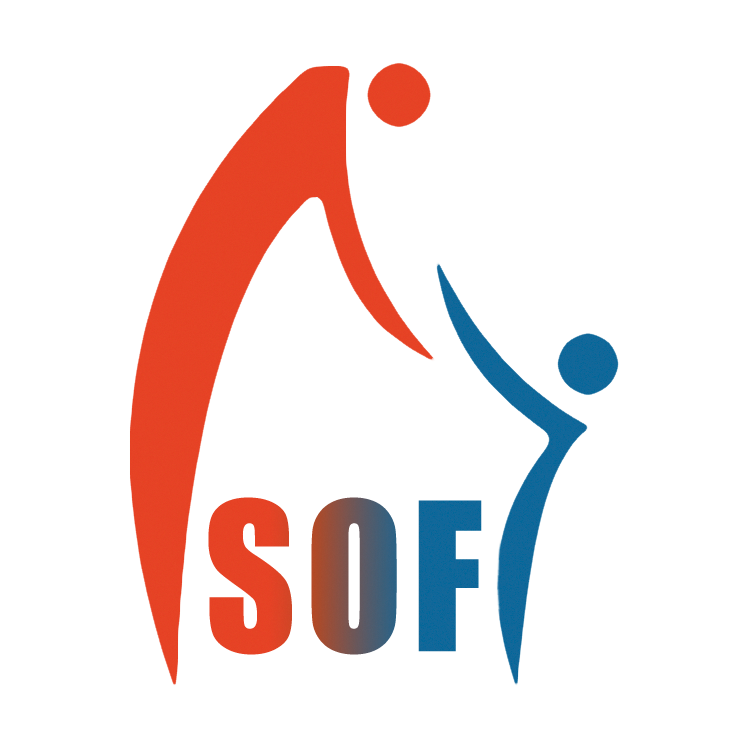 Célok és feladatokA készségfejlesztő iskola tanulói számára készült kerettanterv céljaaz egyéni sajátosságokhoz igazodóan a képességeknek és érdeklődésnek megfelelő gyakorlati tevékenységek kiválasztásaa minél teljesebb körű felkészítés az iskola utáni gyakorlati feladatok ellátásárakialakítsa a tanulóban az igényt a felnőtt életben szükséges tevékenységek elsajátítása, ellátása és minél önállóbb gyakorlása iránt,támogassa a gyakorlati műhelyekben elengedhetetlen praktikus készségek, figyelem, fegyelem, motiváció, pontosság, türelem kialakulását.A képzés feladataa munkafolyamat ellátásának, a munkatevékenységeket támogató készségeknek tudatos, célorientált fejlesztésea kitartás megalapozásaA képzés során törekedni kell az egyéni képességstruktúra feltérképezésére és minél teljesebb körű fejlesztésére az eltérő szükségletek alapján. A gyakorlati oktatás során szem előtt kell tartani a hétköznapi életben előforduló felhasználások bemutatását, a gyakorlatias elsajátítást, a tevékenységek szükségességének példáit a felnőtt életben előforduló helyzetekben. A képzés alatt minél több lehetőséget kell adni a szituációs helyzetekben történő megértésre, gyakorlásra. A készségfejlesztő iskola 11-12. évfolyamain a gyakorlati tevékenységek elméleti ismereteit, alapjait is a gyakorlatban, folyamatos bemutatás, ismétlés, gyakorlás keretében célszerű elsajátíttatni. Törekedni kell az egyéni különbségekből, sajátos nevelési igényből adódó tevékenységválasztásra és az egyéni életutak alakulásában szerepet játszó lehetőségek minél teljesebb körű felismertetésére és elfogadására. Kiemelt figyelmet kell fordítani a munkavégzéshez szükséges szociális készségek, kommunikáció, a közösségi magatartás, a kölcsönös segítés, a csapatszellem fejlesztésére. Mindezek eléréséhez fontos a tevékenykedésre, az aktív felnőtt életre ösztönző, cselekvéseken alapuló, a szellemi és fizikai aktivitásra ösztönző, motivált légkör megteremtése.Fejlesztési területek, nevelési célokA készségfejlesztő iskolai tanuló a gyakorlati évfolyamokon az erkölcsi nevelés területén szociális kapcsolataiban felkészül a munkahelyi közösségbe történő beilleszkedésre, megismeri a munkatársi kapcsolatok kialakításához szükséges alapelveket. Képes társas kapcsolataiban a közösségi magatartás alapvető formáinak megtartására, alkalmazására, fejlődik feladatainak elvégzéséhez szükséges kötelességtudata. Megismeri és elfogadja az egyéni különbségekből adódó praktikus lehetőségeket, kialakul az egymás segítése iránt érzett igény.Nemzeti öntudat és hazafias nevelés területén a tanuló érdeklődik környezete szokásai és hagyományai iránt, bővülnek ismeretei a társadalom és az őt körül vevő közösség ünnepeiről, jeles helyszíneiről. Kötődik és aktívan részt vesz a helyi megemlékezéseken, felismeri a haza legfontosabb értékeit és szimbólumait.A tanuló az állampolgárságra, demokráciára nevelés terén megismeri és iskolai keretekben gyakorolja a demokratikus döntési szabályokat, igényli a saját hétköznapi életét meghatározó körülmények megismerését, a befolyásoló tényezőket figyelembe vevő választás lehetőségét, az önálló döntés szabadságát, aktívan részt vesz a közösség döntéshozatalában. Törekszik a társadalmi elvárásoknak megfelelő magatartásformák, jogok és kötelezettségek betartására.A tanuló önismeretének és társas kapcsolati kultúrájának fejlesztése során megismeri és elfogadja reális életlehetőségeit, kialakul igénye a felnőtt élet kapcsolatai iránt, tudatosan gyakorolja a különböző helyzetekben szokásos viselkedésformákat. Fejlődik önbizalma, önértékelése, felismeri az érzelmi élet fontosságát és irányíthatóságát. Személyes kapcsolataiban kerüli a túlzott bizalmaskodást, kialakul magatartásában a felnőttes mértéktartás.A tanuló tudatosan törekszik a testi és lelki egészségre nevelés területén az egészséges életmód szabályainak betartására, ismeri és kerüli a káros hatásokat. Megalapozódik a munkatevékenységek megkezdéséhez szükséges fizikai és lelki alkalmasság, fejlődik a kitartás, a tevékenységek végig vitelének igénye.A készségfejlesztő iskolai évfolyamokon a tanulóban mélyül a családi életben elfoglalt szerepének ismerete, társas kapcsolataiban felismeri az érzelmi kötődések és kapcsolatok új formáit. Megismeri felnőtt élete családi életlehetőségeit, a családi, lakóotthoni együttélések alternatíváit. Gyakorolja a konfliktushelyzetek megoldásának lehetőségeit, törekszik a nézeteltérések kulturált megoldására, a kialakult kompromisszumokat elfogadja. Felelősségvállalás másokért, önkéntesség területén a tanulóban megerősödik a másokra való odafigyelés igénye, szívesen törekszik közösségében a segítségnyújtásra. Felismeri gyakorlati tevékenységében az önmaga és mások testi és lelki épségének megóvása érdekében szükséges körültekintő magatartás fontosságát.A fenntarthatóság, környezettudatosság területén a készségfejlesztő iskolai nevelés-oktatás tovább tudatosítja a tanulóban az egyén és a környezet egymásra hatásának jelentőségét, a környezet kímélésének fontosságát. Felkészít a munkatevékenységek végzése közben és a mindennapi felnőtt élet tevékenységeiben felmerülő környezeti hatások megértésére, a káros jelenségek elkerülésére, az elvárható óvatosság és mértéktartás szem előtt tartására.A pályaorientációs fejlesztés során a tanuló felkészül a gyakorlati képzést követően a számára elérhető munkatevékenységben történő részvételre, amelynek része az alapvető képességek és készségek feltérképezése mellett az egyéni motivációk és elképzelések összehangolása. A képzés fő felelőssége a tanuló érdekében a pályaorientáció terén egyénre szabott megoldásokkal az érdeklődés, az alkalmasság és lehetőségek függvényében a megfelelő képzési profil kialakítása.Gazdasági és pénzügyi nevelés terén a tanuló ismeretei bővülnek a felnőtt társadalom munkamegosztásának rendjéről, a családban elvárható feladatokról és a személyes felelősségi körébe tartozó lehetőségekről. Tudatosul az anyagokkal és energiával történő takarékosság fontossága, az életvitel tervezésének, a gazdálkodásnak a jelentősége a mindennapi életben.A médiatudatosságra nevelés során a tanuló elsajátítja az elektronikus információhordozók célszerű és szükségszerű felhasználását, felismeri a virtuális valóság és „igazi” valóság közötti eltéréseket, fenntartással fogadja a médiahíreket. Megismeri a munkatevékenységekhez szükséges információk elérésének lehetőségeit.Tanulás tanítása terén a tanuló igényli a gyakorlatba ágyazott ismeretelsajátítást, elfogadja a folyamatos önképzés szükségességét a változó világhoz történő alkalmazkodás érdekében.Fejleszti és alkalmazza az önképzésben az iskolai pályafutása során elsajátított tanulási technikákat. Megőrzi kíváncsiságát a környezet változásai iránt és igyekszik a változásokat beépíteni ismereteibe, alkalmazni az új lehetőségeket.Kulcskompetenciák, kompetenciafejlesztésA készségfejlesztő iskola az anyanyelvi kommunikáció kompetenciaterület fejlesztése során eléri, hogy a tanuló bekapcsolódik kommunikációs helyzetekbe, alkalmazza társas kapcsolataiban az elsajátított érintkezési formákat. Fejlődik beszédértése, főleg a gyakorlatban szükséges nyelvi kompetenciák terén, beszédprodukciójában igyekszik a pontos, érthető információk átadására. Az anyanyelvi kommunikáció kompetenciaterület fő felelőssége a beszédbátorság fejlesztésén, az alternatív kommunikációs eszközök minél pontosabb használatán, a megértés és az önmaga megértetésének támogatásán van.A matematikai kompetenciaterület fejlesztése során a tanuló gyakorolja a mindennapi élethelyzetekben lényeges logikai, matematikai ismereteket, elsajátítja és a gyakorlati feladatok elvégzésénél alkalmazza a szükséges matematikai ismereteket. Fontos a kompetenciaterület ismereteinek folyamatos, gyakorlati tevékenységekkel történő megerősítése az elméletieskedés elkerülése. A tanuló ismeretei elmélyülnek az őt körülvevő világ térbeli és időbeli viszonyairól.A természettudományos és technikai kompetenciaterület fejlődésére jellemző, hogy a tanuló érdeklődik a környezet jelenségei iránt, képessé válik megfigyelésekre és a történések pontos megfogalmazására. Különösen nagy hangsúly helyeződik a gyakorlati képzéssel összefüggő természeti és technikai ismeretek támogatására.A tanuló képes a digitális kompetencia terület fejlesztésének eredményeként az infokommunikációs eszközök megfelelő segítségnyújtás melletti alkalmazására, felismeri a digitális technika értékeit. Megfelelő mértéktartással, a személyes információk megóvásával, kontrollálva használja az informatikai eszközöket a tanulásban és szabadidejében.Szociális és állampolgári kompetenciaterületen tanuló felismeri helyét és szerepét szűkebb környezetében, képes a környezet kapcsolatrendszerében elhelyezni önmagát. Megerősödik a másokra való odafigyelés és a segítőkészség igénye, fejlődik toleráns, elfogadó magatartása.Igényli a közösség életében való aktív részvételt, iskolai környezetben gyakorolja a döntési helyzeteket. Megalapozódnak ismeretei az állam és az önkormányzat demokratikus intézményrendszeréről, tájékozott az ügyintézések és segítségnyújtó ellátások elérhetőségéről.A kezdeményező képesség és vállalkozói kompetencia területén a tanuló megismeri és megtapasztalja a tevékenységek megkezdéséhez és elvégzéséhez szükséges erőfeszítés értékét, kialakul a munkatevékenységek befejezése iránti igény.Az esztétikai és művészeti tudatosság terén tovább fejlődik a tanuló önálló ízlésvilága, kialakul az igény a társadalmi normákon belül a saját stílusra környezetében, megjelenésében.Különösen nagy hangsúly helyeződik a gyakorlati ismeretekhez szükséges szín- és formaismeret terén szükséges differenciálásra, tapasztalatokra, megfigyelésekre.Hatékony, önálló tanulás területen a tanuló motiválttá válik és képességeinek megfelelő mértékben megismeri és alkalmazza az önálló ismeretszerzés eszközeit, megfigyeli és igyekszik értelmezni környezete jelenségeit, a környezetében élők tevékenységét. Képes segítséget kérni és megfelelő formában elfogadni, próbálja és meri kérdéseit megfogalmazni.Egységesség és differenciálásA készségfejlesztő iskolában az egységesség és differenciálás elve az azonos életkori csoportokban történő oktatási rendszerben is biztosítja az egyéni haladási ütemnek, az eltérő képességeknek, a reális életlehetőségeknek a figyelembe vételét, az adaptív oktatás alkalmazását. Az adaptív oktatás lehetőséget ad az eltérő képességű, másodlagos sérülésekkel is küzdő tanulók számára egyéni tanulási utak kijelölésére, a habilitációs és rehabilitációs foglalkozások támogató jellegének tervezésére. A fejlesztésben a fő hangsúly nem a műveltségtartalmak elsajátításán, hanem a meglévő képességelőnyökre építve az alapvető kompetenciák kialakításán van. Az évfolyamokon a tanulók felkészülnek az eltérő érdeklődés és kompetenciastruktúra szerint a felnőtt életben betölthető eltérő lehetőségek megismerésére, kiválasztására. Az gyakorlati évfolyamok során a differenciálást legfőképpen az egyéni életlehetőségek, képességek felismertetésén keresztül az eltérő felnőtt életkori tevékenységek és a különböző életcélok kitűzésével kell elérni.Fejlesztési területek (tantárgyak) struktúrája és óraszámokEgészségügyi és pedagógiai célú habilitációs és rehabilitációs óraszám: 5 óra/hétOSZTÁLYFŐNÖKI ÓRACélok és feladatokaz osztályba járó tanulók közösségének kialakítása, fejlesztése, a csoporthoz tartozás, identitás tudatosításaa tanulók segítése önismeretük fejlesztésében, személyiségük stabilizálása a lehetséges életpálya elérésének céljai érdekébena szociális képességek (a kapcsolatteremtés, a kommunikáció, az empátia, a tolerancia, a kooperáció, a konfliktuskezelés stb. képességeinek) fejlesztésea társadalmi beilleszkedés támogatása, az élet különböző területeire érvényes szabályok rendszerezése, a felnőtt élet megkezdésének előkészítéseaz iskolai közösségi programokhoz történő kapcsolódás előkészítése, tervezése, az ünnepélyeken, megemlékezéseken a csoport szerepvállalásaa szabálykövető magatartás fejlesztése, a cselekedetek előre tervezéseaz állampolgári jogok és kötelezettségek tartalmának mélyebb megismerésea tanuló megismeri és egyre önállóbban, belülről fakadóan alkalmazza a felnőtt élethez kapcsolódó lakókörnyezeti és munkahelyi egészségvédelem, balesetvédelem szempontjait, tudatosan törekszik testi épségének és érzelmi egyensúlyának megőrzésérea tanuló egyre jobban megismeri a közösségi élet színtereit és felismeri szerepét a közösségért végzett munkában, kialakul az igény a kölcsönös segítés iránta tantárgy tanulása során a családi és társadalmi munkamegosztás ismeretei körében bővül, a tanuló egyre jobban felkészül saját életének alakítására és az aktív részvételre közösségi életben.A fejlesztés várt eredményei a két évfolyamos ciklus végénA tanuló képesaktuális közösségeiben a tanult szabályok szerinti munkavégzésrea környezet és az értékek megismerése alapján azonosulni, elfogadni és szolidaritást vállalni adott helyzetekbensaját véleményt megfogalmazni, empatikusan együttműködni beszédpartnerével, kulturáltan törekedni annak meggyőzéséreÉrtékelés: félévkor és tanév végén érdemjeggyelA tantárgy témáinak feldolgozására javasolt időkeret11. évfolyam11. évfolyam11. évfolyam12. évfolyam12. évfolyam12. évfolyamKOMMUNIKÁCIÓ Célok és feladatokminél önállóbb életvezetéshez és egyszerű munkafolyamatok elsajátításához szükséges elsődlegesen verbális és nonverbális információk, utasítások, megértése adekvát, a feladathelyzetekben beszédprodukció vagy alternatív kommunikációs csatorna alkalmazásaminél érthetőbb kommunikáció kialakításahelyes hangképzés, a minél érthetőbb beszéd, a megfelelő tartalmi mondanivaló fejlesztése, az olvasott és hallott tartalom megértésének gyakorlása, elmélyítése. a nonverbális kommunikációs csatornák alkalmazásában lehetőség szerint törekedni kell a minél pontosabb, árnyaltabb kifejezésmódok kidolgozása fejlődjön a verbális kommunikáció és a metakommunikáció összhangja.a tanulók nyitottá váljanak kommunikációs feladatok megoldására, minél nagyobb motiváció alakuljon ki a környezettel történő kapcsolatteremtésre, a tanulóban fejlődjön az igény arra, hogy környezete közléseit, információit megértse és önmagát megértesse környezetével. a tanuló képességeihez mérten kapcsolódjon be társas érintkezésekbe, alkalmazza kommunikációs ismereteit, alkalmazkodjon a különféle beszédhelyzetekhez a gyakorlati tevékenységekhez szükséges ismereteit írásos kommunikációval is tudja bővíteni, a mindennapi tevékenységekhez kapcsolódó olvasási és írási feladatokat elvégezni. egyre bővebb szókinccsel legyen képes érzéseit, kívánságait, problémáit kifejezni.kommunikációs helyzetekben ismerje fel a kapott egyszerű információk lényegét, tudja a kapott ismereteket megfelelően értelmezni és képes legyen véleményt alkotni, élményeit megosztania tantárgy segítse elő a közvetlen környezet megismerését, a nemzeti jelképek, ünnepek kommunikációs szokásrendszerének, jelentőségének és értékeinek megértéséta tantárgy segít elsajátítani az audiovizuális eszközök helyes és mértékletes alkalmazásának szabályait, a média alkalmazását információszerzésre.A fejlesztés várt eredményei a két évfolyamos ciklus végénA tanuló (egyéni képességeit figyelembe véve) legyen képesa számára legkönnyebb kommunikációs forma stabil alkalmazására,az olvasott szöveg megértésére, a tartalom rövid összefoglalására, a tanulság levonására,rendezett külalakkal, olvashatóan írni (kézzel vagy géppel), az egyszerű hibák megtalálására, javítására,a kommunikációs eszközök és sajtótermékek kínálatából érdeklődésének megfelelő értékes tartalmakból ismeret szerezésére,a tanultak önálló alkalmazására.Értékelés: félévkor és tanév végén érdemjeggyelA tantárgy témáinak feldolgozására javasolt időkeret:Óraszám: heti 2 óra = éves 72 óraÉvfolyam: 11.Évfolyam: 11.Évfolyam: 11.Évfolyam: 12.Évfolyam: 12.Évfolyam: 12.SZÁMOLÁS-MÉRÉS Célok és feladatokminél önállóbb életvezetéshez és egyszerű gyakorlati tevékenységek elsajátításához munkavállaláshoz szükséges számolási, számítási és mérési ismereteket megértésetörekedni kell a mindennapi élethez, önellátáshoz, munkatevékenységekhez gyakorlatba ágyazottan kapcsolódó feladatmegoldásokrafontos a műveletek tapasztalati megerősítése különböző mérő- és szemléltető eszközökkelhangsúlyos a gyakorlati oktatást megalapozó hossz, súly, terület, kerület, térfogatmérések megtapasztalása, a több, kevesebb mennyiségek felismeréséreszámolási műveletek,gyakorlása képességeihez mértentérbeli és időbeli tájékozódási ismeretek bővítése, a mindennapi feladatok tervezéséhez szükséges szempontok alapján: naptárismeret, naptárhasználat kialakításaKépességeihez mérten a tanuló ismerje meg a családi pénzbeosztás szempontjait: tervezés, vásárlás, takarékosságA tanuló a képességeihez mérten legyen képes  a lakókörnyezetben történő eligazodásra, a havi, heti és napirend munka, tanulás, pihenés, szórakozás ésszerű beosztásáraA tantárgy a digitális kompetenciaterület fejlődését segíti a különböző mérőeszközök helyes alkalmazásának elsajátításával és a számolási műveletekhez a különféle digitális eszközök bevonásával.A fejlesztés várt eredményei a két évfolyamos ciklus végénA tanulónak(egyéni képességeit figyelembe véve): legyen gyakorlati kompetenciája a hétköznapi időbeli és térbeli tájékozódásban, vásárlásban, valamint a jövedelem segítséggel történő beosztásában. Végezzen egyszerű műveleteket fejben és számológép segítségével.Környezetében önállóan tájékozódjon. Képes legyen napját megtervezni, időbeosztást készíteni. Képességeinek megfelelően értsen a pénzhasználathoz. Tudjon hosszúságot, tömeget mérni, olvassa le a hőmérőt, lázmérőtLegyen képes a tanultak önálló alkalmazásáraÉrtékelés: félévkor és tanév végén érdemjeggyelTaneszközök: feladatlapok, nyomtatványok, filmek, prospektusok, programfüzetekA tantárgy témáinak feldolgozására javasolt időkeret:Óraszám: heti 2 óra = éves 72 óraÉvfolyam: 11.Évfolyam: 11. Évfolyam 11.Évfolyam: 12. Évfolyam: 12. Évfolyam 12.Környezet- és egészségvédelemCélok és feladatoka tanulók ismereteinek mélyítése az emberi szervezet működésével kapcsolatbanegészséges életmódra nevelés, a káros szenvedélyek kerülésének tudatosításaaz élő és élettelen természeti környezet összefüggéseinek, folyamatainak elmélyítéseelérni azt, hogy a tanulók felismerjék mindennapi életükben az élő és élettelen környezet hatásait szervezetükre, feladataikra, munkájukraa természetben és az emberi létezésben előforduló másság megismertetése, elfogadásaérzelmi, hangulati jelek felismertetése, kontrolljának kialakításaönkifejezés segítése, a szervezetet érő külső és belső hatások, igények megfogalmazásában, jelzésébentermészettudományos ismeretek bővítése, különösen a mindennapi háztartásban vagy egyszerű munkavégzésben fontos jelenségek körében.A fejlesztés várt eredményei a két évfolyamos ciklus végénA tanuló ismeriaz emberi test felépítését, működését, az egészségmegőrzés módját és szükségességét,az egészséges táplálkozás és az egészséges életmód (káros szokások hatása) jelentőségét,alapszinten a háztartásokban és az élet egyéb területein a víz szerepét és a természet erőit, hatását,ismeri a természet, az általa ismert növény- és állatvilág megóvásának jelentőségéta tiszta, egészséges környezet megteremtése érdekében szükséges teendőket elvégezni.Értékelés: félévkor és tanév végén érdemjeggyelA tantárgy témáinak feldolgozására javasolt időkeretÉvfolyam: 11.Évfolyam: 11.Évfolyam: 11.Évfolyam: 12.Évfolyam: 12Évfolyam: 12.Évfolyam: 12.ETIKACélok és feladatokgondolkodás- és viselkedésmódjuknak a fejlesztése, alakítása a közösségi, tágabb értelemben társadalmi értékek közvetítése, az általánosan elfogadott normák belső szabályozóvá válásának elősegítése. Középpontjában a tanulók formálódó személyisége áll.tantárgy magába foglalja az ember életének minden fontos viszonyulását önmagához, társaihoz, környezetéhez, ezek alapozzák meg értékrendjét, amelynek mentén döntéseit meghozzamindennapi életük, életvezetésük és értékrendjük formálása, véleményük kialakításának segítése és magatartásuk szabályozásaaz önálló, felelős döntési képesség, a másokkal való együttérzés, empátia és a közösség tagjai közötti igazságosság és méltányossága felnőtt élettel összefüggő tevékenységek, magatartási formák megítélésének helyességére nevelés, a különböző élethelyzetekben adódó döntések, cselekedetek motivációinak felismerése, személyes élmények, a hétköznapi életből merített és arra visszacsatolható tapasztalatok alapjánfelnőtt élet legfontosabb kérdéseinek megvitatása, megértése, a kitartás, a mértéktartás, a munkatevékenységek megbecsüléseA társakkal  való együttműködés , az elfogadás, a segítő készség, a türelem, a környezethez való alkalmazkodásönismeretre és mások megismerésére törekvés iránti igény kialakítása, saját belső tulajdonságok fejlesztéseközösség értékeinek megismerése, a különböző élethelyzetekben elvárt, kívánatos viselkedési formáka családi kapcsolatok ismeretének elmélyítésének, a családi élet harmóniájának, dinamikájának feltárásának segítése, a családi és baráti kapcsolatok fontosságának felismeréseoptimális lelki egészségéhez szükséges társas, közösségi kapcsolatainak megismertetése, a konfliktusok megoldásának, az érzések és érzelmek felismerésének és védelmének fontosságafelelősségvállalás másokért, az empatikus, segítő magatartás kialakulása, az eltérő szükségletek szerinti eltérő támogatás elfogadása.a személyes pályaválasztás, a családi munkamegosztás és minél önállóbb életvitel lehetőségének, összehangolásának segítésea mértékletes, tudatos életvitelre törekvő magatartás fejlődésének támogatásaaz érzelmek kimutatása, megfelelő formáinak elsajátítása, mások érzelmeinek megértése, érzések, érzelmek megfogalmazásának pontosítása, a metakommunikáció és verbális kommunikáció jelzéseinek megértésesegíti a közösségi beilleszkedéshez, a közösségi léthez szükséges ismeretek és magatartásformák megerősödését, tudatosulásátA tágabb környezet, a társadalom elvárásainak megfelelő viselkedés alakítása.Legyen képes az aktuális helyszínnek megfelelően szerepek változtatására.Ismerje fel a pozitív hatásokat és értékeket, utasítsa el a negatívakat.A fejlesztés várt eredményei a két évfolyamos ciklus végénA tanuló képesismerje saját tulajdonságait, azokat elvárásainak megfelelően tudja alakítani,szűkebb és tágabb környezetébe beilleszkedni, törekedni hasznos, közösségépítő	tulajdonságainak kialakítására, érzelmeinek megfelelő kezelésére,a felé irányuló negatív hatások felismerésére és elutasítására, szükség esetén segítség kérésére (személyesen, telefonon) megbízható, ismerőstől, támogató szervezettőlÉrtékelés: félévkor és tanév végén érdemjeggyelA tantárgy témáinak feldolgozására javasolt időkeret11. évfolyam11. évfolyam11. évfolyam12. évfolyam12. évfolyam12. évfolyamTESTNEVELÉSCélok és feladatoktantárgy célja a minél önállóbb felnőtt élet tevékenységeinek megalapozásában a munkavégzéshez és az egészséges életmód folytatásához szükséges erőnlét, állóképesség, mozgásos ügyesség fejlesztésesegíti az egészséges testi fejlődést, a motoros képességek fokozatos ügyesedését, korrigálja az esetlegesen jelen lévő tartási és mozgási rendellenességeket.fejlesztés játékos mozgásformákon alapul, és illeszkedik az egyéni képességekhez.támogatja a komplex személyiségfejlesztés megvalósulását szociális és emocionális aspektus hangsúlyávalterápiás célja, hogy az értelmi fogyatékos fiatal kondicionális, koordinációs képességei és mozgásos cselekvésbiztonsága folyamatosan fejlődjék, erősítve a szocializációs, rehabilitációs folyamatokat, esélyt teremtve a gyakorlati évfolyamokon való helytállásra.az erkölcsi nevelés területén fontos szerepet játszik a szabályok, szabályosság ismeretének megerősítésében, a magatartásszabályozás befolyásolásában.önismeret és társas kultúra fejlesztése területén segíti az önismeret, önelfogadás képességét, a segítségnyújtásra és elfogadásra való törekvést.testi és lelki egészségre nevelés területén segíti az egészséges testmozgás és a fizikai aktivitás iránti igény folyamatosságát.testnevelés tantárgy az anyanyelvi kommunikáció kompetenciaterületen hozzájárul a verbális utasítások megértéséhez, a mozgások bemutatás vagy szóbeli irányítás alapján minél pontosabban és differenciáltabban történő kivitelezéséhez.tantárgy tanulása során fontos a tanulók figyelmének ráirányítása a harmonikus mozgás szépségeire és a mozgásművészet vagy a sportmozgások esztétikumának felismeréséreA fejlesztés várt eredményei a két évfolyamos ciklus végénmozgásos tevékenységek rendszeres végezésére, az egészséges testi fejlődés, edzettség, teherbíró képesség, az alapvető fizikai képességek szintjének emelése érdekében,sporteszközök rendeltetésszerű, balesetmentes használatára,sportjátékok játszására (egyszerűsített) szabályokkal, sportmérkőzések figyelemmel kísérésére.A tantárgy témáinak feldolgozására javasolt időkeret:Évfolyam: 11.Évfolyam: 11.Évfolyam: 11.Évfolyam: 11.Évfolyam: 11.Évfolyam: 12.Évfolyam: 12.Évfolyam: 11.Évfolyam: 12.Évfolyam: 12.Szövött-tárgy készítőCélok és feladatok:Olyan elméleti ismeretanyagot nyújtani és megtanítani, amelyek nélkülözhetetlenek a szövés gyakorlati munkafolyamatai során az adott feladatok közvetlen elvégzéséhez.A képességekhez mérten megtanulni minél önállóbban szőni és használati termékeket (terítő, tarisznya, párna, szőnyeg) előállítani.Egyéni ötletek megvalósítása az alkotómunkában.Esztétikus munkadarabokat készíteni a megismert népi motívumok, szín és mintaváltozatok felhasználásával.Képessé válni a kitartó munkavégzésre, a hibák felismerésére és korrigálására.Alapvető tervezési ismeretek elsajátítása, az esztétikus mintázás, színhasználat gyakorlása, szövött tárgyak készítése során.Szövéstörténeti alapismeretek, népi motívumok, hagyományok megismerése, az esztétikai érzék fejlesztése és a népművészet iránti érdeklődés felkeltése.A szövő munka szeretetére, feladattudatra, kitartó munkavégzésre és minél nagyobb önállóságra nevelés, kulturált munkahelyi viselkedési szokások kialakítása. A tevékenységek során felmerülő problémák hatékony megoldásának, kezelésének gyakorlása és megtanulása.A gyakorlati tevékenységek során használt eszközök körültekintő, balesetvédelmi előírásoknak megfelelő alkalmazásának elsajátítása.
A fejlesztés várt eredményei a két évfolyamos ciklus végénhatékony munkavégzés az oktatóval, pedagógussal és a társakkalszükséges viselkedési formák, szabályok betartása munkavégzés közbenreális önismeret, önkritika, önértékelés kialakulása a gyakorlati tevékenységen keresztülképes önállóan elvégezni a tőle kért feladatot, képességeitől függőenképes a munkaeszközöket felelősségteljesen, rendeltetésszerűen használni, hogy megóvja saját és társai testi épségétközvetlen tapasztalatot szerez természeti értékeinkből, megismeri a szövéshez szükséges alapanyagokat, eszközöketbetekintést nyer hagyományainkba és népi kultúránkbakialakul a munka szeretete, felfedezi saját képességbeli értékeitÉrtékelés: félévkor és évvégén érdemjeggyelEszközigény:Szövőkeretek, szövőállványok, szövőszék, tartozékok, vetélő, leverő villaOllók (balkezes szükség szerint)FelvetőfonalakSzövőfonalakMaradék fonalak, varrócérna, tű, mérőszalagKartonokSzínes kivágó papírokRagasztó, vonalzóMűszaki rajzlapokSzemléltető eszközökTextilminta gyűjtemény, fonalgyűjteményKülönféle összetételű anyagvágatokOktatótáblákSzakkönyvek, tankönyvek, szaklapokSzőnyegfotókDVDA tanterv teljesítéséhez javasolt órakeretekA tantárgy témáinak feldolgozására javasolt időkeretÉvfolyam: 11.Évfolyam: 11.Évfolyam: 11.Évfolyam: 11.Évfolyam: 11.Évfolyam: 12.Évfolyam: 12.Évfolyam: 12.Évfolyam: 12.Évfolyam: 12.UDVAROSCélok és feladatokUdvarok, parkok, útjainak gondozási, ápolási, karbantartási munkálatainak elsajátítása,egyéni megsegítéssel legyenek képesek felnőttként munkát vállalni, a munkaerőpiacon segítséggel eredményesen helytállni. A munkavégzéshez szükséges kötöttségek, szabályok viselkedési normák elsajátításaegyszerű, különösebb elméleti felkészültséget nem igénylő udvarosi munkafolyamatok elvégzése megfelelő irányítás mellett.Egészséges életmódhoz tartozó szokások kialakítása, vigyázzon egészségére, kerülje a káros szokások kialakulását.Ismerje meg és tartsa be a tanuló a munka- és egészségvédelemre vonatkozó szabályokat.Legyen igénye a közvetlen környezetének szép kialakítására, szívesen tartózkodjon a jó levegőn, szeresse a természetet, tudjon dolgozni a megfelelő szerszámokkal, eszközökkel.Fokozottan szokjon hozzá a munkaidő szerinti terheléshez, egyéni terhelhetőségének megfelelően. Segítséggel képes legyen társaival megfelelően együtt dolgozni.Tudja emberi kapcsolataiban az egyet nem értést kezelni, és kevésbé sérüljön a vitákban. Legyen képes bizalommal fordulni szűkebb, és tágabb környezetéhez amennyiben segítségre van szüksége.A fejlesztés várt eredményei a két évfolyamos ciklus végénA tanulóigényli közvetlen környezetének szép kialakítását,ismeri, és tud tájékozódni a munkaterületen,képes kiválasztani a munkavégzéshez szükséges öltözéket és eszközöket,tud utasításokat végrehajtani,törekszik a kitartó és folyamatos munkavégzésre,elsajátítja a másokkal való együttműködést a feladatok végzése során,megismeri az eredmények eléréséhez szükséges rendszeresség, kitartás és pontosság fontosságát, munkájának elismerése által megéli személyes fontosságát,elsajátítja az egészség megóvásához szükséges egészségügyi alapismereteket, és alapvető higiéniai szokásokat,törekszik környezetszennyezéstől mentes életmód megvalósítására, megtanulására és közvetítésére.Értékelés: félévkor és tanév végén érdemjeggyelEszköz igény:1.	cirokseprű,2.	vesszősöprű,3.	lombseprű,4.	ásó,5.	gereblye,6.	kapa,7.	lapát,8.	hólapát,9.	szemétlapát,10.	ültetőfa,11.	sorkihúzó,12.	metszőolló,13.	fűnyíró,14.	sövénynyíró,15.	aprómagvető,16.	szaporító láda,17.	komposzt,18.	fólia, fóliazsákA tantárgy témáinak feldolgozására javasolt időkeretÉvfolyam: 11.Évfolyam: 11.Évfolyam: 11.Évfolyam: 11.Évfolyam: 11.Évfolyam: 11.Évfolyam: 12.Évfolyam: 12.Évfolyam: 12.Évfolyam: 12.Évfolyam: 12.Évfolyam: 12.AGYAGTÁRGY KÉSZÍTŐ A készségfejlesztő kerettanterv az agyagtárgy készítés alapvető technikáinak készségszintű elsajátításával megvalósuló, társadalmilag elfogadott esztétikai értéket hordozó, művészeti, tárgyalkotó tevékenységet foglalja magába.CélokA tanuló váljon alkalmassá használati termékek (háztartási- és dísztárgyak) előállítására, és mint betanított munkás ebben közreműködjön.Fejlessze a produktív munkavégzést megalapozó személyes, szociális és szakmai kompetenciákat.Alakítsa ki és ápolja a kreatív önkifejezés igényét.Segítse elő az alkotótevékenység során szerzett én-kompetencia élmény által a pozitív önértékelést, támogassa az alkotásban rejlő elaborációs lehetőségek által az érzelmek és feszültségek feldolgozását.Keltse fel a művészetek, kiemelten a kerámiakészítés és a népművészet iránti érdeklődést, és bővítse az ezekkel kapcsolatos ismereteket.FeladatokA képességek üggvényében az agyagtárgy készítő eljárások minél teljesebb megtanítása.A művészeti ismeretek bővítése, az alkotó- és befogadóképesség fejlesztése.Az	agyagtárgy	készítő	tevékenységekhez	kapcsolódó	jártasságok,	készségek fejlesztése.Önszabályozási, együttműködési és alkalmazkodási stratégiák fejlesztése.Gondolkodási műveletek, forma- és térészlelés, figyelem, emlékezet, tervezés, rugalmasság, alkotó képzelet fejlesztése.Az önkifejezési törekvések támogatása, motiváció felkeltése az önálló alkotótevékenység iránt.Fejlesztési területek – nevelési célokErkölcsi nevelés: A tanuló elsajátítja a műhelyben szükséges óvatos viselkedési- és együttműködési szabályokat, megismeri a műhely rendjének fontosságát, toleránssá válik önmagával és társaival szemben.Nemzeti öntudat, hazafias nevelés: a készségfejlesztő kerettanterv keretében a tanuló megismerkedik a nemzeti hagyományokkal, a népi iparművészet alapjaival, a használati eszközökkel, díszítő elemekkel.Az önismeret és társas kultúra fejlesztése: a képzés során a tanuló képessé válik saját alkotói kompetenciájának megélésére, átéli a tárgyak létrehozásának örömét.Fenntarthatóság, környezettudatosság: a készségfejlesztő kerettanterv elsajátítása közben a tanulók megismerkednek a természetben előforduló alapanyagok felhasználhatóságával, az anyagokkal, energiával való takarékossággal. A készségfejlesztő kerettanterv tananyagtartalma segíti a megfelelő óvatosság kialakulását az alapanyagok egészség- és környezetkárosító hatásainak kivédésére.A készségfejlesztő kerettanterv szerepe a kulcskompetenciák fejlesztésébenAnyanyelvi kommunikáció: az agyagtárgy készítéshez kapcsolódó speciális kifejezésekkel bővül a szókincs, ezáltal változatosabbá válik a beszédprodukció.Matematikai kompetencia: a gyakorlati tevékenységek szükségessé teszik a minél önállóbb probléma-felismerést és megoldást, a mennyiségek kezelését, hozzájárul a téri- és időbeli tájékozódás fejlődéséhez.Természettudományos és technikai kompetencia: a tanuló ismeretei fejlődnek a munkafolyamatok során az alkalmazott eszközök funkciójának megismerésével, a változások követésével, az anyagátalakulás folyamatának megfigyelésével, az egészség- és balesetvédelmi ismeretek elsajátításával.Esztétikai-művészeti tudatosság és kifejezőképesség: A képzés támogatja a tanulók kreativitásának, esztétikai érzékének, önálló ízlésvilágának fejlődését. Képessé válnak tapasztalataik, élményeik kreatív kifejezésére, az esztétikum és praktikum összhangjánaktervezésére. Lehetőségük adódik a kulturális sokszínűség megismerésére. A művészi önkifejezésen keresztül gazdagodik a személyiségük, önismeretük, kialakul belső igényességük, és megélik az önálló forma, szín választásán keresztül saját alkotói kompetenciájukat.Elvárt teljesítményA tanuló képességeihez mérten igyekezzen elsajátítani a kerámiakészítés alapvető technikai fogásait és elméleti ismereteit. Az alkotótevékenység során a munka- és balesetvédelmi szabályok betartása mellett törekedjen az adekvát alapanyag- és eszközhasználatra és a produktív együttműködésre. Az elkészítendő tárgyakban törekedjen a forma-funkció és egyéni elképzelései összhangjának megjelenítésére.Anyagismeret: a tanulónak ismernie és tudnia kell:az agyag és egyéb szakmai alapanyagok eredetét, előkészítését a gyakorlati tevékenységben történő felhasználáshoz,a munka során használt eszközök, szerszámok megnevezését, funkcióját,a kerámiakészítés fázisait,az edényformákat és azok funkcióit,az alapvető színező anyagokat és eljárásokat. Az ag ya gt ár g y-k ész ítő szakmai ismereténél a tanulónak ismernie kell:a hagyományos tárgykészítés módjait, technikáit,kerámiatörténeti alapismereteket,az agyag-előkészítés műveletét,különböző alakítási technikákat,a mintázásban használt eszközöket, eljárásokat és a mintázás lehetőségeit,a tervezésben az alapvető tervezési ismereteket (anyag- és eszközszükséglet),forma- és színkompozíciós ismereteket. Esz tétika, néprajz i, népművész eti alapismeretek tanulása során a tanulónak tudnia kell:az esztétika fogalmát, jelentőségét a tárgykészítésben,néprajzi motívumok ismeretét,alapvető népművészeti ismereteket,különböző tájak, korok jellegzetes forma- és mintakincseit. G ya korlati követelmén ye knél a tanulónak ismernie és tudnia kella különböző formaalakító eljárásokatlapedény készítés,applikált edénykészítés,formába préselt edénykészítés,marokedény készítés,korongolt edénykészítés,szakszerűen elvégezni a szükséges előkészítő műveleteket,a különböző díszítési eljárásokat,a mintázási lehetőséget kihasználva változatos, egyedi termékek kivitelezését,a megfelelő technika kiválasztását a tervek elkészítése után,a munkafolyamatok helyes sorrendjének kialakításáta befejező műveletek szakszerű elvégzését,az elkészített tárgyban keletkezett hibák felismerését, szükség esetén kijavítását,a használt vegyi anyagok szakszerű, egészségkímélő kezelését,a kemence használata során a szakszerű és óvatos munkavégzést. Munkavédelmi alapismer etek: védőfelszerelések, munkaruházat ismerete,a műhely tisztántartásának, portalanításának biztosítása,a balesetveszélyes hulladékok szakszerű eltávolítása. Elsősegél yn yújtás alapismeretek: szúrás, vágás, égés kezelése,kéziszerszám okozta sérülés kezelése,mentőláda ismerete, helyes használata.Az ag ya gt ár g y-k ész ítő szakmai pro gram oktat ásán ak tárg yi feltétel ei A szakmai képzéshez három, a funkció szerint elkülönített helyiség szükséges: műhely, raktár, kemencetér.A létszámnak megfelelően felszerelt világos, jól szellőztethető, tágas tanműhely szükséges, a tanulók testméretének és az ergonómiai szempontoknak is megfelelő kényelmes székekkel, munkaasztalokkal felszerelve. Esz köz igén y Lakkozatlan felületű agyagbegyúró asztalElektromos kemence és tartozékai (polcok, állványok)Fazekaskorong, asztali korongokMintázófák, gyűrűk, fakésekVágódrótokRajztáblák, gyúródeszkák, sodrófákKülönböző méretű műanyag tálak, tölcsérek, fedeles vödrök, tároló dobozokFakanalak, merőkanalak, szűrők, szitákEcsetek különböző méretbenFazekas agyag, samottos agyag (finom és durvaszemcséjű)Engóbok (földfesték), mázak, színtestekMázazó, égető fogókVédőruházat – hőálló kesztyűk, gumikesztyűk, maszkTisztálkodó- és takarítóeszközökSz emléltető eszköz ök A népi fazekasság, a kerámia ipar és kerámiaművészet bemutatására albumokA tananyagban szereplő technikákkal készült tárgyak (az alkotás fázisainak bemutatására)Szakkönyvek, tankönyvek, szaklapok, fényképek, képeslapokAudioviz uális eszköz ök Számítógép, interaktív táblaDVD-, CD-lejátszófényképezőgép, kameraA tanterv teljesítéséhez javasolt óratervA tantárgy témáinak feldolgozására javasolt időkeretÉvfolyam: 11.Évfolyam: 11.Évfolyam: 11.Évfolyam: 11.Évfolyam: 11.Évfolyam: 12.Évfolyam: 12.Évfolyam: 12.Évfolyam: 12.Évfolyam: 12.IRODATECHNIKAI ESZKÖZÖK HASZNÁLATACélokA tanulókkal megismertetni az infokommunikációs és irodatechnikai eszközöket, azok üzemeltetési rendjét és felhasználási területeiket.A feladatoknak, egyéni szükségleteknek megfelelően az eszközöket kiválasztani és rendeltetésszerűen használni.Az egészségügyi és	balesetvédelmi szabályokat megismerni, a biztonsági előírásokat megfelelően alkalmazni.Elérni,  hogy ismerje a számítógépek  és  az  irodatechnikai  eszközök  gyakorlati alkalmazhatóságát a tanulásban, a játékban és a szabadidő eltöltésében.A megszerzett  ismereteket legyen képes alkalmazni munkavégzéskor és a hétköznapi életben.FeladatokA számítástechnikai és a már megismert irodatechnikai eszközök működésének alapszintű megismerése, a velük kapcsolatos feladatok megértése és teljesítése.A tanuló szerezzen jártasságot az infokommunikációs és irodai eszközök szakszerű és biztonságos használatában.Egyszerű számítógépes programok, alkalmazások (pl.: szövegszerkesztő, játékprogramok, rajzoló program) alapszintű használatának elsajátítása.A biztonságos internethasználat elsajátítása: kockázatok, káros tartalmak elkerülési módjának megismerése, információszerzésre, ismeretbővítésre, szabadidős tevékenységekre való felhasználása.A készségfejlesztő kerettanterv szerepe a fejlesztési területekbenErkölcsi nevelés: A tanulók életszerű körülmények között sajátíthatják el az irodai munkahelyi viselkedési szokásokat. Az infokommunikációs eszközök használata során megismerik az információkezelés, internethasználat etikai szabályait, hangsúlyos szerepet kap a mértékletes, fegyelmezett és biztonságos eszközhasználat, szolgáltatáskezelés.Az önismeret és társas kultúra fejlesztése: A multimédiás eszközök használata sokszínű kommunikációs lehetőséget foglal magába: a tanulók gyakorolják a telefonon, e-mailben, online közösségi oldalakon az információk fogadását, átadását, a kapcsolatteremtés alapvető szabályait, ezáltal fejlődik a társalgási képesség és gazdagodik a viselkedési repertoár.A testi és lelki egészségre nevelés: A tanulók megismerik az infokommunikációs eszközök - különösen a számítógép – egészséget károsító hatásait, melyek elkerülésének szem előtt tartásával gyakorolják a használatukat. A lelki egyensúly megőrzése érdekében szükséges tudatosítani a valós és virtuális világ közötti különbségeket, megtanulni az információk szűrését és hitelességük vizsgálatát. Hangsúlyos szerepet kap a függőségek kialakulásának megelőzése.Fenntarthatóság, környezettudatosság: A képzésben részt vevő tanulók gyakorolják az irodatechnikai alapanyagok és energiaforrások takarékos felhasználását. Megismerik a munkatevékenységek során keletkezett hulladékok, elromlott elektronikai eszközök és berendezések kezelését, elhelyezésének lehetőségeit.Médiatudatosságra nevelés: A tanulók megismerik és gyakorolják az infokommunikációs eszközök adekvát használatát. Képessé válnak a tevékenységekhez, szabadidő eltöltéséhez, ismeretszerzéshez szükséges eszközök, szolgáltatások, programok kiválasztására ás alkalmazására szem előtt tartva az információszerzés és kezelés etikai szabályait és az egészségre káros hatások kiküszöbölését.A tanulás tanítása: A modern infokommunikációs eszközök használata motiválja a tanulókat az önálló ismeretszerzésre, felkeltik az érdeklődést a tanulás iránt. Gyakorolják az interneten történő ismeretszerzést és információ feldolgozást, a korábban megszerzett ismeretek mindennapi életben történő alkalmazását. A készségfejlesztő kerettanterv során elsajátított ismeretek lehetővé teszik tanuló számára, hogy más tantárgyak tanulásába, feladatainak megoldásába integrálja informatikai tudását.A tantárgy szerepe a kulcskompetenciák fejlesztésébenAnyanyelvi kommunikáció: A szövegszerkesztő-, levelező-, csevegő programok, az internet rendszeres használata hozzájárul szókincs bővítéséhez, a verbális és nonverbális kommunikációs készségek és képességek fejlesztéséhez, az információk minél hatékonyabb feldolgozásához, rendszerezéséhez, kezeléséhez.Matematikai kompetencia: Ez előzetes matematikai ismeretek (pl.: szimbólumok, alapműveletek, térbeli-, időbeli tájékozódás) alkalmazása és bővítése a számítógépes programok használata során. A tantárgy hozzájárul a matematikai alapkészségek, képességek, problémamegoldó képesség, logikai készség, kreatív gondolkodás, helyzetfelismerés fejlesztéséhez.Természettudományos és technikai kompetencia: A tanulók megismerik technikai eszközök alkalmazásának színtereit, növekedik a jártasságuk, magabiztosságuk a használatukban. A számítógépes programok, az internet hozzájárul a környezet jelenségeinek megismeréséhez és megértéséhez.Digitális kompetencia: Az infokommunikációs és irodai eszközök megismerése és használata lehetővé teszi a tanulók számára új ismeretek szerzését, rendszerezését, tartalmak létrehozását. Elsajátítják a számítógépes programok, alkalmazások alapszintű kezelését, megtanulják az eszközök használatát a tanulási folyamat során és azok alkalmazását a szabadidős tevékenységekben, társas érintkezésben. Lehetővé válik az érdeklődési kör bővítése, a látókör szélesítése modern eszközökkel, melyek egyben motiválnak új ismeretek megszerzésére. Az internet használata segíti a valóság és virtuális világ közti különbségtételt.Szociális és állampolgári kompetencia: Az internethasználat során a tanulók megismerik világ sokszínűségét, ezáltal növekedik bennük a befogadó képesség, empátia, tolerancia. A csoportmunkák során fejlődik az együttműködési készség.Kezdeményezőképesség és vállalkozói kompetencia: Az érdekes és modern IKT eszközök motiválják a tanulókat a munkavégzésre, az internethasználat lehetőséget jelent a tágabb környezet megismerésére, a világban való tájékozódás elősegítésére.Esztétikai-művészeti tudatosság és kifejezőkészség: A számítógépes programok (szövegszerkesztő, rajzprogram, képszerkesztő) alkalmazása és a dokumentumok létrehozása segíti a kreativitás fejlődését, a kifejezőkészség javítását, az esztétikumra való törekvést.A hatékony, önálló tanulás: A készségfejlesztő kerettanterv támogatja az információk szerzésének, megosztásának, rendszerezésének képességét és az önálló ismeretszerzéshez, tanuláshoz szükséges alapkészségek fejlesztését. Az irodatechnikai esz köz ök hasz nálata sz akmai progr am oktatásán ak tárg yi feltételei A létszámnak megfelelően felszerelt világos, jól szellőztethető, tágas sz ámítógépterem , a tanulók testméretének és ergonómiai szempontoknak is megfelelő kényelmes asztalokkal és székekkel felszerelve. Minden tanuló külön gép előtt dolgozhasson.TanirodaFelszerelve az irodai munkát segítő anyagokkal, készülékekkel, a megfelelő irodabútorral. Esz köz igén y: Személyi számítógép, a számítógép rendelkezzen az alábbiakkal:színes monitorral,magyar billentyűzettelegérrelCD- DVD meghajtóval,lehetőség szerint legyen hálózatba kötve,legyen internet elérési lehetőség,legyen nyomtató, illetve hálózati nyomtató használatának lehetőségehangkártya, hangszóró, fejhallgatóA munkához elengedhetetlen a jogtiszta (vagy szabad) szoftverek használata.operációs rendszer: Windowsszövegszerkesztési munkához: Microsoft Office vagy vele kompatibilis bármilyen irodai programcsomagegyszerű játékprogramokoktatóprogramokIrodatechnikai eszközök:nyomtató, fénymásoló, szkennerA tanterv teljesítéséhez javasolt óratervA tantárgy témáinak feldolgozására javasolt időkeretÉvfolyam: 11.Évfolyam: 11.Évfolyam: 11.Évfolyam: 11.Évfolyam: 11.Évfolyam: 12.Évfolyam: 12.Évfolyam: 12.Évfolyam: 12.Évfolyam: 12.KERT- ÉS PARKÁPOLÓCélok A kert és parkápoló tevékenységek végzése közben a tanítás-tanulás folyamatában megmutatkozó gyengébb vagy sérült funkciók korrigálása, kompenzálása, a szakma tanulásához, munkába álláshoz szükséges motiváció megteremtése.A kompetenciák fejlesztésében megkülönböztetett figyelmet fordítani a személyes, a szociális, a kommunikációs és az életvezetési kompetenciákra; minden tananyagtartalmat a gyakorlati életben előforduló problémák, helyzetek megoldásához kapcsolva.Olyan elméleti és gyakorlati ismeretanyagot nyújtani és megtanítani, amelyek nélkülözhetetlenek a kert és parkápolás munkafolyamatai során az adott feladatok közvetlen elvégzéséhez.A tevékenységközpontú tanulásszervezés segítségével a tanulók segítése szocializációjukban, a munkavégzéshez szükséges kötöttségek, szabályok elsajátításában, a későbbi rehabilitáció, illetve védett munkahelyen történő munkavégzés képességének elősegítésében.A tanulók figyelmének, érdeklődésének felkeltése saját és közvetlen környezetük igényes kialakítására.Kialakítani bennük a rend iránti igény, a rend megteremtésének és fenntartásának, valamint megőrzésének képességét.Szeressék a természetet, segítséggel tudják vonzóvá tenni környezetüket, szívesen tartózkodjanak, és dolgozzanak a jó levegőn, az időjárásnak megfelelő öltözködés felismerésével.A kert és parkápoló munkák megismertetésével és gyakoroltatásával  lehetőséget biztosítani a fiatalok számára a teljesebb élet, a társadalomba és a termelőmunkába való bekapcsolódáshoz.Ismerjék a parkot, kertet, mint munkaterületet, ahol tevékenykedniük kell, tudjanak tájékozódni a munkaterületen, és tudjanak utasításokat nehézségi fok szerint végrehajtani.Sajátítsák el, és irányítással, képességeikhez mérten minél önállóbban végezzék a házi kertek, közterületek, parkok gondozási, ápolási munkálatait.A munkavégzés során legyenek képesek a megfelelően előkészített szerszámokat, eszközöket, gépeket rendeltetésszerűen használni, figyeljenek önmaguk és társaik testi épségére.Legyenek képesek családban, szociális ellátásban, esetleg munkavállalóként egyszerű konyhakerti és parkápolási munkák végzésére (konyhakerti növények ültetésére, ápolására, betakarítására, egyszerű feldolgozására, egy- és kétnyári virágok kiültetésére fák, cserjék gondozására, fűnyírásra, sövénynyírásra).Legyenek képesek kitartóan, huzamosabb ideig végezni a kijelölt munkát, vegyék észre a hibát és igyekezzenek azt korrigálni.Sajátítsák el minimális szinten a másokkal való együttműködést a feladatok végzése során.FeladatokA képességek függvényében a szakma minél eredményesebb elsajátíttatása.Egyszerű feladatok esetében önálló munkavégzés elősegítése utasítások alapján. Amennyiben erre nem képes, akkor segítséggel tudja megoldani feladatait.Képességekhez igazodó, rendszeres gyakorlás biztosítása a mindennapi munkatevékenységekben.Balesetvédelmi és munkavédelmi ismeretek nyújtása a munkafolyamatok végzése során.A konyhakert és a gyümölcsöskert ápolási, gondozási tevékenységeinek megismertetése, gyakoroltatása.Dísznövények és parkok ápolási, gondozási tevékenységeinek megismertetése, gyakoroltatása.Vágott és cserepes növények gondozásának elsajátíttatása.Csoporton belüli együttműködési lehetőségek nevelési hatásának felhasználása a szocializáció érdekében.A fejlesztés várt eredményei a két évfolyamos ciklus végénA tanulóigényli közvetlen környezetének szép kialakítását,ismeri, és tud tájékozódni a munkaterületen,képes kiválasztani a munkavégzéshez szükséges öltözéket és eszközöket,tud utasításokat végrehajtani,törekszik a kitartó és folyamatos munkavégzésre,elsajátítja a másokkal való együttműködést a feladatok végzése során,megismeri az eredmények eléréséhez szükséges rendszeresség, kitartás és pontosság fontosságát, munkájának elismerése által megéli személyes fontosságát,elsajátítja az egészség megóvásához szükséges egészségügyi alapismereteket, és alapvető higiéniai szokásokat,törekszik környezetszennyezéstől mentes életmód megvalósítására, megtanulására és közvetítésére.Értékelés: félévkor és tanév végén érdemjeggyelA képzéshez szükséges anyagok, eszközökVetőmagok, szaporítóanyagokMűtrágyák, növényvédő szerekÁsó, gereblye, kapa, lapát, hólapátKézikocsi, talicska, komposztrosta, komposztálóÜltetőfa, öntözőkanna, zsinegVödör, lapát, vasvilla, lombseprűMűanyag rekesz, metszőollóSorkihúzó, aprómagvetőÜltető lapát, ültetőfaKézi sövénynyíróFűrész, fejszeVirágcserepek, köztéri edényekKülönböző méretű létrákMunkaruha, sapka, bakancsVédőszemüveg, védőkesztyűPormaszk, gumicsizma19.	A kert és a játszóterek berendezéseinek, műtárgyainak állagmegóvásához szükséges anyagok, eszközök20.	Tereprendezéshez szükséges eszközök: kitűzők, mérőszalagok, szintezőkSzemléltető eszközökTankönyvek, kertészeti könyvek, kertészeti folyóiratok, kiadványok, filmek.A tevékenységekkel kapcsolatos fotók, folyamatábrák, képek a munkafázisokról és minta munkadarabok.IKT- eszközökA tantárgy témáinak feldolgozására javasolt időkeretÉvfolyam: 11.Évfolyam: 11.Évfolyam: 11.Évfolyam: 11.Évfolyam: 11.Évfolyam: 11.Évfolyam: 11Évfolyam: 11Évfolyam: 11Évfolyam: 11Évfolyam: 11Évfolyam: 11Évfolyam: 11Évfolyam: 12Évfolyam: 12Évfolyam: 12Évfolyam: 12Évfolyam: 12Évfolyam: 12Évfolyam: 12Évfolyam: 12Évfolyam: 12Évfolyam: 12Évfolyam: 12Évfolyam: 12Évfolyam: 12HÁZTARTÁSTAN – ÉLETVITELCélokJáruljon hozzá olyan ismeretek, készségek elsajátításához és szokások kialakításához, amelyekkel a tanulók - képességeikhez mérten kisebb irányítás mellett -  képessé válnak a mindennapi életben előforduló egyszerű önellátó, konyhai, takarítási és a házimunkához tartozó feladatok elvégzésére.Az elméleti ismereteket minél teljesebben, pontosabban és körültekintően legyenek képesek alkalmazni a gyakorlatban.Ismerjék a munka- baleset- és környezetvédelmi szabályokat, azok betartásával kitartóan végezzék a tevékenységeket.Ismerjék a háztartásban használt eszközök, gépek alkalmazási területeit és  azokat tudják biztonságosan működtetni, rendeltetésszerűen használni.A tanulók legyenek képesek a takarítási, tisztítási, mosási munkafolyamatokhoz a megfelelő vegyszereket kiválasztani és azokat körültekintően használni.Alakuljon ki az igény az ápolt megjelenésre, a tiszta, rendezett és harmonikus környezetre, erősítse a környezettudatos szemléletet és magatartásformát.Alakuljon és erősödjön meg az együttműködő, szabálykövető magatartás, a munkavégzés során felmerülő problémákat, nehézségeket ismerjék fel, megoldásukhoz hatékonyan kérjenek segítséget.Váljanak képessé az elsajátított ismeretek, tevékenységek iskolán kívüli alkalmazására.A szociális képességek fejlesztésével és a munkatevékenységek gyakorlásával növelje a fiatalok esélyegyenlőségét a társadalmi élet minden területén.FeladatokA konyhai tevékenységek során alapanyagok és felhasználásuk megismerése, a konyhai eszközök, gépek rendeltetésszerű használatának elsajátítása, egyszerű ételek elkészítése, higiéniai szokások kialakítása.Vásárlással kapcsolatos teendők gyakorlása (tervezés, pénzhasználat, áru kiválasztása, a vásárlás során felmerülő problémák kezelése), kulturált viselkedési szokások elsajátítása.Takarítóeszközök hatékony használata, tisztítószerek fajtáinak megismerése, körültekintő, balesetvédelmi előírásoknak megfelelő használata, szelektív hulladékgyűjtés alapjainak elsajátítása.Ruhagondozási műveletek – mosás, vasalás, varrás – gyakorlása és elsajátítása, a textíliáknál tanult előzetes ismeretek alkalmazása, piktogramok helyes értelmezésének megtanulása.A varráshoz használatos eszközök, alapanyagok, öltésfajták megismerése, ruhajavítás és egyszerűbb munkadarabok készítése segítséggel.Vágott és cserepes növények gondozásának elsajátítása.Lakáskultúrával  kapcsolatos  ismeretek  bővítése,  rendezett  környezet  iránti  igény kialakítása.Balesetvédelem a munkafolyamatok végzése során.Képességekhez	igazodó,	rendszeres	gyakorlás	biztosítása	a	mindennapi munkatevékenységekben.A készségfejlesztő kerettanterv szerepe a fejlesztési területekbenErkölcsi  nevelés: A gyakorlati  tevékenységek  sikerélményt  biztosítanak  a  fiataloknak.  A„kézzel fogható” eredmények ösztönzőleg hatnak a kitartó munkavégzésre, mely során fejlődik a segítőkészség, önfegyelem, rendszeretet, pontosságra való törekvés. A tanulókban kialakul saját és társaik munkájának értékelése és megbecsülése.Az önismeret és társas kultúra fejlesztése: A háztartási munkák végzése során a tanulók még jobban megismerik képességeiket, ezáltal hatékonyabban tudnak bekapcsolódni a közösség életébe és motiváltabbá válnak a feladatok vállalására.A családi életre nevelés: A mindennapi élethelyzetek megteremtése lehetővé teszi az együttélési szabályok megismerését és a szokások elsajátítását, a munkamegosztás és együttműködés gyakorlását, az egymás segítése iránti igény kialakítását.A testi és lelki egészségre nevelés: A készségfejlesztő kerettanterv hozzájárul az egészségtudatos magatartás kialakításához azáltal, hogy a tanulók megismerik az egészséges életmód jellemzőit, a helyes táplálkozást, higiéniai szokásokat, környezetük tisztán tartásának lépéseit és fontosságát.Felelősségvállalás másokért, önkéntesség: A közös munkatevékenységek erősítik a tanulókban az egymásra való odafigyelést, ösztönzik őket a közös problémamegoldásra és egymás segítésére.Fenntarthatóság, környezettudatosság: A képzés során a tanulók közvetlenül kapcsolódnak be környezetük alakításába, értékeinek megőrzésébe, tapasztalatokat szereznek a környezetet megóvó szokásokról, lehetővé válik a környezetkímélő szemlélet és életvitel kialakítása, elsajátítása. (pl.: mértékletes vegyszerhasználat, szelektív hulladékgyűjtés, tudatos vásárlás, takarékos víz- és áramhasználat).Gazdasági és pénzügyi nevelés: A tantárgy hozzájárul a pénzeszközök használatában való jártasság kialakításához, a bevétel és kiadások összefüggéseinek felismeréséhez, a pénz szükségszerű beosztásának megtanulásához.A tantárgy szerepe a kulcskompetenciák fejlesztésébenAnyanyelvi kommunikáció: A készségfejlesztő kerettanterv segíti a társadalmi érintkezéshez szükséges kommunikációs formák elsajátítását, a gyakorlati tevékenységek során az ok- okozati összefüggések felismerését, fejlődik a beszédértés és beszédprodukció, bővül a szókincs.Matematikai kompetencia: A tanuló a matematikai ismereteit, logikai gondolkodását a gyakorlatba ágyazva alkalmazza. Készségszintűvé válik a mértékegységek használata, bővülnek az ismeretek a pénzkezelés szabályairól, fejlődik a téri- és időbeli tájékozódás, a problémamegoldó képesség.Természettudományos és technikai kompetencia: A sokrétű konyhai eszközhasználat segíti a tárgyak tulajdonságainak, működésének megismerését, folyamatok megértését, használatukban való jártasság kialakulását.Szociális és állampolgári kompetencia: Az önismeret mélyítése, a megfelelő viselkedési szokások kialakítása segíti a társadalmi beilleszkedést. A tanuló képessé válik a családban betöltött szerepek és feladatok felismerésére, a munkamegosztásban való részvételre, igényeinek kifejezésére és megvalósítására, kötelességeinek elvégzésére.Kezdeményezőképesség és vállalkozói kompetencia: A tanulók egyre magabiztosabbá válnak a mindennapi tevékenységekben, a gyakorlati feladatok során mélyebb önismeretre tesznek szert, ezáltal képessé válnak a munkamegosztásba történő hatékony bekapcsolódásra és munkavégzésre.Esztétikai-művészeti tudatosság és kifejezőképesség: A házi- és ház körüli munkák végzése során a tanulók felismerik a tisztaság és a rend fontosságát, ízlésviláguk fejlődik, a mindennapokba beépül a harmonikus környezet kialakítása iránti igény. A ház tartástan-él etvitel kész ségf ejlesz tő kerettante rv oktatásának t ár g yi felt ételei A létszámnak megfelelően kényelmes székekkel, munkaasztalokkal berendezett, háztartási gépekkel és eszközökkel felszerelt világos, jól szellőztethető tankonyha szükséges.Esz köz igén y konyhaszekrény felszerelve főző- és tálalóedényekkel, evő- és tálalóeszközökkelkonyhai mérleg, mérőedényektűzhely sütővel, mikrohullámú sütő, szagelszívóhűtőszekrény fagyasztóvalkonyhai kisgépek – vízforraló, kenyérpirító, szendvicssütő, robotgép, turmixgépkéttálcás mosogató, mosogatógéptakarítóeszközök, porszívómosdótál, automata mosógép, ruháskosár, ruhaszárítóvasalódeszka, vasalóvarróeszközökkerti szerszámokSz emléltető eszköz ök tankönyvek, szakácskönyvek, gasztronómiai folyóiratok, kiadványok, filmeka tevékenységekkel kapcsolatos fotók, folyamatábrák, képek a munkafázisokról és minta munkadarabokIKT- eszközök (számítógép, televízió, táblagép, dvd- lejátszó, kamera,)A tanterv teljesítéséhez javasolt óratervA készségfejlesztő kerettanterv témáinak feldolgozására javasolt időkeretÉvfolyam: 11Évfolyam: 11Évfolyam: 11Évfolyam: 11Évfolyam: 11Évfolyam: 11Évfolyam: 11Évfolyam: 12Évfolyam: 12Évfolyam: 12.Évfolyam: 12Évfolyam: 12Évfolyam: 12Évfolyam: 12TEXTIL- ÉS FONALMENTŐCélok:A tanulók részére a textil- és fonalmentő tevékenységek bemutatása, megtanítása, gyakorlása, a szükséges készségek elsajátítása és önálló - részben önálló alkalmazása.Olyan szakmai elméleti és gyakorlati felkészültségű szakemberek képzése, akik képesek ellátni a készségfejlesztő kerettanterv munkaterületének megfelelő munkatevékenységeket, munkaköröket.Feladatok:A textil- és fonalmentés során az alapanyagok és felhasználásuk megismerése, eszközök rendeltetésszerű használatának elsajátítása, egyszerű használati tárgyak elkészítése, munkahelyi szokások kialakítása.Textilek bontásával és feldolgozásával kapcsolatos teendők gyakorlása (tervezés, kellékek és eszközök kiválasztása, a feldolgozás során felmerülő problémák kezelése), kulturált viselkedési szokások elsajátítása.Textilmentés során felhasznált eszközök hatékony használata, fonalak és anyagok fajtáinak megismerése, körültekintő, balesetvédelmi előírásoknak megfelelő használata, szelektív hulladékgyűjtés alapjainak elsajátítása.Ruhagondozási műveletek – mosás, vasalás, varrás – gyakorlása és elsajátítása, a textíliáknál tanult előzetes ismeretek alkalmazása, piktogramok helyes értelmezésének megtanulása.A varráshoz használatos eszközök, alapanyagok, öltésfajták megismerése, ruhajavítás és egyszerűbb munkadarabok készítése segítséggel.Lakáskultúrával kapcsolatos ismeretek bővítése, rendezett környezet iránti igény kialakítása, textíliák hasznosításának újragondolása.Balesetvédelem a munkafolyamatok végzése során.Képességekhez igazodó, rendszeres gyakorlás biztosítása a mindennapi munkatevékenységekben.Tárgyi feltételek, eszközigény:A tananyag elsajátításának feltétele a jól felszerelt tanműhely.A gyakorlati képzés helyszíne legyen világos, tágas, jól szellőztethető. Rendelkezzen megfelelő berendezéssel: kényelmes székekkel, megfelelő méretű asztalokkal, kellő hellyel a munkavégzéshez, raktározáshoz.A megfelelő felszereltség biztosításához alapvető a jó minőségű eszközök megléte.Az információhordozó- és szemléltetőanyagok használatához szükség van audiovizuális eszközökre. A szaktanterem felszerelési tárgyai:munkaasztalok, támlás székeknagyméretű falitáblapolcok, polcrendszerek, szekrényekNyersanyaggyűjtemény:növényi eredetűekállati eredetűekvegyi szálakFonál- és cérnagyűjtemény:szövő, kötőipari fonalak, cérnákvarrófonalak, varrócérnákhímzőfonalak, hímző cérnákMunkavégzés eszközei, szerszámai:vágó szerszámokvarró szerszámokrajzoló, jelölő, mérő eszközöktároló eszközökváltós szövőkeretek több méretbenszövőállványszövőszéklábítós övszövőmadzagszövőkötélverő fonálsodráshozvetélő, leverő villakarmantyúk, tarisznyaszövőgáztűzhely, elektromos főzőlaptermészetes és vegyi festékekVédőeszközök, védő felszerelések:gyűszűkártevők elleni védelem: molyirtó, penész gátló, fertőtlenítőporoltó készülékszociális helyiség: WC, mosdó, öltözősötétítő textília: reluxa, szalag függöny, redőnyA tanterv teljesítéséhez javasolt óratervA tantárgy témáinak feldolgozására javasolt időkeret:Évfolyam:11.Évfolyam: 11Évfolyam: 11Évfolyam: 11Évfolyam: 11Évfolyam: 11Évfolyam: 11Évfolyam: 11Évfolyam: 11Évfolyam:12.Évfolyam: 12Évfolyam: 12Évfolyam: 12Évfolyam: 12Évfolyam: 12Évfolyam: 12Évfolyam: 12Évfolyam: 12A nevelés - oktatás - fejlesztésterületeiTantárgy1112A nevelés - oktatás - fejlesztésterületeiTantárgyHetiHeti2 évesAnyanyelv és kommunikációKommunikáció22144Társadalmi környezetSzámolás-mérés22144Társadalmi környezetEtika1172Társadalmi környezetOsztályfőnöki1172Természeti környezetKörnyezet és egészségvédelem22144TestnevelésTestnevelés55360Közismeret összesen1313936Gyakorlati tevékenységKészségfejlesztő kerettantervek20óra/hét20óra/hét1440Szabad készségfejlesztő időkeretSzabad készségfejlesztő időkeret22144Készségfejlesztő időkeret összesenKészségfejlesztő időkeret összesen22221 584ÖsszesenÖsszesen35352 520Témakör11. osztály12. osztályAktuális témák1616Felkészülés a felnőtt létre1010Beilleszkedés, alkalmazkodás1010Aktuális témákIntézménye és lakóhelye életében az aktív részvétel formáinak és alkalmainak ismerete.Elöljárók és funkcióikAktuális témákIntézménye és lakóhelye életében az aktív részvétel formáinak és alkalmainak ismerete.Elöljárók és funkcióikÓraszám: 16IsmeretekTanulói tevékenységElvárt és javasolt fogalmakFejlesztési feladatok/Elvárt teljesítményA közösség építése érdekében saját teendőinek feltérképezése.A közösség életében adódó aktuális, váratlan események kezelési módjának elsajátítása.Egyéni és közösségi ünnepek, események ismerete, és felkészülés a közösség alkalmaira (ünnepélyek, külső programok).Az intézmény (iskola, munkahely) hagyományainak, történetének megismerése.Tervek készítése az aktuális időszak várható alkalmairól (naptáron bejelölni az alkalmakat), jelmez készítése, öltözék megválasztása, a közös élmények megbeszélése, az elkészült fotók, felvételek közös megtekintése, a látottak megvitatása.Aktív részvétel ünnepeken (családi és közösségi alkalmakon), az ünnepnek megfelelő szokások, külsőségek megtartása (meghívó, plakátkészítés,   vendégvárással   kapcsolatos   teendők,   ünnepi műsorban szerepvállalás, fényképezés, beszámoló szóban, írásban az eseményről).Tanulmányi séta, kirándulás, Múzeumlátogatás.A tapasztalatok, ismeretek rendszerezése.Az ünnepekkel, eseményekkel, osztályközösséggel kapcsolatos fogalmak köre.Szűkebb és tágabb közösségét megismerni, annak életét, történéseit figyelemmel kísérni.Aktivitást és együttműködést tanusítani.Másokkal egyeztetve vegyen részt programok szervezésében, közös eseményeken aktívan vegyen részt és viselkedjen megfelelően.Saját véleményt megfogalmazni, és azt bátran képviselni.Felkészülés a felnőtt létreAktív részvétel a csoport szabályainak betartásával a közös, csoportos munkában.Felkészülés a felnőtt létreAktív részvétel a csoport szabályainak betartásával a közös, csoportos munkában.Óraszám: 10IsmeretekTanulói tevékenységElvárt és javasolt fogalmakFejlesztési feladatok/Elvárt teljesítményFelnőtt lét előnyei, hátrányaiKötelességek, szabályok (munkahelyi-, lakóhelyi előírások, balesetvédelmi, tűzrendészeti szabályok).Időbeosztás (munka, pihenés, szórakozás helyes aránya).Napi rutin tudatos alakítása az egyéni lehetőségeknek megfelelően.A felnőtt élettel kapcsolatos élethelyzetek számbavétele.Lakás (lakásfenntartás költségei, takarékosság, lakás tisztántartása, bezárása).Személye körüli teendők (higiénia, öltözködés, kulturált megjelenés, egészséges étkezési szokások, idegenekkel távolságtartás, az intim szféra tiszteletben tartása).Pályaválasztás, munkavállalás, munkahely (munkavégzéssel kapcsolatos teendők, alkalmazkodás, figyelem fontossága.A kívánatos tulajdonságok tudatos kialakítása, fejlesztése, szituációs gyakorlatok.Szembesülés reális és irreális tervekkel (vágyak és a lehetőségek tudatosítása).Írott és íratlan szabályok (iskolai szabályok, közlekedési szabályok, játékszabályok) betartása, megszegése, következmények (példák saját élményekből, filmekből).Videofilm megtekintése, megbeszélése, helyes, nem helyes felismerése.Saját napirend összeállítása.Lakás tisztántartása, rendje (napi-, heti-, havi teendők) és biztonsága (bezárása, idegenek távoltartása), szomszédokkal szembeni viselkedés, egymás segítése.Személyes higiénia napi rutinja, heti teendők (hajmosás), havi hajvágás számbavétele, tudatosítása.Különböző munkakörökhöz szükséges tulajdonságok számbavétele.Beszélgetés, szituációs játék, képek nézegetése, csoportosítása.Megcélzott szakma szerinti képességek intenzívebb fejlesztése (pl.: tevékenység egyre hosszabb ideig, rendszeresség fejlesztése, megtartó emlékezet fejlesztése, utasítások megjegyzése, végrehajtása, stb.).ápoltság, taszító, vonzó, sminkelés, munkafegyelem, baleset, figyelem, lakás, ruházkodás, szabály, igazságszolgáltatás, büntetés, saját érdek, személyi igazolvány, határátlépés, állampolgár, sajátkezű aláírás, tájékozódástapasztalatszerzés, próbálkozás, tanács, tanácsadó, kötelesség, mulasztás, tévedés, hiba kijavítása, elnézés kéréseReális önismeretre és valós helyzetértelmezésre törekedni.Tudatosan cselekedni, erőfeszítést tenni a kívánt cél elérése érdekében.  Tudatos cselekvésre ösztönzés. Norma, normakövetés (példakép).Ismerni és betartani az általános balesetvédelmi szabályokatÁllítson fel a mindennapi tevékenységeiben fontossági sorrendet, ismerje a pihenés szükségességét és formáit.Tartsa szem előtt a téves vélemény, és a megalapozatlan bizalom káros következményeit (becsapottság, kihasználás)Értse meg a munkafegyelem tartalmát.Beilleszkedés, alkalmazkodásÖnmaga és csoporttársai belső értékeinek felismerése és megfogalmazása.Beilleszkedés, alkalmazkodásÖnmaga és csoporttársai belső értékeinek felismerése és megfogalmazása.Óraszám: 10IsmeretekTanulói tevékenységElvárt és javasolt fogalmakFejlesztési feladatok/Elvárt teljesítményTanulói jogok és kötelességek.Házirend.Tűz- és balesetvédelem, közlekedési szabályok..Napirend.Bevált és új tanulási módszerek kialakításaTanórán kívüli elfoglaltságok köre, helyi lehetőségekMűhelyek, munkahelyek megismeréseGyakorlati tantárgyakkal kapcsolatos képességek feltérképezése (többek között kézügyesség, kitartás, pontosság, megbízhatóság)A házirenddel, munkarenddel kapcsolatos kérdések megvitatása (kérdések megfogalmazása).Időbeosztás, órarend.Hatékonyság ellenőrzése.Saját tanulási stratégia megkeresése, az előnyök és hátrányok mérlegelésével.Beszámoló az önálló tanulásról és a tanulópárok együttműködésének tapasztalatairól.Kérdések megfogalmazása az új tantárgyakkal kapcsolatban.Kapcsolatépítés, aktív együttműködés.egyéni tanulástanulócsoportkötelező tanóraigazolt-igazolatlan hiányzás, együttérzésönkéntességkaritatív tevékenységFogadja el a szabályokat, az esetleges vitákat kulturált formában rendezze.Ismerjen meg és próbáljon ki konfliktuskezelési technikákat, megoldási módokat.Helyes napirendet kialakítani.Képes legyen saját életének szervezésére, igényeinek megfelelő helyes napirend kialakítására.Tanúsítson szolidaritást a rászorulókkal szemben.aktívan vegyen részt az iskolaközösség életében.Kapcsolódjon be a helyi öntevékeny csoportok munkájába (szakkör, énekkar, tánccsoport).Aktuális témákIntézménye és lakóhelye életében az aktív részvétel formáinak és alkalmainak ismerete.Elöljárók és funkcióikAktuális témákIntézménye és lakóhelye életében az aktív részvétel formáinak és alkalmainak ismerete.Elöljárók és funkcióikÓraszám: 16IsmeretekTanulói tevékenységElvárt és javasolt fogalmakFejlesztési feladatok/Elvárt teljesítményA közösség építése érdekében saját teendőinek feltérképezése.A közösség életében adódó aktuális, váratlan események kezelési módjának elsajátítása.Egyéni és közösségi ünnepek, események ismerete, és felkészülés a közösség alkalmaira (ünnepélyek, külső programok).Tágabb közösségről szóló hírek, események követése, a megfelelő alkalmakon aktív (passzív) részvétel.Az intézmény (iskola, munkahely) hagyományainak, történetének megismerése.Tervek készítése az aktuális időszak várható alkalmairól (naptáron bejelölni az alkalmakat), jelmez készítése, öltözék megválasztása, a közös élmények megbeszélése, az elkészült fotók, felvételek közös megtekintése, a látottak megvitatása.Aktív részvétel ünnepeken (családi és közösségi alkalmakon), az ünnepnek megfelelő szokások, külsőségek megtartása (meghívó, plakátkészítés,   vendégvárással   kapcsolatos   teendők,   ünnepi műsorban szerepvállalás, fényképezés, beszámoló szóban, írásban az eseményről).Tanulmányi séta, kirándulás, Múzeumlátogatás.A tapasztalatok, ismeretek rendszerezése.A közösség életében felmerülő probléma megfogalmazása, véleményalkotás, vita (programválasztás, viselkedési, öltözködési, igazmondási konfliktusok).Újságcikkekben,   napi   híradóban,   magazinműsorban   olvasott, hallott, látott esetek megbeszélése, saját ítélet megfogalmazása.Egyéni tapasztalatok, vélemények gyűjtése.Az ünnepekkel, eseményekkel, osztályközösséggel, tágabb közösséggel  kapcsolatos fogalmak köre.Szűkebb és tágabb közösségét megismerni, annak életét, történéseit figyelemmel kísérni.Aktivitást és együttműködést tabusítani.Másokkal egyeztetve vegyen részt programok szervezésében, közös eseményeken aktívan vegyen részt és viselkedjen megfelelően.Saját véleményt megfogalmazni, és azt bátran képviselni.Toleráns viselkedést tanúsítani, vitázni, az álláspontot rugalmasan megváltoztatni meggyőzés hatására.Felkészülés a felnőtt létreAktív részvétel a csoport szabályainak betartásával a közös, csoportos munkában.Felkészülés a felnőtt létreAktív részvétel a csoport szabályainak betartásával a közös, csoportos munkában.Óraszám: 10IsmeretekTanulói tevékenységElvárt és javasolt fogalmakFejlesztési feladatok/Elvárt teljesítményFelnőtt lét előnyei, hátrányaiKötelességek, szabályok (munkahelyi-, lakóhelyi előírások, balesetvédelmi, tűzrendészeti szabályok).Időbeosztás (munka, pihenés, szórakozás helyes aránya).Napi rutin tudatos alakítása az egyéni lehetőségeknek megfelelően.A felnőtt élettel kapcsolatos élethelyzetek számbavétele.Lakás (lakásfenntartás költségei, takarékosság, lakás tisztántartása, bezárása).A pénz értékének tudatosítása. A takarékosság lehetőségeinek megbeszélése.Helyzetgyakorlatok, tanulmányi séta bankban, számlanyitáshoz szükséges adatok és kapcsolatos teendők és veszélyek.Személye körüli teendők (higiénia, öltözködés, kulturált megjelenés, egészséges étkezési szokások, idegenekkel távolságtartás, az intim szféra tiszteletben tartása).Pályaválasztás, munkavállalás, munkahely (munkavégzéssel kapcsolatos teendők, alkalmazkodás, figyelem fontossága, fizetés beosztása, banki szolgáltatás körültekintő igénybevétele.Pihenés, szórakozás, szabadság (kulturált időtöltés, megfelelő társaság kiválasztása, káros szenvedélyek kerülése).Helyes – helytelen (viselkedési szólások kialakítása, szenvedélyek kialakulása, - dohányzás, italozás, játékfüggőség, kábítószer fogyasztás)A kívánatos tulajdonságok tudatos kialakítása, fejlesztése, szituációs gyakorlatok.Szembesülés reális és irreális tervekkel (vágyak és a lehetőségek tudatosítása).Írott és íratlan szabályok (iskolai szabályok, közlekedési szabályok, játékszabályok) betartása, megszegése, következmények (példák saját élményekből, filmekből).Videofilm megtekintése, megbeszélése, helyes, nem helyes felismerése.Saját napirend összeállítása.Lakás tisztántartása, rendje (napi-, heti-, havi teendők) és biztonsága (bezárása, idegenek távoltartása), szomszédokkal szembeni viselkedés, egymás segítése.Személyes higiénia napi rutinja, heti teendők (hajmosás), havi hajvágás számbavétele, tudatosítása.Különböző munkakörökhöz szükséges tulajdonságok számbavétele.Beszélgetés, szituációs játék, képek nézegetése, csoportosítása.Megcélzott szakma szerinti képességek intenzívebb fejlesztése (pl.: tevékenység egyre hosszabb ideig, rendszeresség fejlesztése, megtartó emlékezet fejlesztése, utasítások megjegyzése, végrehajtása, stb.).Pihenés: kirándulás, testedzés, tánc, kézműves tevékenységek, egyedül, együtt a családdal, társaságban.Egészségmegőrzés, kondicionálás lehetőségei (életmód, életvezetés).Egészségkárosító szokások számbavétele (prospektusok gyűjtése, szituációs gyakorlatok), a visszautasítás gyakorlása.tapasztalatszerzés, próbálkozás, tanács, tanácsadó, kötelesség, mulasztás, tévedés, hiba kijavítása, elnézés kérése, bank, folyószámla, átutalás, fedezet, takarékoskodás, titkos kód, bankkártya, kölcsön, kezesápoltság, taszító, vonzó, sminkelés, egészségmegőrzés, ruházkodás,munkafegyelem, baleset, figyelem,  létfeltétel, táplálkozás,lakás, a pénz értéke, törvény, szabály, igazságszolgáltatás, büntetés, saját érdek, választó, képviselet, képviselő, személyi igazolvány, határátlépés, állampolgár, sajátkezű aláírás, tájékozódás káros szokás, egészségmegőrzés, mértékletes, lustaság, jóleső fáradtság, szenvedély, visszautasítás,Reális önismeretre és valós helyzetértelmezésre törekedni.Tudatosan cselekedni, erőfeszítést tenni a kívánt cél elérése érdekében.  Tudatos cselekvésre ösztönzés. Normakövetés (példakép).Ismerni és betartani az általános balesetvédelmi szabályokatÁllítson fel a mindennapi tevékenységeiben fontossági sorrendet, ismerje a pihenés szükségességét és formáit.Tartsa szem előtt a téves vélemény, és a megalapozatlan bizalom káros következményeit (becsapottság, kihasználás, megkárosítás, rossz hatások)Ismerje a pénz kezelésének fontosságát, gazdálkodásában kerülje a könnyelműséget.Értse meg a munkafegyelem tartalmát.Beilleszkedés, alkalmazkodásÖnmaga és csoporttársai belső értékeinek felismerése és megfogalmazása.Beilleszkedés, alkalmazkodásÖnmaga és csoporttársai belső értékeinek felismerése és megfogalmazása.Óraszám: 10IsmeretekTanulói tevékenységElvárt és javasolt fogalmakFejlesztési feladatok/Elvárt teljesítményTanulói jogok és kötelességek.Házirend.Tűz- és balesetvédelem, közlekedési szabályok..Napirend.Bevált és új tanulási módszerek kialakítása ( „ a tanulás tanulása”,tanulási technikák megismerése)Tanórán kívüli elfoglaltságok köre, helyi lehetőségekMűhelyek, munkahelyek megismerése, munkatársi kapcsolatok.Gyakorlati tantárgyakkal kapcsolatos képességek feltérképezése (többek között kézügyesség, kitartás, pontosság, megbízhatóság)Kapcsolataiban megjelenhető konfliktusok kulturált kezelése, rendezett lezárása.A házirenddel, munkarenddel kapcsolatos kérdések megvitatása (kérdések megfogalmazása).Időbeosztás, órarend.Hatékonyság ellenőrzése.Saját tanulási stratégia megkeresése, az előnyök és hátrányok mérlegelésével.Beszámoló az önálló tanulásról és a tanulópárok együttműködésének tapasztalatairól.Kérdések megfogalmazása az új tantárgyakkal kapcsolatban.Kapcsolatépítés, aktív együttműködés.Felmerülő napi problémák (szimulált helyzetek) megbeszélése, saját megoldási javaslat, vitakultúra fejlesztése, agresszív fellépés leszerelése (árulkodás – segítség kérés közötti különbség tisztázása).egyéni tanulástanulócsoportkötelező tanóraigazolt-igazolatlan hiányzás, együttérzésönkéntesség, önfeláldozás,karitatív tevékenység,legális munkavégzés, feketemunka, helytörténet, múlt, közelmúltFogadja el a szabályokat, az esetleges vitákat kulturált formában rendezze.Ismerjen meg és próbáljon ki konfliktuskezelési technikákat, megoldási módokat.Helyes napirendet kialakítani.Képes legyen saját életének szervezésére, igényeinek megfelelő helyes napirend kialakítására.Tanúsítson szolidaritást a rászorulókkal szemben.Aktívan vegyen részt a lakóközösség és az iskolaközösség életében.Kapcsolódjon be a helyi öntevékeny csoportok munkájába (szakkör, énekkar, tánccsoport).Témakör11. osztály12. osztályAnyanyelv. Beszédfejlesztés2220Olvasás-írás3232Médiaismeret. Nem verbális információ értelmezése.1820Anyanyelv. BeszédfejlesztésÉrthető, tagolt beszéd. Gondolatok, érzések szóbeli kifejezése.Anyanyelv. BeszédfejlesztésÉrthető, tagolt beszéd. Gondolatok, érzések szóbeli kifejezése.Óraszám: 22IsmeretekTanulói tevékenységElvárt és javasolt fogalmakFejlesztési feladatok/Elvárt teljesítményBeszédtechnika javítása. Légző-, fújó-, szívógyakorlatok.Nyelvi kifejezésformák használata az olvasás, írás, beszéd során.Szókincsfejlesztés.Meglévő ismeretek bővítése különböző témakörökben az olvasás segítségével (egészségügyi-, háztartási ismeretek).Szabadidő tervezése (aktív pihenés), családi események, ünnepek.Tapasztalatszerzés a településen (utcán). (Budapest térképe).Az iskola környékéről térkép készítése.Lakás használatával kapcsolatos praktikus ismeretek (fogyasztásmérő, szemétszállítás időpontjai, postaláda használata).Artikulációs gyakorlatok, a kiejtés javítása. A tanult nyelvtani kifejezések, fordulatok alkalmazása.Nyelvtani fogalmakról tanultak elmélyítése (szó, mondat, hang, betű, mondatfajták egyes és többes szám, jelen és múlt idő).Szógyűjtés adott hanggal, szótaggal, szóvégi hanggal.Szavak gyűjtése (szófajok szerint azonos alakú, többjelentésű szavak, szinonim fogalmak, ellentétpárok).A szövegértés folyamatos ellenőrzése változatos témákban (Egészségmegőrzés, káros szenvedélyek kialakulásának megelőzése).Tisztítószerek, élelmiszerek, háztartási gépek használati utasítása, ételreceptek, prospektusok, közlekedési fogalmak, menetrend, műsorújság. háztartási fogyasztásmérők számlái, a fogyasztásmérő leolvasása, biztonsági lezárása, hibabejelentés).Családi alkalmakkal, ünnepi események tervezésével, ajándékozással kapcsolatos tapasztalatok megosztása.Séta, nevezetességek, kirakat nézése (alkalmas ajándék keresése).Budapest térképének tanulmányozása, ismerős helyek keresése.Helyek bejárása, saját útvonal megrajzolása.Lakás, otthon (alaprajz, jellemzők: helységek, saját lakrész, szépítése).Berendezés megfigyelése különböző látószögekből.Tárgyak csoportosítása (funkció, összehasonlítás).vendégfogadás (alkalmazkodás a lakókörnyezethez, kulturált zenehallgatás).Aktuális nyelvtani fogalmak és szabályok. Felmerülő fogalmak tisztázása, értelmezése. Időpont, időtartam, késés, pontosság, szükséges holmik, luxuscikkek, nevezetes helyek (Vár, Parlament), útkereszteződés, mellékutca, járdasziget, egyirányú utca, vizes helyiségek, lakószobák, mellékhelyiségek, szerszámok, eszközök, háztartási gépek, dísztárgyak., háztartási mérőóra, fogyasztás, számlaKépességeihez mérten, folyamatosan, megfelelő szókinccsel beszéljen.Segítséggel, beszédét rokon értelmű szavakkal színesítse.Ismereteit és önállósága fokát segítséggel, folyamatosan bővítse.Segítséggel kapcsolódjon be társalgásba, véleményét bátran képviselje.Fokozódó önállósággal a környező utcák térképén tudjon eligazodni.Fokozódó önállósággal ismerje fel a nevezetes épületeket (ország, főváros, saját település), legyen tisztában azok funkcióival.Saját lakását segítséggel tudja leírni és lerajzolni.Fokozódó önállósággal tudjon tárgyakat ésszerűen elrendezni a lakásban. Olvasás-írásMegfelelő betűméretű, könnyen érthető nyomtatott szöveg olvasása, olvasható, rövid szöveg írása.Olvasás-írásMegfelelő betűméretű, könnyen érthető nyomtatott szöveg olvasása, olvasható, rövid szöveg írása.Óraszám: 32IsmeretekTanulói tevékenységElvárt és javasolt fogalmakFejlesztési feladatok/Elvárt teljesítményOlvasás gyakorlása, újságolvasás.Rövid novella, vers, hírlapi tudósítás olvasása.Hallott, olvasott szöveg értelmezéseSzabadon választott irodalmi mű közös feldolgozása (a tanulók képességei szerint választott hosszabb irodalmi alkotás).Mondat értelmezése.Írás gyakorlása. (írás tempójának fokozása).Az írás külalakjának, rendezettségének tudatos javítása.Személyi adatok ismerete, helyes leírása.Kérdőív, tesztlap kitöltése.Önálló fogalmazás írása.Önéletrajz, motivációs levél írásaLevél, üdvözlőlap önálló megírása, megcímzése.Keltezés értelmezése és helyes leírása.Napirend leírása, jegyzet, emlékeztető, esetleg napló készítése (naptárban).Hallott szövegből szavak gyűjtése, írása.Önellenőrzés. Hibák megtalálása és javítása.Hangos olvasás megfelelő intonációval, kifejezően, néma olvasás, szövegértésOlvasási tempó változtatása (lassú, gyors).Néma olvasás.Kereső olvasás (adatok, témák, ismeretek).Egymás kézírásának olvasása.Egybeírt mondat szavakra bontása.Mese, történet folytatása, végvariációk alkotása adott történetből.A tartalom meghallgatása, szemelvények (1-1 versszak) önálló olvasása, megtanulása.Beszámolás az olvasottakról.Dramatizálás.Az olvasottak kiegészítése saját tapasztalatokkal.Másolás, írás, diktálás után.Űrlap kitöltése személyi adatokkal.Szavak írása másolással, tollbamondással időre.Levél közös megfogalmazása hiányzó osztálytársnak. Rövid üdvözlet küldése osztálytársnak (papír alapú, e-mail, sms).Egy nap eseményeinek önálló leírása néhány mondatban (napló, naptári bejegyzés).Elemi szövegelemzés (élethelyzetek, érzelmek, emberi kapcsolatok felismerése, megértése).Személyére vonatkozó kérdések elolvasása, helyes válasz 1-1 szóban.Általános tájékozottságra, irányuló kérdésekre helyes válasz kiválasztása, jelölése.Megadott időpontokhoz tevékenységek írása, időrendbe állítás keltezés alapján.Rövidebb szöveg áttekintése, saját munka összehasonlítása a társakéval.Hírek gyűjtése az ország különböző tájairól (események, szereplők, helyszínek).Szabadidő kulturált eltöltése, a könyvtár használata (kölcsönzés, könyv, CD, DVD), saját hobbi megtalálása, a magányos és társas alkalmak egészséges arányának megkeresése.Olvasási technikával kapcsolatos kifejezések. Ismeretlen fogalmak értelmezése, régi és népies kifejezések. Betűforma, sorköz, szóköz, kihagyás, mondat, írásjelek, igazolvány, személyi szám, állampolgárság, aláírás felelőssége lakcím, kerület, irányítószám, napló, beszámoló, e-mail, sms, megszólítás, tartalomaláírás, címzés, bélyeg, postaláda, feladás, életkor, kedvenc étel, legjobb barát, különböző témakörök, legkedvesebb időtöltés, munka, pihenés, szórakozás, elfoglaltság, jókívánság, elköszönés, dátum, megye, város, község, falu, tanya, országhatár, perc, másodperc, idő, gyorsaság, külalak, lényeges és lényegtelen hibák, saját könyv, kölcsönzés, határidő, könyvtári kölcsönzőjegyFokozódó önállósággal tudjon egyszerű, tagolt szöveget olvasni, az olvasottakat röviden összefoglalni, értelmezni.Legyen képes olvasási technikáját fokozatosan javítani.Rövid történet, irodalmi alkotást tudjon segítséggel elolvasni, a szereplőket fokozódó önállósággal jellemezni, történetet kérdések segítségével reprodukálni.Tudjon fokozódó önállósággal szavakat csoportosítani és azokat leírni.Képességeit figyelembe véve tudjon rendezett külalakkal, olvashatóan írni, egyszerű hibákat megtalálni, javítani.Legyen képes segítséggel adott űrlap kérdéseire megfelelő válaszokat beírni, törekedni a feladat önálló megoldására.Törekedjen a pontos és tempós munkára.Tudjon segítséggel képeslapot, levelet írni (lap vásárlásától a feladásig, borítékot megcímezni önállóan vagy segítséggel).Tudjon valós eseményeket néhány mondattal megfogalmazni.Legyen képes fokozódó önállósággal a feladatot és a kérdéseket megérteni, a helyes választ jelölni (utasítás szerint x vagy aláhúzás).Segítséggel tudjon megfelelő tevékenységet hozzárendelni az időpontokhoz.Médiaismeret. Nem verbális információ értelmezéseSaját vélemény, felmerülő kérdések udvarias megfogalmazása, kommunikáció aktív befogadásaMédiaismeret. Nem verbális információ értelmezéseSaját vélemény, felmerülő kérdések udvarias megfogalmazása, kommunikáció aktív befogadásaÓraszám: 18IsmeretekTanulói tevékenységElvárt és javasolt fogalmakFejlesztési feladatok/Elvárt teljesítményKönyv, folyóirat, újság, lexikon különbsége. Újságolvasás.Tv, Videó, DVD műsorának közös megtekintése (ifjúsági filmek, filmsorozatok epizódjai).A valóság és a médiában ábrázolt helyzetek (hihető-hihetetlen) elkülönítése.TV-műsorújság átnézése, állandó műsorok időpontja.Tágabb környezetben használatos piktogramok megtalálása és értelmezése (mosdó, lift közintézményekben, számítógép, mobiltelefon jelzései, kezelési utasítások).Könyv vásárlása, megbecsülése, saját könyv, kölcsönzés.Audiovizuális eszközök szakszerű használata (bekapcsolás, hangerő szabályozása).Film(részlet) megtekintése, megbeszélése.A filmekben látottak és a valóság viszonya, példák gyűjtése,), csoportosítása (az utánzás veszélyeinek tudatosításaReklámok, egyes televízió műsorok (valóság-show) mögöttes tartalmának kritikus értelmezése.Tv-újság olvasgatása, adott műsorok keresése időpont és cím alapján. (Teletextről műsor kiválasztása, megkeresése).Programfüzet átnézése (kulturális és szabadidő programok, helyi programok).Következtetések, reakciók (képek, mozgóképek értelmezése, saját viselkedés elemzése videofelvétel, fotó alapján), helyes, helytelen differenciálása.Eszközök használata a használati utasítás szerint.Fényképek készítése és visszanézése (arckifejezések értelmezése).Piktogramok gyűjtése, értelmezése (ki talál többet, mit jelent?).TV-bemondó szerepjátékFelmerülő ismeretlen fogalmak tisztázása, régi korok, történelmünk nagyjai, mozi, színház, koncert, néző múzeumok, szabadtéri programok, meghatározások, szó kiegészítése, folytatása, rokon értelmű szavak címzett, a teletext címszavai.piktogramok és jelentésük. (Veszélyt jelző piktogramok, színek, rövid feliratok). Legyen képes segítséggel könyveket (információhordozókat) rendeltetésszerűen, kíméletesen használni.Tudjon segítséggel elemi ismereteket szerezni a megismert történelmi korokról.Fokozódó önállósággal tudjon egyszerűbb szövegeket önállóan elolvasni és értelmezni.Fokozódó önállósággal tudjon érzelmileg a versekre, művészeti alkotásokra hangolódni (irodalom, film, képzőművészet, zene, színház).Legyen képes segítséggel nemzeti jelképeket felismerni, jelentőségüket megérteni.Fokozódó önállósággal tudjon éhány közmondást, szólást adekvátan használni.Legyen képes segítséggel eligazodni a tv-újságban, a teletext információi és a műsorok között.Segítséggel ismerje fel és értelmezze a környezetében található piktogrammokat.Anyanyelv. BeszédfejlesztésÉrthető, tagolt beszéd. Gondolatok, érzések szóbeli kifejezése.Anyanyelv. BeszédfejlesztésÉrthető, tagolt beszéd. Gondolatok, érzések szóbeli kifejezése.Óraszám: 20.IsmeretekTanulói tevékenységElvárt és javasolt fogalmakFejlesztési feladatok/Elvárt teljesítményBeszédtechnika javítása. Légző-, fújó-, szívógyakorlatok.Nyelvi kifejezésformák használata az olvasás, írás, beszéd során.Szókincsfejlesztés.Meglévő ismeretek bővítése különböző témakörökben az olvasás segítségével (egészségügyi-, háztartási ismeretek).Szabadidő tervezése (aktív pihenés), családi események, ünnepek.Tapasztalatszerzés a településen (utcán). (Budapest térképe).Az iskola környékéről térkép készítése.Lakás használatával kapcsolatos praktikus ismeretek (fogyasztásmérő, szemétszállítás időpontjai, postaláda használata).Artikulációs gyakorlatok, a kiejtés javítása. A tanult nyelvtani kifejezések, fordulatok alkalmazása.Nyelvtani fogalmakról tanultak elmélyítése (szó, mondat, hang, betű, mondatfajták egyes és többes szám, jelen és múlt idő).Szógyűjtés adott hanggal, szótaggal, szóvégi hanggal.Szavak gyűjtése (szófajok szerint azonos alakú, többjelentésű szavak, szinonim fogalmak, ellentétpárok).A szövegértés folyamatos ellenőrzése változatos témákban (Egészségmegőrzés, káros szenvedélyek kialakulásának megelőzése).Tisztítószerek, élelmiszerek, háztartási gépek használati utasítása, ételreceptek, prospektusok, közlekedési fogalmak, menetrend, műsorújság. háztartási fogyasztásmérők számlái, a fogyasztásmérő leolvasása, biztonsági lezárása, hibabejelentés).Családi alkalmakkal, ünnepi események tervezésével, ajándékozással kapcsolatos tapasztalatok megosztása.Séta, nevezetességek, kirakat nézése (alkalmas ajándék keresése).Budapest térképének tanulmányozása, ismerős helyek keresése.Helyek bejárása, saját útvonal megrajzolása.Lakás, otthon (alaprajz, jellemzők: helységek, saját lakrész, szépítése).Berendezés megfigyelése különböző látószögekből.Tárgyak csoportosítása (funkció, összehasonlítás).vendégfogadás (alkalmazkodás a lakókörnyezethez, kulturált zenehallgatás).Aktuális nyelvtani fogalmak és szabályok. Felmerülő fogalmak tisztázása, értelmezése. Időpont, időtartam, késés, pontosság, szükséges holmik, luxuscikkek, nevezetes helyek (Vár, Parlament), útkereszteződés, mellékutca, járdasziget, egyirányú utca, vizes helyiségek, lakószobák, mellékhelyiségek, szerszámok, eszközök, háztartási gépek, dísztárgyak., háztartási mérőóra, fogyasztás, számlaKépességeihez mérten, folyamatosan, megfelelő szókinccsel beszéljen.Fokozódó önállósággal érje el azt a szintet, hogy, beszédét rokon értelmű szavakkal színesítse.Ismereteit és önállósága fokát segítséggel, folyamatosan bővítse.Önállóan kapcsolódjon be társalgásba, véleményét bátran képviselje.A környező utcák térképén önállóan tudjon eligazodni.Önállóan ismerje fel a nevezetes épületeket (ország, főváros, saját település), legyen tisztában azok funkcióival.Saját lakását fokozódó önállósággal tudja leírni és lerajzolni.Fokozódó önállósággal tudjon tárgyakat ésszerűen elrendezni a lakásban.Olvasás-írásMegfelelő betűméretű, könnyen érthető nyomtatott szöveg olvasása, olvasható, rövid szöveg írása.Olvasás-írásMegfelelő betűméretű, könnyen érthető nyomtatott szöveg olvasása, olvasható, rövid szöveg írása.Óraszám: 32IsmeretekTanulói tevékenységElvárt és javasolt fogalmakFejlesztési feladatok/Elvárt teljesítményOlvasás gyakorlása, újságolvasás.Rövid novella, vers, hírlapi tudósítás olvasása.Hallott, olvasott szöveg értelmezéseSzabadon választott irodalmi mű közös feldolgozása (a tanulók képességei szerint választott hosszabb irodalmi alkotás).Mondat értelmezése.Írás gyakorlása. (írás tempójának fokozása)Az írás külalakjának, rendezettségének tudatos javítása.Személyi adatok ismerete, helyes leírása.Kérdőív, tesztlap kitöltése.Önálló fogalmazás írása.Önéletrajz, motivációs levél írásaLevél, üdvözlőlap önálló megírása, megcímzése.Keltezés értelmezése és helyes leírása.Napirend leírása, jegyzet, emlékeztető, esetleg napló készítése (naptárban).Hallott szövegből szavak gyűjtése, írása.Önellenőrzés. Hibák megtalálása és javítása.Hangos olvasás megfelelő intonációval, kifejezően, néma olvasás, szövegértésOlvasási tempó változtatása (lassú, gyors).Néma olvasás.Kereső olvasás (adatok, témák, ismeretek).Egymás kézírásának olvasása.Egybeírt mondat szavakra bontása.Mese, történet folytatása, végvariációk alkotása adott történetből.A tartalom meghallgatása, szemelvények (1-1 versszak) önálló olvasása, megtanulása.Beszámolás az olvasottakról.Dramatizálás.Az olvasottak kiegészítése saját tapasztalatokkal.Másolás, írás, diktálás után.Űrlap kitöltése személyi adatokkal.Szavak írása másolással, tollbamondással időre.Levél közös megfogalmazása hiányzó osztálytársnak. Rövid üdvözlet küldése osztálytársnak (papír alapú, e-mail, sms).Egy nap eseményeinek önálló leírása néhány mondatban (napló, naptári bejegyzés).Elemi szövegelemzés (élethelyzetek, érzelmek, emberi kapcsolatok felismerése, megértése).Személyére vonatkozó kérdések elolvasása, helyes válasz 1-1 szóban.Általános tájékozottságra, irányuló kérdésekre helyes válasz kiválasztása, jelölése.Megadott időpontokhoz tevékenységek írása, időrendbe állítás keltezés alapján.Rövidebb szöveg áttekintése, saját munka összehasonlítása a társakéval.Hírek gyűjtése az ország különböző tájairól (események, szereplők, helyszínek).Szabadidő kulturált eltöltése, a könyvtár használata (kölcsönzés, könyv, CD, DVD), saját hobbi megtalálása, a magányos és társas alkalmak egészséges arányának megkeresése.Olvasási technikával kapcsolatos kifejezések. Ismeretlen fogalmak értelmezése, régi és népies kifejezések. Betűforma, sorköz, szóköz, kihagyás, mondat, írásjelek, igazolvány, személyi szám, állampolgárság, aláírás felelőssége lakcím, kerület, irányítószám, napló, beszámoló, e-mail, sms, megszólítás, tartalom, aláírás, címzés, bélyeg, postaláda, feladás, életkor, kedvenc étel, legjobb barát, különböző témakörök, legkedvesebb időtöltés, munka, pihenés, szórakozás, elfoglaltság, jókívánság, elköszönés, dátum, megye, város, község, falu, tanya, országhatár, perc, másodperc, idő, gyorsaság, külalak, lényeges és lényegtelen hibák, saját könyv, kölcsönzés, határidő, könyvtári kölcsönzőjegyKépességeihez mérten fokozódó önállósággal tudjon egyszerű, tagolt szöveget olvasni, az olvasottakat röviden összefoglalni, értelmezni.Legyen képes olvasási technikáját fokozatosan javítani.Rövid történetet, irodalmi alkotást tudjon segítséggel elolvasni, a szereplőket önállóan jellemezni, történetet kérdések segítségével reprodukálni.Tudjon önállóan szavakat csoportosítani megadott szempontok szerint és azokat tudja leírni kézzel vagy géppel.Képességeit figyelembe véve tudjon rendezett külalakkal, olvashatóan írni, egyszerű hibákat megtalálni, javítani.Legyen képes segítséggel adott űrlap kérdéseire megfelelő válaszokat beírni, törekedni a feladat önálló megoldására.Törekedjen a pontos és tempós munkára.Tudjon fokozódó önállósággal képeslapot, levelet írni (lap vásárlásától a feladásig, borítékot megcímezni önállóan vagy segítséggel).Tudjon segítséggel valós eseményeket néhány mondattal megfogalmazni.Legyen képes fokozódó önállósággal a feladatot és a kérdéseket megérteni, a helyes választ jelölni (utasítás szerint x vagy aláhúzás).Segítséggel tudjon megfelelő tevékenységet hozzárendelni az időpontokhoz.Médiaismeret. Nem verbális információ értelmezéseSaját vélemény, felmerülő kérdések udvarias megfogalmazása, kommunikáció aktív befogadásaMédiaismeret. Nem verbális információ értelmezéseSaját vélemény, felmerülő kérdések udvarias megfogalmazása, kommunikáció aktív befogadásaÓraszám: 20.IsmeretekTanulói tevékenységElvárt és javasolt fogalmakFejlesztési feladatok/Elvárt teljesítményKönyv, folyóirat, újság, lexikon különbsége. Újságolvasás.Tv, Videó, DVD műsorának közös megtekintése (ifjúsági filmek, filmsorozatok epizódjai).A valóság és a médiában ábrázolt helyzetek (hihető-hihetetlen) elkülönítése.TV-műsorújság átnézése, állandó műsorok időpontja.Tágabb környezetben használatos piktogramok megtalálása és értelmezése (mosdó, lift közintézményekben, számítógép, mobiltelefon jelzései, kezelési utasítások).Könyv vásárlása, megbecsülése, saját könyv, kölcsönzés.Audiovizuális eszközök szakszerű használata (bekapcsolás, hangerő szabályozása).Film(részlet) megtekintése, megbeszélése.A filmekben látottak és a valóság viszonya, példák gyűjtése,), csoportosítása (az utánzás veszélyeinek tudatosításaReklámok, egyes televízió műsorok (valóság-show) mögöttes tartalmának kritikus értelmezése.Tv-újság olvasgatása, adott műsorok keresése időpont és cím alapján. (Teletextről műsor kiválasztása, megkeresése).Programfüzet átnézése (kulturális és szabadidő programok, helyi programok).Következtetések, reakciók (képek, mozgóképek értelmezése, saját viselkedés elemzése videofelvétel, fotó alapján), helyes, helytelen differenciálása.Eszközök használata a használati utasítás szerint.Fényképek készítése és visszanézése (arckifejezések értelmezése).Piktogramok gyűjtése, értelmezése (ki talál többet, mit jelent?).TV-bemondó szerepjátékmesebeli lények (kitalált lények), tv-csatornák, játék- és ismeretterjesztő filmek, vetélkedők, valóság, fantázia. Felmerülő ismeretlen fogalmak tisztázása, régi korok, történelmünk nagyjai, mozi, színház, koncert, néző múzeumok, szabadtéri programok, meghatározások, szó kiegészítése, folytatása, rokon értelmű szavak címzett, piktogramok és jelentésük. (Veszélyt jelző piktogramok, színek, rövid feliratok). Rokonértelmű szavak, múlt-, jelen- és jövő idő, ismeretlen szavak magyarázata, irigy, jószívű, segítőkész, vers, rím, ritmus, ismeretlen kifejezések magyarázata, versek szavainak értelmezése, megbeszélése, a teletext címszavai.Legyen képes fokozódó önállósággal  könyveket (információhordozókat) rendeltetésszerűen, kíméletesen használni.Tudjon fokozódó önállósággal elemi ismereteket szerezni a megismert történelmi korokról.Önállóan tudjon egyszerűbb szövegeket értelmezni és fokozódó önállósággal elolvasni.Fokozódó önállósággal tudjon érzelmileg a versekre, művészeti alkotásokra hangolódni (irodalom, film, képzőművészet, zene, színház).Legyen képes önállóan a nemzeti jelképet felismerésére, jelentőségük megértésére.Fokozódó önállósággal tudjon néhány közmondást, szólást adekvátan használni.Legyen képes fokozódó önállósággal eligazodni a tv-újságban, a teletext információi és a műsorok között.Önállóan ismerje fel és értelmezze a környezetében található piktogramokatTémakör11. osztály12. osztályTérbeli és időbeli tájékozódás1414Műveletek3028Mértékegységek, mérések, a pénz2830Térbeli és időbeli tájékozódásMegbízható tájékozódás saját magán, maga körül, ismert térben és az időben.Térbeli és időbeli tájékozódásMegbízható tájékozódás saját magán, maga körül, ismert térben és az időben.Óraszám: 14IsmeretekTanulói tevékenységElvárt és javasolt fogalmakFejlesztési feladatok/Elvárt teljesítményTájékozódás az otthon és az iskola környékén.Alapvető földrajzi ismeretek térképolvasás, jelzések értelmezése.Idő. Az időfogalom szűkebb és tágabb kiterjedése. Az idő múlása, korosodás.Időegység a naptól az évig ( év, évszak, hónap)Az óra, napirend, heti beosztás.Tájékozódás szűkebb környezetben: az iskola minden helyiségének, dolgozójának, azok munkamunkahelyeinek megismerése, lehetőség szerint azok felkeresése, az ott kapott megbízatások önálló teljesítése.Járművek, főbb közlekedési útvonalak tanulmányozása (iskola-otthon-munkahely) térképen. Egyes útvonalak bejárása, utcanevek olvasása.Önálló közlekedésre törekvés ( gyalog, tömegközlekedéssel), megfigyelés, beszélgetés. Útvonaltervezés. Utazás a város főbb közlekedési útvonalain, útvonaltervezés A fontosabb épületek megtekintése, látogatása, megfigyelés, beszélgetés. Képek gyűjtése, album készítése.Saját lakcím leírása, bejelölése a térképen, egymás „meglátogatása”Időegységek, időtartamok becslése, mérése, időpontok fontossága (nyitva tartások, menetrend, Tv- műsor)Napi tevékenységek időtartamai, napirend készítése a tevékenységekre fordított időtartamokkal ( összesen 24 óra), eseményekhez megfelelő időegység megválasztása.Jelenlegi időpont helyes megválasztása.Helyiségek, térkép, épületek, település, utca, házszám, tömegközlekedés, BKV,átszállás, önállóságMegye, város, falu, közlekedési eszközök, jegy, bérlet. posta, kórház, rendőrség, tűzoltóság, múzeum, színház, strand,perc, óra,egy évvel ezelőtt, egy év óta, egy év múlva,munkaidő, szabadidő, szabadidős tevékenységTudjon otthonosan és felelősségteljesen mozogni az iskola és otthona környékén, ismerni az otthon - iskola útvonalát, eligazodni a környező utcákban.Képességeinek megfelelő formátumú térképen legyen képes eligazodni.Időpontot pontosan határozza meg Fontos és időpazarló tevékenységek, időbeosztásMűveletekKialakult mennyiség- és számfogalomMegbízható számjegyírás, olvasásMűveletekKialakult mennyiség- és számfogalomMegbízható számjegyírás, olvasásÓraszám: 30IsmeretekTanulói tevékenységElvárt és javasolt fogalmakFejlesztési feladatok/Elvárt teljesítményMűveletek gyakorlása 100-as körben (egyéni képességekre fokozott figyelemmel).Számok bővítése.Számológép használata (ellenőrzés, önellenőrzés)Tanult műveletek gyakorlása (hozzáadás, elvétel, pótlás) egyre  nagyobb önállósággal egy és kétjegyű számokkal. Tízes átlépés nélkül.Képességeihez mérten önálló számolás, közös ellenőrzés, önálló javítás.Összetett, több azonos műveletet tartalmazó feladatok végzése, tagok felcserélése összeadásnál.Összeadás és kivonás – az ellentétes műveletek fogalma, ellentétes műveletek összefüggéseinek felismerése.Szorzás, osztás fogalma, előfordulása a mindennapi életben.Szorzás a számológéppel, ellenőrzése összeadásokkal, osztással.Számok, műveleti jelek hibátlan beütése, az eredmény ellenőrzése fordított művelettel.Árak nézegetése árjegyzékekben a „Túró Ruditól az Audiig”Telefonszám lejegyzése, elolvasásaplusz és mínusz jelentése, a számolásnál és a mindennapi életben, szám, számjegy sorszám fogalmak különbsége,sorrend, ellenőrzés, becslés, kitörlés, javítás, kérdés tisztázása, megválaszolása szóban, számológép-számítógép különbsége, válasz megfogalmazásaolcsó, drága, akció, leértékelés,A műveletek eredményét legyen képes megbecsülni, kiszámítani és ellenőrizniIsmerje fel az ellentétes műveletek összefüggéseit.Ismerje fel a számok nagyságrendjét, alaki és helyi értékek különbségét megérteni.Tudja egyéni képességek szerint elolvasni a számokat és reálisan megkülönböztetni nagyságrendjüket.Mértékegységek, mérések, a pénzMennyiségfogalom kialakulása.Mérőeszközök, mértékegységek alapfokú ismereteA megfelelő mérőeszköz megválasztása.Bankjegyek és pénzérmék ismereteMértékegységek, mérések, a pénzMennyiségfogalom kialakulása.Mérőeszközök, mértékegységek alapfokú ismereteA megfelelő mérőeszköz megválasztása.Bankjegyek és pénzérmék ismereteÓraszám: 28IsmeretekTanulói tevékenységElvárt és javasolt fogalmakFejlesztési feladatok/Elvárt teljesítményMérési gyakorlatokA pénzMérések, becslések végzése a környzetbenKülönböző típusú mérésekhez  megfelelő eszköz kiválasztása, mértékegység meghatározása, mérőeszközök helyes használata.A napi gyakorlatban használt mennyiségekkel kapcsolatos fogalmak megismerése (csipetnyi só, csepp ecet, borsónyi, diónyi, morzsányi, ujjnyi, hajszálvékony). Hosszúságmérés a gyakorlati tevékenységgel kapcsolatos nagyságrendben.Papírpénzek, érmék felismerése megnevezése, értékük összehasonlítása.Összegek kiszámolása, váltások.Vásárlások,  üzletekben,  termékek  árainak  becslése,  ellenőrzése„mennyit tévedtél?”.Katalógusokban árak megfigyelése, hasonló áruk keresése több katalógusban.Az árak összefüggése a mennyiséggel és a minőséggel.Hirdetésekben plakátokon összegek keresése.A pénz beosztásaMértékegység, személy- és konyhamérleg, mérőszalag, vonalzó, deciliter, liter, több, kevesebb, pontosan annyiVálassza ki és használja a megfelelő mérőeszköztIsmerkedjen a pénz kezelésévelTérbeli és időbeli tájékozódásMegbízható tájékozódás saját magán, maga körül, ismert térben és az időben.Térbeli és időbeli tájékozódásMegbízható tájékozódás saját magán, maga körül, ismert térben és az időben.Óraszám: 14IsmeretekTanulói tevékenységElvárt és javasolt fogalmakFejlesztési feladatok/Elvárt teljesítményTájékozódás az otthon és az iskola környékén.Alapvető földrajzi ismeretek térképolvasás, jelzések értelmezése.Idő.Az időfogalom szűkebb és tágabb kiterjedése. Időegység a naptól az évig ( év, évszak, hónap)Az idő múlása, korosodás.Az óra, napirend, heti beosztás.Ismerkedés régmúlt korokkal (történelmi időszakok).Tájékozódás szűkebb környezetben: az iskola minden helyiségének, dolgozójának, azok munkamunkahelyeinek megismerése, lehetőség szerint azok felkeresése, az ott kapott megbízatások önálló teljesítése.Járművek, útvonalaik tanulmányozása térképen (BKV térképen), egyes útvonalak bejárása, felidézése a térképen. Távolságok megtételének lehetőségei, módjai, eszközei (gyalog, tömegközlekedéssel, autóval, hajóval, vonattal, repülőgéppel - piktogramok az internetes térképeken.)Magyarország és Budapest térképének tanulmányozása, piktogramok, színjelzések értelmezése, híradások, események helyszínének megkeresése.Időegységek, időtartamok becslése, mérése, időpontok fontossága (nyitva tartások, menetrend, Tv- műsor)Időegységek a másodperctől az évszázadig.Digitális és hagyományos óra jelzéseinek egyeztetése.Naptári év, tanév meghatározása évszakok periodikus váltakozása.Születési év és jelen év különbségéből az életkor kiszámítása.Az év felosztása egy oldalas naptárban nap, hét, hónap, évszak év váltása minden variációban tevékenységek időtartamának meghatározása (mennyi ideig tart az iskolaév, a tavaszi szünet, az ebéd, egy mondat leírása, egy fogmosás).Napi tevékenységek időtartamai, napirend készítése a tevékenységekre fordított időtartamokkal ( összesen 24 óra), eseményekhez megfelelő időegység megválasztása.Jelenlegi időpont helyes megválasztása.Időtartamok kiszámítása a kezdési és befejezési időpontból (egy éves időtartam érzékelése tavaly ilyenkortól mostanáig, a szünidő hosszát kiszámítani utolsó és első tanítási nap alapján).Helyiségek, munkakörök, térképtelepülés, kerület, épületek utca, házszám, égtájak, földrészek,tömegközlekedés, BKV,átszállás, tömegközlekedési csomópont ,önállóságMegye, város, falu, közlekedési eszközök, jegy, bérlet, posta, kórház, rendőrség, tűzoltóság, múzeum, színház, strand,Időpontok meghatározása többféle módon, időegységek nevei, stopperóra perc, óra,másodperc, egy évvel ezelőtt, egy év óta, egy év múlva,tanév, naptári év, évad, szezon, tanítási szünet, szünidőtevékenység, időtartamrégi, ócska, antik, műemlék, időszalagidőtartam,munkaidő, szabadidő, szabadidősTudjon otthonosan és felelősségteljesen mozogni az iskola és otthona környékén, ismerni az otthon - iskola útvonalát, eligazodni a környező utcákban.Képességeinek megfelelő formátumú térképen legyen képes eligazodni.Időpontot pontosan határozza meg kétféle óra alapjánFontos és időpazarló tevékenységek, időbeosztásÉrtse meg az időbeliség és az időtartamok közti nagyságrendbeli különbségeket.MűveletekKialakult mennyiség- és számfogalomMegbízható számjegyírás, olvasásMűveletekKialakult mennyiség- és számfogalomMegbízható számjegyírás, olvasásÓraszám: 28IsmeretekTanulói tevékenységElvárt és javasolt fogalmakFejlesztési feladatok/Elvárt teljesítményMűveletek gyakorlása 100-as körben (egyéni képességekre fokozott figyelemmel).Számok bővítése.Számológép használata (ellenőrzés, önellenőrzés)Szöveges feladatok (megoldási terv készítése, az eredmény értelmezése, válasz megfogalmazása).Tanult műveletek gyakorlása (hozzáadás, elvétel, pótlás) egyre  nagyobb önállósággal egy és kétjegyű számokkal. Tízes átlépés nélkül.Képességeihez mérten önálló számolás, közös ellenőrzés, önálló javítás.Összetett, több azonos műveletet tartalmazó feladatok végzése, tagok felcserélése összeadásnál.Összeadás   és   kivonás	–   az   ellentétes   műveletek   fogalma, ellentétes műveletek összefüggéseinek felismerése.Szorzás, osztás fogalma, előfordulása a mindennapi életben.Szorzás a számológéppel, ellenőrzése összeadásokkal, osztással.Számok, műveleti jelek hibátlan beütése, az eredmény ellenőrzése fordított művelettel.Nagy számok kiolvasása, ezres, 10-és 100 ezres számjegyeinek megszámlálása, nagyságrendjük megállapítása, teljes számok elolvasása.Alaki- és helyi érték differenciálása.Helyiértékek megállapítása. 0-t tartalmazó számok kiolvasása, 1, 2, 3, és 4 jegyű számok elolvasása, írása diktálás után, számjegyek egymás alá írása, nagyságrendek megállapításaÁrak nézegetése árjegyzékekben a „Túró Ruditól az Audiig”Telefonszám lejegyzése, elolvasásaSzöveges feladatok megbeszélése, szükséges műveletek megállapítása, elvégzése, ellenőrzése, a kapott eredmény értelmezése, eredmény szöveges megfogalmazása.plusz és mínusz jelentése, a számolásnál és a mindennapi életben, szám, számjegy sorszám fogalmak különbsége,sorrend,  ellenőrzés, becslés, kitörlés, javítás, számológép-számítógép különbségeegyesek, tízesek, százasok helye, olcsó, drága, akció, leértékelés,sorrend, kérdés tisztázása, megválaszolása szóban, tervezés, végrehajtás, válasz megfogalmazása ellenőrzésA műveletek eredményét legyen képes megbecsülni, kiszámítani és ellenőrizniIsmerje fel az ellentétes műveletek összefüggéseit.Ismerje fel a számok nagyságrendjét, alaki és helyi értékek különbségét megérteni.Tudja egyéni képességek szerint elolvasni a számokat és reálisan megkülönböztetni nagyságrendjüket.Legyen képes a feladatot logikusan átgondolni és a megfelelő művelet kiválasztani.Legyen képes helyesen megfogalmazni a választ a szöveges feladatban feltett kérdésre.Megbízhatóan alkalmazza a számológépet, az eredményt becsléssel ellenőrizze.Mértékegységek, mérések, a pénzMennyiségfogalom kialakulása.Mérőeszközök, mértékegységek alapfokú ismereteA megfelelő mérőeszköz megválasztása.Bankjegyek és pénzérmék ismereteMértékegységek, mérések, a pénzMennyiségfogalom kialakulása.Mérőeszközök, mértékegységek alapfokú ismereteA megfelelő mérőeszköz megválasztása.Bankjegyek és pénzérmék ismereteÓraszám: 30IsmeretekTanulói tevékenységElvárt és javasolt fogalmakFejlesztési feladatok/Elvárt teljesítményMérési gyakorlatokA pénz, pénzkezelés, banki ismeretek.Mérések, becslések végzése a környezetbenKülönböző  típusú  mérésekhez  megfelelő  eszköz  kiválasztása, mértékegység meghatározása, mérőeszközök helyes használata.A napi gyakorlatban használt mennyiségekkel kapcsolatos fogalmak megismerése (csipetnyi só, csepp ecet, borsónyi, diónyi, morzsányi, ujjnyi, hajszálvékony). Hosszúságmérés a gyakorlati tevékenységgel kapcsolatos nagyságrendben.Hosszúság- ,  súly-  és térfogat-mérések gyakorlásaPapírpénzek, érmék felismerése megnevezése, értékük összehasonlítása.Összegek kiszámolása, váltások.Különböző jövedelemforrások számbavétele.Jövedelmek, megélhetési költségek, „rezsi”, villany-, gáz-, telefon-, ebéd-befizetés, BKV-bérlet nagyságrendje, összehasonlítása.Számlák befizetésének, pénz feladásának megfigyelése.Különböző szolgáltatások árai.Akciós árak, az eredeti és  a leszállított  ár különbségének kiszámítása.Vásárlások,  üzletekben, termékek  árainak becslése, ellenőrzése„mennyit tévedtél?”.Katalógusokban árak megfigyelése, hasonló áruk keresése több katalógusban.Az árak összefüggése a mennyiséggel és a minőséggel.Hirdetésekben plakátokon összegek keresése.A pénz beosztása. szükséges és szükségtelen áruk.Egyszerűbb banki fogalmak megismerése (bankszámla, bankkártya, átutalás, kamat, meghatalmazás, kód).Mértékegység, személy- és konyhamérleg, mérőszalag, vonalzó, deciliter, liter, több, kevesebb, pontosan annyipapírpénzek felismerése címletükről és színükrőlkészpénz, jövedelem, kölcsön, részletfizetés, takarékosság, csekkmegtakarításadósság, hitel, kölcsön, bank, bankkártya, megtakarításVálassza ki és használja a megfelelő mérőeszközt, mérjen pontosan.Ismerje a pénz gondos kezelését, megőrzésének módját (bank)Témakör11. osztály12. osztályAz emberi test2727Egészségmegőrzés – Egészséges életmód2020Élő természet – Élőlények és környezetük1515Élettelen környezet – környezeti ártalmak1010Az emberi testSaját test ismerete, férfi-nő különbségekFelnőttekhez, orvosához bizalommal fordulás.Az emberi testSaját test ismerete, férfi-nő különbségekFelnőttekhez, orvosához bizalommal fordulás.Óraszám: 27IsmeretekTanulói tevékenységElvárt és javasolt fogalmakFejlesztési feladatok/Elvárt teljesítményÉrzékszerveink és védelmük.Testműködés normál és kóros formái, fellépő zavarok jelzései (rosszullét, vérnyomás eltérése, fájdalom).Betegségek (gyermekkori fertőző betegségek, szervi betegségek szívpanaszok, vérnyomás, gyomorbetegség, cukorbetegség)Orvosi ellátás rendszere, körzeti – szakorvosi – kórházi betegellátás.Az emberi test változásai az idő múlásával (méhen belüli élet a születésig, életkorszakok szerinti változások újszülött, csecsemő, kisgyermek, kamaszkor, fiatal felnőtt, időskor).Gyógyszerek szerepe. A gyógyszerek haszna és veszélyei.Az öngyógyszerezés elkerülése, gyógyszerek tárolása.Orvosi ügyelet, mentőkocsi.Beszélgetés az érzékszervekről és azok védelméről (a segédeszközök funkciója, használata, karbantartása – szemüveg, hallókészülék, fogpótlás).Játékos gyakorlatok a fül, illetve a szem kiiktatásával.Könyvek, szórólapok beszerzése, tanulmányozása a betegségekről, tünetek megbeszélése, emlékek felidézése saját betegségről.Orvosi rendelőkben tanulmányi séta, eszközök megtekintése, kipróbálása (vérnyomásmérés, vércukor vizsgálat, tüdőszűrés).Szerepjáték (orvosi vizsgálat, panasz megfogalmazása, baleset, telefonálás, teendők baleset esetén).Képek és makettek a fejlődési folyamatról, a magzati lét megvitatása, az élet fontosságának megértése.Megtörtént esetek (élmények) elmesélése, ezek megoldási módjai.A gyógyszerek szedéséről pontos ismeretek a használati- és orvosi utasítások megtartásának fontossága.Betegségek megnevezése, vérzéscsillapítás, elsősegély, veszélyes – veszélytelen – biztonságos.orvosi vizsgálattal kapcsolatos fogalmak, eszközökGyógyszerezéssel kapcsolatos megnevezések és fogalmak (kapszula, kúp, tabletta, injekció, mérgező, veszélyes, adagolás)Nevezze meg a testrészeit és azok funkcióit, azok kíméletes használatát, a segédeszközök ( szemüveg, hallókészülék, stb.) megfelelő alkalmazását.Vegye észre a testének működésében megjelenő eltéréseket, megfigyeléseit közölje.Figyelje meg és vegye tudomásul a testen megjelenő állandó változásokat.Küzdje le az orvosi beavatkozással szembeni félelmet.Tudja, hogy a gyógyszereket csak az orvosi és gyógyszerészi utasításnak megfelelően szabad bevenni (mennyiségi és időbeli utasítások)Egészségmegőrzés – Egészséges életmódSerdülőkori változások elfogadása, az egészséges táplálkozás és a testi egészség közötti összefüggés felismeréseEgészségmegőrzés – Egészséges életmódSerdülőkori változások elfogadása, az egészséges táplálkozás és a testi egészség közötti összefüggés felismeréseÓraszám: 20IsmeretekTanulói tevékenységElvárt és javasolt fogalmakFejlesztési feladatok/Elvárt teljesítményA táplálkozás és a mozgáskultúra hatása az egészségre.Táplálkozás – zöldség és gyümölcsfogyasztás.Táplálkozás – tejtermékek.Táplálkozás – húsfogyasztás.Táplálkozás - édességekElhízás – diéta. Testedzés.Táplálkozási szokások. Küzdjünk az elhízás ellen diétával és testmozgással.Gyógyszerek kettős hatása, a túlzott gyógyszerfogyasztás hátrányai.A gyógyszerek megfelelő tárolása (szavatosság, zárható tárlóhely).Összefüggések megtalálása a táplálkozás, a hangulat, a közérzet között, beszélgetés az érzékenységről, sértődékenységről, hirtelen támadt haragról.Az ápolt külső feltétele az ápolt fogazat, a frissen mosott, szépen megfésült haj (bőrünk, hajunk megfigyelése, figyelemfelhívás az ápolásra).Látogatás illatszerboltban, fodrásznál, kozmetikai szalonban.Serdülőkori, kamaszkori tisztálkodási szokások felsorolása.Testápoló szerek felismerése, kiválasztáKépek válogatása, csoportosítása külső megjelenés szerint (ideális alkat, kövér, beteg, sovány), életmód szerint (kirándul, sportol, heverészik).Látogatás csarnokban, piacon, gyümölcs, zöldség csoportosítása a vitamin, hasznos tápanyagtartalom és felhasználási módok alapján.Tejtermékek felismerése és megnevezése gyakorlatban az árusító helyen, felhasználási módok, a fogyasztás előnyei, a termékekben lévő pozitív tartalom miatt.Húsáruk felsorolása (miből készül, húsfeldolgozás, konyhai elkészítés), a különböző húsféleségekre jellemző tulajdonságok (csirkehús – könnyű, nem hízlal, zsíros sertéshús – vigyázni kell, mert túlzott fogyasztása káros az egészségre stb.) csoportosítása.Szavatosság, elkészítési módok.Kedvenc ételek hozzávalói, elkészítési módja, ételreceptek (táplálkozási zavarok).Beszélgetés az édességek fajtáiról, előnyeikről, hátrányaikról (hízás, fogszuvasodás).Beszélgetés az elhízásról, gyomorrontásról.Az eddig tanultak átismétlése, étrend készítése.Az elhízás elleni gyógymódok felsorolása.Séta gyógyszertárban, gyógynövényüzletben.menstruáció (és a témával kapcsolatos fogalmak), tisztálkodás, kozmetikumok, pattanás, bőrápolás, arcszesz, sampon, fogkefe (krém), fodrász, körömolló, reszelő, zöldség-gyümölcs, piac, csarnok, zöldséges, főzelék,vitamin, friss tej, tartós tej, étrend, zsírszegény táplálkozás, édesség, gyógyszer, recept, nyers, párolt, sütött, főzött, hús, felvágott, nyers, főtt, sült, füstölt, friss hús, tartósítás, szavatosság, romlott, cukorbetegség, örömforrás, mértékletesség, elhízás, edzőterem, testmozgás, diéta, étvágy, étvágytalanság, hízásra való hajlam, helyes táplálkozás, megelőzés, gyógyszertár, patika,fertőzés, tünet, védőoltásAz egészséges életmód komplexitásáról szerezzen tudást.Ismerje és alkalmazza, hogy a jó étrend, a „mindenből egy keveset” elven alapul Legyen korosztályának megfelelő, tápláló, egészséges heti étrendet (reggeli, ebéd, vacsora).Irányítással összeállítani korosztályának megfelelő, tápláló, egészséges heti étrendet (reggeli, ebéd, vacsora).Tudja, hogy a gyógyszereket az előírásnak megfelelően kell tárolni és alkalmazni.Élő természet -  Élőlények és környezetükAz élővilág sokszínűségének ismerete, a növények és állatok hasonlóságai, különbözőségei.Élő természet -  Élőlények és környezetükAz élővilág sokszínűségének ismerete, a növények és állatok hasonlóságai, különbözőségei.Óraszám: 15IsmeretekTanulói tevékenységElvárt és javasolt fogalmakFejlesztési feladatok/Elvárt teljesítményNövények, állatok, emberek jellemző tulajdonságai (földrészeken élő emberek bőrszín és arcforma alapján különböznek egymástól).A környezet hatása az élőlényekre, összefüggések felfedezése.Szárazföldi-, vízi életmód (édesvízi – sósvízi) növények és állatok legfontosabb jellemzői az életmód alapján.A föld tájainak növényei, állatai, sarkvidék, hegyvidék, sivatag, őserdő, stb.Növények és állatok tartásának szabályai (hobby állatok).Az ember szerepe az élő természet megóvásában. Az ember környezetre gyakorolt hatása. Környezetvédelem.Az élő természetről tanult ismeretek rendszerezésFotóalbumok, videók, TV műsorok megtekintése megfigyelési szempontok adásával a tapasztalatok megbeszélése, következtetések levonása.Csoportosítás, rendszerezés, következtetés: pl. szárazföldi: tüdővel lélegzik, vízi: kopoltyúval lélegzik, a tápláléknak megfelelő fogazat, csőr alakult ki, a táplálékszerzéshez szükséges alkat pl. zsiráfnak hosszú a nyaka, magasról kell a táplálékot legelni, vízi állatok bőre síkos, hogy az úszás könnyebb legyen stb.Tájak és jellegzetes élőlények (összefüggés az éghajlat és a növény- és állatvilág között).Feladatlapok megoldása.Személyes beszámolók a házi kedvencek tartásáról.Tanulmányi séta és kirándulás a szűkebb lakóhely és az ország eltérő adottságú tájain (pl. hegyvidék, síkság, ipari, ill. mezőgazdasági területek).A tapasztalatok rendszerezése.Képek készítése, gyűjtése adott témákra, az élmények megjelenítése (rajzok, festmények, tablók).Anyaggyűjtés, beszélgetés, csoportosítás, válogatás.bőrszín, arcberendezés, növényevő, húsevő, hasznos, kártevő, mérgező,elmerülő új fogalmak megnevezésefelelősség, veszély, védőoltás, állatorvos, állatvédelem,A természet sokszínűségéről ismereteket szerezni.Tájékozódni a tanult ismeretek alapján kis segítséggel a térképen, könyvekben a növények, állatok élőhelyei, táplálkozása, haszna témákbanSegítséggel vonjon le következtetéseket a növények, állatok életmódja alapján.Érezzen felelősséget a gondozására bízott növényekért és állatok életmódja alapján.Élettelen környezet – környezeti ártalmakAz élettelen környezet sokszínűsége, a tárgyak tulajdonságai.Élettelen környezet – környezeti ártalmakAz élettelen környezet sokszínűsége, a tárgyak tulajdonságai.Óraszám: 10IsmeretekTanulói tevékenységElvárt és javasolt fogalmakFejlesztési feladatok/Elvárt teljesítményA természet erői: víz, szél, tűz.Természeti katasztrófák, földrengés, vulkánok lényegének alapszintű bemutatása.Küzdelem a természet erői ellen.Tiszta víz (ivóvíz – szennyezett víz, a szennyezett víz fogyasztásának veszélyessége).Tiszta levegő (légszennyezők – megelőzés).Tiszta környezetünk.Beszélgetés képek alapján a víz szerepéről, veszélyeiről életünkben (körforgás- rajzos feladatlap kitöltése).Tankönyv képeinek értelmezése.Beszélgetés a szellő – szél – orkán – szélvész különbségeiről.Beszélgetés a természeti katasztrófákról, a földrengés lényegének alapszintű bemutatása.Egy tűzhányó bemutatása képről, elemi szintű magyarázattal kísérve.Beszélgetés a természeti és az ember által okozott katasztrófákról.A tankönyv képeinek értelmezése.Biztonsági intézkedések a természeti katasztrófák elkerülése érdekében.Tankönyvi ábrák segítségével a tiszta víz kritériumainak megállapítása.Tankönyvi ábrák segítségével a tiszta levegő ismérveinek felsorolása.Beszélgetés, tabló készítése a víz, a levegő tisztán tartásáról, a szennyezés káros hatásairól.Beszélgetés a környezetünk tisztábbá tételéről, gyakorlati megfigyelés az iskolában, szemétszedés.víz, árvíz, szellő, szél, orkán, szélvész, hurrikán, katasztrófa, földrengésjelző, földrengés, vulkán, láva, tűzhányó, környezetvédelem, mezőgazdaság, aszály, öntözés, árvíz, hóolvadás, jégeső, tűz, ősember, kemence, kályha, tábortűz, tűzvész, tűzoltás, tűzvédelem, karácsonyfa tűz, elektromos tűz. Természeti katasztrófák: földrengés, árvíz, tornádó, tájfun, lavina, erdőtűz, ciklon, szélvihar, villámcsapás, aszály, éhínség, Ember által okozott: vegyi katasztrófa, atomkatasztrófa, tűzvészek, természeti katasztrófák, óvintézkedések.tiszta (iható) víz, ásványvíz, esővíz, ipari víz, szennyvíz, tiszta levegő, friss és használt levegő, szellőztetés, légkondicionálás, Légszennyeződés, gőz, gáz, pára.Környezetvédelem, zöldek, aktivisták, tüntetés. Hulladékok csoportosítása, hulladék újrahasznosítása, papír, fém, műanyag alapú hulladékok.Tudni, hogy vannak elemi csapások, amikkel szemben tehetetlen az ember, és vannak olyanok, aminek saját maga az okozója.Ismerje és tudja elmondani, hogy milyen szabályokat kell betartani a háztartásban keletkező tűz megelőzésére.Az iható és nem iható vízre vonatkozó feliratokat, ábrázolásokat (az „ivóvíz” és a” nem ivóvíz” jelző feliratokat felismerni) és a kapcsolatos teendőket ismerni. Levegőzésre alkalmas helyeket és a közelben lévő kirándulóhelyeket ismerni lakóhelyén.Vegye észre, ha elhasználódott levegő, és tanulja meg a szellőztetést.Tanuljon meg szűkebb- és tágabb környezetében tisztaságot, rendet tartani.Az emberi testSaját test ismerete, férfi-nő különbségekFelnőttekhez, orvosához bizalommal fordulás.Az emberi testSaját test ismerete, férfi-nő különbségekFelnőttekhez, orvosához bizalommal fordulás.Óraszám: 27IsmeretekTanulói tevékenységElvárt és javasolt fogalmakFejlesztési feladatok/Elvárt teljesítményÉrzékszerveink és védelmük.Testműködés normál és kóros formái, fellépő zavarok jelzései (rosszullét, vérnyomás eltérése, fájdalom).Betegségek (gyermekkori fertőző betegségek, szervi betegségek szívpanaszok, vérnyomás, gyomorbetegség, cukorbetegség)Orvosi ellátás rendszere, körzeti – szakorvosi – kórházi betegellátás.Az emberi test változásai az idő múlásával (méhen belüli élet a születésig, életkorszakok szerinti változások újszülött, csecsemő, kisgyermek, kamaszkor, fiatal felnőtt, időskor).Gyógyszerek szerepe. A gyógyszerek haszna és veszélyei.Az öngyógyszerezés elkerülése, gyógyszerek tárolása.Orvosi ügyelet, mentőkocsi.Balesetvédelem – balesetek elkerülése – teendők balesetek esetén, elsősegélynyújtás, sebkötözés.Veszélyes helyzetek elkerülése.Biztonságos sportolás és munka.Beszélgetés az érzékszervekről és azok védelméről (a segédeszközök funkciója, használata, karbantartása – szemüveg, hallókészülék, fogpótlás).Játékos gyakorlatok a fül, illetve a szem kiiktatásával.Könyvek, szórólapok beszerzése, tanulmányozása a betegségekről, tünetek megbeszélése, emlékek felidézése saját betegségről.Orvosi rendelőkben tanulmányi séta, eszközök megtekintése, kipróbálása (vérnyomásmérés, vércukor vizsgálat, tüdőszűrés).Szerepjáték (orvosi vizsgálat, panasz megfogalmazása, baleset, telefonálás, teendők baleset esetén).A különböző életkori szakaszok jellemzői, a sebezhetőség, és segítségre szorulás hangsúlyozása: - csecsemő tehetetlen, táplálásra, állandó törődésre szorul, - iskoláskor tanulás, edzett test, fokozódó terhelés, - felnőttkor: munkabírás, gondoskodás a családról és önmagáról, - öregkor ellátást, törődést igényel.Képek és makettek a fejlődési folyamatról, a magzati lét megvitatása, az élet fontosságának megértése.Megtörtént esetek (élmények) elmesélése, ezek megoldási módjai.A tanult ismeretek rendszerezése.A gyógyszerek szedéséről pontos ismeretek a használati- és orvosi utasítások megtartásának fontossága.Munkahelyi, játszótéri, háztartási és közlekedési balesetek bemutatása, példák saját tapasztalatból, ill. filmek.Betegségek megnevezése, orvosi vizsgálattal kapcsolatos fogalmak, eszközök, eljárások megnevezéseGyógyszerezéssel kapcsolatos megnevezések és fogalmak (kapszula, kúp, tabletta, injekció, mérgező, veszélyes, adagolás)elsősegély, vérzéscsillapítás,veszélyes – veszélytelen – biztonságos.Nevezze meg a testrészeit és azok funkcióit, azok kíméletes használatát, a segédeszközök ( szemüveg, hallókészülék, stb.) megfelelő alkalmazását.Vegye észre a testének működésében megjelenő eltéréseket, megfigyeléseit közölje.Figyelje meg és vegye tudomásul a testen megjelenő állandó változásokat.Küzdje le az orvosi beavatkozással szembeni félelmet.Tudja, hogy a gyógyszereket csak az orvosi és gyógyszerészi utasításnak megfelelően szabad bevenni (mennyiségi és időbeli utasítások)Ismerje a balesetveszélyes helyzeteket, és tudatosan kerülje azokat.Tudja, hogy a szükséges odafordulás, segítségnyújtás természetes és ez kötelességünk.Egészségmegőrzés – Egészséges életmódSerdülőkori változások elfogadása, az egészséges táplálkozás és a testi egészség közötti összefüggés felismeréseEgészségmegőrzés – Egészséges életmódSerdülőkori változások elfogadása, az egészséges táplálkozás és a testi egészség közötti összefüggés felismeréseÓraszám: 20IsmeretekTanulói tevékenységElvárt és javasolt fogalmakFejlesztési feladatok/Elvárt teljesítményA táplálkozás és a mozgáskultúra hatása az egészségre.Táplálkozás – zöldség és gyümölcsfogyasztás.Táplálkozás – tejtermékek.Táplálkozás – húsfogyasztás.Táplálkozás - édességekElhízás – diéta. Testedzés.Táplálkozási szokások. Küzdjünk az elhízás ellen diétával és testmozgással.Élelmiszerekben lévő tartósítószer (érzékenység feltárása, tudatosítása – liszt-, tejérzékenység).Egészségünkre veszélyes anyagok tudatos kerülése.Gyógyszerek kettős hatása, a túlzott gyógyszerfogyasztás hátrányai.A gyógyszerek megfelelő tárolása (szavatosság, zárható tárlóhely).Káros szenvedélyek (dohányzás, alkohol, bódító hatású szerek, játékfüggőség, testképzavarok) kialakulásának megelőzése.Összefüggések megtalálása a táplálkozás, a hangulat, a közérzet között, beszélgetés az érzékenységről, sértődékenységről, hirtelen támadt haragról.Az ápolt külső feltétele az ápolt fogazat, a frissen mosott, szépen megfésült haj (bőrünk, hajunk megfigyelése, figyelemfelhívás az ápolásra).Látogatás illatszerboltban, fodrásznál, kozmetikai szalonban.Serdülőkori, kamaszkori tisztálkodási szokások felsorolása.Testápoló szerek felismerése, kiválasztásKépek válogatása, csoportosítása külső megjelenés szerint (ideális alkat, kövér, beteg, sovány), életmód szerint (kirándul, sportol, heverészik).Látogatás csarnokban, piacon, gyümölcs, zöldség csoportosítása a vitamin, hasznos tápanyagtartalom és felhasználási módok alapján.Tejtermékek felismerése és megnevezése gyakorlatban az árusító helyen, felhasználási módok, a fogyasztás előnyei, a termékekben lévő pozitív tartalom miatt.Húsáruk felsorolása (miből készül, húsfeldolgozás, konyhai elkészítés), a különböző húsféleségekre jellemző tulajdonságok (csirkehús – könnyű, nem hizlal, zsíros sertéshús – vigyázni kell, mert túlzott fogyasztása káros az egészségre stb.) csoportosítása.Szavatosság, elkészítési módok.Kedvenc ételek hozzávalói, elkészítési módja, ételreceptek (táplálkozási zavarok).Beszélgetés az édességek fajtáiról, előnyeikről, hátrányaikról (hízás, fogszuvasodás).Beszélgetés az elhízásról, gyomorrontásról.Az eddig tanultak átismétlése, étrend készítése.Az elhízás elleni gyógymódok felsorolása.Beszélgetés a tartósítószerről, mint veszélyforrásról (tartósítószer-, allergia)Séta gyógyszertárban, gyógynövényüzletben.Beszélgetés a dohányzás, alkohol, kábítószer hatásairól, a túlzott gyógyszerfogyasztásról, és azok következményeiről.Plakátok, szórólapok, tájékoztató füzetek gyűjtése adott témával kapcsolatban.menstruáció (és a témával kapcsolatos fogalmak), tisztálkodás, kozmetikumok, pattanás, bőrápolás, arcszesz, sampon, fogkefe (krém), fodrász, körömolló, reszelő, zöldség-gyümölcs, piac, csarnok, zöldséges, főzelék,vitamin, friss tej, tartós tej, étrend, zsírszegény táplálkozás, édesség, gyógyszer, recept, nyers, párolt, sütött, főzött, hús, felvágott, nyers, főtt, sült, füstölt, friss hús, tartósítás, szavatosság, romlott, cukorbetegség, örömforrás, mértékletesség, elhízás, edzőterem, testmozgás, diéta, étvágy, étvágytalanság, hízásra való hajlam, helyes táplálkozás, megelőzés, gyógyszertár, patika,fertőzés, tünet, védőoltásAz egészséges életmód komplexitásáról szerezzen tudást.Ismerje és alkalmazza, hogy a jó étrend, a „mindenből egy keveset” elven alapul Legyen korosztályának megfelelő, tápláló, egészséges heti étrendet (reggeli, ebéd, vacsora).Irányítással összeállítani korosztályának megfelelő, tápláló, egészséges heti étrendet (reggeli, ebéd, vacsora).Tudja, hogy a gyógyszereket az előírásnak megfelelően kell tárolni és alkalmazni.Tudja, hogy vannak szervezetünkre veszélyes anyagok, melyek fogyasztását kerülni kell, hogy a szenvedélybetegség nemcsak saját magukat a betegeket, hanem a környezetét is tönkreteszi.Élő természet – Élőlények és környezetükAz élővilág sokszínűségének ismerete, a növények és állatok hasonlóságai, különbözőségei.Élő természet – Élőlények és környezetükAz élővilág sokszínűségének ismerete, a növények és állatok hasonlóságai, különbözőségei.Óraszám: 15IsmeretekTanulói tevékenységElvárt és javasolt fogalmakFejlesztési feladatok/Elvárt teljesítményNövények, állatok, emberek jellemző tulajdonságai (földrészeken élő emberek bőrszín és arcforma alapján különböznek egymástól).A környezet hatása az élőlényekre, összefüggések felfedezése.Szárazföldi-, vízi életmód (édesvízi – sósvízi) növények és állatok legfontosabb jellemzői az életmód alapján.A föld tájainak növényei, állatai, sarkvidék, hegyvidék, sivatag, őserdő, stb.Növények és állatok tartásának szabályai (hobby állatok).Az ember szerepe az élő természet megóvásában. Az ember környezetre gyakorolt hatása. Környezetvédelem.Az élő természetről tanult ismeretek rendszerezése.A környezet és az élőlények egymásra gyakorolt hatása.Tápláléklánc.Védett környezet. Nemzeti parkok.Környezetvédő programok.Fotóalbumok, videók, TV műsorok megtekintése megfigyelési szempontok adásával a tapasztalatok megbeszélése, következtetések levonása.Csoportosítás, rendszerezés, következtetés: pl. szárazföldi: tüdővel lélegzik, vízi: kopoltyúval lélegzik, a tápláléknak megfelelő fogazat, csőr alakult ki, a táplálékszerzéshez szükséges alkat pl. zsiráfnak hosszú a nyaka, magasról kell a táplálékot legelni, vízi állatok bőre síkos, hogy az úszás könnyebb legyen stb.Tájak és jellegzetes élőlények (összefüggés az éghajlat és a növény- és állatvilág között).Feladatlapok megoldása.Személyes beszámolók a házi kedvencek tartásáról.Tanulmányi séta és kirándulás a szűkebb lakóhely és az ország eltérő adottságú tájain (pl. hegyvidék, síkság, ipari, ill. mezőgazdasági területek).A tapasztalatok rendszerezése.Képek készítése, gyűjtése adott témákra, az élmények megjelenítése (rajzok, festmények, tablók).Anyaggyűjtés, beszélgetés, csoportosítás, válogatás.Képes „tápláléklánc” összeállítása.Tanulmányi séták (állatkert, erdő, park, kertészet, botanikus kert, a vadas park, állatkereskedés, tanya, házi kert).Rajzos írásos és egyéb alkotás „élménybeszámoló” készítése élmények alapján (képes albumok), adott szempontok szerinti csoportosítások, képrendezések, tablók készítése.bőrszín, arcberendezés, növényevő, húsevő, hasznos, kártevő, mérgező,elmerülő új fogalmak megnevezésefelelősség, veszély, védőoltás, állatorvos, állatvédelem,A természet sokszínűségéről ismereteket szerezni.Tájékozódni a tanult ismeretek alapján kis segítséggel a térképen, könyvekben a növények, állatok élőhelyei, táplálkozása, haszna témákbanSegítséggel vonjon le következtetéseket a növények, állatok életmódja alapján.Érezzen felelősséget a gondozására bízott növényekért és állatok életmódja alapján.Lehetőségei szerint óvja környezete élővilágát.Értse meg a változatos táplálkozás szükségességét.Élettelen környezet – környezeti ártalmakAz élettelen környezet sokszínűsége, a tárgyak tulajdonságai.Élettelen környezet – környezeti ártalmakAz élettelen környezet sokszínűsége, a tárgyak tulajdonságai.Óraszám: 10IsmeretekTanulói tevékenységElvárt és javasolt fogalmakFejlesztési feladatok/Elvárt teljesítményA természet erői: víz, szél, tűz.Természeti katasztrófák, földrengés, vulkánok lényegének alapszintű bemutatása.Küzdelem a természet erői ellen.Tiszta víz (ivóvíz – szennyezett víz, a szennyezett víz fogyasztásának veszélyessége).Tiszta levegő (légszennyezők – megelőzés).Tiszta környezetünk.Szelektív hulladékgyűjtés- veszélyes hulladékok.Hulladék újrahasznosítás.Beszélgetés képek alapján a víz szerepéről, veszélyeiről életünkben (körforgás- rajzos feladatlap kitöltése).Tankönyv képeinek értelmezése.Beszélgetés a szellő – szél – orkán – szélvész különbségeiről.Beszélgetés a természeti katasztrófákról, a földrengés lényegének alapszintű bemutatása.Egy tűzhányó bemutatása képről, elemi szintű magyarázattal kísérve.Beszélgetés a természeti és az ember által okozott katasztrófákról.A tankönyv képeinek értelmezése.Biztonsági intézkedések a természeti katasztrófák elkerülése érdekében.Tankönyvi ábrák segítségével a tiszta víz kritériumainak megállapítása.Tankönyvi ábrák segítségével a tiszta levegő ismérveinek felsorolása.Beszélgetés, tabló készítése a víz, a levegő tisztán tartásáról, a szennyezés káros hatásairól.Beszélgetés a környezetünk tisztábbá tételéről, gyakorlati megfigyelés az iskolában, szemétszedés.Beszélgetés a szelektív hulladékgyűjtés fontosságáról.Hulladékok csoportosítása.Néhány példa említése az újra felhasznált hulladék feldolgozására.Példák  ismertetése  az  újra  felhasznált  hulladék  feldolgozására, képek, termékek gyűjtése.víz, árvíz, szellő, szél, orkán, szélvész, hurrikán, katasztrófa, földrengésjelző, földrengés, vulkán, láva, tűzhányó, környezetvédelem, mezőgazdaság, aszály, éhínség, öntözés, árvíz, hóolvadás, jégeső, tűz, ősember, kemence, kályha, tábortűz, tűzvész, tűzoltás, tűzvédelem, karácsonyfa tűz, elektromos tűz. Természeti katasztrófák: földrengés, árvíz, tornádó, tájfun, lavina, erdőtűz, ciklon, szélvihar, villámcsapás, aszály, éhínség, Ember által okozott: vegyi katasztrófa, atomkatasztrófa, tűzvészek, természeti katasztrófák, óvintézkedések.tiszta (iható) víz, ásványvíz, esővíz, ipari víz, szennyvíz, tiszta levegő, friss és használt levegő, szellőztetés, , légkondicionálás, Légszennyeződés, gőz, gáz, pára.Környezetvédelem, zöldek, aktivisták, tüntetés. Hulladékok csoportosítása, hulladék újrahasznosítása, papír, fém, műanyag alapú hulladékok.Tudni, hogy vannak elemi csapások, amikkel szemben tehetetlen az ember, és vannak olyanok, aminek saját maga az okozója.Ismerje és tudja elmondani, hogy milyen szabályokat kell betartani a háztartásban keletkező tűz megelőzésére.Képességeihez mérten sajátítsa el a környezetében lévő fűtőberendezés, háztartási gépek rendeltetésszerű, balesetmentes, környezetkímélő használatát.Az iható és nem iható vízre vonatkozó feliratokat, ábrázolásokat (az „ivóvíz” és a” nem ivóvíz” jelző feliratokat felismerni) és a kapcsolatos teendőket ismerni. Levegőzésre alkalmas helyeket és a közelben lévő kirándulóhelyeket ismerni lakóhelyén.Vegye észre, ha elhasználódott levegő, és tanulja meg a szellőztetést.Tanuljon meg szűkebb- és tágabb környezetében tisztaságot, rendet tartani.Ismerje a szelektív hulladékgyűjtés szabályait és annak fontosságát.Témakör11. osztály12. osztályEgyén, közösség, társadalom1010Önismeret. Testi és lelki egészség1818Az ítélőképesség, az erkölcsi- és az esztétikai érzék fejlesztése88Egyén, közösség, társadalomA környezet elvárásainak megfelelő viselkedésEgyén, közösség, társadalomA környezet elvárásainak megfelelő viselkedésÓraszám: 10IsmeretekTanulói tevékenységElvárt és javasolt fogalmakFejlesztési feladatok/Elvárt teljesítményJó és rossz, kellemes és kellemetlen, durva, erőszakos, illetve kedves és baráti viselkedés. Miért fontos a jót választani?Alkalmazkodás, választás, segítségkérés, engedelmesség helye az egyén viselkedésében. Hogyan képviseld az érdekeidet?Együttérzés másokkal, saját helyzet reális értékelése.Páros- és közösségi kapcsolatok körének áttekintése – hasonlóságok és különbségek számbavételeKözösségek – erőt adó és negatív hatású közösség körének áttekintése.Önálló vélemény megfogalmazása, felvállalása az adott csoportban.Lehetőségek és következmények megbeszélése példákon keresztül.Szerepjáték, kapcsolat létesítése, viták rendezése, kapcsolat lezárása (szakítás), abúzus, zaklatás eseteinek felismerése, segítség kérésének lehetőségei.Bizalmi kapcsolat kialakításának lehetőségei.A közösségi élet szabályainak (törvények, házirend, napirend, munkarend) megismerése, cselekvés ezeknek megfelelően A közösség szabályainak be nem tartása, ennek következményei (rövid történetek elemzése, saját tapasztalat megfogalmazása).Csoport, közösség, önállóság, korlátozás, alkalmazkodás, engedelmesség, törvény, szabály, lelkiismeret, választás, bűn, erény, előítélet, tévhit.Megbeszélt helyzetek helyes megoldásához szükséges formulák (térjen ki a konfliktusok elől, ne válaszoljon).A már tanult udvariassági formák gyakorlása, és bővítésük újabbakkal.A tárgyalt helyzetek átlátása, megértése, szükséges fogalmak tisztázása.Családtag, munkatárs, alkalmazott, teljesítmény, önzetlenség, hűség, ragaszkodás, érettség, felelőtlenség, házirend, napirend, kötelességtudó, megbízható.Ismerje fel és alkalmazza tudatosan a társadalomban elismert viselkedésiformákat és szabályokatÉpüljenek be a viselkedésébe a meglévő kapcsolatok ápolásának technikái, elvárásai, az új, pozitív kapcsolatok létesítésének igénye.Tudjon bizalmi kapcsolat kialakítani erre megfelelő személlyel, sajátítsa el segítség kérésének formáit.Ismerje a kapcsolatalakítás lehetőségeit, szocializált formáitIsmerje fel és kerülje el a számára hátrányos, negatív hatású viselkedést és közösségeketLegyen képes a konfliktusok kialakulásának megelőzésére, ismerje a kialakult konfliktusok megoldásának lehetőségeit.Önismeret. Testi és lelki egészségKialakult énkép, elnagyolt, de reális önismeretÉrzelmek megfelelő kezelése. Számára fontos illetve lényegtelen körülmények felismerése..Önismeret. Testi és lelki egészségKialakult énkép, elnagyolt, de reális önismeretÉrzelmek megfelelő kezelése. Számára fontos illetve lényegtelen körülmények felismerése..Óraszám: 18IsmeretekTanulói tevékenységElvárt és javasolt fogalmakFejlesztési feladatok/Elvárt teljesítményÖnjellemzés, reális önértékelés (jó- és rossz tulajdonságok, külső megjelenés, ujjlenyomat, hangszínIskolai, munkahelyi, lakóhelyi kapcsolatok, osztálytársak, barátok. Az emberi természet megnyilvánulásai, a helyes életvezetés kialakítása. Veszélyeztető tényezők, a káros hatások kivédése, kialakulásának megelőzése. (Dohányzás (aktív – passzív). Alkoholizmus, káros közösségek hatása (galeri, szekta). Fiatalkori bűnözés, kábítószer-használat. Fertőző betegségek (AIDS,  hepatitis). Játékszenvedély (nyerőgép, számítógép, kártya, sportfogadás)Viták, érdekek, ellentétek megoldása békés úton, ha szükséges segítség igénybevételének módja. (A különböző, prevencióval foglalkozó szervezetek és technikák megismerése.)Beilleszkedés, alkalmazkodás, egymás tisztelete és segítése.Udvariassági formák ismerete, használata.Szeretet, szerelem érzése.Helyes viselkedés: – Érzelmi kapcsolatok férfi és nő között.Saját tulajdonságok számbavétele, feltérképezése. Irányított, beszélgetés, rajzolás.Önjellemzés készítése, és megismertetése a társakkal (önkritika).Külső és belső tulajdonságok számbavétele, fénykép nézegetése: régi – új, mi változott. A tulajdonságok csoportosítása különböző szempontok szerint (megváltoztatható tulajdonság: hajszín, állandó, csak egy emberre jellemző tulajdonság: ujjlenyomat).Önbírálat, mások bírálata, a kritika elfogadása, vélemény megvédése szituációs gyakorlatok a témával kapcsolatban (rendezetlen külsővel jelentél meg az iskolai ünnepélyen, a kulturált étkezés szabályait nem vetted figyelembe az osztálykiránduláson).Javaslatok és tervkészítés a „hibajavításra”.Képek, könyvek, videofilmek megtekintése. Beszélgetés, csoportosítás, szituációs játék. Érzelmi kapcsolatok feltérképezése, munkatársi, baráti, szeretet, szerelmi kapcsolatok (rokonszenv, ellenszenv, őszinteség, hazugság, választás, döntés, helyzetek megoldása, a választott megoldás indoklása).Jellemzés készítése véletlenszerűen kiválasztott társról, a kapott jellemzés elfogadása, vagy elutasítása.Saját élmények a témával kapcsolatban (szóbeli beszámolók).Filmrészletek irodalmi szemelvények a témával kapcsolatban (Te mit tennél, azonosulás a szereplővel, ítéletalkotás, helyes, helytelen felismerése).Saját tapasztalatok az egészségi állapot, jó – rossz hangulat hatása a közérzetre.Tudatosság a negatív hatások kivédése érdekében (önmegfigyelés, önfegyelem, önkritika), megtörtén, és szimulált esetek közös megbeszélése.Jó – rossz, helyes – helytelen, hiba – bűn, bemutatásuk helyzetgyakorlatokban, állásfoglalás, reakció megbeszélése.Feszültségoldásra alkalmazott módszerek megosztása társakkal.Beszélgetés a káros szokásokról, előadás, tájékoztató film a negatív hatásokról.A feszültségoldás önpusztító formáinak kerülése (módszerek a lelki egyensúly visszaállítására). Megelőzés.Szituációs gyakorlatok a káros hatásokkal való találkozásokról, hogyan lehet ezeket elkerülni (alkohol, cigaretta és drog visszautasítása), a napirend és az egészséges életmód segítségével.jellemzés, tulajdonság, viselkedés, közérzet, hangulat, bírálat, dicséret, rokon, ismerős,  titkolás – beismerés, illik – nem illik, bocsánatkérés, megbocsátás, tiszteletlenség, vita, veszekedés, gyűlölet, tettlegesség, törvényes, következmények vállalása, konfliktuskezelés, egészségmegőrzés, szabálykövetés, prevenciójátékszenvedély,függőségkerülés, - elhárítás, titkolás, beismerés, önismeret, önjellemzés, önkritika, tervkészítés, hibajavítás, feszültségoldás, megelőzés, reális, pozitív és negatív változás, önpusztításelfogadás, elutasítás, udvarlás, , szeretet, szerelem, szakítás, visszautasítás, viszonzatlan érzelmek, tartós, futó kapcsolat,A jó és a rossz tulajdonságokat felismerni.Önmagát és társait jellemezni (reális önismeret).Felelősséggel viselkedni (a kritika  elviselése, kiállás a saját vélemény mellett, sérelmeiről beszélni).Hatékonyan és konstruktívan részt venni a szűkebb környezet életében.Megfogalmazni a társas kapcsolatokra vonatkozó igényét.Ismerni és használni az udvariassági formákat.Az ítélőképesség, az erkölcsi- és az esztétikai érzék fejlesztéseSaját és mások értékeinek felismerése, a pozitív tulajdonságok erősítése, vélemény kulturált megfogalmazása.Az ítélőképesség, az erkölcsi- és az esztétikai érzék fejlesztéseSaját és mások értékeinek felismerése, a pozitív tulajdonságok erősítése, vélemény kulturált megfogalmazása.Óraszám: 8IsmeretekTanulói tevékenységElvárt és javasolt fogalmakFejlesztési feladatok/Elvárt teljesítményAz ember és az emberi kapcsolatok fejlődése, bővülése az egyéni élet során (életkori sajátosságok).Belső pozitív és negatív emberi tulajdonságok feltérképezése.Verbális és nem verbális jelek (mimika, testtartás, testbeszéd) felismerése és tudatos alkalmazása.Alkalmazkodás, választás, segítségkérés formáinak ismerete.Megértés más viselkedésével kapcsolatban.Vigasztalás, együttérzés, nagylelkűség.Irodalmi művekben, filmekben és más médiákban az ember és az emberi kapcsolatok fejlődésének, bővülésének megfigyelése.Érzelmek közlése, megértése képről, gesztusból, mimikából, testbeszédből.Minél kevesebb segítséggel vélemény megfogalmazása, felvállalása az adott csoportban.Viselkedésminták, napi helyzetek dramatizálása.Adott alkalomnak megfelelő külső megjelenés (ápoltság, öltözködés) jelentősége, annak pozitív és negatív hatása.Csoportos beszélgetés:párkapcsolatok, barátság, szerelemmilyen az igazi barát, mi engedhető meg az iskolában, mikor van a testi szerelem ideje, partnercserék, betegségek, védekezés, házasság, a hazajárás ideje, munkamegosztás otthon, egyedüllét szükségessége, annak tapintatos közlési módja.Lehetőségek és következmények megbeszélése példákon keresztül:A már tanult udvariassági formák gyakorlása, és bővítésük újabbakkal. A tárgyalt helyzetek átlátása, megértése, szükséges fogalmak tisztázása. Megbeszélt helyzetek helyes megoldásához szükséges formulák (térjen ki a konfliktusok elől, ne válaszoljon). Együttérzés, hűségCsaládtag, munkatárs, alkalmazott, teljesítmény, önzetlenség, ragaszkodás, érettség, felelőtlenség, házirend, napirend, kötelességtudó, megbízható, , Irodalmi művekben, filmekben és köznyelvi szövegekben emberi alaptulajdonságokat felismerni, megnevezni.Saját és mások viselkedését helyesen megítélni.Tudjon követendő példaképet választani és megindokolni a választásátElítélendő magatartást felismerni.Helyzetnek megfelelő kommunikációs formákat és viselkedést gyakorolni.Kommunikációs és metakommunikációs jeleket összehangolni.Egyén, közösség, társadalomA környezet elvárásainak megfelelő viselkedésEgyén, közösség, társadalomA környezet elvárásainak megfelelő viselkedésÓraszám: 10IsmeretekTanulói tevékenységElvárt és javasolt fogalmakFejlesztési feladatok/Elvárt teljesítményJó és rossz, kellemes és kellemetlen, durva, erőszakos, illetve kedves és baráti viselkedés. Miért fontos a jót választani?Alkalmazkodás, választás, segítségkérés, engedelmesség helye az egyén viselkedésében. Hogyan képviseld az érdekeidet?Erőszak, bántalmazások megelőzésének, elkerülésének, szükség esetén segítség kérésének módjai, formáiEgyüttérzés másokkal, saját helyzet reális értékelése.Páros- és közösségi kapcsolatok körének áttekintése – hasonlóságok és különbségek számbavételeKözösségek – erőt adó és negatív hatású közösség körének áttekintése.Nemi, nemzetiségi, etnikai különbözőségek tartalmának tisztázása.Önálló vélemény megfogalmazása, felvállalása az adott csoportban.Lehetőségek és következmények megbeszélése példákon keresztül.Szerepjáték, kapcsolat létesítése, viták rendezése, kapcsolat lezárása (szakítás), abúzus, zaklatás eseteinek felismerése, segítség kérésének lehetőségei.Bizalmi kapcsolat kialakításának lehetőségei.A közösségi élet szabályainak (törvények, házirend, napirend, munkarend) megismerése, cselekvés ezeknek megfelelően A közösség szabályainak be nem tartása, ennek következményei (rövid történetek elemzése, saját tapasztalat megfogalmazása).A társadalom tagjai sokszínűségének áttekintése, ezek elfogadása (férfi - nő, nemzetiségek saját környezetükben – más népek tagjai: bőrszín, nyelv, vallási különbözőségek, saját tapasztalatok ezzel kapcsolatban).Csoport, közösség, önállóság, korlátozás, alkalmazkodás, engedelmesség, törvény, szabály, lelkiismeret, választás, bűn, erény, előítélet, tévhit.Megbeszélt helyzetek helyes megoldásához szükséges formulák (térjen ki a konfliktusok elől, ne válaszoljon).A már tanult udvariassági formák gyakorlása, és bővítésük újabbakkal.A tárgyalt helyzetek átlátása, megértése, szükséges fogalmak tisztázása.Családtag, munkatárs, alkalmazott, teljesítmény, önzetlenség, hűség, ragaszkodás, érettség, felelőtlenség, házirend, napirend, kötelességtudó, megbízható.A tárgyalt helyzetek átlátása, megértése, szükséges fogalmak tisztázása, előítélet, tévhitIsmerje fel és alkalmazza tudatosan a társadalomban elismert viselkedésiformákat és szabályokatÉpüljenek be a viselkedésébe a meglévő kapcsolatok ápolásának technikái, elvárásai, az új, pozitív kapcsolatok létesítésének igénye.Tudjon bizalmi kapcsolat kialakítani erre megfelelő személlyel, sajátítsa el segítség kérésének formáit.Ismerje a kapcsolatalakítás lehetőségeit, szocializált formáitIsmerje fel és kerülje el a számára hátrányos, negatív hatású viselkedést és közösségeketLegyen képes a konfliktusok kialakulásának megelőzésére, ismerje a kialakult konfliktusok megoldásának lehetőségeit.Legyen képes asszertivításraÖnismeret. Testi és lelki egészségKialakult énkép, elnagyolt, de reális önismeretÉrzelmek megfelelő kezelése. Számára fontos illetve lényegtelen körülmények felismerése..Önismeret. Testi és lelki egészségKialakult énkép, elnagyolt, de reális önismeretÉrzelmek megfelelő kezelése. Számára fontos illetve lényegtelen körülmények felismerése..Óraszám: 18IsmeretekTanulói tevékenységElvárt és javasolt fogalmakFejlesztési feladatok/Elvárt teljesítményÖnjellemzés, reális önértékelés (jó- és rossz tulajdonságok, külső megjelenés, ujjlenyomat, hangszínIskolai, munkahelyi, lakóhelyi kapcsolatok, osztálytársak, barátok. Az emberi természet megnyilvánulásai, a helyes életvezetés kialakítása. Veszélyeztető tényezők, a káros hatások kivédése, kialakulásának megelőzése. (Dohányzás (aktív – passzív). Alkoholizmus, káros közösségek hatása (galeri, szekta). Fiatalkori bűnözés, kábítószer-használat. Fertőző betegségek (AIDS,  hepatitis). Játékszenvedély (nyerőgép, számítógép, kártya, sportfogadás)Viták, érdekek, ellentétek megoldása békés úton, ha szükséges segítség igénybevételének módja. (A különböző, prevencióval foglalkozó szervezetek és technikák megismerése.)Beilleszkedés, alkalmazkodás, egymás tisztelete és segítése.Udvariassági formák ismerete, használata.Az „ÉN” kapcsolódása: szoros és felszínes kapcsolatok közötti különbségek észrevétele ( a kapcsolatok kétoldalúak, a partner szándékától is függnek). Lelki bántalmak, sérelmek következményei. Feszültségoldás.Szeretet, szerelem érzése.Helyes viselkedés: – Érzelmi kapcsolatok férfi és nő között.Saját tulajdonságok számbavétele, feltérképezése. Irányított, beszélgetés, rajzolás.Önjellemzés készítése, és megismertetése a társakkal (önkritika).Külső és belső tulajdonságok számbavétele, fénykép nézegetése: régi – új, mi változott. A tulajdonságok csoportosítása különböző szempontok szerint (megváltoztatható tulajdonság: hajszín, állandó, csak egy emberre jellemző tulajdonság: ujjlenyomat).Önbírálat, mások bírálata, a kritika elfogadása, vélemény megvédése szituációs gyakorlatok a témával kapcsolatban (rendezetlen külsővel jelentél meg az iskolai ünnepélyen, a kulturált étkezés szabályait nem vetted figyelembe az osztálykiránduláson).Javaslatok és tervkészítés a „hibajavításra”.Képek, könyvek, videofilmek megtekintése. Beszélgetés, csoportosítás, szituációs játék. Érzelmi kapcsolatok feltérképezése, munkatársi, baráti, szeretet, szerelmi kapcsolatok (rokonszenv, ellenszenv, őszinteség, hazugság, választás, döntés, helyzetek megoldása, a választott megoldás indoklása).Jellemzés készítése véletlenszerűen kiválasztott társról, a kapott jellemzés elfogadása, vagy elutasítása.Saját élmények a témával kapcsolatban (szóbeli beszámolók).Filmrészletek irodalmi szemelvények a témával kapcsolatban (Te mit tennél, azonosulás a szereplővel, ítéletalkotás, helyes, helytelen felismerése).Saját tapasztalatok az egészségi állapot, jó – rossz hangulat hatása a közérzetre.Tudatosság a negatív hatások kivédése érdekében (önmegfigyelés, önfegyelem, önkritika), megtörtén, és szimulált esetek közös megbeszélése.Jó – rossz, helyes – helytelen, hiba – bűn, bemutatásuk helyzetgyakorlatokban, állásfoglalás, reakció megbeszélése.Feszültségoldásra alkalmazott módszerek megosztása társakkal.Beszélgetés a káros szokásokról, előadás, tájékoztató film a negatív hatásokról.A feszültségoldás önpusztító formáinak kerülése (módszerek a lelki egyensúly visszaállítására). Megelőzés.Szituációs gyakorlatok a káros hatásokkal való találkozásokról, hogyan lehet ezeket elkerülni (alkohol, cigaretta és drog visszautasítása), a napirend és az egészséges életmód segítségével.jellemzés, tulajdonság, viselkedés, közérzet, hangulat, bírálat, dicséret, rokon, ismerős,  titkolás – beismerés, illik – nem illik, bocsánatkérés, megbocsátás, tiszteletlenség, vita, veszekedés, gyűlölet, tettlegesség, törvényes, következmények vállalása, konfliktuskezelés, egészségmegőrzés, szabálykövetés, prevenciójátékszenvedély,függőségkerülés, - elhárítás, titkolás, beismerés, önismeret, önjellemzés, önkritika, tervkészítés, hibajavítás, feszültségoldás, megelőzés, reális, pozitív és negatív változás, önpusztításelfogadás, elutasítás, udvarlás, , szeretet, szerelem, szakítás, visszautasítás, viszonzatlan érzelmek, tartós, futó kapcsolat,A jó és a rossz tulajdonságokat felismerni.Önmagát és társait jellemezni (reális önismeret).Felelősséggel viselkedni (a kritika  elviselése, kiállás a saját vélemény mellett, sérelmeiről beszélni).Hatékonyan és konstruktívan részt venni a szűkebb környezet életében.Megfogalmazni a társas kapcsolatokra vonatkozó igényét.Ismerni és használni az udvariassági formákat.Az egészséges életmód pozitív hatásaira rámutatni.Ismerje a káros szenvedélyek körét ismerni, legyen képes azokat elkerülni. Szükség esetén ismerje a segítségkérés módját és helyét, ismerje a segélykérő telefonszámokat.Az ítélőképesség, az erkölcsi- és az esztétikai érzék fejlesztéseSaját és mások értékeinek felismerése, a pozitív tulajdonságok erősítése, vélemény kulturált megfogalmazása.Az ítélőképesség, az erkölcsi- és az esztétikai érzék fejlesztéseSaját és mások értékeinek felismerése, a pozitív tulajdonságok erősítése, vélemény kulturált megfogalmazása.Óraszám: 8IsmeretekTanulói tevékenységElvárt és javasolt fogalmakFejlesztési feladatok/Elvárt teljesítményAz ember és az emberi kapcsolatok fejlődése, bővülése az egyéni élet során (életkori sajátosságok).Belső pozitív és negatív emberi tulajdonságok feltérképezése.Verbális és nem verbális jelek (mimika, testtartás, testbeszéd) felismerése és tudatos alkalmazása.Alkalmazkodás, választás, segítségkérés formáinak ismerete.Megértés más viselkedésével kapcsolatban.Vigasztalás, együttérzés, nagylelkűség.Véleménynyilvánítás megfelelő hangnemben és megfelelő összefüggésekben.Irodalmi művekben, filmekben és más médiákban az ember és az emberi kapcsolatok fejlődésének, bővülésének megfigyelése.Érzelmek közlése, megértése képről, gesztusból, mimikából, testbeszédből.Minél kevesebb segítséggel vélemény megfogalmazása, felvállalása az adott csoportban.Viselkedésminták, napi helyzetek dramatizálása.Adott alkalomnak megfelelő külső megjelenés (ápoltság, öltözködés) jelentősége, annak pozitív és negatív hatása.Csoportos beszélgetés:párkapcsolatok, barátság, szerelemmilyen az igazi barát, mi engedhető meg az iskolában, mikor van a testi szerelem ideje, partnercserék, betegségek, védekezés, házassága hazajárás ideje, munkamegosztás otthon, egyedüllét szükségessége, annak tapintatos közlési módja.Lehetőségek és következmények megbeszélése példákon keresztül.Szerepem a közösségben, törekvés a reális helyzetfelismerésre.Az egyén és a csoport kapcsolata.A már tanult udvariassági formák gyakorlása, és bővítésük újabbakkal. A tárgyalt helyzetek átlátása, megértése, szükséges fogalmak tisztázása. Megbeszélt helyzetek helyes megoldásához szükséges formulák (térjen ki a konfliktusok elől, ne válaszoljon). Együttérzés, hűség,családtag, munkatárs, alkalmazott, teljesítmény, önzetlenség, ragaszkodás, érettség, felelőtlenség, házirend, napirend, kötelességtudó, megbízható, szolidaritás Irodalmi művekben, filmekben és köznyelvi szövegekben emberi alaptulajdonságokat felismerni, megnevezni.Saját és mások viselkedését helyesen megítélni.Tudjon követendő példaképet választani és megindokolni a választásátElítélendő magatartást felismerni.Helyzetnek megfelelő kommunikációs formákat és viselkedést gyakorolni.Kommunikációs és metakommunikációs jeleket összehangolni.Tudja a másik személyt meghallgatni, a kérdést megvitatni, ha indokolt, elfogadni az eltérő véleményt.Tematikai egység11. osztály12. osztályRendgyakorlatok, téri tájékozódás2020Gimnasztikai gyakorlatok3535Képességfejlesztő gyakorlatok, játékos feladatok5050Labdás gyakorlatok3535Sportjátékok elemei4040Rendgyakorlatok, téri tájékozódásKialakult testkép, kommunikációs befogadó készség. Motiváltság az együttműködésreA mozgás igényeRendgyakorlatok, téri tájékozódásKialakult testkép, kommunikációs befogadó készség. Motiváltság az együttműködésreA mozgás igényeÓraszám: 20IsmeretekTanulói tevékenységElvárt és javasolt fogalmakFejlesztési feladatok/Elvárt teljesítménySorakozásJárások	TestfordulatokMenetelésSorakozó magasság szerint.Járás egysoros, kétsoros, háromsoros oszlopban, nyitódás, záródás, helyben járás, jelre elindulás, megállás.Járás lábujjhegyen, sarkon.Sarkon jobbra, balra fordulatok vezényszóra.(Irányítással)Menetelés helyben járással, igazodás, sorbontás jobb, baloldal érzékelése.Vezényszavak megértése.Menetelés zenére, ritmustartás, ritmusváltás adott jelre.nyit, zár, jobb, bal, igazodás, sorbontás, magas, alacsonyFelszólításokra adekvátan cselekedjen: sorakozás, irányváltoztatások, testrészek mozgatása (egyéni képességeknek megfelelően)Törekedjen a gyakorlatok minél pontosabb kivitelezéséreLegyen számára örömforrás a mozgásGimnasztikai gyakorlatokAdott ritmus átvétele és követéseGimnasztikai gyakorlatokAdott ritmus átvétele és követéseÓraszám: 35IsmeretekTanulói tevékenységElvárt és javasolt fogalmakFejlesztési feladatok/Elvárt teljesítményKét-három mozgáselem összekapcsolása.Kéziszer- és szabadgyakorlatok.Begyakorolt mozgáselemek összekapcsolása, helyben futás magas térdemelés, terpeszállás törzshajlítás, bokaérintés.Négy ütemre végzett gyakorlatok: (alapállás, ugrás terpeszbe, kar oldalsó középtartásba, taps fej fölött, vissza alapállásba, mellső középtartásba, oldalsó középtartásba, terpesz, stb.)Szalag, babzsák, labda, medicinlabda, súlyzó, buzogány, karika, alkalmazásával végzett négyütemű gyakorlatok vezényszavak, számolás, zene segítségével.Begyakorolt gyakorlatsorok zenére, a testtartás, és ütemtartás figyelembe vételével.négyütemű gyakorlat, terpeszállás, oldalsó középtartás, mellsőközéptartás, magas tartás, négyütemű gyakorlat, kéziszerek Alapgyakorlatokat pontos végzése, hibák javítása. Izmok erősítése Legyen képes az alapgyakorlatokat huzamosabb ideig végezni.Értse meg az egyszerű utasításokat.Tudja a kéziszereket megfelelően használniKépességfejlesztő gyakorlatok, játékos feladatok Erőnlét fejlesztése. A mozgás összerendezettségeKépességfejlesztő gyakorlatok, játékos feladatok Erőnlét fejlesztése. A mozgás összerendezettségeÓraszám: 50IsmeretekTanulói tevékenységElvárt és javasolt fogalmakFejlesztési feladatok/Elvárt teljesítményGuggolásKúszás, mászásFüggeszkedésTávolugrásGuruló átfordulás előre, hátraÁllórajt, futásEgyensúlyozó járásGuggoló járás,kúszás padok között, mászás kötélen, bordásfalon,kúszás akadályok között, mászás akadályon átbordásfal gyakorlatok (függeszkedés),egy lábról elrugaszkodás távolugrás nekifutásból,sorozatban guruló átfordulások (guruló átfordulás előre sorozatban, háttal sorozatban guruló átfordulás, hátra),állórajtból versenyfutás, helyben rugózásból elrugaszkodás,,30-60 m-es versenyfutás állórajtból,egyensúlyozás talajon, padon (gerendán) pad merevítőjén.gyakorlatok megnevezése, sorozat, állórajt, tevékenységek megnevezése, méter,Gyakorlatok kitartó végzése, a hibák javítása.Izmok erősítése.A szóbeli utasításokat értse meg és kövesseLegyen képes egyre hosszabb ideig együttműködni a tartásjavító és izomerősítő gyakorlatokbanLabdás gyakorlatok Önzetlen játék. CéltudatosságLabdás gyakorlatok Önzetlen játék. CéltudatosságÓraszám: 35IsmeretekTanulói tevékenységElvárt és javasolt fogalmakFejlesztési feladatok/Elvárt teljesítményKislabda dobásÁtadásokLabdavezetésKislabda dobás, álló helyzetből.Célba dobás (kosár, kapu, céltábla).Egykezes, kétkezes mellső átadások, különböző feladathelyzetekben.Váltott kézzel járás körben akadályok megkerülése, labdavezetések.Labdavezetés (ügyesebb) lábbal cél felé, akadályok megkerülése. Dobóterpeszből kidobás, célba dobás, alsó felső dobás, lassú futás közben labdavezetés az ügyesebb kézzel.gyakorlatok megnevezése, váltott kéz, dobóterpesz, labdavezetés,Egyre pontosabban labdát vezetni, célba juttatni (kézzel, lábbal).Szabályokat megérteni, betartani.Labdát vezetni egyre biztosabban.Sportjátékok elemei Szabálykövetés. Csapatszellem fontosságaSportjátékok elemei Szabálykövetés. Csapatszellem fontosságaÓraszám: 40IsmeretekTanulói tevékenységElvárt és javasolt fogalmakFejlesztési feladatok/Elvárt teljesítményKosárlabda, röplabda, zsinórlabdaPingpongLabdarúgásTollaslabda, szivacslabda.Roller, kerékpár, gördeszka, görkorcsolya, szánkó használataKidobósTeke, kugli, biliárdKondicionáló gépek minél szélesebb körű alkalmazásaAlapállás – megindulás - megállás, labdavezetés, kosárra dobás, védekezés,pingpongozás, átütés, szerválás, ütögetés, adogatás,alapállás, megindulás, megállás, labdavezetés, átadás, kapura lövés, labda védése,szivacslabda, tollaslabda ütögetés, átütés a háló másik oldalára.Az időjárásnak megfelelő sporteszközök használata, az eszközök rendeltetésszerű használata, karbantartása, tárolása.Egyéni- és csapatversenyek rendezése, kulturált szurkolás (eredményhirdetés, cím megvédése, visszavágó).Kondicionáló gépek célszerű és szakszerű használata, az erőnlét- és életmódjavító gyakorlatsorok elsajátítása és napirendbe építésesportágak megnevezése, kosárpalánk, kosár, kosárlabda, szerva, szerválás, kapu, gól, tevékenységek megnevezése, kétkezes mellső átadásSportjátékokat játszani, mások játékát figyelemmel kísérni.Rendszeresen sportolni.Betartani a sportjátékok elemi szabályait, és az eszközöket rendeltetésszerűen, balesetmentesen használni.A szabályokat minél pontosabban betartani.Rendgyakorlatok, téri tájékozódásKialakult testkép, kommunikációs befogadó készség. Motiváltság az együttműködésreA mozgás igényeRendgyakorlatok, téri tájékozódásKialakult testkép, kommunikációs befogadó készség. Motiváltság az együttműködésreA mozgás igényeÓraszám: 20IsmeretekTanulói tevékenységElvárt és javasolt fogalmakFejlesztési feladatok/Elvárt teljesítménySorakozásJárások	TestfordulatokMenetelésSorakozó magasság szerint.Járás egysoros, kétsoros, háromsoros oszlopban, nyitódás, záródás, helyben járás, jelre elindulás, megállás.Járás lábujjhegyen, sarkon.Sarkon jobbra, balra fordulatok vezényszóra.(Irányítással)Menetelés helyben járással, igazodás, sorbontás jobb, baloldal érzékelése.Vezényszavak megértése.Menetelés zenére, ritmustartás, ritmusváltás adott jelre.nyit, zár, jobb, bal, igazodás, sorbontás, magas, alacsonyFelszólításokra adekvátan cselekedjen: sorakozás, irányváltoztatások, testrészek mozgatása (egyéni képességeknek megfelelően)Törekedjen a gyakorlatok minél pontosabb kivitelezéséreLegyen számára örömforrás a mozgásGimnasztikai gyakorlatokAdott ritmus átvétele és követéseGimnasztikai gyakorlatokAdott ritmus átvétele és követéseÓraszám: 35IsmeretekTanulói tevékenységElvárt és javasolt fogalmakFejlesztési feladatok/Elvárt teljesítményKét-három mozgáselem összekapcsolása.Kéziszer- és szabadgyakorlatok.Begyakorolt mozgáselemek összekapcsolása, helyben futás magas térdemelés, terpeszállás törzshajlítás, bokaérintés.Négy ütemre végzett gyakorlatok: (alapállás, ugrás terpeszbe, kar oldalsó középtartásba, taps fej fölött, vissza alapállásba, mellső középtartásba, oldalsó középtartásba, terpesz, stb.)Szalag, babzsák, labda, medicinlabda, súlyzó, buzogány, karika, alkalmazásával végzett négyütemű gyakorlatok vezényszavak, számolás, zene segítségével.Begyakorolt gyakorlatsorok zenére, a testtartás, és ütemtartás figyelembe vételével.négyütemű gyakorlat, terpeszállás, oldalsó középtartás, mellsőközéptartás, magas tartás, négyütemű gyakorlat, kéziszerek Alapgyakorlatokat pontos végzése, hibák javítása. Izmok erősítése Legyen képes az alapgyakorlatokat huzamosabb ideig végezni.Értse meg az egyszerű utasításokat.Tudja a kéziszereket megfelelően használniKépességfejlesztő gyakorlatok, játékos feladatok Erőnlét fejlesztése. A mozgás összerendezettségeKépességfejlesztő gyakorlatok, játékos feladatok Erőnlét fejlesztése. A mozgás összerendezettségeÓraszám: 50IsmeretekTanulói tevékenységElvárt és javasolt fogalmakFejlesztési feladatok/Elvárt teljesítményGuggolásKúszás, mászásFüggeszkedésTávolugrásGuruló átfordulás előre, hátraÁllórajt, futásEgyensúlyozó járásGuggoló járás,kúszás padok között, mászás kötélen, bordásfalon,kúszás akadályok között, mászás akadályon átbordásfal gyakorlatok (függeszkedés),egy lábról elrugaszkodás távolugrás nekifutásból,sorozatban guruló átfordulások (guruló átfordulás előre sorozatban, háttal sorozatban guruló átfordulás, hátra),állórajtból versenyfutás, helyben rugózásból elrugaszkodás,,30-60 m-es versenyfutás állórajtból,egyensúlyozás talajon, padon (gerendán) pad merevítőjén.gyakorlatok megnevezése, sorozat, állórajt, tevékenységek megnevezése, méter,Gyakorlatok kitartó végzése, a hibák javítása.Izmok erősítése.A szóbeli utasításokat értse meg és kövesseLegyen képes egyre hosszabb ideig együttműködni a tartásjavító és izomerősítő gyakorlatokbanLabdás gyakorlatok Önzetlen játék. CéltudatosságLabdás gyakorlatok Önzetlen játék. CéltudatosságÓraszám: 35IsmeretekTanulói tevékenységElvárt és javasolt fogalmakFejlesztési feladatok/Elvárt teljesítményKislabda dobásÁtadásokLabdavezetésKislabda dobás, álló helyzetből.Célba dobás (kosár, kapu, céltábla).Egykezes, kétkezes mellső átadások, különböző feladathelyzetekben.Váltott kézzel járás körben akadályok megkerülése, labdavezetések.Labdavezetés (ügyesebb) lábbal cél felé, akadályok megkerülése. Dobóterpeszből kidobás, célba dobás, alsó felső dobás, lassú futás közben labdavezetés az ügyesebb kézzel.gyakorlatok megnevezése, váltott kéz, dobóterpesz, labdavezetés,Egyre pontosabban labdát vezetni, célba juttatni (kézzel, lábbal).Szabályokat megérteni, betartani.Labdát vezetni egyre biztosabban.Sportjátékok elemei Szabálykövetés. Csapatszellem fontosságaSportjátékok elemei Szabálykövetés. Csapatszellem fontosságaÓraszám: 40IsmeretekTanulói tevékenységElvárt és javasolt fogalmakFejlesztési feladatok/Elvárt teljesítményKosárlabda, röplabda, zsinórlabdaPingpongLabdarúgásTollaslabda, szivacslabda.Roller, kerékpár, gördeszka, görkorcsolya, szánkó használataKidobósTeke, kugli, biliárdKondicionáló gépek minél szélesebb körű alkalmazásaAlapállás – megindulás - megállás, labdavezetés, kosárra dobás, védekezés,pingpongozás, átütés, szerválás, ütögetés, adogatás,alapállás, megindulás, megállás, labdavezetés, átadás, kapura lövés, labda védése,szivacslabda, tollaslabda ütögetés, átütés a háló másik oldalára.Az időjárásnak megfelelő sporteszközök használata, az eszközök rendeltetésszerű használata, karbantartása, tárolása.Egyéni- és csapatversenyek rendezése, kulturált szurkolás (eredményhirdetés, cím megvédése, visszavágó).Kondicionáló gépek célszerű és szakszerű használata, az erőnlét- és életmódjavító gyakorlatsorok elsajátítása és napirendbe építésesportágak megnevezése, kosárpalánk, kosár, kosárlabda, szerva, szerválás, kapu, gól, tevékenységek megnevezése, kétkezes mellső átadásSportjátékokat játszani, mások játékát figyelemmel kísérni.Rendszeresen sportolni.Betartani a sportjátékok elemi szabályait, és az eszközöket rendeltetésszerűen, balesetmentesen használni.A szabályokat minél pontosabban betartani.Évfolyam1112Heti órakeret1092 éves órakeret720648Ebből kötött620584Szabadon tervezhető órakeret10064Témakör/Évfolyam11-121112Anyagismeret261313Szakmai ismeret402020Tervezés241212Népművészeti alapismeretek1212-Esztétika néprajz12-12Szakmai gyakorlat406203203Szabadon tervezhető órakeret16410064AnyagismeretTextilmunkákhoz szükséges eszközök, alapanyagok és azok felhasználási területeinek ismerete.AnyagismeretTextilmunkákhoz szükséges eszközök, alapanyagok és azok felhasználási területeinek ismerete.AnyagismeretTextilmunkákhoz szükséges eszközök, alapanyagok és azok felhasználási területeinek ismerete.Óraszám: 13IsmeretekTanulói tevékenységElvárt és javasolt fogalmakFejlesztési feladatok/Elvárt teljesítményMesterséges és természetes szálas anyagok.A szálas anyagok tulajdonságai, viselkedésük hő, folyadékhatására.A szálas anyagok felhasználási területei és módjai.Fonalgyártás műveleteiTermészetes eredetű fonalak kikészítési eljárásai, színezéseFestőnövényekIsmerkedés a textilipari alapanyagokkal.Fonalgyűjtemény megtekintése.Kereskedelmi forgalomban lévő fonalak megismerése.Vásárlás egy fonalüzletben.
Fonal nagyüzemi előállításának megtekintése.Motring, gombolyag szétválogatása.Gombolyítás gyakorlása.Szálas anyagok felismerése égetési próbával.Festőnövények gyűjtése.Sárgítás pongyola-pitypanggal, hagymahéjjal, barnításdiófalevéllel.Fonalak csoportosítása, rendezése tulajdonságaik alapján.Természetes szálas anyagok: állati eredetűek, növényi eredetűek.Mesterséges szálas anyagok.Elemi szál, fonalgyártás műveletei, sodrás, festőnövények, színezés,festhetőség, pácA tanuló váljon képessé az alapanyagok adott szempontok szerintimegfigyelésére, összehasonlítására, csoportosítására.Ismerje a természetes szálas anyagokat, az állati és növényieredetű fonalak tulajdonságait, felhasználási módjait.Tudja a motringot a gombolyagtól megkülönböztetni.Tudjon gombolyítani.Ismerje fel és gyűjtse az alapvető festőnövényeket.Tudjon természetes eredetű fonalakat segítséggel festeni(sárgítás)Szakmai ismeretKultúrtörténeti alapismeretek, instrukciók megértése és követése, körültekintő magatartásSzakmai ismeretKultúrtörténeti alapismeretek, instrukciók megértése és követése, körültekintő magatartásSzakmai ismeretKultúrtörténeti alapismeretek, instrukciók megértése és követése, körültekintő magatartás20 óraIsmeretekTanulói tevékenységElvárt és javasolt fogalmakFejlesztési feladatok/Elvárt teljesítményA fonás és szövés története és eszközeinek fejlődése.A szövés története Magyarországon és a Kárpát-medencében.Fonással és szövéssel kapcsolatos alapfogalmak.A szövést előkészítő műveletek.A szövés eszközei.A fonott, szőtt anyagok felhasználási lehetőségei.A nemezeléshez szükséges anyagok és műveletek.Szövéstörténettel, népművészettel kapcsolatos filmek, anyagok,könyvek tanulmányozása, megbeszélése,Néprajzi Múzeum, Skanzen, helyi gyűjtemények, szőttesekmegtekintése.Fonás eszközeinek megismerése, a fonás gyakorlása.A szövés előkészítő műveleteinek bemutatása: láncfonal,vetülékfonal, vetőfa, szövőkeret (közepes, váltós) felvetésesegítséggel.Tervkészítés: megfelelő mintaelem kiválasztása: egyszerűbbcsíkminták, sorminták lemérése papírra, megfelelő két színnelvaló kiszínezése.Megfigyelés: álló szövőkeret felvetésének bemutatása, keret részeinek bemutatása, tanulmányozása.Nemezelés, nemeztárgyak (pl.: baba, labda) készítésekezdetleges, ősi eszközök, tárgyi örökség (guzsaly, gyalogorsó,szárnyas orsó)nemezelésszövött textília, szőttes, szövőkeret, szövőszékfelvetőfonal, felvetéssorminta, csíkminta, tervezésA szövőkeret részei: hengerek, nyüstfa, fémvetélő pálca, talp,tartókeret.Szövéshez használt kézi eszközök: vetélők, leverő villa, láncfonal,vetülékfonal, kötés, kötéspont.Bővüljenek a kultúrtörténeti ismeretek: a tanulók ismerjék megrégebbi korok életmódját, hagyományait, népszokásait, a szövéstörténetét és eszközeinek fejlődését.A szövés iránti érdeklődés felkeltése, ösztönzés a kitartómunkavégzésre.Megismertetni a fonáshoz, nemezeléshez, szövéshez szükségeseszközöket, azok adekvát használatát gyakorolni.Legyenek képesek a tanulók a szövéshez kapcsolódóalapfogalmakat elsajátítani, és az instrukciókat követőmunkavégzésre.Tudják a funkciónak megfelelő anyagokat és eszközöketkiválasztani.Ismerjék meg a vízszintes szövőszék szerepét és balesetmenteshasználatát.Tudjanak nemezlabdát, nemezbabát, nemezterítőt készíteni.A szövést előkészítő műveleteket kitartóan végezni.Tervezés: Alapszínek, téri irányok, mértékegységek ismerete. Festési gyakorlatok.Tervezés: Alapszínek, téri irányok, mértékegységek ismerete. Festési gyakorlatok.Tervezés: Alapszínek, téri irányok, mértékegységek ismerete. Festési gyakorlatok.Óraszám: 12Óraszám: 12IsmeretekTanulói tevékenységElvárt és javasolt fogalmakElvárt és javasolt fogalmakFejlesztési feladatok/Elvárt teljesítménySzínekSzínelméletRitmusok és kompozíciók.Mértékegységek, arányok, térkitöltés.Színek csoportosítása:alapszínekkevert színek.Füzetbe színkeverés temperával.Papírragasztás a színskála szerint.Színkontraszt készítése festékkel.Játék a színekkel, festéssel, színezéssel.Kompozíció készítése hideg színekkel, majd meleg színekkel.Terítő tervezése meleg színekkel (papírvágás, ragasztás).Terítő tervezése hideg színekkel (festéssel).Mérőeszközök csoportosítása, használata.Tervezés páros és páratlan csíkritmusban.Szimmetrikus kompozíciók tervezése.
Mintaelemek alkalmazása.alap és mintázó színek, színkeverés, színkör, színkontraszt,színárnyalatokszínek tónusai: hideg, meleg színekA színek hangulati szerepe, térhatása.páros és páratlan csíkritmusalap és mintázó színek, színkeverés, színkör, színkontraszt,színárnyalatokszínek tónusai: hideg, meleg színekA színek hangulati szerepe, térhatása.páros és páratlan csíkritmusTudja a tanuló színeket csoportosítani alap- és kevert színekszerint.Színek tónusának (hideg, meleg) megismerése.Tudjon kevert színeket előállítani festékkel (narancs, zöld, lila,barna).Tudjon terítőt tervezni hideg és meleg színekkel.Tudjon páros és páratlan csíkritmusban tervezni.Mértékegység („cm”) helyes használata mérőszalag segítségével.Váljon képessé a megtanult téri irányokat adekvátan alkalmazni a tervezési folyamatban.Népművészeti alapismeretek: Ünnepek, ünnepi szokásainak ismerete. Népi hagyományokat ünnepekhez társítani.Népművészeti alapismeretek: Ünnepek, ünnepi szokásainak ismerete. Népi hagyományokat ünnepekhez társítani.Népművészeti alapismeretek: Ünnepek, ünnepi szokásainak ismerete. Népi hagyományokat ünnepekhez társítani.Óraszám: 12IsmeretekTanulói tevékenységElvárt és javasolt fogalmakFejlesztési feladatok/Elvárt teljesítményÜnnepekhez kapcsolódó népszokások.Népi kismesterségekNépművészeti alapismeretek„Népművészet” könyv nézegetése.„Népi kismesterségek” diafilmek megtekintése.Népművészeti könyvek megtekintése.„A népszokások”- diafilmvetítés.Anyaggyűjtés, beszélgetés.Ünnepekhez kapcsolódó népszokások néhány jellemző motívumánakmegismertetése.népi játékok, népviselet, népdalok.Népi kismesterségek: népi faragóművészet, bőrmunka, hímzés,csipke,mézesbábosság, hímes tojás, fonás, szövés.A tanuló ismerje az egyes népszokások jellemzőit (pl.farsangolás).A tanuló ismerje meg a népi kismesterségek jellemző vonásait.A tanuló ismerje meg a legjellemzőbb, legismertebbnépszokásokat (például húsvétkor a tojásfestés).Szakmai gyakorlat: Színek, téri irányok, a szövéshez szükséges alapanyagok, eszközökismerete és adekvát használata.Kulturált, társakat nem zavaró viselkedési szokások. Szóbeliutasítások megértése, követése.
Esztétikus, mutatós szövött használati tárgyakat készíteni minélnagyobb önállósággal.Szakmai gyakorlat: Színek, téri irányok, a szövéshez szükséges alapanyagok, eszközökismerete és adekvát használata.Kulturált, társakat nem zavaró viselkedési szokások. Szóbeliutasítások megértése, követése.
Esztétikus, mutatós szövött használati tárgyakat készíteni minélnagyobb önállósággal.Szakmai gyakorlat: Színek, téri irányok, a szövéshez szükséges alapanyagok, eszközökismerete és adekvát használata.Kulturált, társakat nem zavaró viselkedési szokások. Szóbeliutasítások megértése, követése.
Esztétikus, mutatós szövött használati tárgyakat készíteni minélnagyobb önállósággal.Óraszám: 303IsmeretekTanulói tevékenységElvárt és javasolt fogalmakFejlesztési feladatok/Elvárt teljesítményA fonás és a szövés alapanyagaiA fonás műveletei és eszközeiA szövés előkészítő műveletei.A kézi szövés műveletei.Szövés egyszerű eszközökkel.Szövés vakkeretenTerítő, futó, tarisznya, párna szövése.Geometrikus minták kialakítása különböző kötésmódokkalSzőnyegszövés egyszerű csíkmintávalSzövőszékek, szövő eszközök karbantartása.Alapanyagok kiválasztása.Szükséges fonalmennyiség kiszámítása.A fonás előkészítése - elrendezése. Sodrás, fonás: körmönfonás,kötélsodrás.Zsinórkészítés szarvacskával.Szövés széklábán, szádfán, karmantyún
A felvetés és a csomózási technikák gyakorlása.Színek meghatározása, mintaterv készítése.Szövés helyes elkezdése, előszövés.Egyenletes, spontán szövés, tömörítés, feszítés, váltás kis kereten.Szövés alapkötése.Vetülék felületű szövés.Szövés vászonkötéssel.Szövés befejezésének megismerése - szélek eldolgozása, szövéslevágása, eldolgozása csomózással, szélek összevarrása,zsinórkészítésSzövés, kapuvonal helyes tartásával.Szövés 2 színnel, 2 vetélővel.Lánc és vetülékfonalak előkészítése, kiválasztása, felvetéssegítséggel.Kötésmódok bemutatása: likatos (torontáli), egy szálon forduló,két szál közti (svéd).Minták, csíkritmusok alkalmazása.Szövött tárgyak készítése (pl.: telefontok, papírzsebkendő tartó,terítő, párna, szőnyeg)Balesetvédelmi oktatásfonás, sodrás, körmönfonás,felvetőszál, kezdő és végszálak, behúzás, láncfonal, vetülékfonalcsomófajták: kettős csomó, halászcsomó, takácscsomóSzövés közben használt eszközök: leverő villa, vetélő, vetőfaA szövés befejező műveletei.Alapkötések: vászon, sávoly, atlasz, szedettes, „borzas” szövése.Likatos, egyszálon fordulós technikák.Szőnyeghibák, szőnyegek kezelése, karbantartása.Legyen képes a tanuló az alapanyagok kiválasztására: szín,mennyiség, minőség szerint.Ismerje a láncfonalat és a vetülékfonalat, kötésmódokat, szedettestechnikát.Legyen képes a tevékenységnek megfelelő eszközöketkiválasztani.Segítséggel tudja a munkát, munkadarabot elkezdeni éseldolgozni.Ismerje fel a hibákat és legyen képes azokat javítani vagy ajavításhoz segítséget kérni.A munkadarabok készítése során legyen képes egyszerű mintákalkalmazására és harmonikus színhasználatra, valamint egyéniötleteinek megvalósításra.Fokozódó önállósággal képessé válni a kitartó munkavégzésre.Egyéni képességekhez mérten segítséggel az alábbitevékenységeket végezni:2 szállal sodorni, 3 szállal fonni,két szállal (zsinórt, hajpántot készíteni)zsinórt készíteni szarvacskával,szőni szádfán, szalagot szőni,karmantyúbabát készíteni,egyenletes spontán szövést gyakorolni váltós kis kereten,széleket helyesen eldolgozni.Tudjon egyszerű csíkritmusú használati tárgyakat szőni ésmintázni.AnyagismeretTextilmunkákhoz szükséges eszközök, alapanyagok és azok felhasználási területeinek ismerete.AnyagismeretTextilmunkákhoz szükséges eszközök, alapanyagok és azok felhasználási területeinek ismerete.AnyagismeretTextilmunkákhoz szükséges eszközök, alapanyagok és azok felhasználási területeinek ismerete.Óraszám: 13IsmeretekTanulói tevékenységElvárt és javasolt fogalmakFejlesztési feladatok/Elvárt teljesítményMesterséges és természetes szálas anyagok.A szálas anyagok tulajdonságai, viselkedésük hő, folyadékhatására.A szálas anyagok felhasználási területei és módjai.Fonalgyártás műveleteiTermészetes eredetű fonalak kikészítési eljárásai, színezéseFestőnövényekIsmerkedés a textilipari alapanyagokkal.Fonalgyűjtemény megtekintése.Kereskedelmi forgalomban lévő fonalak megismerése.Vásárlás egy fonalüzletben.
Fonal nagyüzemi előállításának megtekintése.Motring, gombolyag szétválogatása.Gombolyítás gyakorlása.Szálas anyagok felismerése égetési próbával.Festőnövények gyűjtése.Sárgítás pongyola-pitypanggal, hagymahéjjal, barnításdiófalevéllel.Fonalak csoportosítása, rendezése tulajdonságaik alapján..Természetes szálas anyagok: állati eredetűek, növényi eredetűek.Mesterséges szálas anyagok.Elemi szál, fonalgyártás műveletei, sodrás, festőnövények, színezés,festhetőség, pácA tanuló váljon képessé az alapanyagok adott szempontok szerintimegfigyelésére, összehasonlítására, csoportosítására.Ismerje a természetes szálas anyagokat, az állati és növényieredetű fonalak tulajdonságait, felhasználási módjait.Tudja a motringot a gombolyagtól megkülönböztetni.Tudjon gombolyítani.Ismerje fel és gyűjtse az alapvető festőnövényeket.Tudjon természetes eredetű fonalakat segítséggel festeni(sárgítás)Szakmai ismeretKultúrtörténeti alapismeretek, instrukciók megértése és követése, körültekintő magatartásSzakmai ismeretKultúrtörténeti alapismeretek, instrukciók megértése és követése, körültekintő magatartásSzakmai ismeretKultúrtörténeti alapismeretek, instrukciók megértése és követése, körültekintő magatartás20 óraIsmeretekTanulói tevékenységElvárt és javasolt fogalmakFejlesztési feladatok/Elvárt teljesítményA fonás és szövés története és eszközeinek fejlődése.A szövés története Magyarországon és a Kárpát-medencében.Fonással és szövéssel kapcsolatos alapfogalmak.A szövést előkészítő műveletek.A szövés eszközei.A fonott, szőtt anyagok felhasználási lehetőségei.A nemezeléshez szükséges anyagok és műveletek.Szövéstörténettel, népművészettel kapcsolatos filmek, anyagok,könyvek tanulmányozása, megbeszélése,Néprajzi Múzeum, Skanzen, helyi gyűjtemények, szőttesekmegtekintése.Fonás eszközeinek megismerése, a fonás gyakorlása.A szövés előkészítő műveleteinek bemutatása: láncfonal,vetülékfonal, vetőfa, szövőkeret (közepes, váltós) felvetésesegítséggel.Tervkészítés: megfelelő mintaelem kiválasztása: egyszerűbbcsíkminták, sorminták lemérése papírra, megfelelő két színnelvaló kiszínezése.Megfigyelés: álló szövőkeret felvetésének bemutatása, keret részeinek bemutatása, tanulmányozása.Nemezelés, nemeztárgyak (pl.: baba, labda) készítésekezdetleges, ősi eszközök, tárgyi örökség (guzsaly, gyalogorsó,szárnyas orsó)nemezelésszövött textília, szőttes, szövőkeret, szövőszékfelvetőfonal, felvetéssorminta, csíkminta, tervezésA szövőkeret részei: hengerek, nyüstfa, fémvetélő pálca, talp,tartókeret.Szövéshez használt kézi eszközök: vetélők, leverő villa, láncfonal,vetülékfonal, kötés, kötéspont.Bővüljenek a kultúrtörténeti ismeretek: a tanulók ismerjék megrégebbi korok életmódját, hagyományait, népszokásait, a szövéstörténetét és eszközeinek fejlődését.A szövés iránti érdeklődés felkeltése, ösztönzés a kitartómunkavégzésre.Megismertetni a fonáshoz, nemezeléshez, szövéshez szükségeseszközöket, azok adekvát használatát gyakorolni.Legyenek képesek a tanulók a szövéshez kapcsolódóalapfogalmakat elsajátítani, és az instrukciókat követőmunkavégzésre.Tudják a funkciónak megfelelő anyagokat és eszközöketkiválasztani.Ismerjék meg a vízszintes szövőszék szerepét és balesetmenteshasználatát.Tudjanak nemezlabdát, nemezbabát, nemezterítőt készíteni.A szövést előkészítő műveleteket kitartóan végezni.Tervezés: Alapszínek, téri irányok, mértékegységek ismerete. Festési gyakorlatok.Tervezés: Alapszínek, téri irányok, mértékegységek ismerete. Festési gyakorlatok.Tervezés: Alapszínek, téri irányok, mértékegységek ismerete. Festési gyakorlatok.Óraszám: 12IsmeretekTanulói tevékenységElvárt és javasolt fogalmakFejlesztési feladatok/Elvárt teljesítménySzínekSzínelméletRitmusok és kompozíciók.Mértékegységek, arányok, térkitöltés.Színek csoportosítása:alapszínekkevert színek.Füzetbe színkeverés temperával.Papírragasztás a színskála szerint.Színkontraszt készítése festékkel.Játék a színekkel, festéssel, színezéssel.Kompozíció készítése hideg színekkel, majd meleg színekkel.Terítő tervezése meleg színekkel (papírvágás, ragasztás).Terítő tervezése hideg színekkel (festéssel).Mérőeszközök csoportosítása, használata.Tervezés páros és páratlan csíkritmusban.Szimmetrikus kompozíciók tervezése.
Mintaelemek alkalmazása.alap és mintázó színek, színkeverés, színkör, színkontraszt,színárnyalatokszínek tónusai: hideg, meleg színekA színek hangulati szerepe, térhatása.páros és páratlan csíkritmusTudja a tanuló színeket csoportosítani alap- és kevert színekszerint.Színek tónusának (hideg, meleg) megismerése.Tudjon kevert színeket előállítani festékkel (narancs, zöld, lila,barna).Tudjon terítőt tervezni hideg és meleg színekkel.Tudjon páros és páratlan csíkritmusban tervezni.Mértékegység („cm”) helyes használata mérőszalag segítségével.Váljon képessé a megtanult téri irányokat adekvátan alkalmazni a tervezési folyamatban.Esztétika, néprajz: Népművészeti alapismeretek, népszokások, népi kismesterségekismerete.
Bővíteni a néprajzi ismereteket, fejleszteni az esztétikai érzéket.Az érdeklődést felkelteni népünk hagyományai, népszokásai,tárgyi örökségei iránt.Esztétika, néprajz: Népművészeti alapismeretek, népszokások, népi kismesterségekismerete.
Bővíteni a néprajzi ismereteket, fejleszteni az esztétikai érzéket.Az érdeklődést felkelteni népünk hagyományai, népszokásai,tárgyi örökségei iránt.Esztétika, néprajz: Népművészeti alapismeretek, népszokások, népi kismesterségekismerete.
Bővíteni a néprajzi ismereteket, fejleszteni az esztétikai érzéket.Az érdeklődést felkelteni népünk hagyományai, népszokásai,tárgyi örökségei iránt.Óraszám: 12IsmeretekTanulói tevékenységElvárt és javasolt fogalmakFejlesztési feladatok/Elvárt teljesítményEsztétika, néprajzNépi szövés a Kárpát-medencében.Népi hagyományok.Szakmai kirándulások, múzeumlátogatások a népi kultúra tükrében.„Szőttes gyűjtemény”, motívumok megismerése, csoportosítása. Térkép használata. „Népi szőttesek”- könyv, videofilm nézése, a látottak megbeszélése.„Művészet és mesterség”- díszítés és hagyomány. Kézművesség, iparművészet.Magyarország ünnepi hagyományai, népszokásai, jellemző évfordulói. Ünnepekkel kapcsolatos tárgykultúra.Motívumok.Népcsoportok jellemző díszítő elemei.Moldvai csángó, széki, palóc, sárközi, mezőségi, kalotaszegi, sokác szőttesek, szőttes motívumok.HagyományőrzésA tanuló ismerjen néhány magyarországi hagyományt és népszokást.A tanuló ismerje fel a székely festékes szőnyeget és motívumait. A tanuló ismerje a mintaelemeket: virág, hal, grádics, fésűfog.Szakmai gyakorlat: Színek, téri irányok, a szövéshez szükséges alapanyagok, eszközökismerete és adekvát használata.Kulturált, társakat nem zavaró viselkedési szokások. Szóbeliutasítások megértése, követése.
Esztétikus, mutatós szövött használati tárgyakat készíteni minélnagyobb önállósággal.Szakmai gyakorlat: Színek, téri irányok, a szövéshez szükséges alapanyagok, eszközökismerete és adekvát használata.Kulturált, társakat nem zavaró viselkedési szokások. Szóbeliutasítások megértése, követése.
Esztétikus, mutatós szövött használati tárgyakat készíteni minélnagyobb önállósággal.Szakmai gyakorlat: Színek, téri irányok, a szövéshez szükséges alapanyagok, eszközökismerete és adekvát használata.Kulturált, társakat nem zavaró viselkedési szokások. Szóbeliutasítások megértése, követése.
Esztétikus, mutatós szövött használati tárgyakat készíteni minélnagyobb önállósággal.Óraszám: 267IsmeretekTanulói tevékenységElvárt és javasolt fogalmakFejlesztési feladatok/Elvárt teljesítményA fonás és a szövés alapanyagaiA fonás műveletei és eszközeiA szövés előkészítő műveletei.A kézi szövés műveletei.Szövés egyszerű eszközökkel.Szövés vakkeretenTerítő, futó, tarisznya, párna szövése.Geometrikus minták kialakítása különböző kötésmódokkalSzőnyegszövés egyszerű csíkmintávalSzövőszékek, szövő eszközök karbantartása.Alapanyagok kiválasztása.Szükséges fonalmennyiség kiszámítása.A fonás előkészítése - elrendezése. Sodrás, fonás: körmönfonás,kötélsodrás.Zsinórkészítés szarvacskával.Szövés széklábán, szádfán, karmantyún
A felvetés és a csomózási technikák gyakorlása.Színek meghatározása, mintaterv készítése.Szövés helyes elkezdése, előszövés.Egyenletes, spontán szövés, tömörítés, feszítés, váltás kis kereten.Szövés alapkötése.Vetülék felületű szövés.Szövés vászonkötéssel.Szövés befejezésének megismerése - szélek eldolgozása, szövéslevágása, eldolgozása csomózással, szélek összevarrása,zsinórkészítésSzövés, kapuvonal helyes tartásával.Szövés 2 színnel, 2 vetélővel.Lánc és vetülékfonalak előkészítése, kiválasztása, felvetéssegítséggel.Kötésmódok bemutatása: likatos (torontáli), egy szálon forduló,két szál közti (svéd).Minták, csíkritmusok alkalmazása.Szövött tárgyak készítése (pl.: telefontok, papírzsebkendő tartó,terítő, párna, szőnyeg)Balesetvédelmi oktatásfonás, sodrás, körmönfonás,felvetőszál, kezdő és végszálak, behúzás, láncfonal, vetülékfonalcsomófajták: kettős csomó, halászcsomó, takácscsomóSzövés közben használt eszközök: leverő villa, vetélő, vetőfaA szövés befejező műveletei.Alapkötések: vászon, sávoly, atlasz, szedettes, „borzas” szövése.Likatos, egyszálon fordulós technikák.Szőnyeghibák, szőnyegek kezelése, karbantartása.Legyen képes a tanuló az alapanyagok kiválasztására: szín,mennyiség, minőség szerint.Ismerje a láncfonalat és a vetülékfonalat, kötésmódokat, szedettestechnikát.Legyen képes a tevékenységnek megfelelő eszközöketkiválasztani.Segítséggel tudja a munkát, munkadarabot elkezdeni éseldolgozni.Ismerje fel a hibákat és legyen képes azokat javítani vagy ajavításhoz segítséget kérni.A munkadarabok készítése során legyen képes egyszerű mintákalkalmazására és harmonikus színhasználatra, valamint egyéniötleteinek megvalósításra.Fokozódó önállósággal képessé válni a kitartó munkavégzésre.Egyéni képességekhez mérten segítséggel az alábbitevékenységeket végezni:2 szállal sodorni, 3 szállal fonni,két szállal (zsinórt, hajpántot készíteni)zsinórt készíteni szarvacskával,szőni szádfán, szalagot szőni,karmantyúbabát készíteni,egyenletes spontán szövést gyakorolni váltós kis kereten,széleket helyesen eldolgozni.Tudjon egyszerű csíkritmusú használati tárgyakat szőni ésmintázni.Témakör11. osztály12. osztályMunka-, egészség- és balesetvédelem88Környezetvédelem1616Anyag-eszközismeret4444Éghajlati ismeretek1616Talajtani ismeretek3636Munkavállalói ismeretek2424Munka-, egészség- és balesetvédelemElőírások, veszélyhelyzetek ismerete, megelőzésük. Tennivaló baleset esetén.Munka-, egészség- és balesetvédelemElőírások, veszélyhelyzetek ismerete, megelőzésük. Tennivaló baleset esetén.Óraszám: 8IsmeretekTanulói tevékenységElvárt és javasolt fogalmakFejlesztési feladatok/Elvárt teljesítményMunkavégzéshez nélkülözhetetlen balesetvédelmi előírások ismerete.Tűz- és balesetvédelmi előírások megismerése. Tűz és baleset esetén szükséges teendők, mentések, értesítendők körének megismerése.munkavédelem, balesetvédelem, egészségvédelem, baleset, veszély, elsősegély, mentőláda, munka közben használt eszközök, anyagok neve, munkaruha, védőruha, használati utasítás, vegyszer, tisztítószer, munkavédelmi eszközökBalesetvédelmi szabályok megismertetése és betartása, a balesetmentes eszköz- és szerszámhasználat, a takarékos anyaghasználat megtanítása.A munkaterület használati rendjének és szabályainak megismerése, az önmaga és társai érdekében szükséges védő-, óvó előírások megismerése, fontosságuk felismeréseMunkaruha, védőfelszerelések ismerete, használatának begyakorlása, a munka során alkalmazott vegyi anyagok ismerete, alkalmazási szabályainak betartásaEszközök, gépek használatára vonatkozó biztonsági szabályok megismerése.A tanuló legyen tudatában a munkahelyi biztonság szükségességének, törekedjen a biztonságos, önálló munkavégzésre, tartsa be a vonatkozó szabályokat, utasításokat.Veszélyes gépek, eszközök, tevékenységek.Az elvárt viselkedés szabályozása.munkavédelem, balesetvédelem, egészségvédelem, baleset, veszély, elsősegély, mentőláda, munka közben használt eszközök, anyagok neve, munkaruha, védőruha, használati utasítás, vegyszer, tisztítószer, munkavédelmi eszközökBalesetvédelmi szabályok megismertetése és betartása, a balesetmentes eszköz- és szerszámhasználat, a takarékos anyaghasználat megtanítása.A munkaterület használati rendjének és szabályainak megismerése, az önmaga és társai érdekében szükséges védő-, óvó előírások megismerése, fontosságuk felismeréseMunkaruha, védőfelszerelések ismerete, használatának begyakorlása, a munka során alkalmazott vegyi anyagok ismerete, alkalmazási szabályainak betartásaEszközök, gépek használatára vonatkozó biztonsági szabályok megismerése.A tanuló legyen tudatában a munkahelyi biztonság szükségességének, törekedjen a biztonságos, önálló munkavégzésre, tartsa be a vonatkozó szabályokat, utasításokat.Veszélyes alapanyagok, energiaforrások.Baleseti sérülés ellátásának szimulálása, elsősegélyláda tartalmának összeválogatása, alkalmazásának gyakorlása.Tűzvédelmi gyakorlat.Segélyhívások, segítségkérés helye, szimulálása,	mentők, tűzoltók, rendőrség, segélyvonal.Tájékozódás, térérzékelés fejlesztése.munkavédelem, balesetvédelem, egészségvédelem, baleset, veszély, elsősegély, mentőláda, munka közben használt eszközök, anyagok neve, munkaruha, védőruha, használati utasítás, vegyszer, tisztítószer, munkavédelmi eszközökBalesetvédelmi szabályok megismertetése és betartása, a balesetmentes eszköz- és szerszámhasználat, a takarékos anyaghasználat megtanítása.A munkaterület használati rendjének és szabályainak megismerése, az önmaga és társai érdekében szükséges védő-, óvó előírások megismerése, fontosságuk felismeréseMunkaruha, védőfelszerelések ismerete, használatának begyakorlása, a munka során alkalmazott vegyi anyagok ismerete, alkalmazási szabályainak betartásaEszközök, gépek használatára vonatkozó biztonsági szabályok megismerése.A tanuló legyen tudatában a munkahelyi biztonság szükségességének, törekedjen a biztonságos, önálló munkavégzésre, tartsa be a vonatkozó szabályokat, utasításokat.Tisztításhoz, takarításhoz használt vegyi anyagok alapvető.ismerete, hozzájuk kapcsolódó balesetvédelmi tudnivalók.Baleseti sérülés ellátásának szimulálása, elsősegélyláda tartalmának összeválogatása, alkalmazásának gyakorlása.Tűzvédelmi gyakorlat.Segélyhívások, segítségkérés helye, szimulálása,	mentők, tűzoltók, rendőrség, segélyvonal.Tájékozódás, térérzékelés fejlesztése.munkavédelem, balesetvédelem, egészségvédelem, baleset, veszély, elsősegély, mentőláda, munka közben használt eszközök, anyagok neve, munkaruha, védőruha, használati utasítás, vegyszer, tisztítószer, munkavédelmi eszközökBalesetvédelmi szabályok megismertetése és betartása, a balesetmentes eszköz- és szerszámhasználat, a takarékos anyaghasználat megtanítása.A munkaterület használati rendjének és szabályainak megismerése, az önmaga és társai érdekében szükséges védő-, óvó előírások megismerése, fontosságuk felismeréseMunkaruha, védőfelszerelések ismerete, használatának begyakorlása, a munka során alkalmazott vegyi anyagok ismerete, alkalmazási szabályainak betartásaEszközök, gépek használatára vonatkozó biztonsági szabályok megismerése.A tanuló legyen tudatában a munkahelyi biztonság szükségességének, törekedjen a biztonságos, önálló munkavégzésre, tartsa be a vonatkozó szabályokat, utasításokat.A növényápolás, talajtechnológiai eljárások, komposztálás során szükséges egészségvédelmi gyakorlat elsajátítása.Baleseti sérülés ellátásának szimulálása, elsősegélyláda tartalmának összeválogatása, alkalmazásának gyakorlása.Tűzvédelmi gyakorlat.Segélyhívások, segítségkérés helye, szimulálása,	mentők, tűzoltók, rendőrség, segélyvonal.Tájékozódás, térérzékelés fejlesztése.munkavédelem, balesetvédelem, egészségvédelem, baleset, veszély, elsősegély, mentőláda, munka közben használt eszközök, anyagok neve, munkaruha, védőruha, használati utasítás, vegyszer, tisztítószer, munkavédelmi eszközökBalesetvédelmi szabályok megismertetése és betartása, a balesetmentes eszköz- és szerszámhasználat, a takarékos anyaghasználat megtanítása.A munkaterület használati rendjének és szabályainak megismerése, az önmaga és társai érdekében szükséges védő-, óvó előírások megismerése, fontosságuk felismeréseMunkaruha, védőfelszerelések ismerete, használatának begyakorlása, a munka során alkalmazott vegyi anyagok ismerete, alkalmazási szabályainak betartásaEszközök, gépek használatára vonatkozó biztonsági szabályok megismerése.A tanuló legyen tudatában a munkahelyi biztonság szükségességének, törekedjen a biztonságos, önálló munkavégzésre, tartsa be a vonatkozó szabályokat, utasításokat.Munkaruha, védőruha, munkacipő, védő és óvó eszközökBaleseti sérülés ellátásának szimulálása, elsősegélyláda tartalmának összeválogatása, alkalmazásának gyakorlása.Tűzvédelmi gyakorlat.Segélyhívások, segítségkérés helye, szimulálása,	mentők, tűzoltók, rendőrség, segélyvonal.Tájékozódás, térérzékelés fejlesztése.munkavédelem, balesetvédelem, egészségvédelem, baleset, veszély, elsősegély, mentőláda, munka közben használt eszközök, anyagok neve, munkaruha, védőruha, használati utasítás, vegyszer, tisztítószer, munkavédelmi eszközökBalesetvédelmi szabályok megismertetése és betartása, a balesetmentes eszköz- és szerszámhasználat, a takarékos anyaghasználat megtanítása.A munkaterület használati rendjének és szabályainak megismerése, az önmaga és társai érdekében szükséges védő-, óvó előírások megismerése, fontosságuk felismeréseMunkaruha, védőfelszerelések ismerete, használatának begyakorlása, a munka során alkalmazott vegyi anyagok ismerete, alkalmazási szabályainak betartásaEszközök, gépek használatára vonatkozó biztonsági szabályok megismerése.A tanuló legyen tudatában a munkahelyi biztonság szükségességének, törekedjen a biztonságos, önálló munkavégzésre, tartsa be a vonatkozó szabályokat, utasításokat.Elsősegély-nyújtási alapismeretek, elsősegélyláda helye, tartalma.Baleseti sérülés ellátásának szimulálása, elsősegélyláda tartalmának összeválogatása, alkalmazásának gyakorlása.Tűzvédelmi gyakorlat.Segélyhívások, segítségkérés helye, szimulálása,	mentők, tűzoltók, rendőrség, segélyvonal.Tájékozódás, térérzékelés fejlesztése.munkavédelem, balesetvédelem, egészségvédelem, baleset, veszély, elsősegély, mentőláda, munka közben használt eszközök, anyagok neve, munkaruha, védőruha, használati utasítás, vegyszer, tisztítószer, munkavédelmi eszközökBalesetvédelmi szabályok megismertetése és betartása, a balesetmentes eszköz- és szerszámhasználat, a takarékos anyaghasználat megtanítása.A munkaterület használati rendjének és szabályainak megismerése, az önmaga és társai érdekében szükséges védő-, óvó előírások megismerése, fontosságuk felismeréseMunkaruha, védőfelszerelések ismerete, használatának begyakorlása, a munka során alkalmazott vegyi anyagok ismerete, alkalmazási szabályainak betartásaEszközök, gépek használatára vonatkozó biztonsági szabályok megismerése.A tanuló legyen tudatában a munkahelyi biztonság szükségességének, törekedjen a biztonságos, önálló munkavégzésre, tartsa be a vonatkozó szabályokat, utasításokat.Egészségvédelem a munkahelyen.munkavédelem, balesetvédelem, egészségvédelem, baleset, veszély, elsősegély, mentőláda, munka közben használt eszközök, anyagok neve, munkaruha, védőruha, használati utasítás, vegyszer, tisztítószer, munkavédelmi eszközökBalesetvédelmi szabályok megismertetése és betartása, a balesetmentes eszköz- és szerszámhasználat, a takarékos anyaghasználat megtanítása.A munkaterület használati rendjének és szabályainak megismerése, az önmaga és társai érdekében szükséges védő-, óvó előírások megismerése, fontosságuk felismeréseMunkaruha, védőfelszerelések ismerete, használatának begyakorlása, a munka során alkalmazott vegyi anyagok ismerete, alkalmazási szabályainak betartásaEszközök, gépek használatára vonatkozó biztonsági szabályok megismerése.A tanuló legyen tudatában a munkahelyi biztonság szükségességének, törekedjen a biztonságos, önálló munkavégzésre, tartsa be a vonatkozó szabályokat, utasításokat.Környezetvédelem Takarékoskodás, környezettudatos életszemlélet kialakítása.Környezetvédelem Takarékoskodás, környezettudatos életszemlélet kialakítása.Óraszám: 16IsmeretekTanulói tevékenységElvárt és javasolt fogalmakFejlesztési feladatok/Elvárt teljesítményÖkológiai alapismeretekA megismert éghajlati, időjárási tényezők, jelenségek ismerete, a következmények tervezése.A tanulmányok során megismert növények és állatok tulajdonságainak és hasznosságának számbavétele.Természetes és mesterséges környezet, törzsfejlődés, mutáció,ökoszemlélet,környezetszennyezés,civilizációs ártalom, környezetvédelem, szerves-szervetlen anyagok, szelektív hulladékgyűjtés, komposztálás.Takarékoskodás, környezettudatos életszemlélet kialakítulásaTudja értelmezni a képi és szöveges információkat.Törekedjen a szelektív hulladékgyűjtésre.Ismerje és alkalmazza a komposztálás műveleteit.Érezze át a felelősséget a zöld környezet megóvására.KörnyezetszennyezésSzennyezőanyagok, szennyezés megelőzés, szennyezésmentesítés.Szöveges és képi információk értelmezése.Természetes és mesterséges környezet, törzsfejlődés, mutáció,ökoszemlélet,környezetszennyezés,civilizációs ártalom, környezetvédelem, szerves-szervetlen anyagok, szelektív hulladékgyűjtés, komposztálás.Takarékoskodás, környezettudatos életszemlélet kialakítulásaTudja értelmezni a képi és szöveges információkat.Törekedjen a szelektív hulladékgyűjtésre.Ismerje és alkalmazza a komposztálás műveleteit.Érezze át a felelősséget a zöld környezet megóvására.A környezettudatos szemléletmód és gondolkozás kialakítása.Környezeti ártalmak feltérképezése, környezetvédelem, környezetmegóvás.Természetes és mesterséges környezet, törzsfejlődés, mutáció,ökoszemlélet,környezetszennyezés,civilizációs ártalom, környezetvédelem, szerves-szervetlen anyagok, szelektív hulladékgyűjtés, komposztálás.Takarékoskodás, környezettudatos életszemlélet kialakítulásaTudja értelmezni a képi és szöveges információkat.Törekedjen a szelektív hulladékgyűjtésre.Ismerje és alkalmazza a komposztálás műveleteit.Érezze át a felelősséget a zöld környezet megóvására.Háztartási hulladékSzerves-, szervetlen anyagok, szelektív gyűjtés, komposztálás. Szöveges és képi információk értelmezése.Természetes és mesterséges környezet, törzsfejlődés, mutáció,ökoszemlélet,környezetszennyezés,civilizációs ártalom, környezetvédelem, szerves-szervetlen anyagok, szelektív hulladékgyűjtés, komposztálás.Takarékoskodás, környezettudatos életszemlélet kialakítulásaTudja értelmezni a képi és szöveges információkat.Törekedjen a szelektív hulladékgyűjtésre.Ismerje és alkalmazza a komposztálás műveleteit.Érezze át a felelősséget a zöld környezet megóvására.A természet szépségének, célszerűségének megélése.A zöld környezet gondozására, megóvására irányuló felelősség átérzése.Természetes és mesterséges környezet, törzsfejlődés, mutáció,ökoszemlélet,környezetszennyezés,civilizációs ártalom, környezetvédelem, szerves-szervetlen anyagok, szelektív hulladékgyűjtés, komposztálás.Takarékoskodás, környezettudatos életszemlélet kialakítulásaTudja értelmezni a képi és szöveges információkat.Törekedjen a szelektív hulladékgyűjtésre.Ismerje és alkalmazza a komposztálás műveleteit.Érezze át a felelősséget a zöld környezet megóvására.Anyag-eszközismeretKörnyezetünk átalakítása, munkafolyamatok, anyagok (anyagismeret) és eszközök (eszközhasználat) segítségével. Anyag-eszközismeretKörnyezetünk átalakítása, munkafolyamatok, anyagok (anyagismeret) és eszközök (eszközhasználat) segítségével. Óraszám: 44IsmeretekTanulói tevékenységElvárt és javasolt fogalmakFejlesztési feladatok/Elvárt teljesítményMunkahelyi műhelyben helyes viselkedési szabályok kialakítása.A társadalmi, munkahelyi beilleszkedéshez szükséges viselkedésformák elsajátítása.A feladatvégzésekkel kapcsolatos anyag- és eszközfogalmak (cirokseprű, vesszősöprű, lombseprű, ásó, gereblye, kapa, lapát, hólapát, szemétlapát, ültetőfa, sorkihúzó, metszőolló, fűnyíró, sövénynyíró, aprómagvető, szaporító láda, komposzt, fólia, fóliazsák) A baleset-, munka-, környezetvédelemmel kapcsolatos fogalmak (védőkesztyű, védőszemüveg, térdvédő, munkaruha)Az udvar, a szabad környezet berendezéseinek, eszközeinek, rendjének, tisztántartásának megismerése.A szükséges általános elméleti elemekkel való összekapcsolása.A feladatvégzésekkel kapcsolatos anyag- és eszközfogalmak (cirokseprű, vesszősöprű, lombseprű, ásó, gereblye, kapa, lapát, hólapát, szemétlapát, ültetőfa, sorkihúzó, metszőolló, fűnyíró, sövénynyíró, aprómagvető, szaporító láda, komposzt, fólia, fóliazsák) A baleset-, munka-, környezetvédelemmel kapcsolatos fogalmak (védőkesztyű, védőszemüveg, térdvédő, munkaruha)Segítséggel legyenek képesek a naponta felmerülő problémáik megoldására.Felhasznált technológiák, anyagok megismerése, megnevezése.A szükséges általános elméleti elemekkel való összekapcsolása.A feladatvégzésekkel kapcsolatos anyag- és eszközfogalmak (cirokseprű, vesszősöprű, lombseprű, ásó, gereblye, kapa, lapát, hólapát, szemétlapát, ültetőfa, sorkihúzó, metszőolló, fűnyíró, sövénynyíró, aprómagvető, szaporító láda, komposzt, fólia, fóliazsák) A baleset-, munka-, környezetvédelemmel kapcsolatos fogalmak (védőkesztyű, védőszemüveg, térdvédő, munkaruha)Segítséggel legyenek képesek a naponta felmerülő problémáik megoldására.Munkafolyamat menetének megismerése.Az egyszerűbb kéziszerszámok, eszközök helyes fogási, használati módjának gyakorlása.A feladatvégzésekkel kapcsolatos anyag- és eszközfogalmak (cirokseprű, vesszősöprű, lombseprű, ásó, gereblye, kapa, lapát, hólapát, szemétlapát, ültetőfa, sorkihúzó, metszőolló, fűnyíró, sövénynyíró, aprómagvető, szaporító láda, komposzt, fólia, fóliazsák) A baleset-, munka-, környezetvédelemmel kapcsolatos fogalmak (védőkesztyű, védőszemüveg, térdvédő, munkaruha)Segítsék egymást a munka-végzés közben és fogadják el mások segítségét. Az egyes munkafolyamatokhoz használatos eszközöket jól tudják alkalmazni.Az udvar, a szabad környezet berendezéseinek, eszközeinek, rendjének, tisztántartásának megismerése.Szerszámok tisztántartásának, szerszámok, anyagok tárolási szokásainak betartása.A feladatvégzésekkel kapcsolatos anyag- és eszközfogalmak (cirokseprű, vesszősöprű, lombseprű, ásó, gereblye, kapa, lapát, hólapát, szemétlapát, ültetőfa, sorkihúzó, metszőolló, fűnyíró, sövénynyíró, aprómagvető, szaporító láda, komposzt, fólia, fóliazsák) A baleset-, munka-, környezetvédelemmel kapcsolatos fogalmak (védőkesztyű, védőszemüveg, térdvédő, munkaruha)Segítsék egymást a munka-végzés közben és fogadják el mások segítségét. Az egyes munkafolyamatokhoz használatos eszközöket jól tudják alkalmazni.A komposztálás lehetősége és folyamata.A szükséges általános elméleti elemek gyakorlatban való alaklmazása.A feladatvégzésekkel kapcsolatos anyag- és eszközfogalmak (cirokseprű, vesszősöprű, lombseprű, ásó, gereblye, kapa, lapát, hólapát, szemétlapát, ültetőfa, sorkihúzó, metszőolló, fűnyíró, sövénynyíró, aprómagvető, szaporító láda, komposzt, fólia, fóliazsák) A baleset-, munka-, környezetvédelemmel kapcsolatos fogalmak (védőkesztyű, védőszemüveg, térdvédő, munkaruha)Segítsék egymást a munka-végzés közben és fogadják el mások segítségét. Az egyes munkafolyamatokhoz használatos eszközöket jól tudják alkalmazni.Szelektív hulladékgyűjtésA szükséges általános elméleti elemek gyakorlatban való alaklmazása.A feladatvégzésekkel kapcsolatos anyag- és eszközfogalmak (cirokseprű, vesszősöprű, lombseprű, ásó, gereblye, kapa, lapát, hólapát, szemétlapát, ültetőfa, sorkihúzó, metszőolló, fűnyíró, sövénynyíró, aprómagvető, szaporító láda, komposzt, fólia, fóliazsák) A baleset-, munka-, környezetvédelemmel kapcsolatos fogalmak (védőkesztyű, védőszemüveg, térdvédő, munkaruha)Segítsék egymást a munka-végzés közben és fogadják el mások segítségét. Az egyes munkafolyamatokhoz használatos eszközöket jól tudják alkalmazni.Kéziszerszámok és balesetmentes használatuk.A szükséges általános elméleti elemek gyakorlatban való alaklmazása.A feladatvégzésekkel kapcsolatos anyag- és eszközfogalmak (cirokseprű, vesszősöprű, lombseprű, ásó, gereblye, kapa, lapát, hólapát, szemétlapát, ültetőfa, sorkihúzó, metszőolló, fűnyíró, sövénynyíró, aprómagvető, szaporító láda, komposzt, fólia, fóliazsák) A baleset-, munka-, környezetvédelemmel kapcsolatos fogalmak (védőkesztyű, védőszemüveg, térdvédő, munkaruha)Segítsék egymást a munka-végzés közben és fogadják el mások segítségét. Az egyes munkafolyamatokhoz használatos eszközöket jól tudják alkalmazni.Tisztító- és fertőtlenítő szerek és alkalmazásuk.Ismerjék a fertőtlenítő- és tisztítószereket, hatásukat, tárolásuk megfelelő módjaitA feladatvégzésekkel kapcsolatos anyag- és eszközfogalmak (cirokseprű, vesszősöprű, lombseprű, ásó, gereblye, kapa, lapát, hólapát, szemétlapát, ültetőfa, sorkihúzó, metszőolló, fűnyíró, sövénynyíró, aprómagvető, szaporító láda, komposzt, fólia, fóliazsák) A baleset-, munka-, környezetvédelemmel kapcsolatos fogalmak (védőkesztyű, védőszemüveg, térdvédő, munkaruha)Ismerjék a fertőtlenítő- és tisztítószereket, hatásukat, tárolásuk megfelelő módjaitÉghajlati ismeretek A természet szépségének, célszerűségének megélése.Éghajlati ismeretek A természet szépségének, célszerűségének megélése.Óraszám: 16IsmeretekTanulói tevékenységElvárt és javasolt fogalmakFejlesztési feladatok/Elvárt teljesítménySzemélyes tapasztalat növényekről, állatokról.Az élő és élettelen összetevők csoportosítása.életjelenségek, életfeltételek, éghajlat, időjárás, csapadék (eső, jégeső, ónos eső, hó, köd, harmat, zúzmara), jég (fagyvédelem, talajtakarás), napsütés (aszály, árnyékolás), szél (nedvességpótlás, szélárnyék)Fajok egyedei közötti kapcsolatok, kölcsönhatások, ezek típusai.A kölcsönös egymásrautaltság felismerése.életjelenségek, életfeltételek, éghajlat, időjárás, csapadék (eső, jégeső, ónos eső, hó, köd, harmat, zúzmara), jég (fagyvédelem, talajtakarás), napsütés (aszály, árnyékolás), szél (nedvességpótlás, szélárnyék)Ismerje, a környezetében élő élőlények tulajdonságait, hasznosságukat, különböző éghajlati viszonyok között.Az éghajlat összetevői, az időjárás befolyása a kerti munkákra.Megfigyelések, egyszerű vizsgálatok terepen, kirándulások alkalmával.Filmek megtekintése, olvasmányok elemzése.Érdekességek, példák gyűjtése (egy-egy konkrét példa megbeszélése).életjelenségek, életfeltételek, éghajlat, időjárás, csapadék (eső, jégeső, ónos eső, hó, köd, harmat, zúzmara), jég (fagyvédelem, talajtakarás), napsütés (aszály, árnyékolás), szél (nedvességpótlás, szélárnyék)Ismerje fel az időjárás környezeti életközösségekre gyakorolt hatásátA csapadék, szél, napsütés hatása növényekre, állatokra.Megfigyelések, egyszerű vizsgálatok terepen, kirándulások alkalmával.Filmek megtekintése, olvasmányok elemzése.Érdekességek, példák gyűjtése (egy-egy konkrét példa megbeszélése).életjelenségek, életfeltételek, éghajlat, időjárás, csapadék (eső, jégeső, ónos eső, hó, köd, harmat, zúzmara), jég (fagyvédelem, talajtakarás), napsütés (aszály, árnyékolás), szél (nedvességpótlás, szélárnyék)Az évszakokra jellemző szabadtéri munkák.Évszakokra jellemző szabadtéri munkák elvégzéseéletjelenségek, életfeltételek, éghajlat, időjárás, csapadék (eső, jégeső, ónos eső, hó, köd, harmat, zúzmara), jég (fagyvédelem, talajtakarás), napsütés (aszály, árnyékolás), szél (nedvességpótlás, szélárnyék)Ismerje, és segítséggel tudja elvégezni az időjárásnak megfelelő szabadtéri munkákat.Baleset-megelőzés feladatai és technikái, a felhasznált anyagok kritikus időjárás esetén (csúszásmentesítés).Évszakokra jellemző szabadtéri munkák elvégzéseéletjelenségek, életfeltételek, éghajlat, időjárás, csapadék (eső, jégeső, ónos eső, hó, köd, harmat, zúzmara), jég (fagyvédelem, talajtakarás), napsütés (aszály, árnyékolás), szél (nedvességpótlás, szélárnyék)Ismerje, és segítséggel tudja elvégezni az időjárásnak megfelelő szabadtéri munkákat.A növények fagyvédelmének módozataiÉvszakokra jellemző szabadtéri munkák elvégzéseéletjelenségek, életfeltételek, éghajlat, időjárás, csapadék (eső, jégeső, ónos eső, hó, köd, harmat, zúzmara), jég (fagyvédelem, talajtakarás), napsütés (aszály, árnyékolás), szél (nedvességpótlás, szélárnyék)Ismerje, és segítséggel tudja elvégezni az időjárásnak megfelelő szabadtéri munkákat.Talajtani ismeretek Egyszerű munkafolyamatok szervezésére, szabadban végzett munka körülményei, ahhoz való alkalmazkodás.Talajtani ismeretek Egyszerű munkafolyamatok szervezésére, szabadban végzett munka körülményei, ahhoz való alkalmazkodás.Óraszám: 36IsmeretekTanulói tevékenységElvárt és javasolt fogalmakFejlesztési feladatok/Elvárt teljesítményA talaj szerepe a zöldfelületek ápolási munkái soránKülönböző talajtípusok jellemzőinek megismeréseKötött talaj, szikes talaj, homokos talaj, humusz, szerves trágya,műtrágya, komposzt, talajlazítás, talajtakarásSegítséggel legyenek képesek eddigi tanulmányaik során szerzett ismeretek összekapcsolására, egyszerű munkafolyamatok szervezésére, szokják meg a szabadban végzett munka körülményeit, az ahhoz való alkalmazkodást.A talajtípusok megismerése, a talajművelés eszközeinek biztonságos használata, a környezet ápolása során felhasználható növények, megfelelő eszközök, eljárások alkalmazása. Tudjon a tanuló egyszerűen megfogalmazott utasításokat végre hajtani.A talaj legfontosabb típusaiKülönböző talajtípusok jellemzőinek megismeréseKötött talaj, szikes talaj, homokos talaj, humusz, szerves trágya,műtrágya, komposzt, talajlazítás, talajtakarásSegítséggel legyenek képesek eddigi tanulmányaik során szerzett ismeretek összekapcsolására, egyszerű munkafolyamatok szervezésére, szokják meg a szabadban végzett munka körülményeit, az ahhoz való alkalmazkodást.A talajtípusok megismerése, a talajművelés eszközeinek biztonságos használata, a környezet ápolása során felhasználható növények, megfelelő eszközök, eljárások alkalmazása. Tudjon a tanuló egyszerűen megfogalmazott utasításokat végre hajtani.A talajművelés fontossága, módjaiKörnyezetkímélő eljárások megismerése, komposztálás, komposztált anyag felhasználása.Egyszerű munkafolyamatok elvégzéseKötött talaj, szikes talaj, homokos talaj, humusz, szerves trágya,műtrágya, komposzt, talajlazítás, talajtakarásSegítséggel legyenek képesek eddigi tanulmányaik során szerzett ismeretek összekapcsolására, egyszerű munkafolyamatok szervezésére, szokják meg a szabadban végzett munka körülményeit, az ahhoz való alkalmazkodást.A talajtípusok megismerése, a talajművelés eszközeinek biztonságos használata, a környezet ápolása során felhasználható növények, megfelelő eszközök, eljárások alkalmazása. Tudjon a tanuló egyszerűen megfogalmazott utasításokat végre hajtani.A talaj termőképességének fenntartásaKörnyezetkímélő eljárások megismerése, komposztálás, komposztált anyag felhasználása.Egyszerű munkafolyamatok elvégzéseKötött talaj, szikes talaj, homokos talaj, humusz, szerves trágya,műtrágya, komposzt, talajlazítás, talajtakarásSegítséggel legyenek képesek eddigi tanulmányaik során szerzett ismeretek összekapcsolására, egyszerű munkafolyamatok szervezésére, szokják meg a szabadban végzett munka körülményeit, az ahhoz való alkalmazkodást.A talajtípusok megismerése, a talajművelés eszközeinek biztonságos használata, a környezet ápolása során felhasználható növények, megfelelő eszközök, eljárások alkalmazása. Tudjon a tanuló egyszerűen megfogalmazott utasításokat végre hajtani.Környezetkímélő szerves- és műtrágyázásKörnyezetkímélő eljárások megismerése, komposztálás, komposztált anyag felhasználása.Egyszerű munkafolyamatok elvégzéseKötött talaj, szikes talaj, homokos talaj, humusz, szerves trágya,műtrágya, komposzt, talajlazítás, talajtakarásSegítséggel legyenek képesek eddigi tanulmányaik során szerzett ismeretek összekapcsolására, egyszerű munkafolyamatok szervezésére, szokják meg a szabadban végzett munka körülményeit, az ahhoz való alkalmazkodást.A talajtípusok megismerése, a talajművelés eszközeinek biztonságos használata, a környezet ápolása során felhasználható növények, megfelelő eszközök, eljárások alkalmazása. Tudjon a tanuló egyszerűen megfogalmazott utasításokat végre hajtani.A földterület művelésének feltételeiKörnyezetkímélő eljárások megismerése, komposztálás, komposztált anyag felhasználása.Egyszerű munkafolyamatok elvégzéseKötött talaj, szikes talaj, homokos talaj, humusz, szerves trágya,műtrágya, komposzt, talajlazítás, talajtakarásSegítséggel legyenek képesek eddigi tanulmányaik során szerzett ismeretek összekapcsolására, egyszerű munkafolyamatok szervezésére, szokják meg a szabadban végzett munka körülményeit, az ahhoz való alkalmazkodást.A talajtípusok megismerése, a talajművelés eszközeinek biztonságos használata, a környezet ápolása során felhasználható növények, megfelelő eszközök, eljárások alkalmazása. Tudjon a tanuló egyszerűen megfogalmazott utasításokat végre hajtani.Munkavállalói ismeretek A munkába való átvezetés és a munkára való felkészítésMunkavállalói ismeretek A munkába való átvezetés és a munkára való felkészítésÓraszám: 24IsmeretekTanulói tevékenységElvárt és javasolt fogalmakFejlesztési feladatok/Elvárt teljesítményMunkaerő-piaci ismeretek1.	A munka világának alapfogalmai (munka, munkakör, feladatkör, szakma, végzettség).2.	Bevezetés a jogok és kötelezettségek világábaA mindennapjainkat meghatározó szabályok feltérképezése, szabályok alkotása kortárs-csoporton belül. Szabályok, feladatok otthon, jogok és kötelezettségek az iskolában, alapvető emberi jogok.munka, szabály, jog, kötelezettség, munkamegosztás, érdeklődési kör, oktatási rendszer, munkaköri leírás, munkaidő, munkabér, önérvényesítésReális önismeret és pozitív énkép kialakítása. A család bevonása az életpálya-tervezést és építést támogató folyamatokba.Legyen képes alkalmazkodni a változásokhoz.Ismeretek és magatartásformák elsajátítása, melyek a támogatott önálló életkezdéshez elengedhetetlenek.Életpálya-építési ismeretekÉrdeklődési kör (fejlesztendő képesség felmérése, fejlesztése)Területek és szakmacsoportokA munka, mint feladat. A munka szerepe életünkben. A gyermeki és felnőtt lét másságának végiggondoltatása, tudatosítása. Saját képességek és tevékenységpreferenciák tudatosítása. Saját érdeklődési körök, tevékenységek kedvelésének és elutasításának tudatosítása.A saját	érdeklődés egyértelművé tétele,elméleti-gyakorlati irányban. Ismerkedés különböző szakmacsoportokkal.munka, szabály, jog, kötelezettség, munkamegosztás, érdeklődési kör, oktatási rendszer, munkaköri leírás, munkaidő, munkabér, önérvényesítésReális önismeret és pozitív énkép kialakítása. A család bevonása az életpálya-tervezést és építést támogató folyamatokba.Legyen képes alkalmazkodni a változásokhoz.Ismeretek és magatartásformák elsajátítása, melyek a támogatott önálló életkezdéshez elengedhetetlenek.Munka-, egészség- és balesetvédelemElőírások, veszélyhelyzetek ismerete, megelőzésük. Tennivaló baleset esetén.Munka-, egészség- és balesetvédelemElőírások, veszélyhelyzetek ismerete, megelőzésük. Tennivaló baleset esetén.Óraszám: 8IsmeretekTanulói tevékenységElvárt és javasolt fogalmakFejlesztési feladatok/Elvárt teljesítményMunkavégzéshez nélkülözhetetlen balesetvédelmi előírások ismerete.Tűz- és balesetvédelmi előírások megismerése. Tűz és baleset esetén szükséges teendők, mentések, értesítendők körének megismerése.munkavédelem, balesetvédelem, egészségvédelem, baleset, veszély, elsősegély, mentőláda, munka közben használt eszközök, anyagok neve, munkaruha, védőruha, használati utasítás, vegyszer, tisztítószer, munkavédelmi eszközökBalesetvédelmi szabályok megismertetése és betartása, a balesetmentes eszköz- és szerszámhasználat, a takarékos anyaghasználat megtanítása.A munkaterület használati rendjének és szabályainak megismerése, az önmaga és társai érdekében szükséges védő-, óvó előírások megismerése, fontosságuk felismeréseMunkaruha, védőfelszerelések ismerete, használatának begyakorlása, a munka során alkalmazott vegyi anyagok ismerete, alkalmazási szabályainak betartásaEszközök, gépek használatára vonatkozó biztonsági szabályok megismerése.A tanuló legyen tudatában a munkahelyi biztonság szükségességének, törekedjen a biztonságos, önálló munkavégzésre, tartsa be a vonatkozó szabályokat, utasításokat.Veszélyes gépek, eszközök, tevékenységek.Az elvárt viselkedés szabályozása.munkavédelem, balesetvédelem, egészségvédelem, baleset, veszély, elsősegély, mentőláda, munka közben használt eszközök, anyagok neve, munkaruha, védőruha, használati utasítás, vegyszer, tisztítószer, munkavédelmi eszközökBalesetvédelmi szabályok megismertetése és betartása, a balesetmentes eszköz- és szerszámhasználat, a takarékos anyaghasználat megtanítása.A munkaterület használati rendjének és szabályainak megismerése, az önmaga és társai érdekében szükséges védő-, óvó előírások megismerése, fontosságuk felismeréseMunkaruha, védőfelszerelések ismerete, használatának begyakorlása, a munka során alkalmazott vegyi anyagok ismerete, alkalmazási szabályainak betartásaEszközök, gépek használatára vonatkozó biztonsági szabályok megismerése.A tanuló legyen tudatában a munkahelyi biztonság szükségességének, törekedjen a biztonságos, önálló munkavégzésre, tartsa be a vonatkozó szabályokat, utasításokat.Veszélyes alapanyagok, energiaforrások.Baleseti sérülés ellátásának szimulálása, elsősegélyláda tartalmának összeválogatása, alkalmazásának gyakorlása.Tűzvédelmi gyakorlat.Segélyhívások, segítségkérés helye, szimulálása,	mentők, tűzoltók, rendőrség, segélyvonal.Tájékozódás, térérzékelés fejlesztése.munkavédelem, balesetvédelem, egészségvédelem, baleset, veszély, elsősegély, mentőláda, munka közben használt eszközök, anyagok neve, munkaruha, védőruha, használati utasítás, vegyszer, tisztítószer, munkavédelmi eszközökBalesetvédelmi szabályok megismertetése és betartása, a balesetmentes eszköz- és szerszámhasználat, a takarékos anyaghasználat megtanítása.A munkaterület használati rendjének és szabályainak megismerése, az önmaga és társai érdekében szükséges védő-, óvó előírások megismerése, fontosságuk felismeréseMunkaruha, védőfelszerelések ismerete, használatának begyakorlása, a munka során alkalmazott vegyi anyagok ismerete, alkalmazási szabályainak betartásaEszközök, gépek használatára vonatkozó biztonsági szabályok megismerése.A tanuló legyen tudatában a munkahelyi biztonság szükségességének, törekedjen a biztonságos, önálló munkavégzésre, tartsa be a vonatkozó szabályokat, utasításokat.Tisztításhoz, takarításhoz használt vegyi anyagok alapvető.ismerete, hozzájuk kapcsolódó balesetvédelmi tudnivalók.Baleseti sérülés ellátásának szimulálása, elsősegélyláda tartalmának összeválogatása, alkalmazásának gyakorlása.Tűzvédelmi gyakorlat.Segélyhívások, segítségkérés helye, szimulálása,	mentők, tűzoltók, rendőrség, segélyvonal.Tájékozódás, térérzékelés fejlesztése.munkavédelem, balesetvédelem, egészségvédelem, baleset, veszély, elsősegély, mentőláda, munka közben használt eszközök, anyagok neve, munkaruha, védőruha, használati utasítás, vegyszer, tisztítószer, munkavédelmi eszközökBalesetvédelmi szabályok megismertetése és betartása, a balesetmentes eszköz- és szerszámhasználat, a takarékos anyaghasználat megtanítása.A munkaterület használati rendjének és szabályainak megismerése, az önmaga és társai érdekében szükséges védő-, óvó előírások megismerése, fontosságuk felismeréseMunkaruha, védőfelszerelések ismerete, használatának begyakorlása, a munka során alkalmazott vegyi anyagok ismerete, alkalmazási szabályainak betartásaEszközök, gépek használatára vonatkozó biztonsági szabályok megismerése.A tanuló legyen tudatában a munkahelyi biztonság szükségességének, törekedjen a biztonságos, önálló munkavégzésre, tartsa be a vonatkozó szabályokat, utasításokat.A növényápolás, talajtechnológiai eljárások, komposztálás során szükséges egészségvédelmi gyakorlat elsajátítása.Baleseti sérülés ellátásának szimulálása, elsősegélyláda tartalmának összeválogatása, alkalmazásának gyakorlása.Tűzvédelmi gyakorlat.Segélyhívások, segítségkérés helye, szimulálása,	mentők, tűzoltók, rendőrség, segélyvonal.Tájékozódás, térérzékelés fejlesztése.munkavédelem, balesetvédelem, egészségvédelem, baleset, veszély, elsősegély, mentőláda, munka közben használt eszközök, anyagok neve, munkaruha, védőruha, használati utasítás, vegyszer, tisztítószer, munkavédelmi eszközökBalesetvédelmi szabályok megismertetése és betartása, a balesetmentes eszköz- és szerszámhasználat, a takarékos anyaghasználat megtanítása.A munkaterület használati rendjének és szabályainak megismerése, az önmaga és társai érdekében szükséges védő-, óvó előírások megismerése, fontosságuk felismeréseMunkaruha, védőfelszerelések ismerete, használatának begyakorlása, a munka során alkalmazott vegyi anyagok ismerete, alkalmazási szabályainak betartásaEszközök, gépek használatára vonatkozó biztonsági szabályok megismerése.A tanuló legyen tudatában a munkahelyi biztonság szükségességének, törekedjen a biztonságos, önálló munkavégzésre, tartsa be a vonatkozó szabályokat, utasításokat.Munkaruha, védőruha, munkacipő, védő és óvó eszközökBaleseti sérülés ellátásának szimulálása, elsősegélyláda tartalmának összeválogatása, alkalmazásának gyakorlása.Tűzvédelmi gyakorlat.Segélyhívások, segítségkérés helye, szimulálása,	mentők, tűzoltók, rendőrség, segélyvonal.Tájékozódás, térérzékelés fejlesztése.munkavédelem, balesetvédelem, egészségvédelem, baleset, veszély, elsősegély, mentőláda, munka közben használt eszközök, anyagok neve, munkaruha, védőruha, használati utasítás, vegyszer, tisztítószer, munkavédelmi eszközökBalesetvédelmi szabályok megismertetése és betartása, a balesetmentes eszköz- és szerszámhasználat, a takarékos anyaghasználat megtanítása.A munkaterület használati rendjének és szabályainak megismerése, az önmaga és társai érdekében szükséges védő-, óvó előírások megismerése, fontosságuk felismeréseMunkaruha, védőfelszerelések ismerete, használatának begyakorlása, a munka során alkalmazott vegyi anyagok ismerete, alkalmazási szabályainak betartásaEszközök, gépek használatára vonatkozó biztonsági szabályok megismerése.A tanuló legyen tudatában a munkahelyi biztonság szükségességének, törekedjen a biztonságos, önálló munkavégzésre, tartsa be a vonatkozó szabályokat, utasításokat.Elsősegély-nyújtási alapismeretek, elsősegélyláda helye, tartalma.Baleseti sérülés ellátásának szimulálása, elsősegélyláda tartalmának összeválogatása, alkalmazásának gyakorlása.Tűzvédelmi gyakorlat.Segélyhívások, segítségkérés helye, szimulálása,	mentők, tűzoltók, rendőrség, segélyvonal.Tájékozódás, térérzékelés fejlesztése.munkavédelem, balesetvédelem, egészségvédelem, baleset, veszély, elsősegély, mentőláda, munka közben használt eszközök, anyagok neve, munkaruha, védőruha, használati utasítás, vegyszer, tisztítószer, munkavédelmi eszközökBalesetvédelmi szabályok megismertetése és betartása, a balesetmentes eszköz- és szerszámhasználat, a takarékos anyaghasználat megtanítása.A munkaterület használati rendjének és szabályainak megismerése, az önmaga és társai érdekében szükséges védő-, óvó előírások megismerése, fontosságuk felismeréseMunkaruha, védőfelszerelések ismerete, használatának begyakorlása, a munka során alkalmazott vegyi anyagok ismerete, alkalmazási szabályainak betartásaEszközök, gépek használatára vonatkozó biztonsági szabályok megismerése.A tanuló legyen tudatában a munkahelyi biztonság szükségességének, törekedjen a biztonságos, önálló munkavégzésre, tartsa be a vonatkozó szabályokat, utasításokat.Egészségvédelem a munkahelyen.munkavédelem, balesetvédelem, egészségvédelem, baleset, veszély, elsősegély, mentőláda, munka közben használt eszközök, anyagok neve, munkaruha, védőruha, használati utasítás, vegyszer, tisztítószer, munkavédelmi eszközökBalesetvédelmi szabályok megismertetése és betartása, a balesetmentes eszköz- és szerszámhasználat, a takarékos anyaghasználat megtanítása.A munkaterület használati rendjének és szabályainak megismerése, az önmaga és társai érdekében szükséges védő-, óvó előírások megismerése, fontosságuk felismeréseMunkaruha, védőfelszerelések ismerete, használatának begyakorlása, a munka során alkalmazott vegyi anyagok ismerete, alkalmazási szabályainak betartásaEszközök, gépek használatára vonatkozó biztonsági szabályok megismerése.A tanuló legyen tudatában a munkahelyi biztonság szükségességének, törekedjen a biztonságos, önálló munkavégzésre, tartsa be a vonatkozó szabályokat, utasításokat.Környezetvédelem Takarékoskodás, környezettudatos életszemlélet kialakítása.Környezetvédelem Takarékoskodás, környezettudatos életszemlélet kialakítása.Óraszám: 16IsmeretekTanulói tevékenységElvárt és javasolt fogalmakFejlesztési feladatok/Elvárt teljesítményÖkológiai alapismeretekA megismert éghajlati, időjárási tényezők, jelenségek ismerete, a következmények tervezése.A tanulmányok során megismert növények és állatok tulajdonságainak és hasznosságának számbavétele.Természetes	és mesterséges környezet, törzsfejlődés, mutáció,ökoszemlélet,környezetszennyezés,civilizációs ártalom, környezetvédelem, szerves-szervetlen anyagok, szelektív hulladékgyűjtés, komposztálás.Takarékoskodás, környezettudatos életszemlélet kialakítulásaTudja értelmezni a képi és szöveges információkat.Törekedjen a szelektív hulladékgyűjtésre.Ismerje és alkalmazza a komposztálás műveleteit.Érezze át a felelősséget a zöld környezet megóvására.KörnyezetszennyezésSzennyezőanyagok, szennyezés megelőzés, szennyezésmentesítés.Szöveges és képi információk értelmezése.Természetes	és mesterséges környezet, törzsfejlődés, mutáció,ökoszemlélet,környezetszennyezés,civilizációs ártalom, környezetvédelem, szerves-szervetlen anyagok, szelektív hulladékgyűjtés, komposztálás.Takarékoskodás, környezettudatos életszemlélet kialakítulásaTudja értelmezni a képi és szöveges információkat.Törekedjen a szelektív hulladékgyűjtésre.Ismerje és alkalmazza a komposztálás műveleteit.Érezze át a felelősséget a zöld környezet megóvására.A környezettudatos szemléletmód és gondolkozás kialakítása.Környezeti ártalmak feltérképezése, környezetvédelem, környezetmegóvás.Természetes	és mesterséges környezet, törzsfejlődés, mutáció,ökoszemlélet,környezetszennyezés,civilizációs ártalom, környezetvédelem, szerves-szervetlen anyagok, szelektív hulladékgyűjtés, komposztálás.Takarékoskodás, környezettudatos életszemlélet kialakítulásaTudja értelmezni a képi és szöveges információkat.Törekedjen a szelektív hulladékgyűjtésre.Ismerje és alkalmazza a komposztálás műveleteit.Érezze át a felelősséget a zöld környezet megóvására.Háztartási hulladékSzerves-, szervetlen anyagok, szelektív gyűjtés, komposztálás. Szöveges és képi információk értelmezése.Természetes	és mesterséges környezet, törzsfejlődés, mutáció,ökoszemlélet,környezetszennyezés,civilizációs ártalom, környezetvédelem, szerves-szervetlen anyagok, szelektív hulladékgyűjtés, komposztálás.Takarékoskodás, környezettudatos életszemlélet kialakítulásaTudja értelmezni a képi és szöveges információkat.Törekedjen a szelektív hulladékgyűjtésre.Ismerje és alkalmazza a komposztálás műveleteit.Érezze át a felelősséget a zöld környezet megóvására.A természet szépségének, célszerűségének megélése.A zöld környezet gondozására, megóvására irányuló felelősség átérzése.Természetes	és mesterséges környezet, törzsfejlődés, mutáció,ökoszemlélet,környezetszennyezés,civilizációs ártalom, környezetvédelem, szerves-szervetlen anyagok, szelektív hulladékgyűjtés, komposztálás.Takarékoskodás, környezettudatos életszemlélet kialakítulásaTudja értelmezni a képi és szöveges információkat.Törekedjen a szelektív hulladékgyűjtésre.Ismerje és alkalmazza a komposztálás műveleteit.Érezze át a felelősséget a zöld környezet megóvására.Anyag-eszközismeretKörnyezetünk átalakítása, munkafolyamatok, anyagok (anyagismeret) és eszközök (eszközhasználat) segítségével. Anyag-eszközismeretKörnyezetünk átalakítása, munkafolyamatok, anyagok (anyagismeret) és eszközök (eszközhasználat) segítségével. Óraszám: 44IsmeretekTanulói tevékenységElvárt és javasolt fogalmakFejlesztési feladatok/Elvárt teljesítményMunkahelyi műhelyben helyes viselkedési szabályok kialakítása.A társadalmi, munkahelyi beilleszkedéshez szükséges viselkedésformák elsajátítása.A feladatvégzésekkel kapcsolatos anyag- és eszközfogalmak (cirokseprű, vesszősöprű, lombseprű, ásó, gereblye, kapa, lapát, hólapát, szemétlapát, ültetőfa, sorkihúzó, metszőolló, fűnyíró, sövénynyíró, aprómagvető, szaporító láda, komposzt, fólia, fóliazsák) A baleset-, munka-, környezetvédelemmel kapcsolatos fogalmak (védőkesztyű, védőszemüveg, térdvédő, munkaruha)Az udvar, a szabad környezet berendezéseinek, eszközeinek, rendjének, tisztántartásának megismerése.A szükséges általános elméleti elemekkel való összekapcsolása.A feladatvégzésekkel kapcsolatos anyag- és eszközfogalmak (cirokseprű, vesszősöprű, lombseprű, ásó, gereblye, kapa, lapát, hólapát, szemétlapát, ültetőfa, sorkihúzó, metszőolló, fűnyíró, sövénynyíró, aprómagvető, szaporító láda, komposzt, fólia, fóliazsák) A baleset-, munka-, környezetvédelemmel kapcsolatos fogalmak (védőkesztyű, védőszemüveg, térdvédő, munkaruha)Segítséggel legyenek képesek a naponta felmerülő problémáik megoldására.Felhasznált technológiák, anyagok megismerése, megnevezése.A szükséges általános elméleti elemekkel való összekapcsolása.A feladatvégzésekkel kapcsolatos anyag- és eszközfogalmak (cirokseprű, vesszősöprű, lombseprű, ásó, gereblye, kapa, lapát, hólapát, szemétlapát, ültetőfa, sorkihúzó, metszőolló, fűnyíró, sövénynyíró, aprómagvető, szaporító láda, komposzt, fólia, fóliazsák) A baleset-, munka-, környezetvédelemmel kapcsolatos fogalmak (védőkesztyű, védőszemüveg, térdvédő, munkaruha)Segítséggel legyenek képesek a naponta felmerülő problémáik megoldására.Munkafolyamat menetének megismerése.Az egyszerűbb kéziszerszámok, eszközök helyes fogási, használati módjának gyakorlása.A feladatvégzésekkel kapcsolatos anyag- és eszközfogalmak (cirokseprű, vesszősöprű, lombseprű, ásó, gereblye, kapa, lapát, hólapát, szemétlapát, ültetőfa, sorkihúzó, metszőolló, fűnyíró, sövénynyíró, aprómagvető, szaporító láda, komposzt, fólia, fóliazsák) A baleset-, munka-, környezetvédelemmel kapcsolatos fogalmak (védőkesztyű, védőszemüveg, térdvédő, munkaruha)Segítsék egymást a munka-végzés közben és fogadják el mások segítségét. Az egyes munkafolyamatokhoz használatos eszközöket jól tudják alkalmazni.Az eszközhasználat, anyagismeret és felhasználás összefüggéseinek megláttatásával. Legyen képes másokkal való együttműködésre.Az udvar, a szabad környezet berendezéseinek, eszközeinek, rendjének, tisztántartásának megismerése.Szerszámok tisztántartásának, szerszámok, anyagok tárolási szokásainak betartása.A feladatvégzésekkel kapcsolatos anyag- és eszközfogalmak (cirokseprű, vesszősöprű, lombseprű, ásó, gereblye, kapa, lapát, hólapát, szemétlapát, ültetőfa, sorkihúzó, metszőolló, fűnyíró, sövénynyíró, aprómagvető, szaporító láda, komposzt, fólia, fóliazsák) A baleset-, munka-, környezetvédelemmel kapcsolatos fogalmak (védőkesztyű, védőszemüveg, térdvédő, munkaruha)Segítsék egymást a munka-végzés közben és fogadják el mások segítségét. Az egyes munkafolyamatokhoz használatos eszközöket jól tudják alkalmazni.Az eszközhasználat, anyagismeret és felhasználás összefüggéseinek megláttatásával. Legyen képes másokkal való együttműködésre.A komposztálás lehetősége és folyamata.A szükséges általános elméleti elemek gyakorlatban való alaklmazása.A feladatvégzésekkel kapcsolatos anyag- és eszközfogalmak (cirokseprű, vesszősöprű, lombseprű, ásó, gereblye, kapa, lapát, hólapát, szemétlapát, ültetőfa, sorkihúzó, metszőolló, fűnyíró, sövénynyíró, aprómagvető, szaporító láda, komposzt, fólia, fóliazsák) A baleset-, munka-, környezetvédelemmel kapcsolatos fogalmak (védőkesztyű, védőszemüveg, térdvédő, munkaruha)Segítsék egymást a munka-végzés közben és fogadják el mások segítségét. Az egyes munkafolyamatokhoz használatos eszközöket jól tudják alkalmazni.Az eszközhasználat, anyagismeret és felhasználás összefüggéseinek megláttatásával. Legyen képes másokkal való együttműködésre.Szelektív hulladékgyűjtésA szükséges általános elméleti elemek gyakorlatban való alaklmazása.A feladatvégzésekkel kapcsolatos anyag- és eszközfogalmak (cirokseprű, vesszősöprű, lombseprű, ásó, gereblye, kapa, lapát, hólapát, szemétlapát, ültetőfa, sorkihúzó, metszőolló, fűnyíró, sövénynyíró, aprómagvető, szaporító láda, komposzt, fólia, fóliazsák) A baleset-, munka-, környezetvédelemmel kapcsolatos fogalmak (védőkesztyű, védőszemüveg, térdvédő, munkaruha)Segítsék egymást a munka-végzés közben és fogadják el mások segítségét. Az egyes munkafolyamatokhoz használatos eszközöket jól tudják alkalmazni.Az eszközhasználat, anyagismeret és felhasználás összefüggéseinek megláttatásával. Legyen képes másokkal való együttműködésre.Kéziszerszámok és balesetmentes használatuk.A szükséges általános elméleti elemek gyakorlatban való alaklmazása.A feladatvégzésekkel kapcsolatos anyag- és eszközfogalmak (cirokseprű, vesszősöprű, lombseprű, ásó, gereblye, kapa, lapát, hólapát, szemétlapát, ültetőfa, sorkihúzó, metszőolló, fűnyíró, sövénynyíró, aprómagvető, szaporító láda, komposzt, fólia, fóliazsák) A baleset-, munka-, környezetvédelemmel kapcsolatos fogalmak (védőkesztyű, védőszemüveg, térdvédő, munkaruha)Segítsék egymást a munka-végzés közben és fogadják el mások segítségét. Az egyes munkafolyamatokhoz használatos eszközöket jól tudják alkalmazni.Az eszközhasználat, anyagismeret és felhasználás összefüggéseinek megláttatásával. Legyen képes másokkal való együttműködésre.Tisztító- és fertőtlenítő szerek és alkalmazásuk.Ismerjék a fertőtlenítő- és tisztítószereket, hatásukat, tárolásuk megfelelő módjaitA feladatvégzésekkel kapcsolatos anyag- és eszközfogalmak (cirokseprű, vesszősöprű, lombseprű, ásó, gereblye, kapa, lapát, hólapát, szemétlapát, ültetőfa, sorkihúzó, metszőolló, fűnyíró, sövénynyíró, aprómagvető, szaporító láda, komposzt, fólia, fóliazsák) A baleset-, munka-, környezetvédelemmel kapcsolatos fogalmak (védőkesztyű, védőszemüveg, térdvédő, munkaruha)Ismerjék a fertőtlenítő- és tisztítószereket, hatásukat, tárolásuk megfelelő módjaitÉghajlati ismeretek A természet szépségének, célszerűségének megélése.Éghajlati ismeretek A természet szépségének, célszerűségének megélése.Óraszám: 16IsmeretekTanulói tevékenységElvárt és javasolt fogalmakFejlesztési feladatok/Elvárt teljesítménySzemélyes tapasztalat növényekről, állatokról.Az élő és élettelen összetevők csoportosítása.életjelenségek, életfeltételek, éghajlat, időjárás, csapadék (eső, jégeső, ónos eső, hó, köd, harmat, zúzmara), jég (fagyvédelem, talajtakarás), napsütés (aszály, árnyékolás), szél (nedvességpótlás, szélárnyék)Fajok egyedei közötti kapcsolatok, kölcsönhatások, ezek típusai.A kölcsönös egymásrautaltság felismerése.életjelenségek, életfeltételek, éghajlat, időjárás, csapadék (eső, jégeső, ónos eső, hó, köd, harmat, zúzmara), jég (fagyvédelem, talajtakarás), napsütés (aszály, árnyékolás), szél (nedvességpótlás, szélárnyék)Ismerje, a környezetében élő élőlények tulajdonságait, hasznosságukat, különböző éghajlati viszonyok között.Az éghajlat összetevői, az időjárás befolyása a kerti munkákra.Megfigyelések, egyszerű vizsgálatok terepen, kirándulások alkalmával.Filmek megtekintése, olvasmányok elemzése.Érdekességek, példák gyűjtése (egy-egy konkrét példa megbeszélése).életjelenségek, életfeltételek, éghajlat, időjárás, csapadék (eső, jégeső, ónos eső, hó, köd, harmat, zúzmara), jég (fagyvédelem, talajtakarás), napsütés (aszály, árnyékolás), szél (nedvességpótlás, szélárnyék)Ismerje fel az időjárás környezeti életközösségekre gyakorolt hatásátA csapadék, szél, napsütés hatása növényekre, állatokra.Megfigyelések, egyszerű vizsgálatok terepen, kirándulások alkalmával.Filmek megtekintése, olvasmányok elemzése.Érdekességek, példák gyűjtése (egy-egy konkrét példa megbeszélése).életjelenségek, életfeltételek, éghajlat, időjárás, csapadék (eső, jégeső, ónos eső, hó, köd, harmat, zúzmara), jég (fagyvédelem, talajtakarás), napsütés (aszály, árnyékolás), szél (nedvességpótlás, szélárnyék)Az évszakokra jellemző szabadtéri munkák.Évszakokra jellemző szabadtéri munkák elvégzéseéletjelenségek, életfeltételek, éghajlat, időjárás, csapadék (eső, jégeső, ónos eső, hó, köd, harmat, zúzmara), jég (fagyvédelem, talajtakarás), napsütés (aszály, árnyékolás), szél (nedvességpótlás, szélárnyék)Ismerje, és segítséggel tudja elvégezni az időjárásnak megfelelő szabadtéri munkákat.Baleset-megelőzés feladatai és technikái, a felhasznált anyagok kritikus időjárás esetén (csúszásmentesítés).Évszakokra jellemző szabadtéri munkák elvégzéseéletjelenségek, életfeltételek, éghajlat, időjárás, csapadék (eső, jégeső, ónos eső, hó, köd, harmat, zúzmara), jég (fagyvédelem, talajtakarás), napsütés (aszály, árnyékolás), szél (nedvességpótlás, szélárnyék)Ismerje, és segítséggel tudja elvégezni az időjárásnak megfelelő szabadtéri munkákat.A növények fagyvédelmének módozataiÉvszakokra jellemző szabadtéri munkák elvégzéseéletjelenségek, életfeltételek, éghajlat, időjárás, csapadék (eső, jégeső, ónos eső, hó, köd, harmat, zúzmara), jég (fagyvédelem, talajtakarás), napsütés (aszály, árnyékolás), szél (nedvességpótlás, szélárnyék)Ismerje, és segítséggel tudja elvégezni az időjárásnak megfelelő szabadtéri munkákat.Talajtani ismeretek Egyszerű munkafolyamatok szervezésére, szabadban végzett munka körülményei, ahhoz való alkalmazkodás.Talajtani ismeretek Egyszerű munkafolyamatok szervezésére, szabadban végzett munka körülményei, ahhoz való alkalmazkodás.Óraszám: 36IsmeretekTanulói tevékenységElvárt és javasolt fogalmakFejlesztési feladatok/Elvárt teljesítményA talaj szerepe a zöldfelületek ápolási munkái soránKülönböző talajtípusok jellemzőinek megismeréseKötött talaj, szikes talaj, homokos talaj, humusz, szerves trágya,műtrágya, komposzt, talajlazítás, talajtakarásSegítséggel legyenek képesek eddigi tanulmányaik során szerzett ismeretek összekapcsolására, egyszerű munkafolyamatok szervezésére, szokják meg a szabadban végzett munka körülményeit, az ahhoz való alkalmazkodást.A talajtípusok megismerése, a talajművelés eszközeinek biztonságos használata, a környezet ápolása során felhasználható növények, megfelelő eszközök, eljárások alkalmazása. Tudjon a tanuló egyszerűen megfogalmazott utasításokat végre hajtani.A talaj legfontosabb típusaiKülönböző talajtípusok jellemzőinek megismeréseKötött talaj, szikes talaj, homokos talaj, humusz, szerves trágya,műtrágya, komposzt, talajlazítás, talajtakarásSegítséggel legyenek képesek eddigi tanulmányaik során szerzett ismeretek összekapcsolására, egyszerű munkafolyamatok szervezésére, szokják meg a szabadban végzett munka körülményeit, az ahhoz való alkalmazkodást.A talajtípusok megismerése, a talajművelés eszközeinek biztonságos használata, a környezet ápolása során felhasználható növények, megfelelő eszközök, eljárások alkalmazása. Tudjon a tanuló egyszerűen megfogalmazott utasításokat végre hajtani.A talajművelés fontossága, módjaiKörnyezetkímélő eljárások megismerése, komposztálás, komposztált anyag felhasználása.Egyszerű munkafolyamatok elvégzéseKötött talaj, szikes talaj, homokos talaj, humusz, szerves trágya,műtrágya, komposzt, talajlazítás, talajtakarásSegítséggel legyenek képesek eddigi tanulmányaik során szerzett ismeretek összekapcsolására, egyszerű munkafolyamatok szervezésére, szokják meg a szabadban végzett munka körülményeit, az ahhoz való alkalmazkodást.A talajtípusok megismerése, a talajművelés eszközeinek biztonságos használata, a környezet ápolása során felhasználható növények, megfelelő eszközök, eljárások alkalmazása. Tudjon a tanuló egyszerűen megfogalmazott utasításokat végre hajtani.A talaj termőképességének fenntartásaKörnyezetkímélő eljárások megismerése, komposztálás, komposztált anyag felhasználása.Egyszerű munkafolyamatok elvégzéseKötött talaj, szikes talaj, homokos talaj, humusz, szerves trágya,műtrágya, komposzt, talajlazítás, talajtakarásSegítséggel legyenek képesek eddigi tanulmányaik során szerzett ismeretek összekapcsolására, egyszerű munkafolyamatok szervezésére, szokják meg a szabadban végzett munka körülményeit, az ahhoz való alkalmazkodást.A talajtípusok megismerése, a talajművelés eszközeinek biztonságos használata, a környezet ápolása során felhasználható növények, megfelelő eszközök, eljárások alkalmazása. Tudjon a tanuló egyszerűen megfogalmazott utasításokat végre hajtani.Környezetkímélő szerves- és műtrágyázásKörnyezetkímélő eljárások megismerése, komposztálás, komposztált anyag felhasználása.Egyszerű munkafolyamatok elvégzéseKötött talaj, szikes talaj, homokos talaj, humusz, szerves trágya,műtrágya, komposzt, talajlazítás, talajtakarásSegítséggel legyenek képesek eddigi tanulmányaik során szerzett ismeretek összekapcsolására, egyszerű munkafolyamatok szervezésére, szokják meg a szabadban végzett munka körülményeit, az ahhoz való alkalmazkodást.A talajtípusok megismerése, a talajművelés eszközeinek biztonságos használata, a környezet ápolása során felhasználható növények, megfelelő eszközök, eljárások alkalmazása. Tudjon a tanuló egyszerűen megfogalmazott utasításokat végre hajtani.A földterület művelésének feltételeiKörnyezetkímélő eljárások megismerése, komposztálás, komposztált anyag felhasználása.Egyszerű munkafolyamatok elvégzéseKötött talaj, szikes talaj, homokos talaj, humusz, szerves trágya,műtrágya, komposzt, talajlazítás, talajtakarásSegítséggel legyenek képesek eddigi tanulmányaik során szerzett ismeretek összekapcsolására, egyszerű munkafolyamatok szervezésére, szokják meg a szabadban végzett munka körülményeit, az ahhoz való alkalmazkodást.A talajtípusok megismerése, a talajművelés eszközeinek biztonságos használata, a környezet ápolása során felhasználható növények, megfelelő eszközök, eljárások alkalmazása. Tudjon a tanuló egyszerűen megfogalmazott utasításokat végre hajtani.Munkavállalói ismeretek A munkába való átvezetés és a munkára való felkészítésMunkavállalói ismeretek A munkába való átvezetés és a munkára való felkészítésÓraszám: 24IsmeretekTanulói tevékenységElvárt és javasolt fogalmakFejlesztési feladatok/Elvárt teljesítményMunkaerő-piaci ismeretekA munka világának alapfogalmai (munka, munkakör, feladatkör, szakma, végzettség).Bevezetés a jogok és kötelezettségek világábaA mindennapjainkat meghatározó szabályok feltérképezése, szabályok alkotása kortárs-csoporton belül. Szabályok, feladatok otthon, jogok és kötelezettségek az iskolában, alapvető emberi jogok.munka, szabály, jog, kötelezettség, munkamegosztás, érdeklődési kör, oktatási rendszer, munkaköri leírás, munkaidő, munkabér, önérvényesítésReális önismeret és pozitív énkép kialakítása. A család bevonása az életpálya-tervezést és építést támogató folyamatokba.Legyen képes alkalmazkodni a változásokhoz.Ismeretek és magatartásformák elsajátítása, melyek a támogatott önálló életkezdéshez elengedhetetlenek.Életpálya-építési ismeretekÉrdeklődési kör (fejlesztendő képesség felmérése, fejlesztése)Területek és  szakmacsoportokA munka, mint feladat. A munka szerepe életünkben. A gyermeki és felnőtt lét másságának végiggondoltatása, tudatosítása. Saját képességek és tevékenységpreferenciák tudatosítása. Saját érdeklődési körök, tevékenységek kedvelésének és elutasításának tudatosítása.A saját	érdeklődés egyértelművé tétele,elméleti-gyakorlati irányban. Ismerkedés különböző szakmacsoportokkal.munka, szabály, jog, kötelezettség, munkamegosztás, érdeklődési kör, oktatási rendszer, munkaköri leírás, munkaidő, munkabér, önérvényesítésReális önismeret és pozitív énkép kialakítása. A család bevonása az életpálya-tervezést és építést támogató folyamatokba.Legyen képes alkalmazkodni a változásokhoz.Ismeretek és magatartásformák elsajátítása, melyek a támogatott önálló életkezdéshez elengedhetetlenek.Évfolyamok11-12.Heti órakeret82 éves órakeret576Ebből kötött518Szabadon tervezhető órakeret58Témakör / Évfolyam11-12.11.12.1.Tárgyalkotó eljárások2001001002.Díszítő eljárások19095953.Anyag- és eszközismeret5628284. Művészeti alapismeretek5226265. Munkavédelem2010106. Szabadon tervezhető órakeret582929Tárgyalkotó eljárásokElemi ismeretek a tárgyalkotási technikákról, festésről, mintázásról.Tárgyalkotó eljárásokElemi ismeretek a tárgyalkotási technikákról, festésről, mintázásról.Óraszám: 129IsmeretekTanulói tevékenységElvárt és javasolt fogalmakFejlesztési feladatok/Elvárt teljesítményLapedények készítéseApró elemekből applikált edényekFigurális kerámiaKorongozás gyakorlásaAgyagtárgyak szárításának, előkészítésének égetéshezAz agyag előkészítése begyúrása.A megfelelő agyagtípus kiválasztása és előkészítése – méretezése, begyúrása, levegőtlenítése.Különböző formájú, funkciójú lapedények készítése, pl.: tálak, tányérok, lapvázák, dobozok.Az agyag nyújtása, méretre vágása, a darabok összeillesztése agyagpépes rögzítéssel.Golyó gyúrása, agyaggyöngyök készítése.Golyós préseléssel különböző formájú, funkciójú tárgyak készítése.Építés golyókból agyagpépes rögzítéssel.Agyaghurka sodrása, felrakása, különböző formájú, funkciójú tárgyak készítése.Csigás elemek készítése, felrakása, különböző formájú, funkciójú tárgyak készítése.Hengerkorongolás gyakorlása, benyomás, felhúzás próbálgatása.Kombinált elemekből épített tárgyakSzivacsolás, simítás, sorja eltávolítás.Tárgyak megjelölése névjeggyel, monogrammal.Szivacsolás zsengélés előtt.Portalanítás mázazás előtt.A tanult technikák szabadon választott kombinációjával készített agyagplasztikák, agyagbábok, állatfigurák, emberalakok, népi gyermekjátékok, ékszerek készítése.Agyagtárgyak készítése a tanult elemek és eljárások különféle kombinációjával: hasas, szűkülő nyakú edények készítése, építése golyókból, agyaghurkából, szalagokból, csigás elemekből, ezek variációiból agyagpépes rögzítéssel, különféle formába préselt edényekEszköz, anyag, technika megnevezése. Az elkészített tárgy megnevezése és funkciója.Az elkészítés részfolyamatával kapcsolatos fogalmak.Korongozás, lapedény, szivacsolás, monogram, mázazás, csigás elem.Minél nagyobb önállósággal megtervezni a munkafolyamatot és kiválasztani a szükséges alapanyagokat, eszközöket.A tárgyalkotó eljárásokat megkülönböztetni.Az agyagtárgy-készítő technikákat az elkészítendő tárgyakhoz rendelni.Az agyag alakításának lehetőségeit figyelembe venni önálló elképzelései megvalósításánál.Legyen képes a közös tevékenységben együttműködni, ha szükséges, tudjon segítséget kérni.Növekvő önállósággal, irányítás mellett készítse el a különböző tárgyakat.Egyéni ötleteket, elképzeléseket megvalósítani az alkotómunka során.Díszítő eljárásokElemi ismeretek a tárgyalkotási technikákról, festésről, mintázásról, az agyag tulajdonságairól, formázhatóságáról.Díszítő eljárásokElemi ismeretek a tárgyalkotási technikákról, festésről, mintázásról, az agyag tulajdonságairól, formázhatóságáról.Óraszám: 95IsmeretekTanulói tevékenységElvárt és javasolt fogalmakFejlesztési feladatok/Elvárt teljesítményNyers, puha agyagon alkalmazható díszítő eljárásokElső égetés előtti díszítő eljárások	Etika: az esztétikaiNyers, száraz agyagon alkalmazható díszítő eljárásokÉgetett agyagtárgyakon alkalmazható díszítő eljárásokPecsételés apró tárgyakkal, természetes anyagokkal.Agyagtárgyak díszítése karcolással, vájással.Agyagtárgyak díszítése rátett, domborműves technikával.Textíliák, érdes felületű anyagok agyagra préselése.Áttört díszítés szaggatóformával és szabad kézzel.A kész agyagtárgyak díszítése kavicsolással és földfestékkel.Az égetett agyagtárgyak díszítése mázazása különböző módszerekkel-ecsettel, mártással, csorgatással, sablonnal stb.A díszítő eljárás és a szükséges eszközök elnevezése.Az agyag halmazállapotának, lágyságának megfelelő díszítő technika kiválasztása.	anyanyelv,A díszítő technika megfelelő alkalmazása - eszközválasztás,	beszédfejlesztés nyomaték, festékek, mázak kikeverése, felhordása megfelelővastagságban irányítással.Anyag- és eszközismeretÁbrázolás-alakítás alapanyagainak, eszközeinek, felhasználási technikáinak ismerete.Anyag- és eszközismeretÁbrázolás-alakítás alapanyagainak, eszközeinek, felhasználási technikáinak ismerete.Óraszám: 28IsmeretekTanulói tevékenységElvárt és javasolt fogalmakFejlesztési feladatok/Elvárt teljesítményAgyagtípusok és felhasználási területükAz alkotómunka során használt eszközök, funkciójuk, rendeltetésszerű használatukEngóbok, mázakA különböző agyagtípusok tulajdonságainak megtapasztalása.Felhasználási területek, hasonlóságok, különbségek megfigyelése.Agyag tárolása, megóvása a kiszáradástól.Az agyag megmunkálása során bekövetkező halmazállapot változások megtapasztalása.Az agyagalakíthatóság határainak megtapasztalása.Ismerkedés az alakítás, mintázás, díszítés, korongozás, égetés eszközeivel, funkcióikkal, rendeltetésszerű használatukkal, tárolásuk, ápolásuk módjával.A földfestékek és mázak alapvető tulajdonságainak, használati lehetőségeinek megtapasztalása és felhordási lehetőségek kipróbálása.Agyagtípusok elnevezése, pl: fazekas, samott, porcelánAz eszközök elnevezése, pl.: mintázófa, spatula, szobrászgyűrű, metsződrótLegyenek ismeretei a különböző agyagtípusok tulajdonságairól, felhasználási területeiről.Néhány gyakran alkalmazott eszköz neve, adekvát használata, tisztán tartása.Engóbok, mázak kikeverése, megfelelő felhordása az agyagtárgyakra irányítással.Művészeti alapismeretekNépszokások, népi hagyományok, művészeti ágak ismerete.Művészeti alapismeretekNépszokások, népi hagyományok, művészeti ágak ismerete.Óraszám: 26IsmeretekTanulói tevékenységElvárt és javasolt fogalmakFejlesztési feladatok/Elvárt teljesítményBetekintés különböző korok és kultúrák tárgyalkotó és emberábrázoló művészetébeNépünk művészeteA kerámiakészítés története, a kerámia felhasználási területeiKülönböző népek kerámiáiA forma és funkció kapcsolata agyagtárgyaknálMúzeumlátogatás, nevezetes épületek, tájházak, alkotóházak megtekintése.Művészeti albumok, kiadványok szemlélése.Különböző művészeti ágak jellemző alapanyagainak, munkaeszközeinek és technikáinak megfigyelése.Lehetőség szerint: alkotók megfigyelése munka közben.Ismerkedés népszokásainkkal, az ünnepekhez kapcsolódó hagyományokkal, tárgyakkal.Tájegységekre jellemző díszítő motívumok rajzolása, alkalmazása agyagtárgyakonMűvészeti tevékenységek és egyszerű esztétikai fogalmak.Népi kismesterségek és jellemző alapanyagaik: népi faragóművészet, bőrmívesség, hímzés, csipke, mézesbábosság, hímes tojás, fonás, szövés, fazekasság.Népszokások jellemző momentumainak megismerése: húsvéti, farsangi, karácsonyi népszokások.Díszítőmotívumok, tájegységek elnevezése.Művészeti tevékenységek és egyszerű esztétikai fogalmak.Neves alkotók, jellegzetes alkotások-festészet, szobrászat, grafika, építészetMűalkotások differenciálása művészeti ágak szerint.Irányítással szemléljen művészeti alkotásokat.Ismerje meg a népi kismesterségek jellemző vonásait és néhány népszokást.Ismerkedjen a különböző népek kerámiáival, felhasználási területeivel.Differenciálja a népművészet tárgykultúráját anyag és funkció szerint.Növekvő önállósággal alkalmazzon néhány jellegzetes díszítő motívumot.MunkavédelemHáztartástan alapismeretek (takarítás, személyi higiénia, eszközhasználat).MunkavédelemHáztartástan alapismeretek (takarítás, személyi higiénia, eszközhasználat).Óraszám: 10IsmeretekTanulói tevékenységElvárt és javasolt fogalmakFejlesztési feladatok/Elvárt teljesítményA biztonságos munkavégzéshez elengedhetetlen munka- és balesetvédelmi szabályok megismerése.Munka- és védőruha funkciójaA kemence használata, a használat veszélyessége.Segítségkérés módjainak, eszközeinek ismerete.Az agyag, festékek, mázak biztonságos használatának alapvető szabályainak elsajátítása szemléltetés, magyarázat útján és az alkotómunka folyamatában (pl.: por keletkezésének megakadályozása festékkeverés közben, festék, máz és agyagpor belélegzésének elkerülése).A balesetek megelőzéséhez szükséges tennivalók szemléltetése és gyakorlása (pl. kiömlött víz feltakarítása, festék azonnali eltávolítása, agyagtömbök mozgatása, törött, repedt kerámia kezelése, érintésvédelem).Segítségkérés, problémamegoldás gyakorlása szituációs játékok segítségével.Foglalkozások utáni kézápolás.Munka- és balesetvédelmi szabályok ismerete és betartása. Segítségkérés módjainak ismerete.Munka- és balesetvédelmi szabályokat megismerni és betartásukra törekedni.Felismerni a balesetveszélyes helyzeteket és szükség esetén segítséget kérni.Tárgyalkotó eljárásokElemi ismeretek a tárgyalkotási technikákról, festésről, mintázásról.Tárgyalkotó eljárásokElemi ismeretek a tárgyalkotási technikákról, festésről, mintázásról.Óraszám: 129IsmeretekTanulói tevékenységElvárt és javasolt fogalmakFejlesztési feladatok/Elvárt teljesítményLapedények készítéseApró elemekből applikált edényekFigurális kerámiaKorongozás gyakorlásaAgyagtárgyak szárításának, előkészítésének égetéshezAz agyag előkészítése begyúrása.A megfelelő agyagtípus kiválasztása és előkészítése – méretezése, begyúrása, levegőtlenítése.Különböző formájú, funkciójú lapedények készítése, pl.: tálak, tányérok, lapvázák, dobozok.Az agyag nyújtása, méretre vágása, a darabok összeillesztése agyagpépes rögzítéssel.Golyó gyúrása, agyaggyöngyök készítése.Golyós préseléssel különböző formájú, funkciójú tárgyak készítése.Építés golyókból agyagpépes rögzítéssel.Agyaghurka sodrása, felrakása, különböző formájú, funkciójú tárgyak készítése.Csigás elemek készítése, felrakása, különböző formájú, funkciójú tárgyak készítése.Hengerkorongolás gyakorlása, benyomás, felhúzás próbálgatása.Kombinált elemekből épített tárgyakSzivacsolás, simítás, sorja eltávolítás.Tárgyak megjelölése névjeggyel, monogrammal.Szivacsolás zsengélés előtt.Portalanítás mázazás előtt.A tanult technikák szabadon választott kombinációjával készített agyagplasztikák, agyagbábok, állatfigurák, emberalakok, népi gyermekjátékok, ékszerek készítése.Agyagtárgyak készítése a tanult elemek és eljárások különféle kombinációjával: hasas, szűkülő nyakú edények készítése, építése golyókból, agyaghurkából, szalagokból, csigás elemekből, ezek variációiból agyagpépes rögzítéssel, különféle formába préselt edényekEszköz, anyag, technika megnevezése. Az elkészített tárgy megnevezése és funkciója.Az elkészítés részfolyamatával kapcsolatos fogalmak.Korongozás, lapedény, szivacsolás, monogram, mázazás, csigás elem.Minél nagyobb önállósággal megtervezni a munkafolyamatot és kiválasztani a szükséges alapanyagokat, eszközöket.A tárgyalkotó eljárásokat megkülönböztetni.Az agyagtárgy-készítő technikákat az elkészítendő tárgyakhoz rendelni.Az agyag alakításának lehetőségeit figyelembe venni önálló elképzelései megvalósításánál.Legyen képes a közös tevékenységben együttműködni, ha szükséges, tudjon segítséget kérni.Növekvő önállósággal, irányítás mellett készítse el a különböző tárgyakat.Egyéni ötleteket, elképzeléseket megvalósítani az alkotómunka során.Díszítő eljárásokElemi ismeretek a tárgyalkotási technikákról, festésről, mintázásról, az agyag tulajdonságairól, formázhatóságáról.Díszítő eljárásokElemi ismeretek a tárgyalkotási technikákról, festésről, mintázásról, az agyag tulajdonságairól, formázhatóságáról.Óraszám: 95IsmeretekTanulói tevékenységElvárt és javasolt fogalmakFejlesztési feladatok/Elvárt teljesítményNyers, puha agyagon alkalmazható díszítő eljárásokElső égetés előtti díszítő eljárások	Etika: az esztétikaiNyers, száraz agyagon alkalmazható díszítő eljárásokÉgetett agyagtárgyakon alkalmazható díszítő eljárásokPecsételés apró tárgyakkal, természetes anyagokkal.Agyagtárgyak díszítése karcolással, vájással.Agyagtárgyak díszítése rátett, domborműves technikával.Textíliák, érdes felületű anyagok agyagra préselése.Áttört díszítés szaggatóformával és szabad kézzel.A kész agyagtárgyak díszítése kavicsolással és földfestékkel.Az égetett agyagtárgyak díszítése mázazása különböző módszerekkel-ecsettel, mártással, csorgatással, sablonnal stb.A díszítő eljárás és a szükséges eszközök elnevezése.Az agyag halmazállapotának, lágyságának megfelelő díszítő technika kiválasztása.	anyanyelv,A díszítő technika megfelelő alkalmazása - eszközválasztás,	beszédfejlesztés nyomaték, festékek, mázak kikeverése, felhordása megfelelővastagságban irányítással.Anyag- és eszközismeretÁbrázolás-alakítás alapanyagainak, eszközeinek, felhasználási technikáinak ismerete.Anyag- és eszközismeretÁbrázolás-alakítás alapanyagainak, eszközeinek, felhasználási technikáinak ismerete.Óraszám: 28IsmeretekTanulói tevékenységElvárt és javasolt fogalmakFejlesztési feladatok/Elvárt teljesítményAgyagtípusok és felhasználási területükAz alkotómunka során használt eszközök, funkciójuk, rendeltetésszerű használatukEngóbok, mázakA különböző agyagtípusok tulajdonságainak megtapasztalása.Felhasználási területek, hasonlóságok, különbségek megfigyelése.Agyag tárolása, megóvása a kiszáradástól.Az agyag megmunkálása során bekövetkező halmazállapot változások megtapasztalása.Az agyagalakíthatóság határainak megtapasztalása.Ismerkedés az alakítás, mintázás, díszítés, korongozás, égetés eszközeivel, funkcióikkal, rendeltetésszerű használatukkal, tárolásuk, ápolásuk módjával.A földfestékek és mázak alapvető tulajdonságainak, használati lehetőségeinek megtapasztalása és felhordási lehetőségek kipróbálása.Agyagtípusok elnevezése, pl: fazekas, samott, porcelánAz eszközök elnevezése, pl.: mintázófa, spatula, szobrászgyűrű, metsződrótLegyenek ismeretei a különböző agyagtípusok tulajdonságairól, felhasználási területeiről.Néhány gyakran alkalmazott eszköz neve, adekvát használata, tisztán tartása.Engóbok, mázak kikeverése, megfelelő felhordása az agyagtárgyakra irányítással.Művészeti alapismeretekNépszokások, népi hagyományok, művészeti ágak ismerete.Művészeti alapismeretekNépszokások, népi hagyományok, művészeti ágak ismerete.Óraszám: 26IsmeretekTanulói tevékenységElvárt és javasolt fogalmakFejlesztési feladatok/Elvárt teljesítményBetekintés különböző korok és kultúrák tárgyalkotó és emberábrázoló művészetébeNépünk művészeteA kerámiakészítés története, a kerámia felhasználási területeiKülönböző népek kerámiáiA forma és funkció kapcsolata agyagtárgyaknálMúzeumlátogatás, nevezetes épületek, tájházak, alkotóházak megtekintése.Művészeti albumok, kiadványok szemlélése.Különböző művészeti ágak jellemző alapanyagainak, munkaeszközeinek és technikáinak megfigyelése.Lehetőség szerint: alkotók megfigyelése munka közben.Ismerkedés népszokásainkkal, az ünnepekhez kapcsolódó hagyományokkal, tárgyakkal.Tájegységekre jellemző díszítő motívumok rajzolása, alkalmazása agyagtárgyakonMűvészeti tevékenységek és egyszerű esztétikai fogalmak.Népi kismesterségek és jellemző alapanyagaik: népi faragóművészet, bőrmívesség, hímzés, csipke, mézesbábosság, hímes tojás, fonás, szövés, fazekasság.Népszokások jellemző momentumainak megismerése: húsvéti, farsangi, karácsonyi népszokások.Díszítőmotívumok, tájegységek elnevezése.Művészeti tevékenységek és egyszerű esztétikai fogalmak.Neves alkotók, jellegzetes alkotások-festészet, szobrászat, grafika, építészetMűalkotások differenciálása művészeti ágak szerint.Irányítással szemléljen művészeti alkotásokat.Ismerje meg a népi kismesterségek jellemző vonásait és néhány népszokást.Ismerkedjen a különböző népek kerámiáival, felhasználási területeivel.Differenciálja a népművészet tárgykultúráját anyag és funkció szerint.Növekvő önállósággal alkalmazzon néhány jellegzetes díszítő motívumot.MunkavédelemHáztartástan alapismeretek (takarítás, személyi higiénia, eszközhasználat).MunkavédelemHáztartástan alapismeretek (takarítás, személyi higiénia, eszközhasználat).Óraszám: 10IsmeretekTanulói tevékenységElvárt és javasolt fogalmakFejlesztési feladatok/Elvárt teljesítményA biztonságos munkavégzéshez elengedhetetlen munka- és balesetvédelmi szabályok megismerése.Munka- és védőruha funkciójaA kemence használata, a használat veszélyessége.Segítségkérés módjainak, eszközeinek ismerete.Az agyag, festékek, mázak biztonságos használatának alapvető szabályainak elsajátítása szemléltetés, magyarázat útján és az alkotómunka folyamatában (pl.: por keletkezésének megakadályozása festékkeverés közben, festék, máz és agyagpor belélegzésének elkerülése).A balesetek megelőzéséhez szükséges tennivalók szemléltetése és gyakorlása (pl. kiömlött víz feltakarítása, festék azonnali eltávolítása, agyagtömbök mozgatása, törött, repedt kerámia kezelése, érintésvédelem).Segítségkérés, problémamegoldás gyakorlása szituációs játékok segítségével.Foglalkozások utáni kézápolás.Munka- és balesetvédelmi szabályok ismerete és betartása. Segítségkérés módjainak ismerete.Munka- és balesetvédelmi szabályokat megismerni és betartásukra törekedni.Felismerni a balesetveszélyes helyzeteket és szükség esetén segítséget kérni.Évfolyamok11-12.Heti órakeret62 éves órakeret432Ebből kötött331Szabadon tervezhető órakeret101Témakör / Évfolyam11-12.11.12.1. Számítógép-kezelés8442422. Irodatechnikai készülékek alkalmazása8442423. Dokumentumkészítés13266664. Játékprogramok6030305. Internethasználat723636Számítógép-kezelésAlapismeretek a számítógépről és annak használatáról; egészség- és balesetvédelmi szabályok ismerete.Számítógép-kezelésAlapismeretek a számítógépről és annak használatáról; egészség- és balesetvédelmi szabályok ismerete.Óraszám: 42IsmeretekTanulói tevékenységElvárt és javasolt fogalmakFejlesztési feladatok/Elvárt teljesítményÜzembe helyezés, kikapcsolás, eszközök csatlakoztatása és funkciójuk.Az asztal elemei (ikonok, tálca, dátum), kezelésük.Egy írásprogram megismerése, használata segítséggel.Egy rajzolóprogram alapvető funkcióinak megismerése, kipróbálása.Dokumentumok készítésének, módosításának, elmentésének és behívásának lépései (segítséggel).Rendszeresen használt szakkifejezések, billentyűzeten lévő feliratok, monitoron megjelenő rövidítések.Multimédiás eszközök alkalmazása (CD, DVD, hangszóró, web-kamera, pendrive, fülhallgató)Etikai elvek rögzítése, a számítógép biztonságos használatának elemei.A számítógép rendeltetésszerű használatának gyakorlása – üzembe helyezés, beállítások, kikapcsolás, áramtalanítás, szennyeződésektől megóvás ill. azok eltávolításaMultimédiás eszközök csatlakoztatása a számítógéphez és használatuk gyakorlásaÍrás betűtípus, betűméret megválasztásával.Alkotás a számítógéppel, a billentyűzet és az egér kezelésével.Szöveg és ábra készítése a feladatnak megfelelően egyre kevesebb segítséggel.A több tanórán készült alkotás elmentésének és későbbi beolvasásának megfigyelése.A példányszám beállításával a nyomtatás elindítása.Képek nézegetése, adott téma megkeresése stb.Egyszerű szabályok, szokások megismerése és betartása az egészségmegőrzés érdekében (pl.: helyes ülőpozíció, távolság a monitortól, hang szabályozása, gyakorlatok a hosszan tartó ülő munka káros hatásainak kiküszöbölésére)Háttérkép, képernyőkímélő, képfelbontás, ikon, tálca, néhány speciális billentyű neve (pl.: space, enter, delete), a számítógéphez csatlakoztatható eszközök neve (pendrive, web kamera, memóriakártya), sorkizárás, sor behúzása, középre zárás, mentésA számítógépes eszközök használata egyre nagyobb önállósággal.Programok, alkalmazások alapszintű kezelésének elsajátítása.A számítógéphez kapcsolódó szakkifejezések bővítése, adekvát használata.Az eszközök szakszerű működtetésének megtanulása.Minél önállóbb ismeretszerzés az interneten.Az egészségmegóvást szem előtt tartva használni a számítógépet.Irodatechnikai készülékek alkalmazásaSzámítógépes alapismeretek.Néhány irodatechnikai eszköz működésének ismerete.Irodatechnikai készülékek alkalmazásaSzámítógépes alapismeretek.Néhány irodatechnikai eszköz működésének ismerete.Óraszám: 42IsmeretekTanulói tevékenységElvárt és javasolt fogalmakFejlesztési feladatok/Elvárt teljesítményIrodatechnikai és infokommunikációs eszközök fajtái és alkalmazási területei (telefon, fax, üzenetrögzítő, fénymásoló, nyomtató, szkenner, lamináló, spirálozó gép, iratmegsemmisítő, fényképezőgép, magnó, zenelejátszók, DVD-lejátszó)A készülékek funkciói, tulajdonságaik, működési elveik, fő részeikAz eszközök közötti különbségek számbavétele, használatuk előnyei és hátrányai, takarékos készülékhasználat.Telefon, mobiltelefon, üzenetrögzítő, fax alkalmazási területei és használata.A tevékenységekhez szükséges kellékek, alapanyagok (papírok, kapcsok, spirálok, dossziék).Szelektív hulladékgyűjtés.Balesetvédelmi előírások.Telefonhívás kezdeményezése és fogadása, információk közlése és átadása.A fénymásoló gép üzembe helyezése, a papírkészlet, beállítások ellenőrzése, a másolandó lap behelyezése, képek, ábrák, szövegek másolása, az elkészült lapok rendezése (segítséggel).Nyomtató, szkennerhasználatának gyakorlása, a gépek üzembe helyezése, beállítások ellenőrzése, képek, szövegek nyomtatása,szkennelése.Lamináló, spirálozó gép szakszerű használata segítséggel.A tevékenységek során keletkezett hulladék megfelelő elhelyezése, a munkaterület rendben tartása. Szelektív hulladékgyűjtés, iratmegsemmisítő használata.Papírfajták, alapanyagok válogatása különböző szempontok szerint (vastagság, méret, szín, melyik tevékenységhez szükséges).Zenelejátszók (magnó, mini-hifi, hifi), DVD-lejátszó működtetése, segítséggel tv-ből felvétel készítéseA fényképezőgép működésbe helyezése, beállítása, fényképezés. A kész képek letöltése, mentése, nyomtatása.Irodai eszközök használatának gyakorlása (gemkapocs, tűzőgép, kapocskiszedő, pecsét, rendszerező dossziék, papírvágó).Hívás fogadása, hívás kezdeményezése, faxolással, mobiltelefonnal kapcsolatos tevékenységek szakszavai.A használattal kapcsolatos fogalmak és tevékenységek megnevezése tartalmának pontosítása.Fontos, lényeges, titkos, hulladék, tilos, laminálás, anyag vastagsága, pontosság, előre- hátra tekerni, pause, távirányító, nyomtatás, patron, kijelölés, szkenner,előlap, hátlap, vastagság, memóriakártya, élesség, fény, világos-sötét, kamera, felvétel, gemkapocs, tűzőgép, bélyegző, cégbélyegző, dátumbélyegző, irattartó fólia, dosszié,Segítséggel telefon használata, a telefonos kommunikáció fejlesztése, információ fogadása és továbbítása megfelelő formában.Irodatechnikai gépek és eszközök (pl.: fénymásoló, nyomtató, scanner, iratmegsemmisítő, lamináló, spirálozó gép, tűzőgép, kapocskiszedő) szakszerű használatának megtanulása, egyszerűbb munkafázisok önálló végzése.Infokommunikációs eszközök (zenelejátszó, CD-, DVD- lejátszó, fényképezőgép) alkalmazásának elsajátítása.Hibafelismerés és hatékony segítségkérés megtanulása.DokumentumkészítésOlvasás-írás készség.Szövegszerkesztő programban egyszerű lépések ismerete.DokumentumkészítésOlvasás-írás készség.Szövegszerkesztő programban egyszerű lépések ismerete.Óraszám: 66IsmeretekTanulói tevékenységElvárt és javasolt fogalmakFejlesztési feladatok/Elvárt teljesítménySzövegszerkesztő program parancsai, ikonjai, az egyéni beállítások, változtatások lépései.WordArt használata (Alakzatok: kitöltés színnel, formázás).ClipArt (beszúrás, átméretezés).Paint rajzolóprogram használata.Rajz és szöveg együttes kezelése. Egyszerű dokumentum készítése.Fokozott segítséggel dokumentum készítése adott céllal (önéletrajz, baráti levél, hivatalos levél, űrlap kitöltése, tesztlap kitöltése).Mappakezelés, saját mappa létrehozása, fájlnév adása.Saját könyvtár fogalma, használata (a feladat elvégzés fokozott segítséggel, állandó irányítással teljesíthető).Könyvtár létesítése, megnevezése, ki-, belépés, megnyitás, mentés, bezárás.Szöveg beírása, képek, ábrák beszúrása, szerkesztési beállítások változtatása a megadott szempontok szerint.Levél írása, önéletrajz készítéseEgyéni ötletek felhasználásával számítógépes dokumentumok, plakátok, meghívók, készítése (segítséggel).Rajzkészítés megadott témában.Elektronikus űrlapok kitöltéseMegnyitás, bezárás, belépés, kilépés, mentés.Könyvtár fogalma, dokumentumok és a könyvtár viszonyának tudatosítása.Mappa, fájl, elnevezés.Oldal, karakter, kijelölés, betűszín, méret, színek, vonalvastagság, kurzorszöveg, ábra, kurzor, a dokumentum neve, elnevezés Önéletrajz, személyes adat, tesztlap, űrlap, stb.Elektronikus dokumentum létrehozásával, tárolásával, előhívásával kapcsolatos ismeretek elsajátítása.Szöveg- és képszerkesztési ismeretek bővítése.A dokumentumkészítés során az egyéni ötletek kibontakoztatása, sikeres kivitelezése.JátékprogramokAlapszintű felhasználói ismeretek a számítógépről.Szabálykövető magatartás.JátékprogramokAlapszintű felhasználói ismeretek a számítógépről.Szabálykövető magatartás.Óraszám: 30IsmeretekTanulói tevékenységElvárt és javasolt fogalmakFejlesztési feladatok/Elvárt teljesítményOktatási szoftvercsomagok játékaiKészségfejlesztő játékokJátékkonzolok, videojátékokOnline, egymással is játszható játékokTananyaghoz kapcsolodó oktatójátékok irányított használataÉrdeklődésnek megfelelő játékok keresése, kiválasztása, kipróbálása a világhálón (pl.: ügyességi, puzzle, memória, logikai, kártya, autóverseny).Játék egyre nagyobb önállósággal.Választott társsal versenyjátékok.gyorsan, egyszerre, egymás után, hálózat, szabály, nyertes, vesztestéri viszonyszavak, időbeliséghez kapcsolódó fogalmakTöbb lépésből álló feladatsorok kitartó végrehajtása.Segítséggel játsszon az új játékkal, az ismert játékokat tudja önállóan behívni és játszani.	beszédfejlesztés;Gyakorlottan kezelje a billentyűzetet és az egeret.	olvasás-írás;Szórakoztató, szabadidős célú játékok megismerése.	médiaismeret, nemMértékletesség kialakítása.InternethasználatA számítógép rendeltetésszerű, biztonságos használata.InternethasználatA számítógép rendeltetésszerű, biztonságos használata.Óraszám: 36IsmeretekTanulói tevékenységElvárt és javasolt fogalmakFejlesztési feladatok/Elvárt teljesítményInternetkapcsolat létrehozásának módja, lépéseiAz internet használat veszélyeivírusfertőzés, káros oldalaknem megfelelő tartalom nézegetéseTanuláshoz, érdeklődési körhöz kapcsolódó weboldalak megismeréseInformálódás az internet segítségével (menetrend, időjárás, moziműsor)Kereső- és levelező-, csevegőprogramok, közösségi oldalak, video megosztó site-okKapcsolódás az internetre, kapcsolat bontásaIrányított információkeresés, adott weboldal, tartalmak megtekintéseAz információk, értelmezése, feldolgozása – adatok, szövegek, képek keresése, mentése, letöltéseZenehallgatás, filmnézés, online játékok kipróbálásaKözösségi oldalak használataLevél, elektronikus képeslap írása, elküldése, megválaszolásaVideohívások, csevegőprogramok kipróbálásaInternet, weboldal, vírus, káros oldalak, letöltés, regisztráció, e-mail,- cím, - jelszó, be- kilépés, böngészőAz internet hatékony használata tanulásban, szabadidős tevékenységben, ismeretszerzésben.Információszerző és – feldolgozó képesség fejlesztéseLátókör szélesítése, ismeretek bővítéseKommunikációs képességek fejlesztéseKáros oldalak kiszűrése és válogatott tartalmak elhelyezése a világhálónSzámítógép-kezelésAlapismeretek a számítógépről és annak használatáról; egészség- és balesetvédelmi szabályok ismerete.Számítógép-kezelésAlapismeretek a számítógépről és annak használatáról; egészség- és balesetvédelmi szabályok ismerete.Óraszám: 42IsmeretekTanulói tevékenységElvárt és javasolt fogalmakFejlesztési feladatok/Elvárt teljesítményÜzembe helyezés, kikapcsolás, eszközök csatlakoztatása és funkciójuk.Az asztal elemei (ikonok, tálca, dátum), kezelésük.Egy írásprogram megismerése, használata segítséggel.Egy rajzolóprogram alapvető funkcióinak megismerése, kipróbálása.Dokumentumok készítésének, módosításának, elmentésének és behívásának lépései (segítséggel).Rendszeresen használt szakkifejezések, billentyűzeten lévő feliratok, monitoron megjelenő rövidítések.Multimédiás eszközök alkalmazása (CD, DVD, hangszóró, web-kamera, pendrive, fülhallgató)Etikai elvek rögzítése, a számítógép biztonságos használatának elemei.A számítógép rendeltetésszerű használatának gyakorlása – üzembe helyezés, beállítások, kikapcsolás, áramtalanítás, szennyeződésektől megóvás ill. azok eltávolításaMultimédiás eszközök csatlakoztatása a számítógéphez és használatuk gyakorlásaÍrás betűtípus, betűméret megválasztásával.Alkotás a számítógéppel, a billentyűzet és az egér kezelésével.Szöveg és ábra készítése a feladatnak megfelelően egyre kevesebb segítséggel.A több tanórán készült alkotás elmentésének és későbbi beolvasásának megfigyelése.A példányszám beállításával a nyomtatás elindítása.Képek nézegetése, adott téma megkeresése stb.Egyszerű szabályok, szokások megismerése és betartása az egészségmegőrzés érdekében (pl.: helyes ülőpozíció, távolság a monitortól, hang szabályozása, gyakorlatok a hosszan tartó ülő munka káros hatásainak kiküszöbölésére)Háttérkép, képernyőkímélő, képfelbontás, ikon, tálca, néhány speciális billentyű neve (pl.: space, enter, delete), a számítógéphez csatlakoztatható eszközök neve (pendrive, web kamera, memóriakártya), sorkizárás, sor behúzása, középre zárás, mentésA számítógépes eszközök használata egyre nagyobb önállósággal.Programok, alkalmazások alapszintű kezelésének elsajátítása.A számítógéphez kapcsolódó szakkifejezések bővítése, adekvát használata.Az eszközök szakszerű működtetésének megtanulása.Minél önállóbb ismeretszerzés az interneten.Az egészségmegóvást szem előtt tartva használni a számítógépet.Irodatechnikai készülékek alkalmazásaSzámítógépes alapismeretek.Néhány irodatechnikai eszköz működésének ismerete.Irodatechnikai készülékek alkalmazásaSzámítógépes alapismeretek.Néhány irodatechnikai eszköz működésének ismerete.Óraszám: 42IsmeretekTanulói tevékenységElvárt és javasolt fogalmakFejlesztési feladatok/Elvárt teljesítményIrodatechnikai és infokommunikációs eszközök fajtái és alkalmazási területei (telefon, fax, üzenetrögzítő, fénymásoló, nyomtató, szkenner, lamináló, spirálozó gép, iratmegsemmisítő, fényképezőgép, magnó, zenelejátszók, DVD-lejátszó)A készülékek funkciói, tulajdonságaik, működési elveik, fő részeikAz eszközök közötti különbségek számbavétele, használatuk előnyei és hátrányai, takarékos készülékhasználat.Telefon, mobiltelefon, üzenetrögzítő, fax alkalmazási területei és használata.A tevékenységekhez szükséges kellékek, alapanyagok (papírok, kapcsok, spirálok, dossziék).Szelektív hulladékgyűjtés.Balesetvédelmi előírások.Telefonhívás kezdeményezése és fogadása, információk közlése és átadása.A fénymásoló gép üzembe helyezése, a papírkészlet, beállítások ellenőrzése, a másolandó lap behelyezése, képek, ábrák, szövegek másolása, az elkészült lapok rendezése (segítséggel).Nyomtató, szkennerhasználatának gyakorlása, a gépek üzembe helyezése, beállítások ellenőrzése, képek, szövegek nyomtatása,szkennelése.Lamináló, spirálozó gép szakszerű használata segítséggel.A tevékenységek során keletkezett hulladék megfelelő elhelyezése, a munkaterület rendben tartása. Szelektív hulladékgyűjtés, iratmegsemmisítő használata.Papírfajták, alapanyagok válogatása különböző szempontok szerint (vastagság, méret, szín, melyik tevékenységhez szükséges).Zenelejátszók (magnó, mini-hifi, hifi), DVD-lejátszó működtetése, segítséggel tv-ből felvétel készítéseA fényképezőgép működésbe helyezése, beállítása, fényképezés. A kész képek letöltése, mentése, nyomtatása.Irodai eszközök használatának gyakorlása (gemkapocs, tűzőgép, kapocskiszedő, pecsét, rendszerező dossziék, papírvágó).Hívás fogadása, hívás kezdeményezése, faxolással, mobiltelefonnal kapcsolatos tevékenységek szakszavai.A használattal kapcsolatos fogalmak és tevékenységek megnevezése tartalmának pontosítása.Fontos, lényeges, titkos, hulladék, tilos, laminálás, anyag vastagsága, pontosság, előre- hátra tekerni, pause, távirányító, nyomtatás, patron, kijelölés, szkenner,előlap, hátlap, vastagság, memóriakártya, élesség, fény, világos-sötét, kamera, felvétel, gemkapocs, tűzőgép, bélyegző, cégbélyegző, dátumbélyegző, irattartó fólia, dosszié,Segítséggel telefon használata, a telefonos kommunikáció fejlesztése, információ fogadása és továbbítása megfelelő formában.Irodatechnikai gépek és eszközök (pl.: fénymásoló, nyomtató, scanner, iratmegsemmisítő, lamináló, spirálozó gép, tűzőgép, kapocskiszedő) szakszerű használatának megtanulása, egyszerűbb munkafázisok önálló végzése.Infokommunikációs eszközök (zenelejátszó, CD-, DVD- lejátszó, fényképezőgép) alkalmazásának elsajátítása.Hibafelismerés és hatékony segítségkérés megtanulása.DokumentumkészítésOlvasás-írás készség.Szövegszerkesztő programban egyszerű lépések ismerete.DokumentumkészítésOlvasás-írás készség.Szövegszerkesztő programban egyszerű lépések ismerete.Óraszám: 66IsmeretekTanulói tevékenységElvárt és javasolt fogalmakFejlesztési feladatok/Elvárt teljesítménySzövegszerkesztő program parancsai, ikonjai, az egyéni beállítások, változtatások lépései.WordArt használata (Alakzatok: kitöltés színnel, formázás).ClipArt (beszúrás, átméretezés).Paint rajzolóprogram használata.Rajz és szöveg együttes kezelése. Egyszerű dokumentum készítése.Fokozott segítséggel dokumentum készítése adott céllal (önéletrajz, baráti levél, hivatalos levél, űrlap kitöltése, tesztlap kitöltése).Mappakezelés, saját mappa létrehozása, fájlnév adása.Saját könyvtár fogalma, használata (a feladat elvégzés fokozott segítséggel, állandó irányítással teljesíthető).Könyvtár létesítése, megnevezése, ki-, belépés, megnyitás, mentés, bezárás.Szöveg beírása, képek, ábrák beszúrása, szerkesztési beállítások változtatása a megadott szempontok szerint.Levél írása, önéletrajz készítéseEgyéni ötletek felhasználásával számítógépes dokumentumok, plakátok, meghívók, készítése (segítséggel).Rajzkészítés megadott témában.Elektronikus űrlapok kitöltéseMegnyitás, bezárás, belépés, kilépés, mentés.Könyvtár fogalma, dokumentumok és a könyvtár viszonyának tudatosítása.Mappa, fájl, elnevezés.Oldal, karakter, kijelölés, betűszín, méret, színek, vonalvastagság, kurzorszöveg, ábra, kurzor, a dokumentum neve, elnevezés Önéletrajz, személyes adat, tesztlap, űrlap, stb.Elektronikus dokumentum létrehozásával, tárolásával, előhívásával kapcsolatos ismeretek elsajátítása.Szöveg- és képszerkesztési ismeretek bővítése.A dokumentumkészítés során az egyéni ötletek kibontakoztatása, sikeres kivitelezése.JátékprogramokAlapszintű felhasználói ismeretek a számítógépről.Szabálykövető magatartás.JátékprogramokAlapszintű felhasználói ismeretek a számítógépről.Szabálykövető magatartás.Óraszám: 30IsmeretekTanulói tevékenységElvárt és javasolt fogalmakFejlesztési feladatok/Elvárt teljesítményOktatási szoftvercsomagok játékaiKészségfejlesztő játékokJátékkonzolok, videojátékokOnline, egymással is játszható játékokTananyaghoz kapcsolodó oktatójátékok irányított használataÉrdeklődésnek megfelelő játékok keresése, kiválasztása, kipróbálása a világhálón (pl.: ügyességi, puzzle, memória, logikai, kártya, autóverseny).Játék egyre nagyobb önállósággal.Választott társsal versenyjátékok.gyorsan, egyszerre, egymás után, hálózat, szabály, nyertes, vesztestéri viszonyszavak, időbeliséghez kapcsolódó fogalmakTöbb lépésből álló feladatsorok kitartó végrehajtása.Segítséggel játsszon az új játékkal, az ismert játékokat tudja önállóan behívni és játszani.	beszédfejlesztés;Gyakorlottan kezelje a billentyűzetet és az egeret.	olvasás-írás;Szórakoztató, szabadidős célú játékok megismerése.	médiaismeret, nemMértékletesség kialakítása.InternethasználatA számítógép rendeltetésszerű, biztonságos használata.InternethasználatA számítógép rendeltetésszerű, biztonságos használata.Óraszám: 36IsmeretekTanulói tevékenységElvárt és javasolt fogalmakFejlesztési feladatok/Elvárt teljesítményInternetkapcsolat létrehozásának módja, lépéseiAz internet használat veszélyeivírusfertőzés, káros oldalaknem megfelelő tartalom nézegetéseTanuláshoz, érdeklődési körhöz kapcsolódó weboldalak megismeréseInformálódás az internet segítségével (menetrend, időjárás, moziműsor)Kereső- és levelező-, csevegőprogramok, közösségi oldalak, video megosztó site-okKapcsolódás az internetre, kapcsolat bontásaIrányított információkeresés, adott weboldal, tartalmak megtekintéseAz információk, értelmezése, feldolgozása – adatok, szövegek, képek keresése, mentése, letöltéseZenehallgatás, filmnézés, online játékok kipróbálásaKözösségi oldalak használataLevél, elektronikus képeslap írása, elküldése, megválaszolásaVideohívások, csevegőprogramok kipróbálásaInternet, weboldal, vírus, káros oldalak, letöltés, regisztráció, e-mail,- cím, - jelszó, be- kilépés, böngészőAz internet hatékony használata tanulásban, szabadidős tevékenységben, ismeretszerzésben.Információszerző és – feldolgozó képesség fejlesztéseLátókör szélesítése, ismeretek bővítéseKommunikációs képességek fejlesztéseKáros oldalak kiszűrése és válogatott tartalmak elhelyezése a világhálónTémakör11. osztály12. osztályA kert és parkápoláshoz szükséges általános ismeretekAnyag-és eszközismeret1515Éghajlati ismeretek, tanulmányi séta /szabadon tervezhető órakeret/2828Talajtani ismeretek1414Park és kertfenntartási ismeretekA parkot, kertet alkotó növények és szaporításuk3030A parkot, kertet, díszkertet alkotó növények ápolása2020Munka és környezetvédelmi ismeretekBaleset megelőzés az iskolában1212Baleset megelőzés a gyakorlatokon1212Teendők balesetek bekövetkezésekor66Környezetünk védelme1414Szakmai gyakorlatGyakorlati anyag- és eszközismeret1010Park és kertfenntartási gyakorlatok5050A parkokat, kerteket, díszkerteket alkotó növények ápolása gyakorlat.204204A parkok, kertek műtárgyainak fenntartása1717Összes óraszám/tanév:432432A kert és parkápoláshoz szükséges általános ismeretekA kert és parkápoláshoz szükséges általános ismeretekA kert és parkápoláshoz szükséges általános ismeretekA kert és parkápoláshoz szükséges általános ismeretekAnyag-és eszközismeretElőzetes tudás:Balesetvédelmi ismeretek. - Ismerje a legfontosabb kerti szerszámokat.Ismerje  a kéziszerszámokat és azok használatát. Baleset védelmi ismeretek.Tantárgyi fejlesztési célok:Szerezzen pontos ismereteket a kertben és a parkban használható kéziszerszámokról. Szakszerű és biztonságos szerszámhasználat.Anyag-és eszközismeretElőzetes tudás:Balesetvédelmi ismeretek. - Ismerje a legfontosabb kerti szerszámokat.Ismerje  a kéziszerszámokat és azok használatát. Baleset védelmi ismeretek.Tantárgyi fejlesztési célok:Szerezzen pontos ismereteket a kertben és a parkban használható kéziszerszámokról. Szakszerű és biztonságos szerszámhasználat.Óraszám: 15IsmeretekTanulói tevékenységElvárt és javasolt fogalmakFejlesztési feladatok/Elvárt teljesítményA kéziszerszámok megismerése. A velük történő balesetmentes munkavégzés szabályai (ásó, gereblye, kapa, ültetőfa, sorkihúzó, metszőolló stb.)Az összes eszköz előkészítése, bemutatásaSzerszámok előkészítése, bemutatásaSzakszerű és biztonságos szerszámhasználat.Egyszerűbb szerszámok ismerete és használataKéziszerszámok, gépek.Ásó, kapa, gereblye,ültetőfa, sorkihúzó, talicska, lapát, villa, metszőolló, ágvágó olló.Ismerje fel önállóan a kéziszerszámokat.Ismerje meg rendeltetésüket, használatukat.Sajátítsa el a velük történő balesetmentes	munkavégzés szabályait.A kéziszerszámok mellett a vető és	ültető szerszámok megismerése.Kéziszerszámok használataAz összes eszköz előkészítése, bemutatásaSzerszámok előkészítése, bemutatásaSzakszerű és biztonságos szerszámhasználat.Egyszerűbb szerszámok ismerete és használataKéziszerszámok, gépek.Ásó, kapa, gereblye,ültetőfa, sorkihúzó, talicska, lapát, villa, metszőolló, ágvágó olló.Ismerje fel önállóan a kéziszerszámokat.Ismerje meg rendeltetésüket, használatukat.Sajátítsa el a velük történő balesetmentes	munkavégzés szabályait.A kéziszerszámok mellett a vető és	ültető szerszámok megismerése.A kéziszerszámok megismerése, használatuk és karbantartásuk módjai.Az összes eszköz előkészítése, bemutatásaSzerszámok előkészítése, bemutatásaSzakszerű és biztonságos szerszámhasználat.Egyszerűbb szerszámok ismerete és használataKéziszerszámok, gépek.Ásó, kapa, gereblye,ültetőfa, sorkihúzó, talicska, lapát, villa, metszőolló, ágvágó olló.Ismerje fel önállóan a kéziszerszámokat.Ismerje meg rendeltetésüket, használatukat.Sajátítsa el a velük történő balesetmentes	munkavégzés szabályait.A kéziszerszámok mellett a vető és	ültető szerszámok megismerése.Vető- és ültető kéziszerszámok.Az összes eszköz előkészítése, bemutatásaSzerszámok előkészítése, bemutatásaSzakszerű és biztonságos szerszámhasználat.Egyszerűbb szerszámok ismerete és használataKéziszerszámok, gépek.Ásó, kapa, gereblye,ültetőfa, sorkihúzó, talicska, lapát, villa, metszőolló, ágvágó olló.Ismerje fel önállóan a kéziszerszámokat.Ismerje meg rendeltetésüket, használatukat.Sajátítsa el a velük történő balesetmentes	munkavégzés szabályait.A kéziszerszámok mellett a vető és	ültető szerszámok megismerése.A kert és parkápoláshoz szükséges általános ismeretekA kert és parkápoláshoz szükséges általános ismeretekA kert és parkápoláshoz szükséges általános ismeretekA kert és parkápoláshoz szükséges általános ismeretekÉghajlati ismeretek, tanulmányi sétaElőzetes tudás: Ismerje az időjárás elemeit.Az éghajlat és az időjárás elemeinek ismerete.Tantárgyi fejlesztési célok:Szerezzen új ismereteket az éghajlatról, az időjárásról és azok hatásáról a szabadban folytatott munkákra.Ismerje meg az időjárás hatásait a kerti munkákra.Éghajlati ismeretek, tanulmányi sétaElőzetes tudás: Ismerje az időjárás elemeit.Az éghajlat és az időjárás elemeinek ismerete.Tantárgyi fejlesztési célok:Szerezzen új ismereteket az éghajlatról, az időjárásról és azok hatásáról a szabadban folytatott munkákra.Ismerje meg az időjárás hatásait a kerti munkákra.Óraszám: 28IsmeretekTanulói tevékenységElvárt és javasolt fogalmakFejlesztési feladatok/Elvárt teljesítményÉghajlat és időjárás.Hőmérő, talajhőmérő,	csapadékmérő előkészítése, mérések bemutatása, gyakorlása.Időjárás megfigyelése, az adott állapot rögzítéseCsapadék, szél, napsütés, hőmérséklet.Évszakok, hónapok. Éghajlat, időjárás.Ismerje meg az éghajlat és az időjárás elemeit.Értse az időjárás hatását a kerti munkára és a növényekre.Ismerje meg a hatásaikat a növényekre és a kinti munkáraIsmerje meg az éghajlat összetevőit.Időjárási jelenségek különböző évszakokban.Ismerje meg az időjárás hatását a szabadban élő növényekre és az emberekreAz éghajlat összetevői, az éghajlat és az időjárás befolyása a kertimunkákra.Hőmérő, talajhőmérő,	csapadékmérő előkészítése, mérések bemutatása, gyakorlása.Időjárás megfigyelése, az adott állapot rögzítéseCsapadék, szél, napsütés, hőmérséklet.Évszakok, hónapok. Éghajlat, időjárás.Ismerje meg az éghajlat és az időjárás elemeit.Értse az időjárás hatását a kerti munkára és a növényekre.Ismerje meg a hatásaikat a növényekre és a kinti munkáraIsmerje meg az éghajlat összetevőit.Időjárási jelenségek különböző évszakokban.Ismerje meg az időjárás hatását a szabadban élő növényekre és az emberekreA csapadék, a szél, a napsütés hatásaiHőmérő, talajhőmérő,	csapadékmérő előkészítése, mérések bemutatása, gyakorlása.Időjárás megfigyelése, az adott állapot rögzítéseCsapadék, szél, napsütés, hőmérséklet.Évszakok, hónapok. Éghajlat, időjárás.Ismerje meg az éghajlat és az időjárás elemeit.Értse az időjárás hatását a kerti munkára és a növényekre.Ismerje meg a hatásaikat a növényekre és a kinti munkáraIsmerje meg az éghajlat összetevőit.Időjárási jelenségek különböző évszakokban.Ismerje meg az időjárás hatását a szabadban élő növényekre és az emberekreAz éghajlat összetevői.Hőmérő, talajhőmérő,	csapadékmérő előkészítése, mérések bemutatása, gyakorlása.Időjárás megfigyelése, az adott állapot rögzítéseCsapadék, szél, napsütés, hőmérséklet.Évszakok, hónapok. Éghajlat, időjárás.Ismerje meg az éghajlat és az időjárás elemeit.Értse az időjárás hatását a kerti munkára és a növényekre.Ismerje meg a hatásaikat a növényekre és a kinti munkáraIsmerje meg az éghajlat összetevőit.Időjárási jelenségek különböző évszakokban.Ismerje meg az időjárás hatását a szabadban élő növényekre és az emberekreIdőjárási jelenségek megismerése.Hőmérő, talajhőmérő,	csapadékmérő előkészítése, mérések bemutatása, gyakorlása.Időjárás megfigyelése, az adott állapot rögzítéseCsapadék, szél, napsütés, hőmérséklet.Évszakok, hónapok. Éghajlat, időjárás.Ismerje meg az éghajlat és az időjárás elemeit.Értse az időjárás hatását a kerti munkára és a növényekre.Ismerje meg a hatásaikat a növényekre és a kinti munkáraIsmerje meg az éghajlat összetevőit.Időjárási jelenségek különböző évszakokban.Ismerje meg az időjárás hatását a szabadban élő növényekre és az emberekreAz időjárás befolyása a kerti munkára.Hőmérő, talajhőmérő,	csapadékmérő előkészítése, mérések bemutatása, gyakorlása.Időjárás megfigyelése, az adott állapot rögzítéseCsapadék, szél, napsütés, hőmérséklet.Évszakok, hónapok. Éghajlat, időjárás.Ismerje meg az éghajlat és az időjárás elemeit.Értse az időjárás hatását a kerti munkára és a növényekre.Ismerje meg a hatásaikat a növényekre és a kinti munkáraIsmerje meg az éghajlat összetevőit.Időjárási jelenségek különböző évszakokban.Ismerje meg az időjárás hatását a szabadban élő növényekre és az emberekreA kert és parkápoláshoz szükséges általános ismeretekA kert és parkápoláshoz szükséges általános ismeretekA kert és parkápoláshoz szükséges általános ismeretekA kert és parkápoláshoz szükséges általános ismeretekTalajtani ismeretekElőzetes tudás: Ismerje a legfontosabb talajtípusokat.Ismerje a különböző talajtípusok jellemzőit.Tantárgyi fejlesztési célok:Szerezzen ismereteket a különböző talajtípusokról, illetve szerepükről a kertészetben.Ismerje meg a	termőtalajt és a termőképességének fenntartási módjait.Talajtani ismeretekElőzetes tudás: Ismerje a legfontosabb talajtípusokat.Ismerje a különböző talajtípusok jellemzőit.Tantárgyi fejlesztési célok:Szerezzen ismereteket a különböző talajtípusokról, illetve szerepükről a kertészetben.Ismerje meg a	termőtalajt és a termőképességének fenntartási módjait.Óraszám: 14IsmeretekTanulói tevékenységElvárt és javasolt fogalmakFejlesztési feladatok/Elvárt teljesítményA talaj szerepe a kertészetbenTalajtípusok előkészítése, bemutatása. Kísérletezés.Talaj vízáteresztő képességének tesztelése.Kötött, termő és homoktalaj.Szerves trágya, műtrágya.Virágföld, palántaföld, perlit, tőzeg, humuszIsmerje meg a termelésre legalkalmasabb talajtípust.Önállóan felismerje a különböző talajtípusokat.Ismerje meg a különböző talajtípusok hatásait a termelésre.Értse meg talajművelésnek az ember életében betöltött szerepét. A talaj termőképességének fenntartása, illetve fokozásának lehetőségei.Szerves trágyázás jelentőségének megismerése.Személyi, tárgyi feltételek biztosításaA talaj legfontosabb típusai. (kötött talaj, szikes talaj, homoktalaj stb.).Talajtípusok előkészítése, bemutatása. Kísérletezés.Talaj vízáteresztő képességének tesztelése.Kötött, termő és homoktalaj.Szerves trágya, műtrágya.Virágföld, palántaföld, perlit, tőzeg, humuszIsmerje meg a termelésre legalkalmasabb talajtípust.Önállóan felismerje a különböző talajtípusokat.Ismerje meg a különböző talajtípusok hatásait a termelésre.Értse meg talajművelésnek az ember életében betöltött szerepét. A talaj termőképességének fenntartása, illetve fokozásának lehetőségei.Szerves trágyázás jelentőségének megismerése.Személyi, tárgyi feltételek biztosításaA termelésre alkalmas talaj.Talajtípusok előkészítése, bemutatása. Kísérletezés.Talaj vízáteresztő képességének tesztelése.Kötött, termő és homoktalaj.Szerves trágya, műtrágya.Virágföld, palántaföld, perlit, tőzeg, humuszIsmerje meg a termelésre legalkalmasabb talajtípust.Önállóan felismerje a különböző talajtípusokat.Ismerje meg a különböző talajtípusok hatásait a termelésre.Értse meg talajművelésnek az ember életében betöltött szerepét. A talaj termőképességének fenntartása, illetve fokozásának lehetőségei.Szerves trágyázás jelentőségének megismerése.Személyi, tárgyi feltételek biztosításaA talaj szerepe a kertészeti termelésben.Talajtípusok előkészítése, bemutatása. Kísérletezés.Talaj vízáteresztő képességének tesztelése.Kötött, termő és homoktalaj.Szerves trágya, műtrágya.Virágföld, palántaföld, perlit, tőzeg, humuszIsmerje meg a termelésre legalkalmasabb talajtípust.Önállóan felismerje a különböző talajtípusokat.Ismerje meg a különböző talajtípusok hatásait a termelésre.Értse meg talajművelésnek az ember életében betöltött szerepét. A talaj termőképességének fenntartása, illetve fokozásának lehetőségei.Szerves trágyázás jelentőségének megismerése.Személyi, tárgyi feltételek biztosításaA talajművelés jelentősége, fontossága, módjai.Talajtípusok előkészítése, bemutatása. Kísérletezés.Talaj vízáteresztő képességének tesztelése.Kötött, termő és homoktalaj.Szerves trágya, műtrágya.Virágföld, palántaföld, perlit, tőzeg, humuszIsmerje meg a termelésre legalkalmasabb talajtípust.Önállóan felismerje a különböző talajtípusokat.Ismerje meg a különböző talajtípusok hatásait a termelésre.Értse meg talajművelésnek az ember életében betöltött szerepét. A talaj termőképességének fenntartása, illetve fokozásának lehetőségei.Szerves trágyázás jelentőségének megismerése.Személyi, tárgyi feltételek biztosításaA talaj termőképességének fenntartása.Talajtípusok előkészítése, bemutatása. Kísérletezés.Talaj vízáteresztő képességének tesztelése.Kötött, termő és homoktalaj.Szerves trágya, műtrágya.Virágföld, palántaföld, perlit, tőzeg, humuszIsmerje meg a termelésre legalkalmasabb talajtípust.Önállóan felismerje a különböző talajtípusokat.Ismerje meg a különböző talajtípusok hatásait a termelésre.Értse meg talajművelésnek az ember életében betöltött szerepét. A talaj termőképességének fenntartása, illetve fokozásának lehetőségei.Szerves trágyázás jelentőségének megismerése.Személyi, tárgyi feltételek biztosításaKörnyezet-kímélő trágyázás, szerves-és műtrágyázás.Talajtípusok előkészítése, bemutatása. Kísérletezés.Talaj vízáteresztő képességének tesztelése.Kötött, termő és homoktalaj.Szerves trágya, műtrágya.Virágföld, palántaföld, perlit, tőzeg, humuszIsmerje meg a termelésre legalkalmasabb talajtípust.Önállóan felismerje a különböző talajtípusokat.Ismerje meg a különböző talajtípusok hatásait a termelésre.Értse meg talajművelésnek az ember életében betöltött szerepét. A talaj termőképességének fenntartása, illetve fokozásának lehetőségei.Szerves trágyázás jelentőségének megismerése.Személyi, tárgyi feltételek biztosításaA földterület művelésének feltételei.Talajtípusok előkészítése, bemutatása. Kísérletezés.Talaj vízáteresztő képességének tesztelése.Kötött, termő és homoktalaj.Szerves trágya, műtrágya.Virágföld, palántaföld, perlit, tőzeg, humuszIsmerje meg a termelésre legalkalmasabb talajtípust.Önállóan felismerje a különböző talajtípusokat.Ismerje meg a különböző talajtípusok hatásait a termelésre.Értse meg talajművelésnek az ember életében betöltött szerepét. A talaj termőképességének fenntartása, illetve fokozásának lehetőségei.Szerves trágyázás jelentőségének megismerése.Személyi, tárgyi feltételek biztosításaPark és kertfenntartási ismeretekPark és kertfenntartási ismeretekPark és kertfenntartási ismeretekPark és kertfenntartási ismeretekA parkot, kertet alkotó növények és szaporításukElőzetes tudás: Balesetvédelmi ismeretek. Rendelkezzen ismeretekkel a különböző növényekről.Ismerje a különböző növénytípusokat.Tantárgyi fejlesztési célok:Ismerje meg a haszon, dísz és vadonélő növényeket, szaporításuk jelentőségét, formáitRészletesen ismerje meg a különböző növénytípusokat, és azok jellemzőit.A parkot, kertet alkotó növények és szaporításukElőzetes tudás: Balesetvédelmi ismeretek. Rendelkezzen ismeretekkel a különböző növényekről.Ismerje a különböző növénytípusokat.Tantárgyi fejlesztési célok:Ismerje meg a haszon, dísz és vadonélő növényeket, szaporításuk jelentőségét, formáitRészletesen ismerje meg a különböző növénytípusokat, és azok jellemzőit.Óraszám: 30IsmeretekTanulói tevékenységElvárt és javasolt fogalmakFejlesztési feladatok/Elvárt teljesítményKert, park, zöldterület fogalma.Növény bemutatók a valóságban, tablókon, és digitálisan.A szaporítási módok bemutatása.Szaporított növények megfigyelése, Szaporított növények fejlődéséről gondozási napló vezetéseKert, park, zöldterület, erdő, mező, rét, gyep. Lágy és fás szárú növények. Dísz és haszonnövények. Egy és kétnyári növények. Vetés, ültetés, palántázás.Talaj hőmérséklet, biogazdálkodás. Gyümölcsfák.Lombhullató és örökzöld fák.Tudjon különbséget tenni a különböző területek között.Ismerje meg a különböző területek jelentőségét az ember életében.Tudja megkülönböztetni a haszon és dísznövényeket.Tudjon különbséget tenni a különböző növények között.Ismerje meg a különböző szaporítási módokat és az azok közötti különbséget.Szerezze meg a legalapvetőbb ismereteket a növények ápolásáról és védelméről.Ismerje fel a különböző növényeket.Az eltérő tulajdonságok felismerése.Ismerje meg a különböző gyümölcsfákat.Ismerje és alkalmazza a különböző növényszaporítási módokat.Az időjárás, a talajhőmérséklet és az ültetés összefüggéseinek megismerése.A növények eltérő igényeinek megismerése. A biogazdálkodás eltérő feltételeinek bemutatása.A zöldterületek jelentősége az ember életében, szerepe környezetünkben.Növény bemutatók a valóságban, tablókon, és digitálisan.A szaporítási módok bemutatása.Szaporított növények megfigyelése, Szaporított növények fejlődéséről gondozási napló vezetéseKert, park, zöldterület, erdő, mező, rét, gyep. Lágy és fás szárú növények. Dísz és haszonnövények. Egy és kétnyári növények. Vetés, ültetés, palántázás.Talaj hőmérséklet, biogazdálkodás. Gyümölcsfák.Lombhullató és örökzöld fák.Tudjon különbséget tenni a különböző területek között.Ismerje meg a különböző területek jelentőségét az ember életében.Tudja megkülönböztetni a haszon és dísznövényeket.Tudjon különbséget tenni a különböző növények között.Ismerje meg a különböző szaporítási módokat és az azok közötti különbséget.Szerezze meg a legalapvetőbb ismereteket a növények ápolásáról és védelméről.Ismerje fel a különböző növényeket.Az eltérő tulajdonságok felismerése.Ismerje meg a különböző gyümölcsfákat.Ismerje és alkalmazza a különböző növényszaporítási módokat.Az időjárás, a talajhőmérséklet és az ültetés összefüggéseinek megismerése.A növények eltérő igényeinek megismerése. A biogazdálkodás eltérő feltételeinek bemutatása.Dísz és haszonnövényekNövény bemutatók a valóságban, tablókon, és digitálisan.A szaporítási módok bemutatása.Szaporított növények megfigyelése, Szaporított növények fejlődéséről gondozási napló vezetéseKert, park, zöldterület, erdő, mező, rét, gyep. Lágy és fás szárú növények. Dísz és haszonnövények. Egy és kétnyári növények. Vetés, ültetés, palántázás.Talaj hőmérséklet, biogazdálkodás. Gyümölcsfák.Lombhullató és örökzöld fák.Tudjon különbséget tenni a különböző területek között.Ismerje meg a különböző területek jelentőségét az ember életében.Tudja megkülönböztetni a haszon és dísznövényeket.Tudjon különbséget tenni a különböző növények között.Ismerje meg a különböző szaporítási módokat és az azok közötti különbséget.Szerezze meg a legalapvetőbb ismereteket a növények ápolásáról és védelméről.Ismerje fel a különböző növényeket.Az eltérő tulajdonságok felismerése.Ismerje meg a különböző gyümölcsfákat.Ismerje és alkalmazza a különböző növényszaporítási módokat.Az időjárás, a talajhőmérséklet és az ültetés összefüggéseinek megismerése.A növények eltérő igényeinek megismerése. A biogazdálkodás eltérő feltételeinek bemutatása.Egy és két nyári növények.Növény bemutatók a valóságban, tablókon, és digitálisan.A szaporítási módok bemutatása.Szaporított növények megfigyelése, Szaporított növények fejlődéséről gondozási napló vezetéseKert, park, zöldterület, erdő, mező, rét, gyep. Lágy és fás szárú növények. Dísz és haszonnövények. Egy és kétnyári növények. Vetés, ültetés, palántázás.Talaj hőmérséklet, biogazdálkodás. Gyümölcsfák.Lombhullató és örökzöld fák.Tudjon különbséget tenni a különböző területek között.Ismerje meg a különböző területek jelentőségét az ember életében.Tudja megkülönböztetni a haszon és dísznövényeket.Tudjon különbséget tenni a különböző növények között.Ismerje meg a különböző szaporítási módokat és az azok közötti különbséget.Szerezze meg a legalapvetőbb ismereteket a növények ápolásáról és védelméről.Ismerje fel a különböző növényeket.Az eltérő tulajdonságok felismerése.Ismerje meg a különböző gyümölcsfákat.Ismerje és alkalmazza a különböző növényszaporítási módokat.Az időjárás, a talajhőmérséklet és az ültetés összefüggéseinek megismerése.A növények eltérő igényeinek megismerése. A biogazdálkodás eltérő feltételeinek bemutatása.A virágágyakba kiültethető növények.Növény bemutatók a valóságban, tablókon, és digitálisan.A szaporítási módok bemutatása.Szaporított növények megfigyelése, Szaporított növények fejlődéséről gondozási napló vezetéseKert, park, zöldterület, erdő, mező, rét, gyep. Lágy és fás szárú növények. Dísz és haszonnövények. Egy és kétnyári növények. Vetés, ültetés, palántázás.Talaj hőmérséklet, biogazdálkodás. Gyümölcsfák.Lombhullató és örökzöld fák.Tudjon különbséget tenni a különböző területek között.Ismerje meg a különböző területek jelentőségét az ember életében.Tudja megkülönböztetni a haszon és dísznövényeket.Tudjon különbséget tenni a különböző növények között.Ismerje meg a különböző szaporítási módokat és az azok közötti különbséget.Szerezze meg a legalapvetőbb ismereteket a növények ápolásáról és védelméről.Ismerje fel a különböző növényeket.Az eltérő tulajdonságok felismerése.Ismerje meg a különböző gyümölcsfákat.Ismerje és alkalmazza a különböző növényszaporítási módokat.Az időjárás, a talajhőmérséklet és az ültetés összefüggéseinek megismerése.A növények eltérő igényeinek megismerése. A biogazdálkodás eltérő feltételeinek bemutatása.Zöldségnövények szaporításának módjai.Növény bemutatók a valóságban, tablókon, és digitálisan.A szaporítási módok bemutatása.Szaporított növények megfigyelése, Szaporított növények fejlődéséről gondozási napló vezetéseKert, park, zöldterület, erdő, mező, rét, gyep. Lágy és fás szárú növények. Dísz és haszonnövények. Egy és kétnyári növények. Vetés, ültetés, palántázás.Talaj hőmérséklet, biogazdálkodás. Gyümölcsfák.Lombhullató és örökzöld fák.Tudjon különbséget tenni a különböző területek között.Ismerje meg a különböző területek jelentőségét az ember életében.Tudja megkülönböztetni a haszon és dísznövényeket.Tudjon különbséget tenni a különböző növények között.Ismerje meg a különböző szaporítási módokat és az azok közötti különbséget.Szerezze meg a legalapvetőbb ismereteket a növények ápolásáról és védelméről.Ismerje fel a különböző növényeket.Az eltérő tulajdonságok felismerése.Ismerje meg a különböző gyümölcsfákat.Ismerje és alkalmazza a különböző növényszaporítási módokat.Az időjárás, a talajhőmérséklet és az ültetés összefüggéseinek megismerése.A növények eltérő igényeinek megismerése. A biogazdálkodás eltérő feltételeinek bemutatása.Vetés, ültetés, palántázás.Növény bemutatók a valóságban, tablókon, és digitálisan.A szaporítási módok bemutatása.Szaporított növények megfigyelése, Szaporított növények fejlődéséről gondozási napló vezetéseKert, park, zöldterület, erdő, mező, rét, gyep. Lágy és fás szárú növények. Dísz és haszonnövények. Egy és kétnyári növények. Vetés, ültetés, palántázás.Talaj hőmérséklet, biogazdálkodás. Gyümölcsfák.Lombhullató és örökzöld fák.Tudjon különbséget tenni a különböző területek között.Ismerje meg a különböző területek jelentőségét az ember életében.Tudja megkülönböztetni a haszon és dísznövényeket.Tudjon különbséget tenni a különböző növények között.Ismerje meg a különböző szaporítási módokat és az azok közötti különbséget.Szerezze meg a legalapvetőbb ismereteket a növények ápolásáról és védelméről.Ismerje fel a különböző növényeket.Az eltérő tulajdonságok felismerése.Ismerje meg a különböző gyümölcsfákat.Ismerje és alkalmazza a különböző növényszaporítási módokat.Az időjárás, a talajhőmérséklet és az ültetés összefüggéseinek megismerése.A növények eltérő igényeinek megismerése. A biogazdálkodás eltérő feltételeinek bemutatása.Növényismeret, növényápolás, növényvédelem.Növény bemutatók a valóságban, tablókon, és digitálisan.A szaporítási módok bemutatása.Szaporított növények megfigyelése, Szaporított növények fejlődéséről gondozási napló vezetéseKert, park, zöldterület, erdő, mező, rét, gyep. Lágy és fás szárú növények. Dísz és haszonnövények. Egy és kétnyári növények. Vetés, ültetés, palántázás.Talaj hőmérséklet, biogazdálkodás. Gyümölcsfák.Lombhullató és örökzöld fák.Tudjon különbséget tenni a különböző területek között.Ismerje meg a különböző területek jelentőségét az ember életében.Tudja megkülönböztetni a haszon és dísznövényeket.Tudjon különbséget tenni a különböző növények között.Ismerje meg a különböző szaporítási módokat és az azok közötti különbséget.Szerezze meg a legalapvetőbb ismereteket a növények ápolásáról és védelméről.Ismerje fel a különböző növényeket.Az eltérő tulajdonságok felismerése.Ismerje meg a különböző gyümölcsfákat.Ismerje és alkalmazza a különböző növényszaporítási módokat.Az időjárás, a talajhőmérséklet és az ültetés összefüggéseinek megismerése.A növények eltérő igényeinek megismerése. A biogazdálkodás eltérő feltételeinek bemutatása.Fás és lágyszárú növények, lombhullatók és örökzöldek.Növény bemutatók a valóságban, tablókon, és digitálisan.A szaporítási módok bemutatása.Szaporított növények megfigyelése, Szaporított növények fejlődéséről gondozási napló vezetéseKert, park, zöldterület, erdő, mező, rét, gyep. Lágy és fás szárú növények. Dísz és haszonnövények. Egy és kétnyári növények. Vetés, ültetés, palántázás.Talaj hőmérséklet, biogazdálkodás. Gyümölcsfák.Lombhullató és örökzöld fák.Tudjon különbséget tenni a különböző területek között.Ismerje meg a különböző területek jelentőségét az ember életében.Tudja megkülönböztetni a haszon és dísznövényeket.Tudjon különbséget tenni a különböző növények között.Ismerje meg a különböző szaporítási módokat és az azok közötti különbséget.Szerezze meg a legalapvetőbb ismereteket a növények ápolásáról és védelméről.Ismerje fel a különböző növényeket.Az eltérő tulajdonságok felismerése.Ismerje meg a különböző gyümölcsfákat.Ismerje és alkalmazza a különböző növényszaporítási módokat.Az időjárás, a talajhőmérséklet és az ültetés összefüggéseinek megismerése.A növények eltérő igényeinek megismerése. A biogazdálkodás eltérő feltételeinek bemutatása.Gyümölcsfák, gyümölcsösök.Növény bemutatók a valóságban, tablókon, és digitálisan.A szaporítási módok bemutatása.Szaporított növények megfigyelése, Szaporított növények fejlődéséről gondozási napló vezetéseKert, park, zöldterület, erdő, mező, rét, gyep. Lágy és fás szárú növények. Dísz és haszonnövények. Egy és kétnyári növények. Vetés, ültetés, palántázás.Talaj hőmérséklet, biogazdálkodás. Gyümölcsfák.Lombhullató és örökzöld fák.Tudjon különbséget tenni a különböző területek között.Ismerje meg a különböző területek jelentőségét az ember életében.Tudja megkülönböztetni a haszon és dísznövényeket.Tudjon különbséget tenni a különböző növények között.Ismerje meg a különböző szaporítási módokat és az azok közötti különbséget.Szerezze meg a legalapvetőbb ismereteket a növények ápolásáról és védelméről.Ismerje fel a különböző növényeket.Az eltérő tulajdonságok felismerése.Ismerje meg a különböző gyümölcsfákat.Ismerje és alkalmazza a különböző növényszaporítási módokat.Az időjárás, a talajhőmérséklet és az ültetés összefüggéseinek megismerése.A növények eltérő igényeinek megismerése. A biogazdálkodás eltérő feltételeinek bemutatása.Konyhakerti növények.Növény bemutatók a valóságban, tablókon, és digitálisan.A szaporítási módok bemutatása.Szaporított növények megfigyelése, Szaporított növények fejlődéséről gondozási napló vezetéseKert, park, zöldterület, erdő, mező, rét, gyep. Lágy és fás szárú növények. Dísz és haszonnövények. Egy és kétnyári növények. Vetés, ültetés, palántázás.Talaj hőmérséklet, biogazdálkodás. Gyümölcsfák.Lombhullató és örökzöld fák.Tudjon különbséget tenni a különböző területek között.Ismerje meg a különböző területek jelentőségét az ember életében.Tudja megkülönböztetni a haszon és dísznövényeket.Tudjon különbséget tenni a különböző növények között.Ismerje meg a különböző szaporítási módokat és az azok közötti különbséget.Szerezze meg a legalapvetőbb ismereteket a növények ápolásáról és védelméről.Ismerje fel a különböző növényeket.Az eltérő tulajdonságok felismerése.Ismerje meg a különböző gyümölcsfákat.Ismerje és alkalmazza a különböző növényszaporítási módokat.Az időjárás, a talajhőmérséklet és az ültetés összefüggéseinek megismerése.A növények eltérő igényeinek megismerése. A biogazdálkodás eltérő feltételeinek bemutatása.Növények szaporítása, kiültetése, ápolása, gondozása.Növény bemutatók a valóságban, tablókon, és digitálisan.A szaporítási módok bemutatása.Szaporított növények megfigyelése, Szaporított növények fejlődéséről gondozási napló vezetéseKert, park, zöldterület, erdő, mező, rét, gyep. Lágy és fás szárú növények. Dísz és haszonnövények. Egy és kétnyári növények. Vetés, ültetés, palántázás.Talaj hőmérséklet, biogazdálkodás. Gyümölcsfák.Lombhullató és örökzöld fák.Tudjon különbséget tenni a különböző területek között.Ismerje meg a különböző területek jelentőségét az ember életében.Tudja megkülönböztetni a haszon és dísznövényeket.Tudjon különbséget tenni a különböző növények között.Ismerje meg a különböző szaporítási módokat és az azok közötti különbséget.Szerezze meg a legalapvetőbb ismereteket a növények ápolásáról és védelméről.Ismerje fel a különböző növényeket.Az eltérő tulajdonságok felismerése.Ismerje meg a különböző gyümölcsfákat.Ismerje és alkalmazza a különböző növényszaporítási módokat.Az időjárás, a talajhőmérséklet és az ültetés összefüggéseinek megismerése.A növények eltérő igényeinek megismerése. A biogazdálkodás eltérő feltételeinek bemutatása.Kiültetés feltételei, időpontja.Növény bemutatók a valóságban, tablókon, és digitálisan.A szaporítási módok bemutatása.Szaporított növények megfigyelése, Szaporított növények fejlődéséről gondozási napló vezetéseKert, park, zöldterület, erdő, mező, rét, gyep. Lágy és fás szárú növények. Dísz és haszonnövények. Egy és kétnyári növények. Vetés, ültetés, palántázás.Talaj hőmérséklet, biogazdálkodás. Gyümölcsfák.Lombhullató és örökzöld fák.Tudjon különbséget tenni a különböző területek között.Ismerje meg a különböző területek jelentőségét az ember életében.Tudja megkülönböztetni a haszon és dísznövényeket.Tudjon különbséget tenni a különböző növények között.Ismerje meg a különböző szaporítási módokat és az azok közötti különbséget.Szerezze meg a legalapvetőbb ismereteket a növények ápolásáról és védelméről.Ismerje fel a különböző növényeket.Az eltérő tulajdonságok felismerése.Ismerje meg a különböző gyümölcsfákat.Ismerje és alkalmazza a különböző növényszaporítási módokat.Az időjárás, a talajhőmérséklet és az ültetés összefüggéseinek megismerése.A növények eltérő igényeinek megismerése. A biogazdálkodás eltérő feltételeinek bemutatása.A pázsit, a gyep fogalma, szerepe a kertekben, parkokban.Növény bemutatók a valóságban, tablókon, és digitálisan.A szaporítási módok bemutatása.Szaporított növények megfigyelése, Szaporított növények fejlődéséről gondozási napló vezetéseKert, park, zöldterület, erdő, mező, rét, gyep. Lágy és fás szárú növények. Dísz és haszonnövények. Egy és kétnyári növények. Vetés, ültetés, palántázás.Talaj hőmérséklet, biogazdálkodás. Gyümölcsfák.Lombhullató és örökzöld fák.Tudjon különbséget tenni a különböző területek között.Ismerje meg a különböző területek jelentőségét az ember életében.Tudja megkülönböztetni a haszon és dísznövényeket.Tudjon különbséget tenni a különböző növények között.Ismerje meg a különböző szaporítási módokat és az azok közötti különbséget.Szerezze meg a legalapvetőbb ismereteket a növények ápolásáról és védelméről.Ismerje fel a különböző növényeket.Az eltérő tulajdonságok felismerése.Ismerje meg a különböző gyümölcsfákat.Ismerje és alkalmazza a különböző növényszaporítási módokat.Az időjárás, a talajhőmérséklet és az ültetés összefüggéseinek megismerése.A növények eltérő igényeinek megismerése. A biogazdálkodás eltérő feltételeinek bemutatása.A biogazdálkodás jelentősége.Növény bemutatók a valóságban, tablókon, és digitálisan.A szaporítási módok bemutatása.Szaporított növények megfigyelése, Szaporított növények fejlődéséről gondozási napló vezetéseKert, park, zöldterület, erdő, mező, rét, gyep. Lágy és fás szárú növények. Dísz és haszonnövények. Egy és kétnyári növények. Vetés, ültetés, palántázás.Talaj hőmérséklet, biogazdálkodás. Gyümölcsfák.Lombhullató és örökzöld fák.Tudjon különbséget tenni a különböző területek között.Ismerje meg a különböző területek jelentőségét az ember életében.Tudja megkülönböztetni a haszon és dísznövényeket.Tudjon különbséget tenni a különböző növények között.Ismerje meg a különböző szaporítási módokat és az azok közötti különbséget.Szerezze meg a legalapvetőbb ismereteket a növények ápolásáról és védelméről.Ismerje fel a különböző növényeket.Az eltérő tulajdonságok felismerése.Ismerje meg a különböző gyümölcsfákat.Ismerje és alkalmazza a különböző növényszaporítási módokat.Az időjárás, a talajhőmérséklet és az ültetés összefüggéseinek megismerése.A növények eltérő igényeinek megismerése. A biogazdálkodás eltérő feltételeinek bemutatása.Park és kertfenntartási ismeretekPark és kertfenntartási ismeretekPark és kertfenntartási ismeretekPark és kertfenntartási ismeretekA parkot, kertet, díszkertet alkotó növények ápolásaElőzetes tudás:Egyszerűbb kerti munkák ismerete.A beltéri és kültéri dísznövények ismerete.Tantárgyi fejlesztési célok:Ismerje  meg  a  különböző  évszakok  kertben  és  parkban végzendő munkáit.A környezetünket díszítő növények és tárgyak megismerése.A parkot, kertet, díszkertet alkotó növények ápolásaElőzetes tudás:Egyszerűbb kerti munkák ismerete.A beltéri és kültéri dísznövények ismerete.Tantárgyi fejlesztési célok:Ismerje  meg  a  különböző  évszakok  kertben  és  parkban végzendő munkáit.A környezetünket díszítő növények és tárgyak megismerése.Óraszám: 20IsmeretekTanulói tevékenységElvárt és javasolt fogalmakFejlesztési feladatok/Elvárt teljesítményParkok ápolása, gondozása.Kerti munkák bemutatása, gyakorlása.A megismert növények bemutatása.Ápolás, gondozás, telepítés.Ismerje meg a legalapvetőbb munkákat.Ismerje meg a gyeptelepítés feltételeit és módját.Ismerje meg a dísznövények ápolásának, gondozásának módjait.Szerezzen ismereteket a díszcserjékről.Szerezzen ismereteket az összetettebb munkák folyamatairól.A fenntartási munkák megismerése.Örökzöldekkel kapcsolatos különleges feladatok.A virágtartók, telepítésével kapcsolatos feladatok megismerése.Sziklakertekkel kapcsolatos feladatok megismerése.Kerti tavakkal kapcsolatos feladatok megismerése.Gyep telepítése, ápolása, gondozása.Kerti munkák bemutatása, gyakorlása.A megismert növények bemutatása.Ápolás, gondozás, telepítés.Ismerje meg a legalapvetőbb munkákat.Ismerje meg a gyeptelepítés feltételeit és módját.Ismerje meg a dísznövények ápolásának, gondozásának módjait.Szerezzen ismereteket a díszcserjékről.Szerezzen ismereteket az összetettebb munkák folyamatairól.A fenntartási munkák megismerése.Örökzöldekkel kapcsolatos különleges feladatok.A virágtartók, telepítésével kapcsolatos feladatok megismerése.Sziklakertekkel kapcsolatos feladatok megismerése.Kerti tavakkal kapcsolatos feladatok megismerése.Dísznövények ültetése, ápolása, gondozása.Kerti munkák bemutatása, gyakorlása.A megismert növények bemutatása.Ápolás, gondozás, telepítés.Ismerje meg a legalapvetőbb munkákat.Ismerje meg a gyeptelepítés feltételeit és módját.Ismerje meg a dísznövények ápolásának, gondozásának módjait.Szerezzen ismereteket a díszcserjékről.Szerezzen ismereteket az összetettebb munkák folyamatairól.A fenntartási munkák megismerése.Örökzöldekkel kapcsolatos különleges feladatok.A virágtartók, telepítésével kapcsolatos feladatok megismerése.Sziklakertekkel kapcsolatos feladatok megismerése.Kerti tavakkal kapcsolatos feladatok megismerése.Díszcserjék ültetése, ápolása, gondozása.Kerti munkák bemutatása, gyakorlása.A megismert növények bemutatása.Ápolás, gondozás, telepítés.Ismerje meg a legalapvetőbb munkákat.Ismerje meg a gyeptelepítés feltételeit és módját.Ismerje meg a dísznövények ápolásának, gondozásának módjait.Szerezzen ismereteket a díszcserjékről.Szerezzen ismereteket az összetettebb munkák folyamatairól.A fenntartási munkák megismerése.Örökzöldekkel kapcsolatos különleges feladatok.A virágtartók, telepítésével kapcsolatos feladatok megismerése.Sziklakertekkel kapcsolatos feladatok megismerése.Kerti tavakkal kapcsolatos feladatok megismerése.Talajtakarók (évelők, lágyszárúak, cserjék) gondozása.Kerti munkák bemutatása, gyakorlása.A megismert növények bemutatása.Ápolás, gondozás, telepítés.Ismerje meg a legalapvetőbb munkákat.Ismerje meg a gyeptelepítés feltételeit és módját.Ismerje meg a dísznövények ápolásának, gondozásának módjait.Szerezzen ismereteket a díszcserjékről.Szerezzen ismereteket az összetettebb munkák folyamatairól.A fenntartási munkák megismerése.Örökzöldekkel kapcsolatos különleges feladatok.A virágtartók, telepítésével kapcsolatos feladatok megismerése.Sziklakertekkel kapcsolatos feladatok megismerése.Kerti tavakkal kapcsolatos feladatok megismerése.Kerti növények ültetése, ápolása, gondozása.Kerti munkák bemutatása, gyakorlása.A megismert növények bemutatása.Ápolás, gondozás, telepítés.Ismerje meg a legalapvetőbb munkákat.Ismerje meg a gyeptelepítés feltételeit és módját.Ismerje meg a dísznövények ápolásának, gondozásának módjait.Szerezzen ismereteket a díszcserjékről.Szerezzen ismereteket az összetettebb munkák folyamatairól.A fenntartási munkák megismerése.Örökzöldekkel kapcsolatos különleges feladatok.A virágtartók, telepítésével kapcsolatos feladatok megismerése.Sziklakertekkel kapcsolatos feladatok megismerése.Kerti tavakkal kapcsolatos feladatok megismerése.Rózsafelületek ápolása, gondozása.Kerti munkák bemutatása, gyakorlása.A megismert növények bemutatása.Ápolás, gondozás, telepítés.Ismerje meg a legalapvetőbb munkákat.Ismerje meg a gyeptelepítés feltételeit és módját.Ismerje meg a dísznövények ápolásának, gondozásának módjait.Szerezzen ismereteket a díszcserjékről.Szerezzen ismereteket az összetettebb munkák folyamatairól.A fenntartási munkák megismerése.Örökzöldekkel kapcsolatos különleges feladatok.A virágtartók, telepítésével kapcsolatos feladatok megismerése.Sziklakertekkel kapcsolatos feladatok megismerése.Kerti tavakkal kapcsolatos feladatok megismerése.Díszfák, cserjék fenntartása.Kerti munkák bemutatása, gyakorlása.A megismert növények bemutatása.Ápolás, gondozás, telepítés.Ismerje meg a legalapvetőbb munkákat.Ismerje meg a gyeptelepítés feltételeit és módját.Ismerje meg a dísznövények ápolásának, gondozásának módjait.Szerezzen ismereteket a díszcserjékről.Szerezzen ismereteket az összetettebb munkák folyamatairól.A fenntartási munkák megismerése.Örökzöldekkel kapcsolatos különleges feladatok.A virágtartók, telepítésével kapcsolatos feladatok megismerése.Sziklakertekkel kapcsolatos feladatok megismerése.Kerti tavakkal kapcsolatos feladatok megismerése.Örökzöldek gondozása.Kerti munkák bemutatása, gyakorlása.A megismert növények bemutatása.Ápolás, gondozás, telepítés.Ismerje meg a legalapvetőbb munkákat.Ismerje meg a gyeptelepítés feltételeit és módját.Ismerje meg a dísznövények ápolásának, gondozásának módjait.Szerezzen ismereteket a díszcserjékről.Szerezzen ismereteket az összetettebb munkák folyamatairól.A fenntartási munkák megismerése.Örökzöldekkel kapcsolatos különleges feladatok.A virágtartók, telepítésével kapcsolatos feladatok megismerése.Sziklakertekkel kapcsolatos feladatok megismerése.Kerti tavakkal kapcsolatos feladatok megismerése.Virágtartók, edényes	növények előkészítése, telepítése, gondozásaKerti munkák bemutatása, gyakorlása.A megismert növények bemutatása.Ápolás, gondozás, telepítés.Ismerje meg a legalapvetőbb munkákat.Ismerje meg a gyeptelepítés feltételeit és módját.Ismerje meg a dísznövények ápolásának, gondozásának módjait.Szerezzen ismereteket a díszcserjékről.Szerezzen ismereteket az összetettebb munkák folyamatairól.A fenntartási munkák megismerése.Örökzöldekkel kapcsolatos különleges feladatok.A virágtartók, telepítésével kapcsolatos feladatok megismerése.Sziklakertekkel kapcsolatos feladatok megismerése.Kerti tavakkal kapcsolatos feladatok megismerése.Sziklakertek létesítése, gondozása.Kerti munkák bemutatása, gyakorlása.A megismert növények bemutatása.Ápolás, gondozás, telepítés.Ismerje meg a legalapvetőbb munkákat.Ismerje meg a gyeptelepítés feltételeit és módját.Ismerje meg a dísznövények ápolásának, gondozásának módjait.Szerezzen ismereteket a díszcserjékről.Szerezzen ismereteket az összetettebb munkák folyamatairól.A fenntartási munkák megismerése.Örökzöldekkel kapcsolatos különleges feladatok.A virágtartók, telepítésével kapcsolatos feladatok megismerése.Sziklakertekkel kapcsolatos feladatok megismerése.Kerti tavakkal kapcsolatos feladatok megismerése.Konyhakerti növények ápolása.Kerti munkák bemutatása, gyakorlása.A megismert növények bemutatása.Ápolás, gondozás, telepítés.Ismerje meg a legalapvetőbb munkákat.Ismerje meg a gyeptelepítés feltételeit és módját.Ismerje meg a dísznövények ápolásának, gondozásának módjait.Szerezzen ismereteket a díszcserjékről.Szerezzen ismereteket az összetettebb munkák folyamatairól.A fenntartási munkák megismerése.Örökzöldekkel kapcsolatos különleges feladatok.A virágtartók, telepítésével kapcsolatos feladatok megismerése.Sziklakertekkel kapcsolatos feladatok megismerése.Kerti tavakkal kapcsolatos feladatok megismerése.Gyümölcsfák, gyümölcsöskertek ápolása, gondozása.Kerti munkák bemutatása, gyakorlása.A megismert növények bemutatása.Ápolás, gondozás, telepítés.Ismerje meg a legalapvetőbb munkákat.Ismerje meg a gyeptelepítés feltételeit és módját.Ismerje meg a dísznövények ápolásának, gondozásának módjait.Szerezzen ismereteket a díszcserjékről.Szerezzen ismereteket az összetettebb munkák folyamatairól.A fenntartási munkák megismerése.Örökzöldekkel kapcsolatos különleges feladatok.A virágtartók, telepítésével kapcsolatos feladatok megismerése.Sziklakertekkel kapcsolatos feladatok megismerése.Kerti tavakkal kapcsolatos feladatok megismerése.Munka és környezetvédelmi ismertekMunka és környezetvédelmi ismertekMunka és környezetvédelmi ismertekMunka és környezetvédelmi ismertekBaleset megelőzés az iskolábanElőzetes tudás:Általános ismeretek a baleset megelőzésről.Az általános balesetvédelmi szabályok ismerete.Tantárgyi fejlesztési célok:Szerezzen ismereteket a kert és parkápolás balesetvédelmi szabályairól.Ismerje meg és alkalmazza a speciális szabályokat.Baleset megelőzés az iskolábanElőzetes tudás:Általános ismeretek a baleset megelőzésről.Az általános balesetvédelmi szabályok ismerete.Tantárgyi fejlesztési célok:Szerezzen ismereteket a kert és parkápolás balesetvédelmi szabályairól.Ismerje meg és alkalmazza a speciális szabályokat.Óraszám: 12IsmeretekTanulói tevékenységElvárt és javasolt fogalmakFejlesztési feladatok/Elvárt teljesítményAz osztály-és munkaterem használatának rendje.Felszerelések bemutatása.Balesetvédelmi bemutatók megtekintése.Baleset,sérülés.Munkaruha, védőruha. Tűzvédelem, áramütés.Értse meg a szabályok szükségességét, és azok betartásának fontosságát.Ismerje meg a tűzvédelmi szabályokat és azok jelentőségét.Értse meg a munkába állás követelményeit.Tudjon különbséget tenni a munkaruha és a védőruha között.A balesetveszélyes helyzetek felismerése, elkerülése.A szabályok betartásának fontossága saját és társaik érdekében.Az előírt feltételek teljesítése munkavégzés előtt.Az előírt öltözet viselése, előnyeinek felismerése.A balesetveszélyes helyzetek felismerése és elkerülése.Munka és balesetvédelmi szabályok.Felszerelések bemutatása.Balesetvédelmi bemutatók megtekintése.Baleset,sérülés.Munkaruha, védőruha. Tűzvédelem, áramütés.Értse meg a szabályok szükségességét, és azok betartásának fontosságát.Ismerje meg a tűzvédelmi szabályokat és azok jelentőségét.Értse meg a munkába állás követelményeit.Tudjon különbséget tenni a munkaruha és a védőruha között.A balesetveszélyes helyzetek felismerése, elkerülése.A szabályok betartásának fontossága saját és társaik érdekében.Az előírt feltételek teljesítése munkavégzés előtt.Az előírt öltözet viselése, előnyeinek felismerése.A balesetveszélyes helyzetek felismerése és elkerülése.Tűzvédelmi szabályok.Felszerelések bemutatása.Balesetvédelmi bemutatók megtekintése.Baleset,sérülés.Munkaruha, védőruha. Tűzvédelem, áramütés.Értse meg a szabályok szükségességét, és azok betartásának fontosságát.Ismerje meg a tűzvédelmi szabályokat és azok jelentőségét.Értse meg a munkába állás követelményeit.Tudjon különbséget tenni a munkaruha és a védőruha között.A balesetveszélyes helyzetek felismerése, elkerülése.A szabályok betartásának fontossága saját és társaik érdekében.Az előírt feltételek teljesítése munkavégzés előtt.Az előírt öltözet viselése, előnyeinek felismerése.A balesetveszélyes helyzetek felismerése és elkerülése.Munkába állás feltételei.Felszerelések bemutatása.Balesetvédelmi bemutatók megtekintése.Baleset,sérülés.Munkaruha, védőruha. Tűzvédelem, áramütés.Értse meg a szabályok szükségességét, és azok betartásának fontosságát.Ismerje meg a tűzvédelmi szabályokat és azok jelentőségét.Értse meg a munkába állás követelményeit.Tudjon különbséget tenni a munkaruha és a védőruha között.A balesetveszélyes helyzetek felismerése, elkerülése.A szabályok betartásának fontossága saját és társaik érdekében.Az előírt feltételek teljesítése munkavégzés előtt.Az előírt öltözet viselése, előnyeinek felismerése.A balesetveszélyes helyzetek felismerése és elkerülése.Munkaruha, védőruha.Felszerelések bemutatása.Balesetvédelmi bemutatók megtekintése.Baleset,sérülés.Munkaruha, védőruha. Tűzvédelem, áramütés.Értse meg a szabályok szükségességét, és azok betartásának fontosságát.Ismerje meg a tűzvédelmi szabályokat és azok jelentőségét.Értse meg a munkába állás követelményeit.Tudjon különbséget tenni a munkaruha és a védőruha között.A balesetveszélyes helyzetek felismerése, elkerülése.A szabályok betartásának fontossága saját és társaik érdekében.Az előírt feltételek teljesítése munkavégzés előtt.Az előírt öltözet viselése, előnyeinek felismerése.A balesetveszélyes helyzetek felismerése és elkerülése.Balesetek megelőzése.Felszerelések bemutatása.Balesetvédelmi bemutatók megtekintése.Baleset,sérülés.Munkaruha, védőruha. Tűzvédelem, áramütés.Értse meg a szabályok szükségességét, és azok betartásának fontosságát.Ismerje meg a tűzvédelmi szabályokat és azok jelentőségét.Értse meg a munkába állás követelményeit.Tudjon különbséget tenni a munkaruha és a védőruha között.A balesetveszélyes helyzetek felismerése, elkerülése.A szabályok betartásának fontossága saját és társaik érdekében.Az előírt feltételek teljesítése munkavégzés előtt.Az előírt öltözet viselése, előnyeinek felismerése.A balesetveszélyes helyzetek felismerése és elkerülése.Baleset megelőzés a gyakorlatban.Felszerelések bemutatása.Balesetvédelmi bemutatók megtekintése.Baleset,sérülés.Munkaruha, védőruha. Tűzvédelem, áramütés.Értse meg a szabályok szükségességét, és azok betartásának fontosságát.Ismerje meg a tűzvédelmi szabályokat és azok jelentőségét.Értse meg a munkába állás követelményeit.Tudjon különbséget tenni a munkaruha és a védőruha között.A balesetveszélyes helyzetek felismerése, elkerülése.A szabályok betartásának fontossága saját és társaik érdekében.Az előírt feltételek teljesítése munkavégzés előtt.Az előírt öltözet viselése, előnyeinek felismerése.A balesetveszélyes helyzetek felismerése és elkerülése.Munka és környezetvédelmi ismertekMunka és környezetvédelmi ismertekMunka és környezetvédelmi ismertekMunka és környezetvédelmi ismertekBaleset megelőzés a gyakorlatokonElőzetes tudás:Segítségkérés lehetőségei.A balesetvédelmi szabályok ismerete.Tantárgyi fejlesztési célok:Rendelkezzen olyan ismeretekkel, amelyekkel megelőzheti a baleseteket.A szabályok ismerete mellett a gyakorlati betartására való igény kialakítása.Baleset megelőzés a gyakorlatokonElőzetes tudás:Segítségkérés lehetőségei.A balesetvédelmi szabályok ismerete.Tantárgyi fejlesztési célok:Rendelkezzen olyan ismeretekkel, amelyekkel megelőzheti a baleseteket.A szabályok ismerete mellett a gyakorlati betartására való igény kialakítása.Óraszám: 12IsmeretekTanulói tevékenységElvárt és javasolt fogalmakFejlesztési feladatok/Elvárt teljesítménySzabályok betartásának fontossága.Balesetveszélyes helyzetek bemutatása.Balesetvédelmi feladatok gyakorlása.Munkaidő, pihenőidő, higiénia. Segélyhívószámok.Mérgező és veszélyes anyagok.Ismerje  meg  és  legyen  képes  betartani  a  szabályokat,  előírásokat, elvárásokat.Szerezzen  ismereteket  az  időjárás  viszontagságairól  és  azok  káros hatásának csökkentéséről.Értse meg a helyes munkaidő beosztás jelentőségét.Értse  meg  a  higiéniás  rendszabályok  fontosságát.  A gyakorlatban törekedjen a betartására.Gyakorlati bemutatón szerezzen ismereteket a tűzvédelemről.A  szerszámok  vizsgálatának  és  rendeltetésszerű  használatának  a kialakítása.Az időjáráshoz való alkalmazkodás módjai, lehetőségei.A célszerű arányok jelentőségének megértetése.A veszélyes anyagok biztonságos kezelésének, tárolásának megértetése.Az egészséges életre való felkészítés.Tűzvédelmi szabályok betartásának a megértetése.Kulturált, fegyelmezett viselkedés a kertben.Balesetveszélyes helyzetek bemutatása.Balesetvédelmi feladatok gyakorlása.Munkaidő, pihenőidő, higiénia. Segélyhívószámok.Mérgező és veszélyes anyagok.Ismerje  meg  és  legyen  képes  betartani  a  szabályokat,  előírásokat, elvárásokat.Szerezzen  ismereteket  az  időjárás  viszontagságairól  és  azok  káros hatásának csökkentéséről.Értse meg a helyes munkaidő beosztás jelentőségét.Értse  meg  a  higiéniás  rendszabályok  fontosságát.  A gyakorlatban törekedjen a betartására.Gyakorlati bemutatón szerezzen ismereteket a tűzvédelemről.A  szerszámok  vizsgálatának  és  rendeltetésszerű  használatának  a kialakítása.Az időjáráshoz való alkalmazkodás módjai, lehetőségei.A célszerű arányok jelentőségének megértetése.A veszélyes anyagok biztonságos kezelésének, tárolásának megértetése.Az egészséges életre való felkészítés.Tűzvédelmi szabályok betartásának a megértetése.Időjárás hatásai a munkavégzőkre, (napszúrás, felégés, allergia).Balesetveszélyes helyzetek bemutatása.Balesetvédelmi feladatok gyakorlása.Munkaidő, pihenőidő, higiénia. Segélyhívószámok.Mérgező és veszélyes anyagok.Ismerje  meg  és  legyen  képes  betartani  a  szabályokat,  előírásokat, elvárásokat.Szerezzen  ismereteket  az  időjárás  viszontagságairól  és  azok  káros hatásának csökkentéséről.Értse meg a helyes munkaidő beosztás jelentőségét.Értse  meg  a  higiéniás  rendszabályok  fontosságát.  A gyakorlatban törekedjen a betartására.Gyakorlati bemutatón szerezzen ismereteket a tűzvédelemről.A  szerszámok  vizsgálatának  és  rendeltetésszerű  használatának  a kialakítása.Az időjáráshoz való alkalmazkodás módjai, lehetőségei.A célszerű arányok jelentőségének megértetése.A veszélyes anyagok biztonságos kezelésének, tárolásának megértetése.Az egészséges életre való felkészítés.Tűzvédelmi szabályok betartásának a megértetése.A fizikai állóképesség figyelembe vétele.Balesetveszélyes helyzetek bemutatása.Balesetvédelmi feladatok gyakorlása.Munkaidő, pihenőidő, higiénia. Segélyhívószámok.Mérgező és veszélyes anyagok.Ismerje  meg  és  legyen  képes  betartani  a  szabályokat,  előírásokat, elvárásokat.Szerezzen  ismereteket  az  időjárás  viszontagságairól  és  azok  káros hatásának csökkentéséről.Értse meg a helyes munkaidő beosztás jelentőségét.Értse  meg  a  higiéniás  rendszabályok  fontosságát.  A gyakorlatban törekedjen a betartására.Gyakorlati bemutatón szerezzen ismereteket a tűzvédelemről.A  szerszámok  vizsgálatának  és  rendeltetésszerű  használatának  a kialakítása.Az időjáráshoz való alkalmazkodás módjai, lehetőségei.A célszerű arányok jelentőségének megértetése.A veszélyes anyagok biztonságos kezelésének, tárolásának megértetése.Az egészséges életre való felkészítés.Tűzvédelmi szabályok betartásának a megértetése.Munka és pihenés beosztása.Balesetveszélyes helyzetek bemutatása.Balesetvédelmi feladatok gyakorlása.Munkaidő, pihenőidő, higiénia. Segélyhívószámok.Mérgező és veszélyes anyagok.Ismerje  meg  és  legyen  képes  betartani  a  szabályokat,  előírásokat, elvárásokat.Szerezzen  ismereteket  az  időjárás  viszontagságairól  és  azok  káros hatásának csökkentéséről.Értse meg a helyes munkaidő beosztás jelentőségét.Értse  meg  a  higiéniás  rendszabályok  fontosságát.  A gyakorlatban törekedjen a betartására.Gyakorlati bemutatón szerezzen ismereteket a tűzvédelemről.A  szerszámok  vizsgálatának  és  rendeltetésszerű  használatának  a kialakítása.Az időjáráshoz való alkalmazkodás módjai, lehetőségei.A célszerű arányok jelentőségének megértetése.A veszélyes anyagok biztonságos kezelésének, tárolásának megértetése.Az egészséges életre való felkészítés.Tűzvédelmi szabályok betartásának a megértetése.Leggyakoribb	foglalkozási mérgezések megelőzése (személyi higiéné) Higiéniás szabályok.Balesetveszélyes helyzetek bemutatása.Balesetvédelmi feladatok gyakorlása.Munkaidő, pihenőidő, higiénia. Segélyhívószámok.Mérgező és veszélyes anyagok.Ismerje  meg  és  legyen  képes  betartani  a  szabályokat,  előírásokat, elvárásokat.Szerezzen  ismereteket  az  időjárás  viszontagságairól  és  azok  káros hatásának csökkentéséről.Értse meg a helyes munkaidő beosztás jelentőségét.Értse  meg  a  higiéniás  rendszabályok  fontosságát.  A gyakorlatban törekedjen a betartására.Gyakorlati bemutatón szerezzen ismereteket a tűzvédelemről.A  szerszámok  vizsgálatának  és  rendeltetésszerű  használatának  a kialakítása.Az időjáráshoz való alkalmazkodás módjai, lehetőségei.A célszerű arányok jelentőségének megértetése.A veszélyes anyagok biztonságos kezelésének, tárolásának megértetése.Az egészséges életre való felkészítés.Tűzvédelmi szabályok betartásának a megértetése.Tűzvédelem a gyakorlatban.Balesetveszélyes helyzetek bemutatása.Balesetvédelmi feladatok gyakorlása.Munkaidő, pihenőidő, higiénia. Segélyhívószámok.Mérgező és veszélyes anyagok.Ismerje  meg  és  legyen  képes  betartani  a  szabályokat,  előírásokat, elvárásokat.Szerezzen  ismereteket  az  időjárás  viszontagságairól  és  azok  káros hatásának csökkentéséről.Értse meg a helyes munkaidő beosztás jelentőségét.Értse  meg  a  higiéniás  rendszabályok  fontosságát.  A gyakorlatban törekedjen a betartására.Gyakorlati bemutatón szerezzen ismereteket a tűzvédelemről.A  szerszámok  vizsgálatának  és  rendeltetésszerű  használatának  a kialakítása.Az időjáráshoz való alkalmazkodás módjai, lehetőségei.A célszerű arányok jelentőségének megértetése.A veszélyes anyagok biztonságos kezelésének, tárolásának megértetése.Az egészséges életre való felkészítés.Tűzvédelmi szabályok betartásának a megértetése.A munkavégzéshez a legmegfelelőbb szerszámok kiválogatása, rendeltetésnek megfelelő használata, fegyelmezett munkavégzés az utasítások pontos betartása.Balesetveszélyes helyzetek bemutatása.Balesetvédelmi feladatok gyakorlása.Munkaidő, pihenőidő, higiénia. Segélyhívószámok.Mérgező és veszélyes anyagok.Ismerje  meg  és  legyen  képes  betartani  a  szabályokat,  előírásokat, elvárásokat.Szerezzen  ismereteket  az  időjárás  viszontagságairól  és  azok  káros hatásának csökkentéséről.Értse meg a helyes munkaidő beosztás jelentőségét.Értse  meg  a  higiéniás  rendszabályok  fontosságát.  A gyakorlatban törekedjen a betartására.Gyakorlati bemutatón szerezzen ismereteket a tűzvédelemről.A  szerszámok  vizsgálatának  és  rendeltetésszerű  használatának  a kialakítása.Az időjáráshoz való alkalmazkodás módjai, lehetőségei.A célszerű arányok jelentőségének megértetése.A veszélyes anyagok biztonságos kezelésének, tárolásának megértetése.Az egészséges életre való felkészítés.Tűzvédelmi szabályok betartásának a megértetése.Felkészülés az időjárás viszontagságaira, (napszúrás, felégés, allergia stb.).Balesetveszélyes helyzetek bemutatása.Balesetvédelmi feladatok gyakorlása.Munkaidő, pihenőidő, higiénia. Segélyhívószámok.Mérgező és veszélyes anyagok.Ismerje  meg  és  legyen  képes  betartani  a  szabályokat,  előírásokat, elvárásokat.Szerezzen  ismereteket  az  időjárás  viszontagságairól  és  azok  káros hatásának csökkentéséről.Értse meg a helyes munkaidő beosztás jelentőségét.Értse  meg  a  higiéniás  rendszabályok  fontosságát.  A gyakorlatban törekedjen a betartására.Gyakorlati bemutatón szerezzen ismereteket a tűzvédelemről.A  szerszámok  vizsgálatának  és  rendeltetésszerű  használatának  a kialakítása.Az időjáráshoz való alkalmazkodás módjai, lehetőségei.A célszerű arányok jelentőségének megértetése.A veszélyes anyagok biztonságos kezelésének, tárolásának megértetése.Az egészséges életre való felkészítés.Tűzvédelmi szabályok betartásának a megértetése.Munka és pihenés helyes aránya.Balesetveszélyes helyzetek bemutatása.Balesetvédelmi feladatok gyakorlása.Munkaidő, pihenőidő, higiénia. Segélyhívószámok.Mérgező és veszélyes anyagok.Ismerje  meg  és  legyen  képes  betartani  a  szabályokat,  előírásokat, elvárásokat.Szerezzen  ismereteket  az  időjárás  viszontagságairól  és  azok  káros hatásának csökkentéséről.Értse meg a helyes munkaidő beosztás jelentőségét.Értse  meg  a  higiéniás  rendszabályok  fontosságát.  A gyakorlatban törekedjen a betartására.Gyakorlati bemutatón szerezzen ismereteket a tűzvédelemről.A  szerszámok  vizsgálatának  és  rendeltetésszerű  használatának  a kialakítása.Az időjáráshoz való alkalmazkodás módjai, lehetőségei.A célszerű arányok jelentőségének megértetése.A veszélyes anyagok biztonságos kezelésének, tárolásának megértetése.Az egészséges életre való felkészítés.Tűzvédelmi szabályok betartásának a megértetése.Mérgezések, fertőzések veszélyei.Balesetveszélyes helyzetek bemutatása.Balesetvédelmi feladatok gyakorlása.Munkaidő, pihenőidő, higiénia. Segélyhívószámok.Mérgező és veszélyes anyagok.Ismerje  meg  és  legyen  képes  betartani  a  szabályokat,  előírásokat, elvárásokat.Szerezzen  ismereteket  az  időjárás  viszontagságairól  és  azok  káros hatásának csökkentéséről.Értse meg a helyes munkaidő beosztás jelentőségét.Értse  meg  a  higiéniás  rendszabályok  fontosságát.  A gyakorlatban törekedjen a betartására.Gyakorlati bemutatón szerezzen ismereteket a tűzvédelemről.A  szerszámok  vizsgálatának  és  rendeltetésszerű  használatának  a kialakítása.Az időjáráshoz való alkalmazkodás módjai, lehetőségei.A célszerű arányok jelentőségének megértetése.A veszélyes anyagok biztonságos kezelésének, tárolásának megértetése.Az egészséges életre való felkészítés.Tűzvédelmi szabályok betartásának a megértetése.Munka és környezetvédelmi ismertekMunka és környezetvédelmi ismertekMunka és környezetvédelmi ismertekMunka és környezetvédelmi ismertekTeendők balesetek bekövetkezésekorElőzetes tudás:Segélyhívószámok.Ismeretek	a	balesetek	bekövetkezése	után	nyújtandó segítségről, segítségkérésről.Tantárgyi fejlesztési célok:Ismerje meg a segítségnyújtás alapvető lehetőségeit.Teendők balesetek után. Biztosan tudja, hogy honnan lehet segítséget kérni.Teendők balesetek bekövetkezésekorElőzetes tudás:Segélyhívószámok.Ismeretek	a	balesetek	bekövetkezése	után	nyújtandó segítségről, segítségkérésről.Tantárgyi fejlesztési célok:Ismerje meg a segítségnyújtás alapvető lehetőségeit.Teendők balesetek után. Biztosan tudja, hogy honnan lehet segítséget kérni.Óraszám: 6IsmeretekTanulói tevékenységElvárt és javasolt fogalmakFejlesztési feladatok/Elvárt teljesítményAz elsősegélynyújtás egyszerűbb módjai.Segítségnyújtás és segítséghívás gyakorlásaA központi segélyhívószám: 112.  Tűzeset, baleset, sérülés.Elsősegélynyújtás,elsősegélynyújtó hely. Áramtalanítás.	A tűzoltás módjai. Segélyhívás.Segítségnyújtás, elsősegély. Tűzoltó készülékek. Segélyhívószám.Tudja, hogy baj esetén kihez és hová fordulhat.Legyen képes segítséget nyújtani a balesetet szenvedőnek, illetve tudjon segítséget hívni.Ismerje meg az áramtalanítás fontosságát.Tudja megkezdeni a tűzoltást.Ismerje meg a segítségnyújtás egyszerűbb módjait.Segítségkérés a megfelelő helyről.Ismerje meg az áramtalanítás módjait.Ismerje meg a tűzoltás módjaitBalesetek jelzése. Azonnali jelzés baleset bekövetkezésekor  a munkahelyi vezetőnek.Segítségnyújtás és segítséghívás gyakorlásaA központi segélyhívószám: 112.  Tűzeset, baleset, sérülés.Elsősegélynyújtás,elsősegélynyújtó hely. Áramtalanítás.	A tűzoltás módjai. Segélyhívás.Segítségnyújtás, elsősegély. Tűzoltó készülékek. Segélyhívószám.Tudja, hogy baj esetén kihez és hová fordulhat.Legyen képes segítséget nyújtani a balesetet szenvedőnek, illetve tudjon segítséget hívni.Ismerje meg az áramtalanítás fontosságát.Tudja megkezdeni a tűzoltást.Ismerje meg a segítségnyújtás egyszerűbb módjait.Segítségkérés a megfelelő helyről.Ismerje meg az áramtalanítás módjait.Ismerje meg a tűzoltás módjaitSegítségnyújtás.Segítségnyújtás és segítséghívás gyakorlásaA központi segélyhívószám: 112.  Tűzeset, baleset, sérülés.Elsősegélynyújtás,elsősegélynyújtó hely. Áramtalanítás.	A tűzoltás módjai. Segélyhívás.Segítségnyújtás, elsősegély. Tűzoltó készülékek. Segélyhívószám.Tudja, hogy baj esetén kihez és hová fordulhat.Legyen képes segítséget nyújtani a balesetet szenvedőnek, illetve tudjon segítséget hívni.Ismerje meg az áramtalanítás fontosságát.Tudja megkezdeni a tűzoltást.Ismerje meg a segítségnyújtás egyszerűbb módjait.Segítségkérés a megfelelő helyről.Ismerje meg az áramtalanítás módjait.Ismerje meg a tűzoltás módjaitTeendők áramütés esetén.Segítségnyújtás és segítséghívás gyakorlásaA központi segélyhívószám: 112.  Tűzeset, baleset, sérülés.Elsősegélynyújtás,elsősegélynyújtó hely. Áramtalanítás.	A tűzoltás módjai. Segélyhívás.Segítségnyújtás, elsősegély. Tűzoltó készülékek. Segélyhívószám.Tudja, hogy baj esetén kihez és hová fordulhat.Legyen képes segítséget nyújtani a balesetet szenvedőnek, illetve tudjon segítséget hívni.Ismerje meg az áramtalanítás fontosságát.Tudja megkezdeni a tűzoltást.Ismerje meg a segítségnyújtás egyszerűbb módjait.Segítségkérés a megfelelő helyről.Ismerje meg az áramtalanítás módjait.Ismerje meg a tűzoltás módjaitTeendők tűz esetén.Segítségnyújtás és segítséghívás gyakorlásaA központi segélyhívószám: 112.  Tűzeset, baleset, sérülés.Elsősegélynyújtás,elsősegélynyújtó hely. Áramtalanítás.	A tűzoltás módjai. Segélyhívás.Segítségnyújtás, elsősegély. Tűzoltó készülékek. Segélyhívószám.Tudja, hogy baj esetén kihez és hová fordulhat.Legyen képes segítséget nyújtani a balesetet szenvedőnek, illetve tudjon segítséget hívni.Ismerje meg az áramtalanítás fontosságát.Tudja megkezdeni a tűzoltást.Ismerje meg a segítségnyújtás egyszerűbb módjait.Segítségkérés a megfelelő helyről.Ismerje meg az áramtalanítás módjait.Ismerje meg a tűzoltás módjaitAz elsősegélynyújtás egyszerűbb módjaiSegítségnyújtás és segítséghívás gyakorlásaA központi segélyhívószám: 112.  Tűzeset, baleset, sérülés.Elsősegélynyújtás,elsősegélynyújtó hely. Áramtalanítás.	A tűzoltás módjai. Segélyhívás.Segítségnyújtás, elsősegély. Tűzoltó készülékek. Segélyhívószám.Tudja, hogy baj esetén kihez és hová fordulhat.Legyen képes segítséget nyújtani a balesetet szenvedőnek, illetve tudjon segítséget hívni.Ismerje meg az áramtalanítás fontosságát.Tudja megkezdeni a tűzoltást.Ismerje meg a segítségnyújtás egyszerűbb módjait.Segítségkérés a megfelelő helyről.Ismerje meg az áramtalanítás módjait.Ismerje meg a tűzoltás módjaitMunka és környezetvédelmi ismertekMunka és környezetvédelmi ismertekMunka és környezetvédelmi ismertekMunka és környezetvédelmi ismertekKörnyezetünk védelmeElőzetes tudás:Ismerje a szelektív hulladékgyűjtést, illetve a környezetének takarításának jelentőségét, eszközeit.A környezetvédelem jelentősége.Tantárgyi fejlesztési célok:Értse meg a környezetvédelem lényegét és fontosságát.Ismerje és értse a környezet és a természetvédelem jelentőségét, feladataitKörnyezetünk védelmeElőzetes tudás:Ismerje a szelektív hulladékgyűjtést, illetve a környezetének takarításának jelentőségét, eszközeit.A környezetvédelem jelentősége.Tantárgyi fejlesztési célok:Értse meg a környezetvédelem lényegét és fontosságát.Ismerje és értse a környezet és a természetvédelem jelentőségét, feladataitÓraszám: 14IsmeretekTanulói tevékenységElvárt és javasolt fogalmakFejlesztési feladatok/Elvárt teljesítményAz ember és a környezet kapcsolata, kölcsönhatások.	A környezet szépségeinek bemutatása.Szelektív hulladékgyűjtés.Környezetvédelmi feladatok gyakorlása.Környezet, természet,	 védelmük.	Komposztálás.Biogazdálkodás. Szelektív hulladék.Környezet és természetvédelem. Hulladékok, veszélyes anyagok, mérgek. Biogazdálkodás.Értse meg az ember és a természet kapcsolatát.Ismerje meg a komposztálás lehetőségét.Szerezzen ismeretek a környezet és a természetvédelemről. Értse meg szerepét e tevékenységben.Szerezzen ismereteket a környezetbarát növényvédelemrőlÉrtse az ember szerepét a környezetben.Ismerje meg a tiszta környezet szerepét az egészséges életmódban.Alkalmazza a szelektív hulladékgyűjtést.Értse az ember szerepét a természetvédelemben.Értse és alkalmazza a környezettudatos gazdálkodást.Komposztálás, jelentősége.A környezet szépségeinek bemutatása.Szelektív hulladékgyűjtés.Környezetvédelmi feladatok gyakorlása.Környezet, természet,	 védelmük.	Komposztálás.Biogazdálkodás. Szelektív hulladék.Környezet és természetvédelem. Hulladékok, veszélyes anyagok, mérgek. Biogazdálkodás.Értse meg az ember és a természet kapcsolatát.Ismerje meg a komposztálás lehetőségét.Szerezzen ismeretek a környezet és a természetvédelemről. Értse meg szerepét e tevékenységben.Szerezzen ismereteket a környezetbarát növényvédelemrőlÉrtse az ember szerepét a környezetben.Ismerje meg a tiszta környezet szerepét az egészséges életmódban.Alkalmazza a szelektív hulladékgyűjtést.Értse az ember szerepét a természetvédelemben.Értse és alkalmazza a környezettudatos gazdálkodást.A környezetvédelem jelentősége.A környezet szépségeinek bemutatása.Szelektív hulladékgyűjtés.Környezetvédelmi feladatok gyakorlása.Környezet, természet,	 védelmük.	Komposztálás.Biogazdálkodás. Szelektív hulladék.Környezet és természetvédelem. Hulladékok, veszélyes anyagok, mérgek. Biogazdálkodás.Értse meg az ember és a természet kapcsolatát.Ismerje meg a komposztálás lehetőségét.Szerezzen ismeretek a környezet és a természetvédelemről. Értse meg szerepét e tevékenységben.Szerezzen ismereteket a környezetbarát növényvédelemrőlÉrtse az ember szerepét a környezetben.Ismerje meg a tiszta környezet szerepét az egészséges életmódban.Alkalmazza a szelektív hulladékgyűjtést.Értse az ember szerepét a természetvédelemben.Értse és alkalmazza a környezettudatos gazdálkodást.A természetvédelem jelentősége.A környezet szépségeinek bemutatása.Szelektív hulladékgyűjtés.Környezetvédelmi feladatok gyakorlása.Környezet, természet,	 védelmük.	Komposztálás.Biogazdálkodás. Szelektív hulladék.Környezet és természetvédelem. Hulladékok, veszélyes anyagok, mérgek. Biogazdálkodás.Értse meg az ember és a természet kapcsolatát.Ismerje meg a komposztálás lehetőségét.Szerezzen ismeretek a környezet és a természetvédelemről. Értse meg szerepét e tevékenységben.Szerezzen ismereteket a környezetbarát növényvédelemrőlÉrtse az ember szerepét a környezetben.Ismerje meg a tiszta környezet szerepét az egészséges életmódban.Alkalmazza a szelektív hulladékgyűjtést.Értse az ember szerepét a természetvédelemben.Értse és alkalmazza a környezettudatos gazdálkodást.Vegyszer nélküli növényvédelem lehetőségei a természet egyensúlyának fenntartásában.A környezet szépségeinek bemutatása.Szelektív hulladékgyűjtés.Környezetvédelmi feladatok gyakorlása.Környezet, természet,	 védelmük.	Komposztálás.Biogazdálkodás. Szelektív hulladék.Környezet és természetvédelem. Hulladékok, veszélyes anyagok, mérgek. Biogazdálkodás.Értse meg az ember és a természet kapcsolatát.Ismerje meg a komposztálás lehetőségét.Szerezzen ismeretek a környezet és a természetvédelemről. Értse meg szerepét e tevékenységben.Szerezzen ismereteket a környezetbarát növényvédelemrőlÉrtse az ember szerepét a környezetben.Ismerje meg a tiszta környezet szerepét az egészséges életmódban.Alkalmazza a szelektív hulladékgyűjtést.Értse az ember szerepét a természetvédelemben.Értse és alkalmazza a környezettudatos gazdálkodást.Környezet-védelem szerepe az egészséges életben.A környezet szépségeinek bemutatása.Szelektív hulladékgyűjtés.Környezetvédelmi feladatok gyakorlása.Környezet, természet,	 védelmük.	Komposztálás.Biogazdálkodás. Szelektív hulladék.Környezet és természetvédelem. Hulladékok, veszélyes anyagok, mérgek. Biogazdálkodás.Értse meg az ember és a természet kapcsolatát.Ismerje meg a komposztálás lehetőségét.Szerezzen ismeretek a környezet és a természetvédelemről. Értse meg szerepét e tevékenységben.Szerezzen ismereteket a környezetbarát növényvédelemrőlÉrtse az ember szerepét a környezetben.Ismerje meg a tiszta környezet szerepét az egészséges életmódban.Alkalmazza a szelektív hulladékgyűjtést.Értse az ember szerepét a természetvédelemben.Értse és alkalmazza a környezettudatos gazdálkodást.Hulladékok, veszélyes anyagok kezelése.A környezet szépségeinek bemutatása.Szelektív hulladékgyűjtés.Környezetvédelmi feladatok gyakorlása.Környezet, természet,	 védelmük.	Komposztálás.Biogazdálkodás. Szelektív hulladék.Környezet és természetvédelem. Hulladékok, veszélyes anyagok, mérgek. Biogazdálkodás.Értse meg az ember és a természet kapcsolatát.Ismerje meg a komposztálás lehetőségét.Szerezzen ismeretek a környezet és a természetvédelemről. Értse meg szerepét e tevékenységben.Szerezzen ismereteket a környezetbarát növényvédelemrőlÉrtse az ember szerepét a környezetben.Ismerje meg a tiszta környezet szerepét az egészséges életmódban.Alkalmazza a szelektív hulladékgyűjtést.Értse az ember szerepét a természetvédelemben.Értse és alkalmazza a környezettudatos gazdálkodást.Természet-védelem jelentősége.A környezet szépségeinek bemutatása.Szelektív hulladékgyűjtés.Környezetvédelmi feladatok gyakorlása.Környezet, természet,	 védelmük.	Komposztálás.Biogazdálkodás. Szelektív hulladék.Környezet és természetvédelem. Hulladékok, veszélyes anyagok, mérgek. Biogazdálkodás.Értse meg az ember és a természet kapcsolatát.Ismerje meg a komposztálás lehetőségét.Szerezzen ismeretek a környezet és a természetvédelemről. Értse meg szerepét e tevékenységben.Szerezzen ismereteket a környezetbarát növényvédelemrőlÉrtse az ember szerepét a környezetben.Ismerje meg a tiszta környezet szerepét az egészséges életmódban.Alkalmazza a szelektív hulladékgyűjtést.Értse az ember szerepét a természetvédelemben.Értse és alkalmazza a környezettudatos gazdálkodást.Szakmai gyakorlatSzakmai gyakorlatSzakmai gyakorlatSzakmai gyakorlatGyakorlati anyag- és eszközismeretElőzetes tudás:Ismerje  a  szerszámokat,  kéziszerszámokat  és  tudja,  hogy hogyan kell őket használni. Baleset védelmi ismeretek.Tantárgyi fejlesztési célok:Tudatos és célszerű szerszámhasználat begyakoroltatása.A kéziszerszámok ismerete.Gyakorlati anyag- és eszközismeretElőzetes tudás:Ismerje  a  szerszámokat,  kéziszerszámokat  és  tudja,  hogy hogyan kell őket használni. Baleset védelmi ismeretek.Tantárgyi fejlesztési célok:Tudatos és célszerű szerszámhasználat begyakoroltatása.A kéziszerszámok ismerete.Óraszám: 10IsmeretekTanulói tevékenységElvárt és javasolt fogalmakFejlesztési feladatok/Elvárt teljesítményKéziszerszámok használata.	Munka a kertben.Eszközök és azok használatának bemutatása.Az eszközök rendeltetésszerű használatának bemutatása.Előkészületek az őszi munkákhoz.Kapálás, gyomlálás, ásás, gereblyézés.Ásás, kapálás, gereblyézés, metszés.Kéziszerszámok, gépek, évszakok, komposztálás.Ismerje meg és gyakorolja be a kéziszerszámok használatát.Ismerje meg a sorkihúzó jelentőségét.Ismerje meg a komposztálás eszközeit és a felhasználható anyagokat.Gyakorolja be a szerszámok és gépek használatát.Gyakorolja be az évszaknak megfelelő munkákat.Gyakorolja be a komposztálással kapcsolatos feladatokat.Az időjárási megfigyelések rögzítése és összehasonlítása.Sorkihúzó használata.Munka a kertben.Eszközök és azok használatának bemutatása.Az eszközök rendeltetésszerű használatának bemutatása.Előkészületek az őszi munkákhoz.Kapálás, gyomlálás, ásás, gereblyézés.Ásás, kapálás, gereblyézés, metszés.Kéziszerszámok, gépek, évszakok, komposztálás.Ismerje meg és gyakorolja be a kéziszerszámok használatát.Ismerje meg a sorkihúzó jelentőségét.Ismerje meg a komposztálás eszközeit és a felhasználható anyagokat.Gyakorolja be a szerszámok és gépek használatát.Gyakorolja be az évszaknak megfelelő munkákat.Gyakorolja be a komposztálással kapcsolatos feladatokat.Az időjárási megfigyelések rögzítése és összehasonlítása.Komposztálás eszközei, és azok használata.Munka a kertben.Eszközök és azok használatának bemutatása.Az eszközök rendeltetésszerű használatának bemutatása.Előkészületek az őszi munkákhoz.Kapálás, gyomlálás, ásás, gereblyézés.Ásás, kapálás, gereblyézés, metszés.Kéziszerszámok, gépek, évszakok, komposztálás.Ismerje meg és gyakorolja be a kéziszerszámok használatát.Ismerje meg a sorkihúzó jelentőségét.Ismerje meg a komposztálás eszközeit és a felhasználható anyagokat.Gyakorolja be a szerszámok és gépek használatát.Gyakorolja be az évszaknak megfelelő munkákat.Gyakorolja be a komposztálással kapcsolatos feladatokat.Az időjárási megfigyelések rögzítése és összehasonlítása.Az évszaknak megfelelő munkák tárgyi feltételeinek megteremtése.Munka a kertben.Eszközök és azok használatának bemutatása.Az eszközök rendeltetésszerű használatának bemutatása.Előkészületek az őszi munkákhoz.Kapálás, gyomlálás, ásás, gereblyézés.Ásás, kapálás, gereblyézés, metszés.Kéziszerszámok, gépek, évszakok, komposztálás.Ismerje meg és gyakorolja be a kéziszerszámok használatát.Ismerje meg a sorkihúzó jelentőségét.Ismerje meg a komposztálás eszközeit és a felhasználható anyagokat.Gyakorolja be a szerszámok és gépek használatát.Gyakorolja be az évszaknak megfelelő munkákat.Gyakorolja be a komposztálással kapcsolatos feladatokat.Az időjárási megfigyelések rögzítése és összehasonlítása.Komposztálás. (szerves hulladékok).Munka a kertben.Eszközök és azok használatának bemutatása.Az eszközök rendeltetésszerű használatának bemutatása.Előkészületek az őszi munkákhoz.Kapálás, gyomlálás, ásás, gereblyézés.Ásás, kapálás, gereblyézés, metszés.Kéziszerszámok, gépek, évszakok, komposztálás.Ismerje meg és gyakorolja be a kéziszerszámok használatát.Ismerje meg a sorkihúzó jelentőségét.Ismerje meg a komposztálás eszközeit és a felhasználható anyagokat.Gyakorolja be a szerszámok és gépek használatát.Gyakorolja be az évszaknak megfelelő munkákat.Gyakorolja be a komposztálással kapcsolatos feladatokat.Az időjárási megfigyelések rögzítése és összehasonlítása.Időjárás megfigyelése.Munka a kertben.Eszközök és azok használatának bemutatása.Az eszközök rendeltetésszerű használatának bemutatása.Előkészületek az őszi munkákhoz.Kapálás, gyomlálás, ásás, gereblyézés.Ásás, kapálás, gereblyézés, metszés.Kéziszerszámok, gépek, évszakok, komposztálás.Ismerje meg és gyakorolja be a kéziszerszámok használatát.Ismerje meg a sorkihúzó jelentőségét.Ismerje meg a komposztálás eszközeit és a felhasználható anyagokat.Gyakorolja be a szerszámok és gépek használatát.Gyakorolja be az évszaknak megfelelő munkákat.Gyakorolja be a komposztálással kapcsolatos feladatokat.Az időjárási megfigyelések rögzítése és összehasonlítása.Szakmai gyakorlatSzakmai gyakorlatSzakmai gyakorlatSzakmai gyakorlatPark és kertfenntartási gyakorlatokElőzetes tudás:Ismerje  az  egyszerűbb  szerszámokkal  végzendő  munkát. Baleset védelmi ismeretek.Növényismeret.Tantárgyi fejlesztési célok:Gyakorolja be a kertekben és parkokban végzendő munkát.Ismerje meg és alkalmazza	a talajművelés	és a növényszaporítás különböző módjait.Park és kertfenntartási gyakorlatokElőzetes tudás:Ismerje  az  egyszerűbb  szerszámokkal  végzendő  munkát. Baleset védelmi ismeretek.Növényismeret.Tantárgyi fejlesztési célok:Gyakorolja be a kertekben és parkokban végzendő munkát.Ismerje meg és alkalmazza	a talajművelés	és a növényszaporítás különböző módjait.Óraszám: 50IsmeretekTanulói tevékenységElvárt és javasolt fogalmakFejlesztési feladatok/Elvárt teljesítményParkok, kertek (konyhai és dísz) anyagai, azok használata.Az anyagok előkészítése, bemutatása.Munkavégzés a kertben.Talaj-előkészítés, alaptrágyázás, szerves- és műtrágyák kijuttatása, bedolgozása ásással.Ágyások kialakítása, előkészítése őszi és tavaszi vetésre, ültetésre.Virágmagok vetése szaporító ládába és helybe. Sövények, cserjék telepítése szabadgyökerű, földlabdás, konténeres növények ültetésével.Különböző  rózsatípusok  önállóan,   vagy  segítséggel   történő gondozása.Gyümölcsfák és gyümölcsösök ápolása, gondozása.Ültetés végrehajtása, ültetés utáni munkák.Talaj előkészítés, ágyások kialakítása, ültetés, vetés, palántázás, komposztálás.Talaj előkészítés,  ágyások,  szaporító láda,  telepítés, ültetés, füvesítés.Az elméletben tanultak alkalmazása a gyakorlatban.A kertben és a parkban történő munkákra való felkészítés.Ismerje meg és használja a különböző trágya típusokat.A gyakorlatban alkalmazza az ültetéssel és vetéssel kapcsolatos feladatokat.Ismerje  meg  a  köztéri  díszítő  műtárgyakat,  és  gyakorlatban alakítsa ki.Komposztálás hulladék anyagokból.Ismerje meg a	talajművelés eltérő	feladatait különböző évszakokban.Ismerje meg az ágyások kialakításának célszerű menetrendjét.A szaporítás módjainak bemutatása és azok begyakorlása.A telepítések	célszerű idejének és munkafolyamatának megismerése.Az ültető gödrök méreteinek megismerése.Az ültetés célszerű kivitelezésének begyakorlása.A füvesítés feltételeinek megismerése.Kertek, parkok, zöldterületek ápolása, gondozása.Az anyagok előkészítése, bemutatása.Munkavégzés a kertben.Talaj-előkészítés, alaptrágyázás, szerves- és műtrágyák kijuttatása, bedolgozása ásással.Ágyások kialakítása, előkészítése őszi és tavaszi vetésre, ültetésre.Virágmagok vetése szaporító ládába és helybe. Sövények, cserjék telepítése szabadgyökerű, földlabdás, konténeres növények ültetésével.Különböző  rózsatípusok  önállóan,   vagy  segítséggel   történő gondozása.Gyümölcsfák és gyümölcsösök ápolása, gondozása.Ültetés végrehajtása, ültetés utáni munkák.Talaj előkészítés, ágyások kialakítása, ültetés, vetés, palántázás, komposztálás.Talaj előkészítés,  ágyások,  szaporító láda,  telepítés, ültetés, füvesítés.Az elméletben tanultak alkalmazása a gyakorlatban.A kertben és a parkban történő munkákra való felkészítés.Ismerje meg és használja a különböző trágya típusokat.A gyakorlatban alkalmazza az ültetéssel és vetéssel kapcsolatos feladatokat.Ismerje  meg  a  köztéri  díszítő  műtárgyakat,  és  gyakorlatban alakítsa ki.Komposztálás hulladék anyagokból.Ismerje meg a	talajművelés eltérő	feladatait különböző évszakokban.Ismerje meg az ágyások kialakításának célszerű menetrendjét.A szaporítás módjainak bemutatása és azok begyakorlása.A telepítések	célszerű idejének és munkafolyamatának megismerése.Az ültető gödrök méreteinek megismerése.Az ültetés célszerű kivitelezésének begyakorlása.A füvesítés feltételeinek megismerése.Őszi talaj előkészítés.Az anyagok előkészítése, bemutatása.Munkavégzés a kertben.Talaj-előkészítés, alaptrágyázás, szerves- és műtrágyák kijuttatása, bedolgozása ásással.Ágyások kialakítása, előkészítése őszi és tavaszi vetésre, ültetésre.Virágmagok vetése szaporító ládába és helybe. Sövények, cserjék telepítése szabadgyökerű, földlabdás, konténeres növények ültetésével.Különböző  rózsatípusok  önállóan,   vagy  segítséggel   történő gondozása.Gyümölcsfák és gyümölcsösök ápolása, gondozása.Ültetés végrehajtása, ültetés utáni munkák.Talaj előkészítés, ágyások kialakítása, ültetés, vetés, palántázás, komposztálás.Talaj előkészítés,  ágyások,  szaporító láda,  telepítés, ültetés, füvesítés.Az elméletben tanultak alkalmazása a gyakorlatban.A kertben és a parkban történő munkákra való felkészítés.Ismerje meg és használja a különböző trágya típusokat.A gyakorlatban alkalmazza az ültetéssel és vetéssel kapcsolatos feladatokat.Ismerje  meg  a  köztéri  díszítő  műtárgyakat,  és  gyakorlatban alakítsa ki.Komposztálás hulladék anyagokból.Ismerje meg a	talajművelés eltérő	feladatait különböző évszakokban.Ismerje meg az ágyások kialakításának célszerű menetrendjét.A szaporítás módjainak bemutatása és azok begyakorlása.A telepítések	célszerű idejének és munkafolyamatának megismerése.Az ültető gödrök méreteinek megismerése.Az ültetés célszerű kivitelezésének begyakorlása.A füvesítés feltételeinek megismerése.Trágyázás.Az anyagok előkészítése, bemutatása.Munkavégzés a kertben.Talaj-előkészítés, alaptrágyázás, szerves- és műtrágyák kijuttatása, bedolgozása ásással.Ágyások kialakítása, előkészítése őszi és tavaszi vetésre, ültetésre.Virágmagok vetése szaporító ládába és helybe. Sövények, cserjék telepítése szabadgyökerű, földlabdás, konténeres növények ültetésével.Különböző  rózsatípusok  önállóan,   vagy  segítséggel   történő gondozása.Gyümölcsfák és gyümölcsösök ápolása, gondozása.Ültetés végrehajtása, ültetés utáni munkák.Talaj előkészítés, ágyások kialakítása, ültetés, vetés, palántázás, komposztálás.Talaj előkészítés,  ágyások,  szaporító láda,  telepítés, ültetés, füvesítés.Az elméletben tanultak alkalmazása a gyakorlatban.A kertben és a parkban történő munkákra való felkészítés.Ismerje meg és használja a különböző trágya típusokat.A gyakorlatban alkalmazza az ültetéssel és vetéssel kapcsolatos feladatokat.Ismerje  meg  a  köztéri  díszítő  műtárgyakat,  és  gyakorlatban alakítsa ki.Komposztálás hulladék anyagokból.Ismerje meg a	talajművelés eltérő	feladatait különböző évszakokban.Ismerje meg az ágyások kialakításának célszerű menetrendjét.A szaporítás módjainak bemutatása és azok begyakorlása.A telepítések	célszerű idejének és munkafolyamatának megismerése.Az ültető gödrök méreteinek megismerése.Az ültetés célszerű kivitelezésének begyakorlása.A füvesítés feltételeinek megismerése.Ágyások kialakítása.Az anyagok előkészítése, bemutatása.Munkavégzés a kertben.Talaj-előkészítés, alaptrágyázás, szerves- és műtrágyák kijuttatása, bedolgozása ásással.Ágyások kialakítása, előkészítése őszi és tavaszi vetésre, ültetésre.Virágmagok vetése szaporító ládába és helybe. Sövények, cserjék telepítése szabadgyökerű, földlabdás, konténeres növények ültetésével.Különböző  rózsatípusok  önállóan,   vagy  segítséggel   történő gondozása.Gyümölcsfák és gyümölcsösök ápolása, gondozása.Ültetés végrehajtása, ültetés utáni munkák.Talaj előkészítés, ágyások kialakítása, ültetés, vetés, palántázás, komposztálás.Talaj előkészítés,  ágyások,  szaporító láda,  telepítés, ültetés, füvesítés.Az elméletben tanultak alkalmazása a gyakorlatban.A kertben és a parkban történő munkákra való felkészítés.Ismerje meg és használja a különböző trágya típusokat.A gyakorlatban alkalmazza az ültetéssel és vetéssel kapcsolatos feladatokat.Ismerje  meg  a  köztéri  díszítő  műtárgyakat,  és  gyakorlatban alakítsa ki.Komposztálás hulladék anyagokból.Ismerje meg a	talajművelés eltérő	feladatait különböző évszakokban.Ismerje meg az ágyások kialakításának célszerű menetrendjét.A szaporítás módjainak bemutatása és azok begyakorlása.A telepítések	célszerű idejének és munkafolyamatának megismerése.Az ültető gödrök méreteinek megismerése.Az ültetés célszerű kivitelezésének begyakorlása.A füvesítés feltételeinek megismerése.Ültetés, palántázás.Az anyagok előkészítése, bemutatása.Munkavégzés a kertben.Talaj-előkészítés, alaptrágyázás, szerves- és műtrágyák kijuttatása, bedolgozása ásással.Ágyások kialakítása, előkészítése őszi és tavaszi vetésre, ültetésre.Virágmagok vetése szaporító ládába és helybe. Sövények, cserjék telepítése szabadgyökerű, földlabdás, konténeres növények ültetésével.Különböző  rózsatípusok  önállóan,   vagy  segítséggel   történő gondozása.Gyümölcsfák és gyümölcsösök ápolása, gondozása.Ültetés végrehajtása, ültetés utáni munkák.Talaj előkészítés, ágyások kialakítása, ültetés, vetés, palántázás, komposztálás.Talaj előkészítés,  ágyások,  szaporító láda,  telepítés, ültetés, füvesítés.Az elméletben tanultak alkalmazása a gyakorlatban.A kertben és a parkban történő munkákra való felkészítés.Ismerje meg és használja a különböző trágya típusokat.A gyakorlatban alkalmazza az ültetéssel és vetéssel kapcsolatos feladatokat.Ismerje  meg  a  köztéri  díszítő  műtárgyakat,  és  gyakorlatban alakítsa ki.Komposztálás hulladék anyagokból.Ismerje meg a	talajművelés eltérő	feladatait különböző évszakokban.Ismerje meg az ágyások kialakításának célszerű menetrendjét.A szaporítás módjainak bemutatása és azok begyakorlása.A telepítések	célszerű idejének és munkafolyamatának megismerése.Az ültető gödrök méreteinek megismerése.Az ültetés célszerű kivitelezésének begyakorlása.A füvesítés feltételeinek megismerése.Köztéri edények előkészítése, telepítése, gondozása.Az anyagok előkészítése, bemutatása.Munkavégzés a kertben.Talaj-előkészítés, alaptrágyázás, szerves- és műtrágyák kijuttatása, bedolgozása ásással.Ágyások kialakítása, előkészítése őszi és tavaszi vetésre, ültetésre.Virágmagok vetése szaporító ládába és helybe. Sövények, cserjék telepítése szabadgyökerű, földlabdás, konténeres növények ültetésével.Különböző  rózsatípusok  önállóan,   vagy  segítséggel   történő gondozása.Gyümölcsfák és gyümölcsösök ápolása, gondozása.Ültetés végrehajtása, ültetés utáni munkák.Talaj előkészítés, ágyások kialakítása, ültetés, vetés, palántázás, komposztálás.Talaj előkészítés,  ágyások,  szaporító láda,  telepítés, ültetés, füvesítés.Az elméletben tanultak alkalmazása a gyakorlatban.A kertben és a parkban történő munkákra való felkészítés.Ismerje meg és használja a különböző trágya típusokat.A gyakorlatban alkalmazza az ültetéssel és vetéssel kapcsolatos feladatokat.Ismerje  meg  a  köztéri  díszítő  műtárgyakat,  és  gyakorlatban alakítsa ki.Komposztálás hulladék anyagokból.Ismerje meg a	talajművelés eltérő	feladatait különböző évszakokban.Ismerje meg az ágyások kialakításának célszerű menetrendjét.A szaporítás módjainak bemutatása és azok begyakorlása.A telepítések	célszerű idejének és munkafolyamatának megismerése.Az ültető gödrök méreteinek megismerése.Az ültetés célszerű kivitelezésének begyakorlása.A füvesítés feltételeinek megismerése.Komposztálás.Az anyagok előkészítése, bemutatása.Munkavégzés a kertben.Talaj-előkészítés, alaptrágyázás, szerves- és műtrágyák kijuttatása, bedolgozása ásással.Ágyások kialakítása, előkészítése őszi és tavaszi vetésre, ültetésre.Virágmagok vetése szaporító ládába és helybe. Sövények, cserjék telepítése szabadgyökerű, földlabdás, konténeres növények ültetésével.Különböző  rózsatípusok  önállóan,   vagy  segítséggel   történő gondozása.Gyümölcsfák és gyümölcsösök ápolása, gondozása.Ültetés végrehajtása, ültetés utáni munkák.Talaj előkészítés, ágyások kialakítása, ültetés, vetés, palántázás, komposztálás.Talaj előkészítés,  ágyások,  szaporító láda,  telepítés, ültetés, füvesítés.Az elméletben tanultak alkalmazása a gyakorlatban.A kertben és a parkban történő munkákra való felkészítés.Ismerje meg és használja a különböző trágya típusokat.A gyakorlatban alkalmazza az ültetéssel és vetéssel kapcsolatos feladatokat.Ismerje  meg  a  köztéri  díszítő  műtárgyakat,  és  gyakorlatban alakítsa ki.Komposztálás hulladék anyagokból.Ismerje meg a	talajművelés eltérő	feladatait különböző évszakokban.Ismerje meg az ágyások kialakításának célszerű menetrendjét.A szaporítás módjainak bemutatása és azok begyakorlása.A telepítések	célszerű idejének és munkafolyamatának megismerése.Az ültető gödrök méreteinek megismerése.Az ültetés célszerű kivitelezésének begyakorlása.A füvesítés feltételeinek megismerése.Talaj előkészítés ősszel és tavasszal.Az anyagok előkészítése, bemutatása.Munkavégzés a kertben.Talaj-előkészítés, alaptrágyázás, szerves- és műtrágyák kijuttatása, bedolgozása ásással.Ágyások kialakítása, előkészítése őszi és tavaszi vetésre, ültetésre.Virágmagok vetése szaporító ládába és helybe. Sövények, cserjék telepítése szabadgyökerű, földlabdás, konténeres növények ültetésével.Különböző  rózsatípusok  önállóan,   vagy  segítséggel   történő gondozása.Gyümölcsfák és gyümölcsösök ápolása, gondozása.Ültetés végrehajtása, ültetés utáni munkák.Talaj előkészítés, ágyások kialakítása, ültetés, vetés, palántázás, komposztálás.Talaj előkészítés,  ágyások,  szaporító láda,  telepítés, ültetés, füvesítés.Az elméletben tanultak alkalmazása a gyakorlatban.A kertben és a parkban történő munkákra való felkészítés.Ismerje meg és használja a különböző trágya típusokat.A gyakorlatban alkalmazza az ültetéssel és vetéssel kapcsolatos feladatokat.Ismerje  meg  a  köztéri  díszítő  műtárgyakat,  és  gyakorlatban alakítsa ki.Komposztálás hulladék anyagokból.Ismerje meg a	talajművelés eltérő	feladatait különböző évszakokban.Ismerje meg az ágyások kialakításának célszerű menetrendjét.A szaporítás módjainak bemutatása és azok begyakorlása.A telepítések	célszerű idejének és munkafolyamatának megismerése.Az ültető gödrök méreteinek megismerése.Az ültetés célszerű kivitelezésének begyakorlása.A füvesítés feltételeinek megismerése.Ágyások kialakítása, őszi és tavaszi vetés, ültetés.Az anyagok előkészítése, bemutatása.Munkavégzés a kertben.Talaj-előkészítés, alaptrágyázás, szerves- és műtrágyák kijuttatása, bedolgozása ásással.Ágyások kialakítása, előkészítése őszi és tavaszi vetésre, ültetésre.Virágmagok vetése szaporító ládába és helybe. Sövények, cserjék telepítése szabadgyökerű, földlabdás, konténeres növények ültetésével.Különböző  rózsatípusok  önállóan,   vagy  segítséggel   történő gondozása.Gyümölcsfák és gyümölcsösök ápolása, gondozása.Ültetés végrehajtása, ültetés utáni munkák.Talaj előkészítés, ágyások kialakítása, ültetés, vetés, palántázás, komposztálás.Talaj előkészítés,  ágyások,  szaporító láda,  telepítés, ültetés, füvesítés.Az elméletben tanultak alkalmazása a gyakorlatban.A kertben és a parkban történő munkákra való felkészítés.Ismerje meg és használja a különböző trágya típusokat.A gyakorlatban alkalmazza az ültetéssel és vetéssel kapcsolatos feladatokat.Ismerje  meg  a  köztéri  díszítő  műtárgyakat,  és  gyakorlatban alakítsa ki.Komposztálás hulladék anyagokból.Ismerje meg a	talajművelés eltérő	feladatait különböző évszakokban.Ismerje meg az ágyások kialakításának célszerű menetrendjét.A szaporítás módjainak bemutatása és azok begyakorlása.A telepítések	célszerű idejének és munkafolyamatának megismerése.Az ültető gödrök méreteinek megismerése.Az ültetés célszerű kivitelezésének begyakorlása.A füvesítés feltételeinek megismerése.Szaporító ládák készítése, használata.Az anyagok előkészítése, bemutatása.Munkavégzés a kertben.Talaj-előkészítés, alaptrágyázás, szerves- és műtrágyák kijuttatása, bedolgozása ásással.Ágyások kialakítása, előkészítése őszi és tavaszi vetésre, ültetésre.Virágmagok vetése szaporító ládába és helybe. Sövények, cserjék telepítése szabadgyökerű, földlabdás, konténeres növények ültetésével.Különböző  rózsatípusok  önállóan,   vagy  segítséggel   történő gondozása.Gyümölcsfák és gyümölcsösök ápolása, gondozása.Ültetés végrehajtása, ültetés utáni munkák.Talaj előkészítés, ágyások kialakítása, ültetés, vetés, palántázás, komposztálás.Talaj előkészítés,  ágyások,  szaporító láda,  telepítés, ültetés, füvesítés.Az elméletben tanultak alkalmazása a gyakorlatban.A kertben és a parkban történő munkákra való felkészítés.Ismerje meg és használja a különböző trágya típusokat.A gyakorlatban alkalmazza az ültetéssel és vetéssel kapcsolatos feladatokat.Ismerje  meg  a  köztéri  díszítő  műtárgyakat,  és  gyakorlatban alakítsa ki.Komposztálás hulladék anyagokból.Ismerje meg a	talajművelés eltérő	feladatait különböző évszakokban.Ismerje meg az ágyások kialakításának célszerű menetrendjét.A szaporítás módjainak bemutatása és azok begyakorlása.A telepítések	célszerű idejének és munkafolyamatának megismerése.Az ültető gödrök méreteinek megismerése.Az ültetés célszerű kivitelezésének begyakorlása.A füvesítés feltételeinek megismerése.Sövények, cserjék, fák telepítése.Az anyagok előkészítése, bemutatása.Munkavégzés a kertben.Talaj-előkészítés, alaptrágyázás, szerves- és műtrágyák kijuttatása, bedolgozása ásással.Ágyások kialakítása, előkészítése őszi és tavaszi vetésre, ültetésre.Virágmagok vetése szaporító ládába és helybe. Sövények, cserjék telepítése szabadgyökerű, földlabdás, konténeres növények ültetésével.Különböző  rózsatípusok  önállóan,   vagy  segítséggel   történő gondozása.Gyümölcsfák és gyümölcsösök ápolása, gondozása.Ültetés végrehajtása, ültetés utáni munkák.Talaj előkészítés, ágyások kialakítása, ültetés, vetés, palántázás, komposztálás.Talaj előkészítés,  ágyások,  szaporító láda,  telepítés, ültetés, füvesítés.Az elméletben tanultak alkalmazása a gyakorlatban.A kertben és a parkban történő munkákra való felkészítés.Ismerje meg és használja a különböző trágya típusokat.A gyakorlatban alkalmazza az ültetéssel és vetéssel kapcsolatos feladatokat.Ismerje  meg  a  köztéri  díszítő  műtárgyakat,  és  gyakorlatban alakítsa ki.Komposztálás hulladék anyagokból.Ismerje meg a	talajművelés eltérő	feladatait különböző évszakokban.Ismerje meg az ágyások kialakításának célszerű menetrendjét.A szaporítás módjainak bemutatása és azok begyakorlása.A telepítések	célszerű idejének és munkafolyamatának megismerése.Az ültető gödrök méreteinek megismerése.Az ültetés célszerű kivitelezésének begyakorlása.A füvesítés feltételeinek megismerése.Ültető gödrök készítése.Az anyagok előkészítése, bemutatása.Munkavégzés a kertben.Talaj-előkészítés, alaptrágyázás, szerves- és műtrágyák kijuttatása, bedolgozása ásással.Ágyások kialakítása, előkészítése őszi és tavaszi vetésre, ültetésre.Virágmagok vetése szaporító ládába és helybe. Sövények, cserjék telepítése szabadgyökerű, földlabdás, konténeres növények ültetésével.Különböző  rózsatípusok  önállóan,   vagy  segítséggel   történő gondozása.Gyümölcsfák és gyümölcsösök ápolása, gondozása.Ültetés végrehajtása, ültetés utáni munkák.Talaj előkészítés, ágyások kialakítása, ültetés, vetés, palántázás, komposztálás.Talaj előkészítés,  ágyások,  szaporító láda,  telepítés, ültetés, füvesítés.Az elméletben tanultak alkalmazása a gyakorlatban.A kertben és a parkban történő munkákra való felkészítés.Ismerje meg és használja a különböző trágya típusokat.A gyakorlatban alkalmazza az ültetéssel és vetéssel kapcsolatos feladatokat.Ismerje  meg  a  köztéri  díszítő  műtárgyakat,  és  gyakorlatban alakítsa ki.Komposztálás hulladék anyagokból.Ismerje meg a	talajművelés eltérő	feladatait különböző évszakokban.Ismerje meg az ágyások kialakításának célszerű menetrendjét.A szaporítás módjainak bemutatása és azok begyakorlása.A telepítések	célszerű idejének és munkafolyamatának megismerése.Az ültető gödrök méreteinek megismerése.Az ültetés célszerű kivitelezésének begyakorlása.A füvesítés feltételeinek megismerése.Ültetés.Az anyagok előkészítése, bemutatása.Munkavégzés a kertben.Talaj-előkészítés, alaptrágyázás, szerves- és műtrágyák kijuttatása, bedolgozása ásással.Ágyások kialakítása, előkészítése őszi és tavaszi vetésre, ültetésre.Virágmagok vetése szaporító ládába és helybe. Sövények, cserjék telepítése szabadgyökerű, földlabdás, konténeres növények ültetésével.Különböző  rózsatípusok  önállóan,   vagy  segítséggel   történő gondozása.Gyümölcsfák és gyümölcsösök ápolása, gondozása.Ültetés végrehajtása, ültetés utáni munkák.Talaj előkészítés, ágyások kialakítása, ültetés, vetés, palántázás, komposztálás.Talaj előkészítés,  ágyások,  szaporító láda,  telepítés, ültetés, füvesítés.Az elméletben tanultak alkalmazása a gyakorlatban.A kertben és a parkban történő munkákra való felkészítés.Ismerje meg és használja a különböző trágya típusokat.A gyakorlatban alkalmazza az ültetéssel és vetéssel kapcsolatos feladatokat.Ismerje  meg  a  köztéri  díszítő  műtárgyakat,  és  gyakorlatban alakítsa ki.Komposztálás hulladék anyagokból.Ismerje meg a	talajművelés eltérő	feladatait különböző évszakokban.Ismerje meg az ágyások kialakításának célszerű menetrendjét.A szaporítás módjainak bemutatása és azok begyakorlása.A telepítések	célszerű idejének és munkafolyamatának megismerése.Az ültető gödrök méreteinek megismerése.Az ültetés célszerű kivitelezésének begyakorlása.A füvesítés feltételeinek megismerése.Szakmai gyakorlatSzakmai gyakorlatSzakmai gyakorlatSzakmai gyakorlatA parkokat, kerteket, díszkerteket alkotó növények ápolása gyakorlatElőzetes tudás:Beltéri és dísznövények ápolása.Növények és azok életfeltételei. Balesetvédelmi ismeretek.Tantárgyi fejlesztési célok:Gyakorolja be a kert és a park növényeinek ápolását.A gyakorlatban alkalmazni tudja a növények ápolásáról tanultakat.A parkokat, kerteket, díszkerteket alkotó növények ápolása gyakorlatElőzetes tudás:Beltéri és dísznövények ápolása.Növények és azok életfeltételei. Balesetvédelmi ismeretek.Tantárgyi fejlesztési célok:Gyakorolja be a kert és a park növényeinek ápolását.A gyakorlatban alkalmazni tudja a növények ápolásáról tanultakat.Óraszám: 204IsmeretekTanulói tevékenységElvárt és javasolt fogalmakFejlesztési feladatok/Elvárt teljesítményPázsit és gyep ápolása, gondozása. Felújításuk.	A gyakorlati feladatok bemutatása.Kert és parkgondozásÉvelőágyak felújítása, áttelepítése. Évelő növények felszedése, tőosztása, talaj-előkészítés, tápanyag-utánpótlás, talajfertőtlenítés, tarackirtás, ültetés, beöntözés.Sövények, díszcserjék  fenntartási  munkái:  metszés,  nyírás, öntözés, tápanyag-visszapótlás, talajlazítás, növényvédelem.Konyhakerti növények ápolása, gondozása, terméseik betakarítása.Díszfák gondozása, növényvédelem. A kiszáradt fák kivágása döntéssel, darabolással.Gyümölcsfák	gondozása, termésének betakarítása, tárolása.Munka a kertben. A tevékenységek gyakorlása az időjárásnak megfelelően.Ápolás, gondozás,betakarítás, kiszáradt, sérült növények.A különböző feladatok begyakorlása.Munkavégzés segítséggel és önállóan.A kéziszerszámok használatának begyakorlása.Az évelő növényekkel kapcsolatos feladatok begyakorlása.A gondozott	területekről	a nem	kívánatos növények eltávolításának begyakorlása.A sövényekkel, cserjékkel, fákkal	kapcsolatos feladatok begyakorlása.A kiszáradt, sérült fák eltávolításának begyakorlása.A pázsitfűvel kapcsolatos feladatok begyakorlása.Sövények ápolása, gondozása.A gyakorlati feladatok bemutatása.Kert és parkgondozásÉvelőágyak felújítása, áttelepítése. Évelő növények felszedése, tőosztása, talaj-előkészítés, tápanyag-utánpótlás, talajfertőtlenítés, tarackirtás, ültetés, beöntözés.Sövények, díszcserjék  fenntartási  munkái:  metszés,  nyírás, öntözés, tápanyag-visszapótlás, talajlazítás, növényvédelem.Konyhakerti növények ápolása, gondozása, terméseik betakarítása.Díszfák gondozása, növényvédelem. A kiszáradt fák kivágása döntéssel, darabolással.Gyümölcsfák	gondozása, termésének betakarítása, tárolása.Munka a kertben. A tevékenységek gyakorlása az időjárásnak megfelelően.Ápolás, gondozás,betakarítás, kiszáradt, sérült növények.A különböző feladatok begyakorlása.Munkavégzés segítséggel és önállóan.A kéziszerszámok használatának begyakorlása.Az évelő növényekkel kapcsolatos feladatok begyakorlása.A gondozott	területekről	a nem	kívánatos növények eltávolításának begyakorlása.A sövényekkel, cserjékkel, fákkal	kapcsolatos feladatok begyakorlása.A kiszáradt, sérült fák eltávolításának begyakorlása.A pázsitfűvel kapcsolatos feladatok begyakorlása.Dísznövények ápolása, gondozása.A gyakorlati feladatok bemutatása.Kert és parkgondozásÉvelőágyak felújítása, áttelepítése. Évelő növények felszedése, tőosztása, talaj-előkészítés, tápanyag-utánpótlás, talajfertőtlenítés, tarackirtás, ültetés, beöntözés.Sövények, díszcserjék  fenntartási  munkái:  metszés,  nyírás, öntözés, tápanyag-visszapótlás, talajlazítás, növényvédelem.Konyhakerti növények ápolása, gondozása, terméseik betakarítása.Díszfák gondozása, növényvédelem. A kiszáradt fák kivágása döntéssel, darabolással.Gyümölcsfák	gondozása, termésének betakarítása, tárolása.Munka a kertben. A tevékenységek gyakorlása az időjárásnak megfelelően.Ápolás, gondozás,betakarítás, kiszáradt, sérült növények.A különböző feladatok begyakorlása.Munkavégzés segítséggel és önállóan.A kéziszerszámok használatának begyakorlása.Az évelő növényekkel kapcsolatos feladatok begyakorlása.A gondozott	területekről	a nem	kívánatos növények eltávolításának begyakorlása.A sövényekkel, cserjékkel, fákkal	kapcsolatos feladatok begyakorlása.A kiszáradt, sérült fák eltávolításának begyakorlása.A pázsitfűvel kapcsolatos feladatok begyakorlása.Belsőterek növényeinek ápolása, gondozása.A gyakorlati feladatok bemutatása.Kert és parkgondozásÉvelőágyak felújítása, áttelepítése. Évelő növények felszedése, tőosztása, talaj-előkészítés, tápanyag-utánpótlás, talajfertőtlenítés, tarackirtás, ültetés, beöntözés.Sövények, díszcserjék  fenntartási  munkái:  metszés,  nyírás, öntözés, tápanyag-visszapótlás, talajlazítás, növényvédelem.Konyhakerti növények ápolása, gondozása, terméseik betakarítása.Díszfák gondozása, növényvédelem. A kiszáradt fák kivágása döntéssel, darabolással.Gyümölcsfák	gondozása, termésének betakarítása, tárolása.Munka a kertben. A tevékenységek gyakorlása az időjárásnak megfelelően.Ápolás, gondozás,betakarítás, kiszáradt, sérült növények.A különböző feladatok begyakorlása.Munkavégzés segítséggel és önállóan.A kéziszerszámok használatának begyakorlása.Az évelő növényekkel kapcsolatos feladatok begyakorlása.A gondozott	területekről	a nem	kívánatos növények eltávolításának begyakorlása.A sövényekkel, cserjékkel, fákkal	kapcsolatos feladatok begyakorlása.A kiszáradt, sérült fák eltávolításának begyakorlása.A pázsitfűvel kapcsolatos feladatok begyakorlása.Kert ápolása, gondozása.A gyakorlati feladatok bemutatása.Kert és parkgondozásÉvelőágyak felújítása, áttelepítése. Évelő növények felszedése, tőosztása, talaj-előkészítés, tápanyag-utánpótlás, talajfertőtlenítés, tarackirtás, ültetés, beöntözés.Sövények, díszcserjék  fenntartási  munkái:  metszés,  nyírás, öntözés, tápanyag-visszapótlás, talajlazítás, növényvédelem.Konyhakerti növények ápolása, gondozása, terméseik betakarítása.Díszfák gondozása, növényvédelem. A kiszáradt fák kivágása döntéssel, darabolással.Gyümölcsfák	gondozása, termésének betakarítása, tárolása.Munka a kertben. A tevékenységek gyakorlása az időjárásnak megfelelően.Ápolás, gondozás,betakarítás, kiszáradt, sérült növények.A különböző feladatok begyakorlása.Munkavégzés segítséggel és önállóan.A kéziszerszámok használatának begyakorlása.Az évelő növényekkel kapcsolatos feladatok begyakorlása.A gondozott	területekről	a nem	kívánatos növények eltávolításának begyakorlása.A sövényekkel, cserjékkel, fákkal	kapcsolatos feladatok begyakorlása.A kiszáradt, sérült fák eltávolításának begyakorlása.A pázsitfűvel kapcsolatos feladatok begyakorlása.Termések betakarítása, tárolása.A gyakorlati feladatok bemutatása.Kert és parkgondozásÉvelőágyak felújítása, áttelepítése. Évelő növények felszedése, tőosztása, talaj-előkészítés, tápanyag-utánpótlás, talajfertőtlenítés, tarackirtás, ültetés, beöntözés.Sövények, díszcserjék  fenntartási  munkái:  metszés,  nyírás, öntözés, tápanyag-visszapótlás, talajlazítás, növényvédelem.Konyhakerti növények ápolása, gondozása, terméseik betakarítása.Díszfák gondozása, növényvédelem. A kiszáradt fák kivágása döntéssel, darabolással.Gyümölcsfák	gondozása, termésének betakarítása, tárolása.Munka a kertben. A tevékenységek gyakorlása az időjárásnak megfelelően.Ápolás, gondozás,betakarítás, kiszáradt, sérült növények.A különböző feladatok begyakorlása.Munkavégzés segítséggel és önállóan.A kéziszerszámok használatának begyakorlása.Az évelő növényekkel kapcsolatos feladatok begyakorlása.A gondozott	területekről	a nem	kívánatos növények eltávolításának begyakorlása.A sövényekkel, cserjékkel, fákkal	kapcsolatos feladatok begyakorlása.A kiszáradt, sérült fák eltávolításának begyakorlása.A pázsitfűvel kapcsolatos feladatok begyakorlása.Szerszámok folyamatos használata.A gyakorlati feladatok bemutatása.Kert és parkgondozásÉvelőágyak felújítása, áttelepítése. Évelő növények felszedése, tőosztása, talaj-előkészítés, tápanyag-utánpótlás, talajfertőtlenítés, tarackirtás, ültetés, beöntözés.Sövények, díszcserjék  fenntartási  munkái:  metszés,  nyírás, öntözés, tápanyag-visszapótlás, talajlazítás, növényvédelem.Konyhakerti növények ápolása, gondozása, terméseik betakarítása.Díszfák gondozása, növényvédelem. A kiszáradt fák kivágása döntéssel, darabolással.Gyümölcsfák	gondozása, termésének betakarítása, tárolása.Munka a kertben. A tevékenységek gyakorlása az időjárásnak megfelelően.Ápolás, gondozás,betakarítás, kiszáradt, sérült növények.A különböző feladatok begyakorlása.Munkavégzés segítséggel és önállóan.A kéziszerszámok használatának begyakorlása.Az évelő növényekkel kapcsolatos feladatok begyakorlása.A gondozott	területekről	a nem	kívánatos növények eltávolításának begyakorlása.A sövényekkel, cserjékkel, fákkal	kapcsolatos feladatok begyakorlása.A kiszáradt, sérült fák eltávolításának begyakorlása.A pázsitfűvel kapcsolatos feladatok begyakorlása.Évelő növények telepítése, gondozása, felújítása.A gyakorlati feladatok bemutatása.Kert és parkgondozásÉvelőágyak felújítása, áttelepítése. Évelő növények felszedése, tőosztása, talaj-előkészítés, tápanyag-utánpótlás, talajfertőtlenítés, tarackirtás, ültetés, beöntözés.Sövények, díszcserjék  fenntartási  munkái:  metszés,  nyírás, öntözés, tápanyag-visszapótlás, talajlazítás, növényvédelem.Konyhakerti növények ápolása, gondozása, terméseik betakarítása.Díszfák gondozása, növényvédelem. A kiszáradt fák kivágása döntéssel, darabolással.Gyümölcsfák	gondozása, termésének betakarítása, tárolása.Munka a kertben. A tevékenységek gyakorlása az időjárásnak megfelelően.Ápolás, gondozás,betakarítás, kiszáradt, sérült növények.A különböző feladatok begyakorlása.Munkavégzés segítséggel és önállóan.A kéziszerszámok használatának begyakorlása.Az évelő növényekkel kapcsolatos feladatok begyakorlása.A gondozott	területekről	a nem	kívánatos növények eltávolításának begyakorlása.A sövényekkel, cserjékkel, fákkal	kapcsolatos feladatok begyakorlása.A kiszáradt, sérült fák eltávolításának begyakorlása.A pázsitfűvel kapcsolatos feladatok begyakorlása.Gyomtalanítás.A gyakorlati feladatok bemutatása.Kert és parkgondozásÉvelőágyak felújítása, áttelepítése. Évelő növények felszedése, tőosztása, talaj-előkészítés, tápanyag-utánpótlás, talajfertőtlenítés, tarackirtás, ültetés, beöntözés.Sövények, díszcserjék  fenntartási  munkái:  metszés,  nyírás, öntözés, tápanyag-visszapótlás, talajlazítás, növényvédelem.Konyhakerti növények ápolása, gondozása, terméseik betakarítása.Díszfák gondozása, növényvédelem. A kiszáradt fák kivágása döntéssel, darabolással.Gyümölcsfák	gondozása, termésének betakarítása, tárolása.Munka a kertben. A tevékenységek gyakorlása az időjárásnak megfelelően.Ápolás, gondozás,betakarítás, kiszáradt, sérült növények.A különböző feladatok begyakorlása.Munkavégzés segítséggel és önállóan.A kéziszerszámok használatának begyakorlása.Az évelő növényekkel kapcsolatos feladatok begyakorlása.A gondozott	területekről	a nem	kívánatos növények eltávolításának begyakorlása.A sövényekkel, cserjékkel, fákkal	kapcsolatos feladatok begyakorlása.A kiszáradt, sérült fák eltávolításának begyakorlása.A pázsitfűvel kapcsolatos feladatok begyakorlása.Sövények, cserjék, fák gondozása, fenntartása, fiatalítása.	A gyakorlati feladatok bemutatása.Kert és parkgondozásÉvelőágyak felújítása, áttelepítése. Évelő növények felszedése, tőosztása, talaj-előkészítés, tápanyag-utánpótlás, talajfertőtlenítés, tarackirtás, ültetés, beöntözés.Sövények, díszcserjék  fenntartási  munkái:  metszés,  nyírás, öntözés, tápanyag-visszapótlás, talajlazítás, növényvédelem.Konyhakerti növények ápolása, gondozása, terméseik betakarítása.Díszfák gondozása, növényvédelem. A kiszáradt fák kivágása döntéssel, darabolással.Gyümölcsfák	gondozása, termésének betakarítása, tárolása.Munka a kertben. A tevékenységek gyakorlása az időjárásnak megfelelően.Ápolás, gondozás,betakarítás, kiszáradt, sérült növények.A különböző feladatok begyakorlása.Munkavégzés segítséggel és önállóan.A kéziszerszámok használatának begyakorlása.Az évelő növényekkel kapcsolatos feladatok begyakorlása.A gondozott	területekről	a nem	kívánatos növények eltávolításának begyakorlása.A sövényekkel, cserjékkel, fákkal	kapcsolatos feladatok begyakorlása.A kiszáradt, sérült fák eltávolításának begyakorlása.A pázsitfűvel kapcsolatos feladatok begyakorlása.Kiszáradt fák eltávolítása.A gyakorlati feladatok bemutatása.Kert és parkgondozásÉvelőágyak felújítása, áttelepítése. Évelő növények felszedése, tőosztása, talaj-előkészítés, tápanyag-utánpótlás, talajfertőtlenítés, tarackirtás, ültetés, beöntözés.Sövények, díszcserjék  fenntartási  munkái:  metszés,  nyírás, öntözés, tápanyag-visszapótlás, talajlazítás, növényvédelem.Konyhakerti növények ápolása, gondozása, terméseik betakarítása.Díszfák gondozása, növényvédelem. A kiszáradt fák kivágása döntéssel, darabolással.Gyümölcsfák	gondozása, termésének betakarítása, tárolása.Munka a kertben. A tevékenységek gyakorlása az időjárásnak megfelelően.Ápolás, gondozás,betakarítás, kiszáradt, sérült növények.A különböző feladatok begyakorlása.Munkavégzés segítséggel és önállóan.A kéziszerszámok használatának begyakorlása.Az évelő növényekkel kapcsolatos feladatok begyakorlása.A gondozott	területekről	a nem	kívánatos növények eltávolításának begyakorlása.A sövényekkel, cserjékkel, fákkal	kapcsolatos feladatok begyakorlása.A kiszáradt, sérült fák eltávolításának begyakorlása.A pázsitfűvel kapcsolatos feladatok begyakorlása.Gyep gondozása.A gyakorlati feladatok bemutatása.Kert és parkgondozásÉvelőágyak felújítása, áttelepítése. Évelő növények felszedése, tőosztása, talaj-előkészítés, tápanyag-utánpótlás, talajfertőtlenítés, tarackirtás, ültetés, beöntözés.Sövények, díszcserjék  fenntartási  munkái:  metszés,  nyírás, öntözés, tápanyag-visszapótlás, talajlazítás, növényvédelem.Konyhakerti növények ápolása, gondozása, terméseik betakarítása.Díszfák gondozása, növényvédelem. A kiszáradt fák kivágása döntéssel, darabolással.Gyümölcsfák	gondozása, termésének betakarítása, tárolása.Munka a kertben. A tevékenységek gyakorlása az időjárásnak megfelelően.Ápolás, gondozás,betakarítás, kiszáradt, sérült növények.A különböző feladatok begyakorlása.Munkavégzés segítséggel és önállóan.A kéziszerszámok használatának begyakorlása.Az évelő növényekkel kapcsolatos feladatok begyakorlása.A gondozott	területekről	a nem	kívánatos növények eltávolításának begyakorlása.A sövényekkel, cserjékkel, fákkal	kapcsolatos feladatok begyakorlása.A kiszáradt, sérült fák eltávolításának begyakorlása.A pázsitfűvel kapcsolatos feladatok begyakorlása.Szakmai gyakorlatSzakmai gyakorlatSzakmai gyakorlatSzakmai gyakorlatA parkok, kertek műtárgyainak fenntartásaElőzetes tudás:Ismerje a játszótereket és azok eszközeit.Tantárgyi fejlesztési célok:Ismerje meg a környezetünkben lévő műtárgyakat és azok gondozását.A játszóterek ápolása, gondozása, karbantartása iránti igény felkeltése, speciális tevékenységek, feladatok megismerése.A parkok, kertek műtárgyainak fenntartásaElőzetes tudás:Ismerje a játszótereket és azok eszközeit.Tantárgyi fejlesztési célok:Ismerje meg a környezetünkben lévő műtárgyakat és azok gondozását.A játszóterek ápolása, gondozása, karbantartása iránti igény felkeltése, speciális tevékenységek, feladatok megismerése.Óraszám: 17IsmeretekTanulói tevékenységElvárt és javasolt fogalmakFejlesztési feladatok/Elvárt teljesítményJátszóterek gondozása, állagmegóvásaJátszóterek gondozása az intézményben és a környékenA környezetünkben	lévő	játszóterek folyamatos gondozása, állagmegóvása felületkezeléssel (festés). Sérült, balesetveszélyes játékok eltávolítása. Játszótér, játékok. Dísztó, halastó.Állagmegóvás, javítás. Fagymentesítés.Tudja, hogy hogyan kell a játszótereket gondozni.A vízi létesítményeket ismerje meg és szerezzen információkat azok ápolásáról.Tudja, hogy hideg idő estén el kell zárni a kinti csapokat és be kell takarni.A játszótér gondozásával, állagmegóvásával kapcsolatos feladatok begyakorlása.Ismerje fel a sérült, balesetveszélyes részeket. Azok elhárításában vegyen részt.A hideg idő beköszöntével a vezetékek, csapok fagymentesítésében vegyen részt.Fagymentesítés.Játszóterek gondozása az intézményben és a környékenA környezetünkben	lévő	játszóterek folyamatos gondozása, állagmegóvása felületkezeléssel (festés). Sérült, balesetveszélyes játékok eltávolítása. Játszótér, játékok. Dísztó, halastó.Állagmegóvás, javítás. Fagymentesítés.Tudja, hogy hogyan kell a játszótereket gondozni.A vízi létesítményeket ismerje meg és szerezzen információkat azok ápolásáról.Tudja, hogy hideg idő estén el kell zárni a kinti csapokat és be kell takarni.A játszótér gondozásával, állagmegóvásával kapcsolatos feladatok begyakorlása.Ismerje fel a sérült, balesetveszélyes részeket. Azok elhárításában vegyen részt.A hideg idő beköszöntével a vezetékek, csapok fagymentesítésében vegyen részt.A sérült részek javítása, eltávolítása.Játszóterek gondozása az intézményben és a környékenA környezetünkben	lévő	játszóterek folyamatos gondozása, állagmegóvása felületkezeléssel (festés). Sérült, balesetveszélyes játékok eltávolítása. Játszótér, játékok. Dísztó, halastó.Állagmegóvás, javítás. Fagymentesítés.Tudja, hogy hogyan kell a játszótereket gondozni.A vízi létesítményeket ismerje meg és szerezzen információkat azok ápolásáról.Tudja, hogy hideg idő estén el kell zárni a kinti csapokat és be kell takarni.A játszótér gondozásával, állagmegóvásával kapcsolatos feladatok begyakorlása.Ismerje fel a sérült, balesetveszélyes részeket. Azok elhárításában vegyen részt.A hideg idő beköszöntével a vezetékek, csapok fagymentesítésében vegyen részt.A kert és parkápoláshoz szükséges általános ismeretekA kert és parkápoláshoz szükséges általános ismeretekA kert és parkápoláshoz szükséges általános ismeretekA kert és parkápoláshoz szükséges általános ismeretekAnyag-és eszközismeretElőzetes tudás:Balesetvédelmi ismeretek. - Ismerje a legfontosabb kerti szerszámokat.Ismerje  a kéziszerszámokat és azok használatát. Baleset védelmi ismeretek.Tantárgyi fejlesztési célok:Szerezzen pontos ismereteket a kertben és a parkban használható kéziszerszámokról. Szakszerű és biztonságos szerszámhasználat.Anyag-és eszközismeretElőzetes tudás:Balesetvédelmi ismeretek. - Ismerje a legfontosabb kerti szerszámokat.Ismerje  a kéziszerszámokat és azok használatát. Baleset védelmi ismeretek.Tantárgyi fejlesztési célok:Szerezzen pontos ismereteket a kertben és a parkban használható kéziszerszámokról. Szakszerű és biztonságos szerszámhasználat.Óraszám: 15IsmeretekTanulói tevékenységElvárt és javasolt fogalmakFejlesztési feladatok/Elvárt teljesítményA kéziszerszámok megismerése. A velük történő balesetmentes munkavégzés szabályai (ásó, gereblye, kapa, ültetőfa, sorkihúzó, metszőolló stb.)Az összes eszköz előkészítése, bemutatásaSzerszámok előkészítése, bemutatásaSzakszerű és biztonságos szerszámhasználat.Egyszerűbb szerszámok ismerete és használataKéziszerszámok, gépek.Ásó, kapa, gereblye,ültetőfa, sorkihúzó, talicska, lapát, villa, metszőolló, ágvágó olló.Ismerje fel önállóan a kéziszerszámokat.Ismerje meg rendeltetésüket, használatukat.Sajátítsa el a velük történő balesetmentes	munkavégzés szabályait.A kéziszerszámok mellett a vető és	ültető szerszámok megismerése.Kéziszerszámok használataAz összes eszköz előkészítése, bemutatásaSzerszámok előkészítése, bemutatásaSzakszerű és biztonságos szerszámhasználat.Egyszerűbb szerszámok ismerete és használataKéziszerszámok, gépek.Ásó, kapa, gereblye,ültetőfa, sorkihúzó, talicska, lapát, villa, metszőolló, ágvágó olló.Ismerje fel önállóan a kéziszerszámokat.Ismerje meg rendeltetésüket, használatukat.Sajátítsa el a velük történő balesetmentes	munkavégzés szabályait.A kéziszerszámok mellett a vető és	ültető szerszámok megismerése.A kéziszerszámok megismerése, használatuk és karbantartásuk módjai.Az összes eszköz előkészítése, bemutatásaSzerszámok előkészítése, bemutatásaSzakszerű és biztonságos szerszámhasználat.Egyszerűbb szerszámok ismerete és használataKéziszerszámok, gépek.Ásó, kapa, gereblye,ültetőfa, sorkihúzó, talicska, lapát, villa, metszőolló, ágvágó olló.Ismerje fel önállóan a kéziszerszámokat.Ismerje meg rendeltetésüket, használatukat.Sajátítsa el a velük történő balesetmentes	munkavégzés szabályait.A kéziszerszámok mellett a vető és	ültető szerszámok megismerése.Vető- és ültető kéziszerszámok.Az összes eszköz előkészítése, bemutatásaSzerszámok előkészítése, bemutatásaSzakszerű és biztonságos szerszámhasználat.Egyszerűbb szerszámok ismerete és használataKéziszerszámok, gépek.Ásó, kapa, gereblye,ültetőfa, sorkihúzó, talicska, lapát, villa, metszőolló, ágvágó olló.Ismerje fel önállóan a kéziszerszámokat.Ismerje meg rendeltetésüket, használatukat.Sajátítsa el a velük történő balesetmentes	munkavégzés szabályait.A kéziszerszámok mellett a vető és	ültető szerszámok megismerése.A kert és parkápoláshoz szükséges általános ismeretekA kert és parkápoláshoz szükséges általános ismeretekA kert és parkápoláshoz szükséges általános ismeretekA kert és parkápoláshoz szükséges általános ismeretekÉghajlati ismeretek, tanulmányi sétaElőzetes tudás: Ismerje az időjárás elemeit.Az éghajlat és az időjárás elemeinek ismerete.Tantárgyi fejlesztési célok:Szerezzen új ismereteket az éghajlatról, az időjárásról és azok hatásáról a szabadban folytatott munkákra.Ismerje meg az időjárás hatásait a kerti munkákra.Éghajlati ismeretek, tanulmányi sétaElőzetes tudás: Ismerje az időjárás elemeit.Az éghajlat és az időjárás elemeinek ismerete.Tantárgyi fejlesztési célok:Szerezzen új ismereteket az éghajlatról, az időjárásról és azok hatásáról a szabadban folytatott munkákra.Ismerje meg az időjárás hatásait a kerti munkákra.Óraszám: 28IsmeretekTanulói tevékenységElvárt és javasolt fogalmakFejlesztési feladatok/Elvárt teljesítményÉghajlat és időjárás.Hőmérő, talajhőmérő,	csapadékmérő előkészítése, mérések bemutatása, gyakorlása.Időjárás megfigyelése, az adott állapot rögzítéseCsapadék, szél, napsütés, hőmérséklet.Évszakok, hónapok. Éghajlat, időjárás.Ismerje meg az éghajlat és az időjárás elemeit.Értse az időjárás hatását a kerti munkára és a növényekre.Ismerje meg a hatásaikat a növényekre és a kinti munkáraIsmerje meg az éghajlat összetevőit.Időjárási jelenségek különböző évszakokban.Ismerje meg az időjárás hatását a szabadban élő növényekre és az emberekreAz éghajlat összetevői, az éghajlat és az időjárás befolyása a kertimunkákra.Hőmérő, talajhőmérő,	csapadékmérő előkészítése, mérések bemutatása, gyakorlása.Időjárás megfigyelése, az adott állapot rögzítéseCsapadék, szél, napsütés, hőmérséklet.Évszakok, hónapok. Éghajlat, időjárás.Ismerje meg az éghajlat és az időjárás elemeit.Értse az időjárás hatását a kerti munkára és a növényekre.Ismerje meg a hatásaikat a növényekre és a kinti munkáraIsmerje meg az éghajlat összetevőit.Időjárási jelenségek különböző évszakokban.Ismerje meg az időjárás hatását a szabadban élő növényekre és az emberekreA csapadék, a szél, a napsütés hatásaiHőmérő, talajhőmérő,	csapadékmérő előkészítése, mérések bemutatása, gyakorlása.Időjárás megfigyelése, az adott állapot rögzítéseCsapadék, szél, napsütés, hőmérséklet.Évszakok, hónapok. Éghajlat, időjárás.Ismerje meg az éghajlat és az időjárás elemeit.Értse az időjárás hatását a kerti munkára és a növényekre.Ismerje meg a hatásaikat a növényekre és a kinti munkáraIsmerje meg az éghajlat összetevőit.Időjárási jelenségek különböző évszakokban.Ismerje meg az időjárás hatását a szabadban élő növényekre és az emberekreAz éghajlat összetevői.Hőmérő, talajhőmérő,	csapadékmérő előkészítése, mérések bemutatása, gyakorlása.Időjárás megfigyelése, az adott állapot rögzítéseCsapadék, szél, napsütés, hőmérséklet.Évszakok, hónapok. Éghajlat, időjárás.Ismerje meg az éghajlat és az időjárás elemeit.Értse az időjárás hatását a kerti munkára és a növényekre.Ismerje meg a hatásaikat a növényekre és a kinti munkáraIsmerje meg az éghajlat összetevőit.Időjárási jelenségek különböző évszakokban.Ismerje meg az időjárás hatását a szabadban élő növényekre és az emberekreIdőjárási jelenségek megismerése.Hőmérő, talajhőmérő,	csapadékmérő előkészítése, mérések bemutatása, gyakorlása.Időjárás megfigyelése, az adott állapot rögzítéseCsapadék, szél, napsütés, hőmérséklet.Évszakok, hónapok. Éghajlat, időjárás.Ismerje meg az éghajlat és az időjárás elemeit.Értse az időjárás hatását a kerti munkára és a növényekre.Ismerje meg a hatásaikat a növényekre és a kinti munkáraIsmerje meg az éghajlat összetevőit.Időjárási jelenségek különböző évszakokban.Ismerje meg az időjárás hatását a szabadban élő növényekre és az emberekreAz időjárás befolyása a kerti munkára.Hőmérő, talajhőmérő,	csapadékmérő előkészítése, mérések bemutatása, gyakorlása.Időjárás megfigyelése, az adott állapot rögzítéseCsapadék, szél, napsütés, hőmérséklet.Évszakok, hónapok. Éghajlat, időjárás.Ismerje meg az éghajlat és az időjárás elemeit.Értse az időjárás hatását a kerti munkára és a növényekre.Ismerje meg a hatásaikat a növényekre és a kinti munkáraIsmerje meg az éghajlat összetevőit.Időjárási jelenségek különböző évszakokban.Ismerje meg az időjárás hatását a szabadban élő növényekre és az emberekreA kert és parkápoláshoz szükséges általános ismeretekA kert és parkápoláshoz szükséges általános ismeretekA kert és parkápoláshoz szükséges általános ismeretekA kert és parkápoláshoz szükséges általános ismeretekTalajtani ismeretekElőzetes tudás: Ismerje a legfontosabb talajtípusokat.Ismerje a különböző talajtípusok jellemzőit.Tantárgyi fejlesztési célok:Szerezzen ismereteket a különböző talajtípusokról, illetve szerepükről a kertészetben.Ismerje meg a	 ermőtalajt és a termőképességének fenntartási módjait.Talajtani ismeretekElőzetes tudás: Ismerje a legfontosabb talajtípusokat.Ismerje a különböző talajtípusok jellemzőit.Tantárgyi fejlesztési célok:Szerezzen ismereteket a különböző talajtípusokról, illetve szerepükről a kertészetben.Ismerje meg a	 ermőtalajt és a termőképességének fenntartási módjait.Óraszám: 14IsmeretekTanulói tevékenységElvárt és javasolt fogalmakFejlesztési feladatok/Elvárt teljesítményA talaj szerepe a kertészetbenTalajtípusok előkészítése, bemutatása. Kísérletezés.Talaj vízáteresztő képességének tesztelése.Kötött, termő és homoktalaj.Szerves trágya, műtrágya.Virágföld, palántaföld, perlit, tőzeg, humuszIsmerje meg a termelésre legalkalmasabb talajtípust.Önállóan felismerje a különböző talajtípusokat.Ismerje meg a különböző talajtípusok hatásait a termelésre.Értse meg talajművelésnek az ember életében betöltött szerepét. A talaj termőképességének fenntartása, illetve fokozásának lehetőségei.Szerves trágyázás jelentőségének megismerése.Személyi, tárgyi feltételek biztosításaA talaj legfontosabb típusai. (kötött talaj, szikes talaj, homoktalaj stb.).Talajtípusok előkészítése, bemutatása. Kísérletezés.Talaj vízáteresztő képességének tesztelése.Kötött, termő és homoktalaj.Szerves trágya, műtrágya.Virágföld, palántaföld, perlit, tőzeg, humuszIsmerje meg a termelésre legalkalmasabb talajtípust.Önállóan felismerje a különböző talajtípusokat.Ismerje meg a különböző talajtípusok hatásait a termelésre.Értse meg talajművelésnek az ember életében betöltött szerepét. A talaj termőképességének fenntartása, illetve fokozásának lehetőségei.Szerves trágyázás jelentőségének megismerése.Személyi, tárgyi feltételek biztosításaA termelésre alkalmas talaj.Talajtípusok előkészítése, bemutatása. Kísérletezés.Talaj vízáteresztő képességének tesztelése.Kötött, termő és homoktalaj.Szerves trágya, műtrágya.Virágföld, palántaföld, perlit, tőzeg, humuszIsmerje meg a termelésre legalkalmasabb talajtípust.Önállóan felismerje a különböző talajtípusokat.Ismerje meg a különböző talajtípusok hatásait a termelésre.Értse meg talajművelésnek az ember életében betöltött szerepét. A talaj termőképességének fenntartása, illetve fokozásának lehetőségei.Szerves trágyázás jelentőségének megismerése.Személyi, tárgyi feltételek biztosításaA talaj szerepe a kertészeti termelésben.Talajtípusok előkészítése, bemutatása. Kísérletezés.Talaj vízáteresztő képességének tesztelése.Kötött, termő és homoktalaj.Szerves trágya, műtrágya.Virágföld, palántaföld, perlit, tőzeg, humuszIsmerje meg a termelésre legalkalmasabb talajtípust.Önállóan felismerje a különböző talajtípusokat.Ismerje meg a különböző talajtípusok hatásait a termelésre.Értse meg talajművelésnek az ember életében betöltött szerepét. A talaj termőképességének fenntartása, illetve fokozásának lehetőségei.Szerves trágyázás jelentőségének megismerése.Személyi, tárgyi feltételek biztosításaA talajművelés jelentősége, fontossága, módjai.Talajtípusok előkészítése, bemutatása. Kísérletezés.Talaj vízáteresztő képességének tesztelése.Kötött, termő és homoktalaj.Szerves trágya, műtrágya.Virágföld, palántaföld, perlit, tőzeg, humuszIsmerje meg a termelésre legalkalmasabb talajtípust.Önállóan felismerje a különböző talajtípusokat.Ismerje meg a különböző talajtípusok hatásait a termelésre.Értse meg talajművelésnek az ember életében betöltött szerepét. A talaj termőképességének fenntartása, illetve fokozásának lehetőségei.Szerves trágyázás jelentőségének megismerése.Személyi, tárgyi feltételek biztosításaA talaj termőképességének fenntartása.Talajtípusok előkészítése, bemutatása. Kísérletezés.Talaj vízáteresztő képességének tesztelése.Kötött, termő és homoktalaj.Szerves trágya, műtrágya.Virágföld, palántaföld, perlit, tőzeg, humuszIsmerje meg a termelésre legalkalmasabb talajtípust.Önállóan felismerje a különböző talajtípusokat.Ismerje meg a különböző talajtípusok hatásait a termelésre.Értse meg talajművelésnek az ember életében betöltött szerepét. A talaj termőképességének fenntartása, illetve fokozásának lehetőségei.Szerves trágyázás jelentőségének megismerése.Személyi, tárgyi feltételek biztosításaKörnyezet-kímélő trágyázás, szerves-és műtrágyázás.Talajtípusok előkészítése, bemutatása. Kísérletezés.Talaj vízáteresztő képességének tesztelése.Kötött, termő és homoktalaj.Szerves trágya, műtrágya.Virágföld, palántaföld, perlit, tőzeg, humuszIsmerje meg a termelésre legalkalmasabb talajtípust.Önállóan felismerje a különböző talajtípusokat.Ismerje meg a különböző talajtípusok hatásait a termelésre.Értse meg talajművelésnek az ember életében betöltött szerepét. A talaj termőképességének fenntartása, illetve fokozásának lehetőségei.Szerves trágyázás jelentőségének megismerése.Személyi, tárgyi feltételek biztosításaA földterület művelésének feltételei.Talajtípusok előkészítése, bemutatása. Kísérletezés.Talaj vízáteresztő képességének tesztelése.Kötött, termő és homoktalaj.Szerves trágya, műtrágya.Virágföld, palántaföld, perlit, tőzeg, humuszIsmerje meg a termelésre legalkalmasabb talajtípust.Önállóan felismerje a különböző talajtípusokat.Ismerje meg a különböző talajtípusok hatásait a termelésre.Értse meg talajművelésnek az ember életében betöltött szerepét. A talaj termőképességének fenntartása, illetve fokozásának lehetőségei.Szerves trágyázás jelentőségének megismerése.Személyi, tárgyi feltételek biztosításaPark és kertfenntartási ismeretekPark és kertfenntartási ismeretekPark és kertfenntartási ismeretekPark és kertfenntartási ismeretekA parkot, kertet alkotó növények és szaporításukElőzetes tudás: Balesetvédelmi ismeretek. Rendelkezzen ismeretekkel a különböző növényekről.Ismerje a különböző növénytípusokat.Tantárgyi fejlesztési célok:Ismerje meg a haszon, dísz és vadonélő növényeket, szaporításuk jelentőségét, formáitRészletesen ismerje meg a különböző növénytípusokat, és azok jellemzőit.A parkot, kertet alkotó növények és szaporításukElőzetes tudás: Balesetvédelmi ismeretek. Rendelkezzen ismeretekkel a különböző növényekről.Ismerje a különböző növénytípusokat.Tantárgyi fejlesztési célok:Ismerje meg a haszon, dísz és vadonélő növényeket, szaporításuk jelentőségét, formáitRészletesen ismerje meg a különböző növénytípusokat, és azok jellemzőit.Óraszám: 30IsmeretekTanulói tevékenységElvárt és javasolt fogalmakFejlesztési feladatok/Elvárt teljesítményKert, park, zöldterület fogalma.Növény bemutatók a valóságban, tablókon, és digitálisan.A szaporítási módok bemutatása.Szaporított növények megfigyelése, Szaporított növények fejlődéséről gondozási napló vezetéseKert, park, zöldterület, erdő, mező, rét, gyep. Lágy és fás szárú növények. Dísz és haszonnövények. Egy és kétnyári növények. Vetés, ültetés, palántázás.Talaj hőmérséklet, biogazdálkodás. Gyümölcsfák.Lombhullató és örökzöld fák.Tudjon különbséget tenni a különböző területek között.Ismerje meg a különböző területek jelentőségét az ember életében.Tudja megkülönböztetni a haszon és dísznövényeket.Tudjon különbséget tenni a különböző növények között.Ismerje meg a különböző szaporítási módokat és az azok közötti különbséget.Szerezze meg a legalapvetőbb ismereteket a növények ápolásáról és védelméről.Ismerje fel a különböző növényeket.Az eltérő tulajdonságok felismerése.Ismerje meg a különböző gyümölcsfákat.Ismerje és alkalmazza a különböző növényszaporítási módokat.Az időjárás, a talajhőmérséklet és az ültetés összefüggéseinek megismerése.A növények eltérő igényeinek megismerése. A biogazdálkodás eltérő feltételeinek bemutatása.A zöldterületek jelentősége az ember életében, szerepe környezetünkben.Növény bemutatók a valóságban, tablókon, és digitálisan.A szaporítási módok bemutatása.Szaporított növények megfigyelése, Szaporított növények fejlődéséről gondozási napló vezetéseKert, park, zöldterület, erdő, mező, rét, gyep. Lágy és fás szárú növények. Dísz és haszonnövények. Egy és kétnyári növények. Vetés, ültetés, palántázás.Talaj hőmérséklet, biogazdálkodás. Gyümölcsfák.Lombhullató és örökzöld fák.Tudjon különbséget tenni a különböző területek között.Ismerje meg a különböző területek jelentőségét az ember életében.Tudja megkülönböztetni a haszon és dísznövényeket.Tudjon különbséget tenni a különböző növények között.Ismerje meg a különböző szaporítási módokat és az azok közötti különbséget.Szerezze meg a legalapvetőbb ismereteket a növények ápolásáról és védelméről.Ismerje fel a különböző növényeket.Az eltérő tulajdonságok felismerése.Ismerje meg a különböző gyümölcsfákat.Ismerje és alkalmazza a különböző növényszaporítási módokat.Az időjárás, a talajhőmérséklet és az ültetés összefüggéseinek megismerése.A növények eltérő igényeinek megismerése. A biogazdálkodás eltérő feltételeinek bemutatása.Dísz és haszonnövényekNövény bemutatók a valóságban, tablókon, és digitálisan.A szaporítási módok bemutatása.Szaporított növények megfigyelése, Szaporított növények fejlődéséről gondozási napló vezetéseKert, park, zöldterület, erdő, mező, rét, gyep. Lágy és fás szárú növények. Dísz és haszonnövények. Egy és kétnyári növények. Vetés, ültetés, palántázás.Talaj hőmérséklet, biogazdálkodás. Gyümölcsfák.Lombhullató és örökzöld fák.Tudjon különbséget tenni a különböző területek között.Ismerje meg a különböző területek jelentőségét az ember életében.Tudja megkülönböztetni a haszon és dísznövényeket.Tudjon különbséget tenni a különböző növények között.Ismerje meg a különböző szaporítási módokat és az azok közötti különbséget.Szerezze meg a legalapvetőbb ismereteket a növények ápolásáról és védelméről.Ismerje fel a különböző növényeket.Az eltérő tulajdonságok felismerése.Ismerje meg a különböző gyümölcsfákat.Ismerje és alkalmazza a különböző növényszaporítási módokat.Az időjárás, a talajhőmérséklet és az ültetés összefüggéseinek megismerése.A növények eltérő igényeinek megismerése. A biogazdálkodás eltérő feltételeinek bemutatása.Egy és két nyári növények.Növény bemutatók a valóságban, tablókon, és digitálisan.A szaporítási módok bemutatása.Szaporított növények megfigyelése, Szaporított növények fejlődéséről gondozási napló vezetéseKert, park, zöldterület, erdő, mező, rét, gyep. Lágy és fás szárú növények. Dísz és haszonnövények. Egy és kétnyári növények. Vetés, ültetés, palántázás.Talaj hőmérséklet, biogazdálkodás. Gyümölcsfák.Lombhullató és örökzöld fák.Tudjon különbséget tenni a különböző területek között.Ismerje meg a különböző területek jelentőségét az ember életében.Tudja megkülönböztetni a haszon és dísznövényeket.Tudjon különbséget tenni a különböző növények között.Ismerje meg a különböző szaporítási módokat és az azok közötti különbséget.Szerezze meg a legalapvetőbb ismereteket a növények ápolásáról és védelméről.Ismerje fel a különböző növényeket.Az eltérő tulajdonságok felismerése.Ismerje meg a különböző gyümölcsfákat.Ismerje és alkalmazza a különböző növényszaporítási módokat.Az időjárás, a talajhőmérséklet és az ültetés összefüggéseinek megismerése.A növények eltérő igényeinek megismerése. A biogazdálkodás eltérő feltételeinek bemutatása.A virágágyakba kiültethető növények.Növény bemutatók a valóságban, tablókon, és digitálisan.A szaporítási módok bemutatása.Szaporított növények megfigyelése, Szaporított növények fejlődéséről gondozási napló vezetéseKert, park, zöldterület, erdő, mező, rét, gyep. Lágy és fás szárú növények. Dísz és haszonnövények. Egy és kétnyári növények. Vetés, ültetés, palántázás.Talaj hőmérséklet, biogazdálkodás. Gyümölcsfák.Lombhullató és örökzöld fák.Tudjon különbséget tenni a különböző területek között.Ismerje meg a különböző területek jelentőségét az ember életében.Tudja megkülönböztetni a haszon és dísznövényeket.Tudjon különbséget tenni a különböző növények között.Ismerje meg a különböző szaporítási módokat és az azok közötti különbséget.Szerezze meg a legalapvetőbb ismereteket a növények ápolásáról és védelméről.Ismerje fel a különböző növényeket.Az eltérő tulajdonságok felismerése.Ismerje meg a különböző gyümölcsfákat.Ismerje és alkalmazza a különböző növényszaporítási módokat.Az időjárás, a talajhőmérséklet és az ültetés összefüggéseinek megismerése.A növények eltérő igényeinek megismerése. A biogazdálkodás eltérő feltételeinek bemutatása.Zöldségnövények szaporításának módjai.Növény bemutatók a valóságban, tablókon, és digitálisan.A szaporítási módok bemutatása.Szaporított növények megfigyelése, Szaporított növények fejlődéséről gondozási napló vezetéseKert, park, zöldterület, erdő, mező, rét, gyep. Lágy és fás szárú növények. Dísz és haszonnövények. Egy és kétnyári növények. Vetés, ültetés, palántázás.Talaj hőmérséklet, biogazdálkodás. Gyümölcsfák.Lombhullató és örökzöld fák.Tudjon különbséget tenni a különböző területek között.Ismerje meg a különböző területek jelentőségét az ember életében.Tudja megkülönböztetni a haszon és dísznövényeket.Tudjon különbséget tenni a különböző növények között.Ismerje meg a különböző szaporítási módokat és az azok közötti különbséget.Szerezze meg a legalapvetőbb ismereteket a növények ápolásáról és védelméről.Ismerje fel a különböző növényeket.Az eltérő tulajdonságok felismerése.Ismerje meg a különböző gyümölcsfákat.Ismerje és alkalmazza a különböző növényszaporítási módokat.Az időjárás, a talajhőmérséklet és az ültetés összefüggéseinek megismerése.A növények eltérő igényeinek megismerése. A biogazdálkodás eltérő feltételeinek bemutatása.Vetés, ültetés, palántázás.Növény bemutatók a valóságban, tablókon, és digitálisan.A szaporítási módok bemutatása.Szaporított növények megfigyelése, Szaporított növények fejlődéséről gondozási napló vezetéseKert, park, zöldterület, erdő, mező, rét, gyep. Lágy és fás szárú növények. Dísz és haszonnövények. Egy és kétnyári növények. Vetés, ültetés, palántázás.Talaj hőmérséklet, biogazdálkodás. Gyümölcsfák.Lombhullató és örökzöld fák.Tudjon különbséget tenni a különböző területek között.Ismerje meg a különböző területek jelentőségét az ember életében.Tudja megkülönböztetni a haszon és dísznövényeket.Tudjon különbséget tenni a különböző növények között.Ismerje meg a különböző szaporítási módokat és az azok közötti különbséget.Szerezze meg a legalapvetőbb ismereteket a növények ápolásáról és védelméről.Ismerje fel a különböző növényeket.Az eltérő tulajdonságok felismerése.Ismerje meg a különböző gyümölcsfákat.Ismerje és alkalmazza a különböző növényszaporítási módokat.Az időjárás, a talajhőmérséklet és az ültetés összefüggéseinek megismerése.A növények eltérő igényeinek megismerése. A biogazdálkodás eltérő feltételeinek bemutatása.Növényismeret, növényápolás, növényvédelem.Növény bemutatók a valóságban, tablókon, és digitálisan.A szaporítási módok bemutatása.Szaporított növények megfigyelése, Szaporított növények fejlődéséről gondozási napló vezetéseKert, park, zöldterület, erdő, mező, rét, gyep. Lágy és fás szárú növények. Dísz és haszonnövények. Egy és kétnyári növények. Vetés, ültetés, palántázás.Talaj hőmérséklet, biogazdálkodás. Gyümölcsfák.Lombhullató és örökzöld fák.Tudjon különbséget tenni a különböző területek között.Ismerje meg a különböző területek jelentőségét az ember életében.Tudja megkülönböztetni a haszon és dísznövényeket.Tudjon különbséget tenni a különböző növények között.Ismerje meg a különböző szaporítási módokat és az azok közötti különbséget.Szerezze meg a legalapvetőbb ismereteket a növények ápolásáról és védelméről.Ismerje fel a különböző növényeket.Az eltérő tulajdonságok felismerése.Ismerje meg a különböző gyümölcsfákat.Ismerje és alkalmazza a különböző növényszaporítási módokat.Az időjárás, a talajhőmérséklet és az ültetés összefüggéseinek megismerése.A növények eltérő igényeinek megismerése. A biogazdálkodás eltérő feltételeinek bemutatása.Fás és lágyszárú növények, lombhullatók és örökzöldek.Növény bemutatók a valóságban, tablókon, és digitálisan.A szaporítási módok bemutatása.Szaporított növények megfigyelése, Szaporított növények fejlődéséről gondozási napló vezetéseKert, park, zöldterület, erdő, mező, rét, gyep. Lágy és fás szárú növények. Dísz és haszonnövények. Egy és kétnyári növények. Vetés, ültetés, palántázás.Talaj hőmérséklet, biogazdálkodás. Gyümölcsfák.Lombhullató és örökzöld fák.Tudjon különbséget tenni a különböző területek között.Ismerje meg a különböző területek jelentőségét az ember életében.Tudja megkülönböztetni a haszon és dísznövényeket.Tudjon különbséget tenni a különböző növények között.Ismerje meg a különböző szaporítási módokat és az azok közötti különbséget.Szerezze meg a legalapvetőbb ismereteket a növények ápolásáról és védelméről.Ismerje fel a különböző növényeket.Az eltérő tulajdonságok felismerése.Ismerje meg a különböző gyümölcsfákat.Ismerje és alkalmazza a különböző növényszaporítási módokat.Az időjárás, a talajhőmérséklet és az ültetés összefüggéseinek megismerése.A növények eltérő igényeinek megismerése. A biogazdálkodás eltérő feltételeinek bemutatása.Gyümölcsfák, gyümölcsösök.Növény bemutatók a valóságban, tablókon, és digitálisan.A szaporítási módok bemutatása.Szaporított növények megfigyelése, Szaporított növények fejlődéséről gondozási napló vezetéseKert, park, zöldterület, erdő, mező, rét, gyep. Lágy és fás szárú növények. Dísz és haszonnövények. Egy és kétnyári növények. Vetés, ültetés, palántázás.Talaj hőmérséklet, biogazdálkodás. Gyümölcsfák.Lombhullató és örökzöld fák.Tudjon különbséget tenni a különböző területek között.Ismerje meg a különböző területek jelentőségét az ember életében.Tudja megkülönböztetni a haszon és dísznövényeket.Tudjon különbséget tenni a különböző növények között.Ismerje meg a különböző szaporítási módokat és az azok közötti különbséget.Szerezze meg a legalapvetőbb ismereteket a növények ápolásáról és védelméről.Ismerje fel a különböző növényeket.Az eltérő tulajdonságok felismerése.Ismerje meg a különböző gyümölcsfákat.Ismerje és alkalmazza a különböző növényszaporítási módokat.Az időjárás, a talajhőmérséklet és az ültetés összefüggéseinek megismerése.A növények eltérő igényeinek megismerése. A biogazdálkodás eltérő feltételeinek bemutatása.Konyhakerti növények.Növény bemutatók a valóságban, tablókon, és digitálisan.A szaporítási módok bemutatása.Szaporított növények megfigyelése, Szaporított növények fejlődéséről gondozási napló vezetéseKert, park, zöldterület, erdő, mező, rét, gyep. Lágy és fás szárú növények. Dísz és haszonnövények. Egy és kétnyári növények. Vetés, ültetés, palántázás.Talaj hőmérséklet, biogazdálkodás. Gyümölcsfák.Lombhullató és örökzöld fák.Tudjon különbséget tenni a különböző területek között.Ismerje meg a különböző területek jelentőségét az ember életében.Tudja megkülönböztetni a haszon és dísznövényeket.Tudjon különbséget tenni a különböző növények között.Ismerje meg a különböző szaporítási módokat és az azok közötti különbséget.Szerezze meg a legalapvetőbb ismereteket a növények ápolásáról és védelméről.Ismerje fel a különböző növényeket.Az eltérő tulajdonságok felismerése.Ismerje meg a különböző gyümölcsfákat.Ismerje és alkalmazza a különböző növényszaporítási módokat.Az időjárás, a talajhőmérséklet és az ültetés összefüggéseinek megismerése.A növények eltérő igényeinek megismerése. A biogazdálkodás eltérő feltételeinek bemutatása.Növények szaporítása, kiültetése, ápolása, gondozása.Növény bemutatók a valóságban, tablókon, és digitálisan.A szaporítási módok bemutatása.Szaporított növények megfigyelése, Szaporított növények fejlődéséről gondozási napló vezetéseKert, park, zöldterület, erdő, mező, rét, gyep. Lágy és fás szárú növények. Dísz és haszonnövények. Egy és kétnyári növények. Vetés, ültetés, palántázás.Talaj hőmérséklet, biogazdálkodás. Gyümölcsfák.Lombhullató és örökzöld fák.Tudjon különbséget tenni a különböző területek között.Ismerje meg a különböző területek jelentőségét az ember életében.Tudja megkülönböztetni a haszon és dísznövényeket.Tudjon különbséget tenni a különböző növények között.Ismerje meg a különböző szaporítási módokat és az azok közötti különbséget.Szerezze meg a legalapvetőbb ismereteket a növények ápolásáról és védelméről.Ismerje fel a különböző növényeket.Az eltérő tulajdonságok felismerése.Ismerje meg a különböző gyümölcsfákat.Ismerje és alkalmazza a különböző növényszaporítási módokat.Az időjárás, a talajhőmérséklet és az ültetés összefüggéseinek megismerése.A növények eltérő igényeinek megismerése. A biogazdálkodás eltérő feltételeinek bemutatása.Kiültetés feltételei, időpontja.Növény bemutatók a valóságban, tablókon, és digitálisan.A szaporítási módok bemutatása.Szaporított növények megfigyelése, Szaporított növények fejlődéséről gondozási napló vezetéseKert, park, zöldterület, erdő, mező, rét, gyep. Lágy és fás szárú növények. Dísz és haszonnövények. Egy és kétnyári növények. Vetés, ültetés, palántázás.Talaj hőmérséklet, biogazdálkodás. Gyümölcsfák.Lombhullató és örökzöld fák.Tudjon különbséget tenni a különböző területek között.Ismerje meg a különböző területek jelentőségét az ember életében.Tudja megkülönböztetni a haszon és dísznövényeket.Tudjon különbséget tenni a különböző növények között.Ismerje meg a különböző szaporítási módokat és az azok közötti különbséget.Szerezze meg a legalapvetőbb ismereteket a növények ápolásáról és védelméről.Ismerje fel a különböző növényeket.Az eltérő tulajdonságok felismerése.Ismerje meg a különböző gyümölcsfákat.Ismerje és alkalmazza a különböző növényszaporítási módokat.Az időjárás, a talajhőmérséklet és az ültetés összefüggéseinek megismerése.A növények eltérő igényeinek megismerése. A biogazdálkodás eltérő feltételeinek bemutatása.A pázsit, a gyep fogalma, szerepe a kertekben, parkokban.Növény bemutatók a valóságban, tablókon, és digitálisan.A szaporítási módok bemutatása.Szaporított növények megfigyelése, Szaporított növények fejlődéséről gondozási napló vezetéseKert, park, zöldterület, erdő, mező, rét, gyep. Lágy és fás szárú növények. Dísz és haszonnövények. Egy és kétnyári növények. Vetés, ültetés, palántázás.Talaj hőmérséklet, biogazdálkodás. Gyümölcsfák.Lombhullató és örökzöld fák.Tudjon különbséget tenni a különböző területek között.Ismerje meg a különböző területek jelentőségét az ember életében.Tudja megkülönböztetni a haszon és dísznövényeket.Tudjon különbséget tenni a különböző növények között.Ismerje meg a különböző szaporítási módokat és az azok közötti különbséget.Szerezze meg a legalapvetőbb ismereteket a növények ápolásáról és védelméről.Ismerje fel a különböző növényeket.Az eltérő tulajdonságok felismerése.Ismerje meg a különböző gyümölcsfákat.Ismerje és alkalmazza a különböző növényszaporítási módokat.Az időjárás, a talajhőmérséklet és az ültetés összefüggéseinek megismerése.A növények eltérő igényeinek megismerése. A biogazdálkodás eltérő feltételeinek bemutatása.A biogazdálkodás jelentősége.Növény bemutatók a valóságban, tablókon, és digitálisan.A szaporítási módok bemutatása.Szaporított növények megfigyelése, Szaporított növények fejlődéséről gondozási napló vezetéseKert, park, zöldterület, erdő, mező, rét, gyep. Lágy és fás szárú növények. Dísz és haszonnövények. Egy és kétnyári növények. Vetés, ültetés, palántázás.Talaj hőmérséklet, biogazdálkodás. Gyümölcsfák.Lombhullató és örökzöld fák.Tudjon különbséget tenni a különböző területek között.Ismerje meg a különböző területek jelentőségét az ember életében.Tudja megkülönböztetni a haszon és dísznövényeket.Tudjon különbséget tenni a különböző növények között.Ismerje meg a különböző szaporítási módokat és az azok közötti különbséget.Szerezze meg a legalapvetőbb ismereteket a növények ápolásáról és védelméről.Ismerje fel a különböző növényeket.Az eltérő tulajdonságok felismerése.Ismerje meg a különböző gyümölcsfákat.Ismerje és alkalmazza a különböző növényszaporítási módokat.Az időjárás, a talajhőmérséklet és az ültetés összefüggéseinek megismerése.A növények eltérő igényeinek megismerése. A biogazdálkodás eltérő feltételeinek bemutatása.Park és kertfenntartási ismeretekPark és kertfenntartási ismeretekPark és kertfenntartási ismeretekPark és kertfenntartási ismeretekA parkot, kertet, díszkertet alkotó növények ápolásaElőzetes tudás:Egyszerűbb kerti munkák ismerete.A beltéri és kültéri dísznövények ismerete.Tantárgyi fejlesztési célok:Ismerje  meg  a  különböző  évszakok  kertben  és  parkban végzendő munkáit.A környezetünket díszítő növények és tárgyak megismerése.A parkot, kertet, díszkertet alkotó növények ápolásaElőzetes tudás:Egyszerűbb kerti munkák ismerete.A beltéri és kültéri dísznövények ismerete.Tantárgyi fejlesztési célok:Ismerje  meg  a  különböző  évszakok  kertben  és  parkban végzendő munkáit.A környezetünket díszítő növények és tárgyak megismerése.Óraszám: 20IsmeretekTanulói tevékenységElvárt és javasolt fogalmakFejlesztési feladatok/Elvárt teljesítményParkok ápolása, gondozása.Kerti munkák bemutatása, gyakorlása.A megismert növények bemutatása.Ápolás, gondozás, telepítés.Ismerje meg a legalapvetőbb munkákat.Ismerje meg a gyeptelepítés feltételeit és módját.Ismerje meg a dísznövények ápolásának, gondozásának módjait.Szerezzen ismereteket a díszcserjékről.Szerezzen ismereteket az összetettebb munkák folyamatairól.A fenntartási munkák megismerése.Örökzöldekkel kapcsolatos különleges feladatok.A virágtartók, telepítésével kapcsolatos feladatok megismerése.Sziklakertekkel kapcsolatos feladatok megismerése.Kerti tavakkal kapcsolatos feladatok megismerése.Gyep telepítése, ápolása, gondozása.Kerti munkák bemutatása, gyakorlása.A megismert növények bemutatása.Ápolás, gondozás, telepítés.Ismerje meg a legalapvetőbb munkákat.Ismerje meg a gyeptelepítés feltételeit és módját.Ismerje meg a dísznövények ápolásának, gondozásának módjait.Szerezzen ismereteket a díszcserjékről.Szerezzen ismereteket az összetettebb munkák folyamatairól.A fenntartási munkák megismerése.Örökzöldekkel kapcsolatos különleges feladatok.A virágtartók, telepítésével kapcsolatos feladatok megismerése.Sziklakertekkel kapcsolatos feladatok megismerése.Kerti tavakkal kapcsolatos feladatok megismerése.Dísznövények ültetése, ápolása, gondozása.Kerti munkák bemutatása, gyakorlása.A megismert növények bemutatása.Ápolás, gondozás, telepítés.Ismerje meg a legalapvetőbb munkákat.Ismerje meg a gyeptelepítés feltételeit és módját.Ismerje meg a dísznövények ápolásának, gondozásának módjait.Szerezzen ismereteket a díszcserjékről.Szerezzen ismereteket az összetettebb munkák folyamatairól.A fenntartási munkák megismerése.Örökzöldekkel kapcsolatos különleges feladatok.A virágtartók, telepítésével kapcsolatos feladatok megismerése.Sziklakertekkel kapcsolatos feladatok megismerése.Kerti tavakkal kapcsolatos feladatok megismerése.Díszcserjék ültetése, ápolása, gondozása.Kerti munkák bemutatása, gyakorlása.A megismert növények bemutatása.Ápolás, gondozás, telepítés.Ismerje meg a legalapvetőbb munkákat.Ismerje meg a gyeptelepítés feltételeit és módját.Ismerje meg a dísznövények ápolásának, gondozásának módjait.Szerezzen ismereteket a díszcserjékről.Szerezzen ismereteket az összetettebb munkák folyamatairól.A fenntartási munkák megismerése.Örökzöldekkel kapcsolatos különleges feladatok.A virágtartók, telepítésével kapcsolatos feladatok megismerése.Sziklakertekkel kapcsolatos feladatok megismerése.Kerti tavakkal kapcsolatos feladatok megismerése.Talajtakarók (évelők, lágyszárúak, cserjék) gondozása.Kerti munkák bemutatása, gyakorlása.A megismert növények bemutatása.Ápolás, gondozás, telepítés.Ismerje meg a legalapvetőbb munkákat.Ismerje meg a gyeptelepítés feltételeit és módját.Ismerje meg a dísznövények ápolásának, gondozásának módjait.Szerezzen ismereteket a díszcserjékről.Szerezzen ismereteket az összetettebb munkák folyamatairól.A fenntartási munkák megismerése.Örökzöldekkel kapcsolatos különleges feladatok.A virágtartók, telepítésével kapcsolatos feladatok megismerése.Sziklakertekkel kapcsolatos feladatok megismerése.Kerti tavakkal kapcsolatos feladatok megismerése.Kerti növények ültetése, ápolása, gondozása.Kerti munkák bemutatása, gyakorlása.A megismert növények bemutatása.Ápolás, gondozás, telepítés.Ismerje meg a legalapvetőbb munkákat.Ismerje meg a gyeptelepítés feltételeit és módját.Ismerje meg a dísznövények ápolásának, gondozásának módjait.Szerezzen ismereteket a díszcserjékről.Szerezzen ismereteket az összetettebb munkák folyamatairól.A fenntartási munkák megismerése.Örökzöldekkel kapcsolatos különleges feladatok.A virágtartók, telepítésével kapcsolatos feladatok megismerése.Sziklakertekkel kapcsolatos feladatok megismerése.Kerti tavakkal kapcsolatos feladatok megismerése.Rózsafelületek ápolása, gondozása.Kerti munkák bemutatása, gyakorlása.A megismert növények bemutatása.Ápolás, gondozás, telepítés.Ismerje meg a legalapvetőbb munkákat.Ismerje meg a gyeptelepítés feltételeit és módját.Ismerje meg a dísznövények ápolásának, gondozásának módjait.Szerezzen ismereteket a díszcserjékről.Szerezzen ismereteket az összetettebb munkák folyamatairól.A fenntartási munkák megismerése.Örökzöldekkel kapcsolatos különleges feladatok.A virágtartók, telepítésével kapcsolatos feladatok megismerése.Sziklakertekkel kapcsolatos feladatok megismerése.Kerti tavakkal kapcsolatos feladatok megismerése.Díszfák, cserjék fenntartása.Kerti munkák bemutatása, gyakorlása.A megismert növények bemutatása.Ápolás, gondozás, telepítés.Ismerje meg a legalapvetőbb munkákat.Ismerje meg a gyeptelepítés feltételeit és módját.Ismerje meg a dísznövények ápolásának, gondozásának módjait.Szerezzen ismereteket a díszcserjékről.Szerezzen ismereteket az összetettebb munkák folyamatairól.A fenntartási munkák megismerése.Örökzöldekkel kapcsolatos különleges feladatok.A virágtartók, telepítésével kapcsolatos feladatok megismerése.Sziklakertekkel kapcsolatos feladatok megismerése.Kerti tavakkal kapcsolatos feladatok megismerése.Örökzöldek gondozása.Kerti munkák bemutatása, gyakorlása.A megismert növények bemutatása.Ápolás, gondozás, telepítés.Ismerje meg a legalapvetőbb munkákat.Ismerje meg a gyeptelepítés feltételeit és módját.Ismerje meg a dísznövények ápolásának, gondozásának módjait.Szerezzen ismereteket a díszcserjékről.Szerezzen ismereteket az összetettebb munkák folyamatairól.A fenntartási munkák megismerése.Örökzöldekkel kapcsolatos különleges feladatok.A virágtartók, telepítésével kapcsolatos feladatok megismerése.Sziklakertekkel kapcsolatos feladatok megismerése.Kerti tavakkal kapcsolatos feladatok megismerése.Virágtartók, edényes	növények előkészítése, telepítése, gondozásaKerti munkák bemutatása, gyakorlása.A megismert növények bemutatása.Ápolás, gondozás, telepítés.Ismerje meg a legalapvetőbb munkákat.Ismerje meg a gyeptelepítés feltételeit és módját.Ismerje meg a dísznövények ápolásának, gondozásának módjait.Szerezzen ismereteket a díszcserjékről.Szerezzen ismereteket az összetettebb munkák folyamatairól.A fenntartási munkák megismerése.Örökzöldekkel kapcsolatos különleges feladatok.A virágtartók, telepítésével kapcsolatos feladatok megismerése.Sziklakertekkel kapcsolatos feladatok megismerése.Kerti tavakkal kapcsolatos feladatok megismerése.Sziklakertek létesítése, gondozása.Kerti munkák bemutatása, gyakorlása.A megismert növények bemutatása.Ápolás, gondozás, telepítés.Ismerje meg a legalapvetőbb munkákat.Ismerje meg a gyeptelepítés feltételeit és módját.Ismerje meg a dísznövények ápolásának, gondozásának módjait.Szerezzen ismereteket a díszcserjékről.Szerezzen ismereteket az összetettebb munkák folyamatairól.A fenntartási munkák megismerése.Örökzöldekkel kapcsolatos különleges feladatok.A virágtartók, telepítésével kapcsolatos feladatok megismerése.Sziklakertekkel kapcsolatos feladatok megismerése.Kerti tavakkal kapcsolatos feladatok megismerése.Konyhakerti növények ápolása.Kerti munkák bemutatása, gyakorlása.A megismert növények bemutatása.Ápolás, gondozás, telepítés.Ismerje meg a legalapvetőbb munkákat.Ismerje meg a gyeptelepítés feltételeit és módját.Ismerje meg a dísznövények ápolásának, gondozásának módjait.Szerezzen ismereteket a díszcserjékről.Szerezzen ismereteket az összetettebb munkák folyamatairól.A fenntartási munkák megismerése.Örökzöldekkel kapcsolatos különleges feladatok.A virágtartók, telepítésével kapcsolatos feladatok megismerése.Sziklakertekkel kapcsolatos feladatok megismerése.Kerti tavakkal kapcsolatos feladatok megismerése.Gyümölcsfák, gyümölcsöskertek ápolása, gondozása.Kerti munkák bemutatása, gyakorlása.A megismert növények bemutatása.Ápolás, gondozás, telepítés.Ismerje meg a legalapvetőbb munkákat.Ismerje meg a gyeptelepítés feltételeit és módját.Ismerje meg a dísznövények ápolásának, gondozásának módjait.Szerezzen ismereteket a díszcserjékről.Szerezzen ismereteket az összetettebb munkák folyamatairól.A fenntartási munkák megismerése.Örökzöldekkel kapcsolatos különleges feladatok.A virágtartók, telepítésével kapcsolatos feladatok megismerése.Sziklakertekkel kapcsolatos feladatok megismerése.Kerti tavakkal kapcsolatos feladatok megismerése.Munka és környezetvédelmi ismertekMunka és környezetvédelmi ismertekMunka és környezetvédelmi ismertekMunka és környezetvédelmi ismertekBaleset megelőzés az iskolábanElőzetes tudás:Általános ismeretek a baleset megelőzésről.Az általános balesetvédelmi szabályok ismerete.Tantárgyi fejlesztési célok:Szerezzen ismereteket a kert és parkápolás balesetvédelmi szabályairól.Ismerje meg és alkalmazza a speciális szabályokat.Baleset megelőzés az iskolábanElőzetes tudás:Általános ismeretek a baleset megelőzésről.Az általános balesetvédelmi szabályok ismerete.Tantárgyi fejlesztési célok:Szerezzen ismereteket a kert és parkápolás balesetvédelmi szabályairól.Ismerje meg és alkalmazza a speciális szabályokat.Óraszám: 12IsmeretekTanulói tevékenységElvárt és javasolt fogalmakFejlesztési feladatok/Elvárt teljesítményAz osztály-és munkaterem használatának rendje.Felszerelések bemutatása.Balesetvédelmi bemutatók megtekintése.Baleset,	sérülés.	Munkaruha, védőruha. Tűzvédelem, áramütés.Értse meg a szabályok szükségességét, és azok betartásának fontosságát.Ismerje meg a tűzvédelmi szabályokat és azok jelentőségét.Értse meg a munkába állás követelményeit.Tudjon különbséget tenni a munkaruha és a védőruha között.A balesetveszélyes helyzetek felismerése, elkerülése.A szabályok betartásának fontossága saját és társaik érdekében.Az előírt feltételek teljesítése munkavégzés előtt.Az előírt öltözet viselése, előnyeinek felismerése.A balesetveszélyes helyzetek felismerése és elkerülése.Munka és balesetvédelmi szabályok.Felszerelések bemutatása.Balesetvédelmi bemutatók megtekintése.Baleset,	sérülés.	Munkaruha, védőruha. Tűzvédelem, áramütés.Értse meg a szabályok szükségességét, és azok betartásának fontosságát.Ismerje meg a tűzvédelmi szabályokat és azok jelentőségét.Értse meg a munkába állás követelményeit.Tudjon különbséget tenni a munkaruha és a védőruha között.A balesetveszélyes helyzetek felismerése, elkerülése.A szabályok betartásának fontossága saját és társaik érdekében.Az előírt feltételek teljesítése munkavégzés előtt.Az előírt öltözet viselése, előnyeinek felismerése.A balesetveszélyes helyzetek felismerése és elkerülése.Tűzvédelmi szabályok.Felszerelések bemutatása.Balesetvédelmi bemutatók megtekintése.Baleset,	sérülés.	Munkaruha, védőruha. Tűzvédelem, áramütés.Értse meg a szabályok szükségességét, és azok betartásának fontosságát.Ismerje meg a tűzvédelmi szabályokat és azok jelentőségét.Értse meg a munkába állás követelményeit.Tudjon különbséget tenni a munkaruha és a védőruha között.A balesetveszélyes helyzetek felismerése, elkerülése.A szabályok betartásának fontossága saját és társaik érdekében.Az előírt feltételek teljesítése munkavégzés előtt.Az előírt öltözet viselése, előnyeinek felismerése.A balesetveszélyes helyzetek felismerése és elkerülése.Munkába állás feltételei.Felszerelések bemutatása.Balesetvédelmi bemutatók megtekintése.Baleset,	sérülés.	Munkaruha, védőruha. Tűzvédelem, áramütés.Értse meg a szabályok szükségességét, és azok betartásának fontosságát.Ismerje meg a tűzvédelmi szabályokat és azok jelentőségét.Értse meg a munkába állás követelményeit.Tudjon különbséget tenni a munkaruha és a védőruha között.A balesetveszélyes helyzetek felismerése, elkerülése.A szabályok betartásának fontossága saját és társaik érdekében.Az előírt feltételek teljesítése munkavégzés előtt.Az előírt öltözet viselése, előnyeinek felismerése.A balesetveszélyes helyzetek felismerése és elkerülése.Munkaruha, védőruha.Felszerelések bemutatása.Balesetvédelmi bemutatók megtekintése.Baleset,	sérülés.	Munkaruha, védőruha. Tűzvédelem, áramütés.Értse meg a szabályok szükségességét, és azok betartásának fontosságát.Ismerje meg a tűzvédelmi szabályokat és azok jelentőségét.Értse meg a munkába állás követelményeit.Tudjon különbséget tenni a munkaruha és a védőruha között.A balesetveszélyes helyzetek felismerése, elkerülése.A szabályok betartásának fontossága saját és társaik érdekében.Az előírt feltételek teljesítése munkavégzés előtt.Az előírt öltözet viselése, előnyeinek felismerése.A balesetveszélyes helyzetek felismerése és elkerülése.Balesetek megelőzése.Felszerelések bemutatása.Balesetvédelmi bemutatók megtekintése.Baleset,	sérülés.	Munkaruha, védőruha. Tűzvédelem, áramütés.Értse meg a szabályok szükségességét, és azok betartásának fontosságát.Ismerje meg a tűzvédelmi szabályokat és azok jelentőségét.Értse meg a munkába állás követelményeit.Tudjon különbséget tenni a munkaruha és a védőruha között.A balesetveszélyes helyzetek felismerése, elkerülése.A szabályok betartásának fontossága saját és társaik érdekében.Az előírt feltételek teljesítése munkavégzés előtt.Az előírt öltözet viselése, előnyeinek felismerése.A balesetveszélyes helyzetek felismerése és elkerülése.Baleset megelőzés a gyakorlatban.Felszerelések bemutatása.Balesetvédelmi bemutatók megtekintése.Baleset,	sérülés.	Munkaruha, védőruha. Tűzvédelem, áramütés.Értse meg a szabályok szükségességét, és azok betartásának fontosságát.Ismerje meg a tűzvédelmi szabályokat és azok jelentőségét.Értse meg a munkába állás követelményeit.Tudjon különbséget tenni a munkaruha és a védőruha között.A balesetveszélyes helyzetek felismerése, elkerülése.A szabályok betartásának fontossága saját és társaik érdekében.Az előírt feltételek teljesítése munkavégzés előtt.Az előírt öltözet viselése, előnyeinek felismerése.A balesetveszélyes helyzetek felismerése és elkerülése.Munka és környezetvédelmi ismertekMunka és környezetvédelmi ismertekMunka és környezetvédelmi ismertekMunka és környezetvédelmi ismertekBaleset megelőzés a gyakorlatokonElőzetes tudás:Segítségkérés lehetőségei.A balesetvédelmi szabályok ismerete.Tantárgyi fejlesztési célok:Rendelkezzen olyan ismeretekkel, amelyekkel megelőzheti a baleseteket.A szabályok ismerete mellett a gyakorlati betartására való igény kialakítása.Baleset megelőzés a gyakorlatokonElőzetes tudás:Segítségkérés lehetőségei.A balesetvédelmi szabályok ismerete.Tantárgyi fejlesztési célok:Rendelkezzen olyan ismeretekkel, amelyekkel megelőzheti a baleseteket.A szabályok ismerete mellett a gyakorlati betartására való igény kialakítása.Óraszám: 12IsmeretekTanulói tevékenységElvárt és javasolt fogalmakFejlesztési feladatok/Elvárt teljesítménySzabályok betartásának fontossága.Balesetveszélyes helyzetek bemutatása.Balesetvédelmi feladatok gyakorlása.Munkaidő, pihenőidő, higiénia. Segélyhívószámok.Mérgező és veszélyes anyagok.Ismerje meg és legyen képes betartani a szabályokat, előírásokat, elvárásokat.Szerezzen ismereteket az  időjárás viszontagságairól és azok káros hatásának csökkentéséről.Értse meg a helyes munkaidő beosztás jelentőségét.Értse meg a higiéniás rendszabályok fontosságát. A gyakorlatban törekedjen a betartására.Gyakorlati bemutatón szerezzen ismereteket a tűzvédelemről.A  szerszámok  vizsgálatának  és  rendeltetésszerű  használatának  a kialakítása.Az időjáráshoz való alkalmazkodás módjai, lehetőségei.A célszerű arányok jelentőségének megértetése.A veszélyes anyagok biztonságos kezelésének, tárolásának megértetése.Az egészséges életre való felkészítés.Tűzvédelmi szabályok betartásának a megértetése.Kulturált, fegyelmezett viselkedés a kertben.Balesetveszélyes helyzetek bemutatása.Balesetvédelmi feladatok gyakorlása.Munkaidő, pihenőidő, higiénia. Segélyhívószámok.Mérgező és veszélyes anyagok.Ismerje meg és legyen képes betartani a szabályokat, előírásokat, elvárásokat.Szerezzen ismereteket az  időjárás viszontagságairól és azok káros hatásának csökkentéséről.Értse meg a helyes munkaidő beosztás jelentőségét.Értse meg a higiéniás rendszabályok fontosságát. A gyakorlatban törekedjen a betartására.Gyakorlati bemutatón szerezzen ismereteket a tűzvédelemről.A  szerszámok  vizsgálatának  és  rendeltetésszerű  használatának  a kialakítása.Az időjáráshoz való alkalmazkodás módjai, lehetőségei.A célszerű arányok jelentőségének megértetése.A veszélyes anyagok biztonságos kezelésének, tárolásának megértetése.Az egészséges életre való felkészítés.Tűzvédelmi szabályok betartásának a megértetése.Időjárás hatásai a munkavégzőkre, (napszúrás, felégés, allergia).Balesetveszélyes helyzetek bemutatása.Balesetvédelmi feladatok gyakorlása.Munkaidő, pihenőidő, higiénia. Segélyhívószámok.Mérgező és veszélyes anyagok.Ismerje meg és legyen képes betartani a szabályokat, előírásokat, elvárásokat.Szerezzen ismereteket az  időjárás viszontagságairól és azok káros hatásának csökkentéséről.Értse meg a helyes munkaidő beosztás jelentőségét.Értse meg a higiéniás rendszabályok fontosságát. A gyakorlatban törekedjen a betartására.Gyakorlati bemutatón szerezzen ismereteket a tűzvédelemről.A  szerszámok  vizsgálatának  és  rendeltetésszerű  használatának  a kialakítása.Az időjáráshoz való alkalmazkodás módjai, lehetőségei.A célszerű arányok jelentőségének megértetése.A veszélyes anyagok biztonságos kezelésének, tárolásának megértetése.Az egészséges életre való felkészítés.Tűzvédelmi szabályok betartásának a megértetése.A fizikai állóképesség figyelembe vétele.Balesetveszélyes helyzetek bemutatása.Balesetvédelmi feladatok gyakorlása.Munkaidő, pihenőidő, higiénia. Segélyhívószámok.Mérgező és veszélyes anyagok.Ismerje meg és legyen képes betartani a szabályokat, előírásokat, elvárásokat.Szerezzen ismereteket az  időjárás viszontagságairól és azok káros hatásának csökkentéséről.Értse meg a helyes munkaidő beosztás jelentőségét.Értse meg a higiéniás rendszabályok fontosságát. A gyakorlatban törekedjen a betartására.Gyakorlati bemutatón szerezzen ismereteket a tűzvédelemről.A  szerszámok  vizsgálatának  és  rendeltetésszerű  használatának  a kialakítása.Az időjáráshoz való alkalmazkodás módjai, lehetőségei.A célszerű arányok jelentőségének megértetése.A veszélyes anyagok biztonságos kezelésének, tárolásának megértetése.Az egészséges életre való felkészítés.Tűzvédelmi szabályok betartásának a megértetése.Munka és pihenés beosztása.Balesetveszélyes helyzetek bemutatása.Balesetvédelmi feladatok gyakorlása.Munkaidő, pihenőidő, higiénia. Segélyhívószámok.Mérgező és veszélyes anyagok.Ismerje meg és legyen képes betartani a szabályokat, előírásokat, elvárásokat.Szerezzen ismereteket az  időjárás viszontagságairól és azok káros hatásának csökkentéséről.Értse meg a helyes munkaidő beosztás jelentőségét.Értse meg a higiéniás rendszabályok fontosságát. A gyakorlatban törekedjen a betartására.Gyakorlati bemutatón szerezzen ismereteket a tűzvédelemről.A  szerszámok  vizsgálatának  és  rendeltetésszerű  használatának  a kialakítása.Az időjáráshoz való alkalmazkodás módjai, lehetőségei.A célszerű arányok jelentőségének megértetése.A veszélyes anyagok biztonságos kezelésének, tárolásának megértetése.Az egészséges életre való felkészítés.Tűzvédelmi szabályok betartásának a megértetése.Leggyakoribb	foglalkozási mérgezések megelőzése (személyi higiéné) Higiéniás szabályok.Balesetveszélyes helyzetek bemutatása.Balesetvédelmi feladatok gyakorlása.Munkaidő, pihenőidő, higiénia. Segélyhívószámok.Mérgező és veszélyes anyagok.Ismerje meg és legyen képes betartani a szabályokat, előírásokat, elvárásokat.Szerezzen ismereteket az  időjárás viszontagságairól és azok káros hatásának csökkentéséről.Értse meg a helyes munkaidő beosztás jelentőségét.Értse meg a higiéniás rendszabályok fontosságát. A gyakorlatban törekedjen a betartására.Gyakorlati bemutatón szerezzen ismereteket a tűzvédelemről.A  szerszámok  vizsgálatának  és  rendeltetésszerű  használatának  a kialakítása.Az időjáráshoz való alkalmazkodás módjai, lehetőségei.A célszerű arányok jelentőségének megértetése.A veszélyes anyagok biztonságos kezelésének, tárolásának megértetése.Az egészséges életre való felkészítés.Tűzvédelmi szabályok betartásának a megértetése.Tűzvédelem a gyakorlatban.Balesetveszélyes helyzetek bemutatása.Balesetvédelmi feladatok gyakorlása.Munkaidő, pihenőidő, higiénia. Segélyhívószámok.Mérgező és veszélyes anyagok.Ismerje meg és legyen képes betartani a szabályokat, előírásokat, elvárásokat.Szerezzen ismereteket az  időjárás viszontagságairól és azok káros hatásának csökkentéséről.Értse meg a helyes munkaidő beosztás jelentőségét.Értse meg a higiéniás rendszabályok fontosságát. A gyakorlatban törekedjen a betartására.Gyakorlati bemutatón szerezzen ismereteket a tűzvédelemről.A  szerszámok  vizsgálatának  és  rendeltetésszerű  használatának  a kialakítása.Az időjáráshoz való alkalmazkodás módjai, lehetőségei.A célszerű arányok jelentőségének megértetése.A veszélyes anyagok biztonságos kezelésének, tárolásának megértetése.Az egészséges életre való felkészítés.Tűzvédelmi szabályok betartásának a megértetése.A munkavégzéshez a legmegfelelőbb szerszámok kiválogatása, rendeltetésnek megfelelő használata, fegyelmezett munkavégzés az utasítások pontos betartása.Balesetveszélyes helyzetek bemutatása.Balesetvédelmi feladatok gyakorlása.Munkaidő, pihenőidő, higiénia. Segélyhívószámok.Mérgező és veszélyes anyagok.Ismerje meg és legyen képes betartani a szabályokat, előírásokat, elvárásokat.Szerezzen ismereteket az  időjárás viszontagságairól és azok káros hatásának csökkentéséről.Értse meg a helyes munkaidő beosztás jelentőségét.Értse meg a higiéniás rendszabályok fontosságát. A gyakorlatban törekedjen a betartására.Gyakorlati bemutatón szerezzen ismereteket a tűzvédelemről.A  szerszámok  vizsgálatának  és  rendeltetésszerű  használatának  a kialakítása.Az időjáráshoz való alkalmazkodás módjai, lehetőségei.A célszerű arányok jelentőségének megértetése.A veszélyes anyagok biztonságos kezelésének, tárolásának megértetése.Az egészséges életre való felkészítés.Tűzvédelmi szabályok betartásának a megértetése.Felkészülés az időjárás viszontagságaira, (napszúrás, felégés, allergia stb.).Balesetveszélyes helyzetek bemutatása.Balesetvédelmi feladatok gyakorlása.Munkaidő, pihenőidő, higiénia. Segélyhívószámok.Mérgező és veszélyes anyagok.Ismerje meg és legyen képes betartani a szabályokat, előírásokat, elvárásokat.Szerezzen ismereteket az  időjárás viszontagságairól és azok káros hatásának csökkentéséről.Értse meg a helyes munkaidő beosztás jelentőségét.Értse meg a higiéniás rendszabályok fontosságát. A gyakorlatban törekedjen a betartására.Gyakorlati bemutatón szerezzen ismereteket a tűzvédelemről.A  szerszámok  vizsgálatának  és  rendeltetésszerű  használatának  a kialakítása.Az időjáráshoz való alkalmazkodás módjai, lehetőségei.A célszerű arányok jelentőségének megértetése.A veszélyes anyagok biztonságos kezelésének, tárolásának megértetése.Az egészséges életre való felkészítés.Tűzvédelmi szabályok betartásának a megértetése.Munka és pihenés helyes aránya.Balesetveszélyes helyzetek bemutatása.Balesetvédelmi feladatok gyakorlása.Munkaidő, pihenőidő, higiénia. Segélyhívószámok.Mérgező és veszélyes anyagok.Ismerje meg és legyen képes betartani a szabályokat, előírásokat, elvárásokat.Szerezzen ismereteket az  időjárás viszontagságairól és azok káros hatásának csökkentéséről.Értse meg a helyes munkaidő beosztás jelentőségét.Értse meg a higiéniás rendszabályok fontosságát. A gyakorlatban törekedjen a betartására.Gyakorlati bemutatón szerezzen ismereteket a tűzvédelemről.A  szerszámok  vizsgálatának  és  rendeltetésszerű  használatának  a kialakítása.Az időjáráshoz való alkalmazkodás módjai, lehetőségei.A célszerű arányok jelentőségének megértetése.A veszélyes anyagok biztonságos kezelésének, tárolásának megértetése.Az egészséges életre való felkészítés.Tűzvédelmi szabályok betartásának a megértetése.Mérgezések, fertőzések veszélyei.Balesetveszélyes helyzetek bemutatása.Balesetvédelmi feladatok gyakorlása.Munkaidő, pihenőidő, higiénia. Segélyhívószámok.Mérgező és veszélyes anyagok.Ismerje meg és legyen képes betartani a szabályokat, előírásokat, elvárásokat.Szerezzen ismereteket az  időjárás viszontagságairól és azok káros hatásának csökkentéséről.Értse meg a helyes munkaidő beosztás jelentőségét.Értse meg a higiéniás rendszabályok fontosságát. A gyakorlatban törekedjen a betartására.Gyakorlati bemutatón szerezzen ismereteket a tűzvédelemről.A  szerszámok  vizsgálatának  és  rendeltetésszerű  használatának  a kialakítása.Az időjáráshoz való alkalmazkodás módjai, lehetőségei.A célszerű arányok jelentőségének megértetése.A veszélyes anyagok biztonságos kezelésének, tárolásának megértetése.Az egészséges életre való felkészítés.Tűzvédelmi szabályok betartásának a megértetése.Munka és környezetvédelmi ismertekMunka és környezetvédelmi ismertekMunka és környezetvédelmi ismertekMunka és környezetvédelmi ismertekTeendők balesetek bekövetkezésekorElőzetes tudás:Segélyhívószámok.Ismeretek a balesetek bekövetkezése	után nyújtandó segítségről, segítségkérésről.Tantárgyi fejlesztési célok:Ismerje meg a segítségnyújtás alapvető lehetőségeit.Teendők balesetek után. Biztosan tudja, hogy honnan lehet segítséget kérni.Teendők balesetek bekövetkezésekorElőzetes tudás:Segélyhívószámok.Ismeretek a balesetek bekövetkezése	után nyújtandó segítségről, segítségkérésről.Tantárgyi fejlesztési célok:Ismerje meg a segítségnyújtás alapvető lehetőségeit.Teendők balesetek után. Biztosan tudja, hogy honnan lehet segítséget kérni.Óraszám: 6IsmeretekTanulói tevékenységElvárt és javasolt fogalmakFejlesztési feladatok/Elvárt teljesítményAz elsősegélynyújtás egyszerűbb módjai.Segítségnyújtás és segítséghívás gyakorlásaA központi segélyhívószám: 112.  Tűzeset, baleset, sérülés.Elsősegélynyújtás,elsősegélynyújtó hely. Áramtalanítás.	A tűzoltás módjai. Segélyhívás.Segítségnyújtás, elsősegély. Tűzoltó készülékek. Segélyhívószám.Tudja, hogy baj esetén kihez és hová fordulhat.Legyen képes segítséget nyújtani a balesetet szenvedőnek, illetve tudjon segítséget hívni.Ismerje meg az áramtalanítás fontosságát.Tudja megkezdeni a tűzoltást.Ismerje meg a segítségnyújtás egyszerűbb módjait.Segítségkérés a megfelelő helyről.Ismerje meg az áramtalanítás módjait.Ismerje meg a tűzoltás módjaitBalesetek jelzése. Azonnali jelzés baleset bekövetkezésekor  a munkahelyi vezetőnek.Segítségnyújtás és segítséghívás gyakorlásaA központi segélyhívószám: 112.  Tűzeset, baleset, sérülés.Elsősegélynyújtás,elsősegélynyújtó hely. Áramtalanítás.	A tűzoltás módjai. Segélyhívás.Segítségnyújtás, elsősegély. Tűzoltó készülékek. Segélyhívószám.Tudja, hogy baj esetén kihez és hová fordulhat.Legyen képes segítséget nyújtani a balesetet szenvedőnek, illetve tudjon segítséget hívni.Ismerje meg az áramtalanítás fontosságát.Tudja megkezdeni a tűzoltást.Ismerje meg a segítségnyújtás egyszerűbb módjait.Segítségkérés a megfelelő helyről.Ismerje meg az áramtalanítás módjait.Ismerje meg a tűzoltás módjaitSegítségnyújtás.Segítségnyújtás és segítséghívás gyakorlásaA központi segélyhívószám: 112.  Tűzeset, baleset, sérülés.Elsősegélynyújtás,elsősegélynyújtó hely. Áramtalanítás.	A tűzoltás módjai. Segélyhívás.Segítségnyújtás, elsősegély. Tűzoltó készülékek. Segélyhívószám.Tudja, hogy baj esetén kihez és hová fordulhat.Legyen képes segítséget nyújtani a balesetet szenvedőnek, illetve tudjon segítséget hívni.Ismerje meg az áramtalanítás fontosságát.Tudja megkezdeni a tűzoltást.Ismerje meg a segítségnyújtás egyszerűbb módjait.Segítségkérés a megfelelő helyről.Ismerje meg az áramtalanítás módjait.Ismerje meg a tűzoltás módjaitTeendők áramütés esetén.Segítségnyújtás és segítséghívás gyakorlásaA központi segélyhívószám: 112.  Tűzeset, baleset, sérülés.Elsősegélynyújtás,elsősegélynyújtó hely. Áramtalanítás.	A tűzoltás módjai. Segélyhívás.Segítségnyújtás, elsősegély. Tűzoltó készülékek. Segélyhívószám.Tudja, hogy baj esetén kihez és hová fordulhat.Legyen képes segítséget nyújtani a balesetet szenvedőnek, illetve tudjon segítséget hívni.Ismerje meg az áramtalanítás fontosságát.Tudja megkezdeni a tűzoltást.Ismerje meg a segítségnyújtás egyszerűbb módjait.Segítségkérés a megfelelő helyről.Ismerje meg az áramtalanítás módjait.Ismerje meg a tűzoltás módjaitTeendők tűz esetén.Segítségnyújtás és segítséghívás gyakorlásaA központi segélyhívószám: 112.  Tűzeset, baleset, sérülés.Elsősegélynyújtás,elsősegélynyújtó hely. Áramtalanítás.	A tűzoltás módjai. Segélyhívás.Segítségnyújtás, elsősegély. Tűzoltó készülékek. Segélyhívószám.Tudja, hogy baj esetén kihez és hová fordulhat.Legyen képes segítséget nyújtani a balesetet szenvedőnek, illetve tudjon segítséget hívni.Ismerje meg az áramtalanítás fontosságát.Tudja megkezdeni a tűzoltást.Ismerje meg a segítségnyújtás egyszerűbb módjait.Segítségkérés a megfelelő helyről.Ismerje meg az áramtalanítás módjait.Ismerje meg a tűzoltás módjaitAz elsősegélynyújtás egyszerűbb módjaiSegítségnyújtás és segítséghívás gyakorlásaA központi segélyhívószám: 112.  Tűzeset, baleset, sérülés.Elsősegélynyújtás,elsősegélynyújtó hely. Áramtalanítás.	A tűzoltás módjai. Segélyhívás.Segítségnyújtás, elsősegély. Tűzoltó készülékek. Segélyhívószám.Tudja, hogy baj esetén kihez és hová fordulhat.Legyen képes segítséget nyújtani a balesetet szenvedőnek, illetve tudjon segítséget hívni.Ismerje meg az áramtalanítás fontosságát.Tudja megkezdeni a tűzoltást.Ismerje meg a segítségnyújtás egyszerűbb módjait.Segítségkérés a megfelelő helyről.Ismerje meg az áramtalanítás módjait.Ismerje meg a tűzoltás módjaitMunka és környezetvédelmi ismertekMunka és környezetvédelmi ismertekMunka és környezetvédelmi ismertekMunka és környezetvédelmi ismertekKörnyezetünk védelmeElőzetes tudás:Ismerje a szelektív hulladékgyűjtést, illetve a környezetének takarításának jelentőségét, eszközeit.A környezetvédelem jelentősége.Tantárgyi fejlesztési célok:Értse meg a környezetvédelem lényegét és fontosságát.Ismerje és értse a környezet és a természetvédelem jelentőségét, feladataitKörnyezetünk védelmeElőzetes tudás:Ismerje a szelektív hulladékgyűjtést, illetve a környezetének takarításának jelentőségét, eszközeit.A környezetvédelem jelentősége.Tantárgyi fejlesztési célok:Értse meg a környezetvédelem lényegét és fontosságát.Ismerje és értse a környezet és a természetvédelem jelentőségét, feladataitÓraszám: 14IsmeretekTanulói tevékenységElvárt és javasolt fogalmakFejlesztési feladatok/Elvárt teljesítményAz ember és a környezet kapcsolata, kölcsönhatások.	A környezet szépségeinek bemutatása.Szelektív hulladékgyűjtés.Környezetvédelmi feladatok gyakorlása.Környezet, természet,	 védelmük.Komposztálás.Biogazdálkodás. Szelektív hulladék.Környezet és természetvédelem. Hulladékok, veszélyes anyagok, mérgek. Biogazdálkodás.Értse meg az ember és a természet kapcsolatát.Ismerje meg a komposztálás lehetőségét.Szerezzen ismeretek a környezet és a természetvédelemről. Értse meg szerepét e tevékenységben.Szerezzen ismereteket a környezetbarát növényvédelemrőlÉrtse az ember szerepét a környezetben.Ismerje meg a tiszta környezet szerepét az egészséges életmódban.Alkalmazza a szelektív hulladékgyűjtést.Értse az ember szerepét a természetvédelemben.Értse és alkalmazza a környezettudatos gazdálkodást.Komposztálás, jelentősége.A környezet szépségeinek bemutatása.Szelektív hulladékgyűjtés.Környezetvédelmi feladatok gyakorlása.Környezet, természet,	 védelmük.Komposztálás.Biogazdálkodás. Szelektív hulladék.Környezet és természetvédelem. Hulladékok, veszélyes anyagok, mérgek. Biogazdálkodás.Értse meg az ember és a természet kapcsolatát.Ismerje meg a komposztálás lehetőségét.Szerezzen ismeretek a környezet és a természetvédelemről. Értse meg szerepét e tevékenységben.Szerezzen ismereteket a környezetbarát növényvédelemrőlÉrtse az ember szerepét a környezetben.Ismerje meg a tiszta környezet szerepét az egészséges életmódban.Alkalmazza a szelektív hulladékgyűjtést.Értse az ember szerepét a természetvédelemben.Értse és alkalmazza a környezettudatos gazdálkodást.A környezetvédelem jelentősége.A környezet szépségeinek bemutatása.Szelektív hulladékgyűjtés.Környezetvédelmi feladatok gyakorlása.Környezet, természet,	 védelmük.Komposztálás.Biogazdálkodás. Szelektív hulladék.Környezet és természetvédelem. Hulladékok, veszélyes anyagok, mérgek. Biogazdálkodás.Értse meg az ember és a természet kapcsolatát.Ismerje meg a komposztálás lehetőségét.Szerezzen ismeretek a környezet és a természetvédelemről. Értse meg szerepét e tevékenységben.Szerezzen ismereteket a környezetbarát növényvédelemrőlÉrtse az ember szerepét a környezetben.Ismerje meg a tiszta környezet szerepét az egészséges életmódban.Alkalmazza a szelektív hulladékgyűjtést.Értse az ember szerepét a természetvédelemben.Értse és alkalmazza a környezettudatos gazdálkodást.A természetvédelem jelentősége.A környezet szépségeinek bemutatása.Szelektív hulladékgyűjtés.Környezetvédelmi feladatok gyakorlása.Környezet, természet,	 védelmük.Komposztálás.Biogazdálkodás. Szelektív hulladék.Környezet és természetvédelem. Hulladékok, veszélyes anyagok, mérgek. Biogazdálkodás.Értse meg az ember és a természet kapcsolatát.Ismerje meg a komposztálás lehetőségét.Szerezzen ismeretek a környezet és a természetvédelemről. Értse meg szerepét e tevékenységben.Szerezzen ismereteket a környezetbarát növényvédelemrőlÉrtse az ember szerepét a környezetben.Ismerje meg a tiszta környezet szerepét az egészséges életmódban.Alkalmazza a szelektív hulladékgyűjtést.Értse az ember szerepét a természetvédelemben.Értse és alkalmazza a környezettudatos gazdálkodást.Vegyszer nélküli növényvédelem lehetőségei a természet egyensúlyának fenntartásában.A környezet szépségeinek bemutatása.Szelektív hulladékgyűjtés.Környezetvédelmi feladatok gyakorlása.Környezet, természet,	 védelmük.Komposztálás.Biogazdálkodás. Szelektív hulladék.Környezet és természetvédelem. Hulladékok, veszélyes anyagok, mérgek. Biogazdálkodás.Értse meg az ember és a természet kapcsolatát.Ismerje meg a komposztálás lehetőségét.Szerezzen ismeretek a környezet és a természetvédelemről. Értse meg szerepét e tevékenységben.Szerezzen ismereteket a környezetbarát növényvédelemrőlÉrtse az ember szerepét a környezetben.Ismerje meg a tiszta környezet szerepét az egészséges életmódban.Alkalmazza a szelektív hulladékgyűjtést.Értse az ember szerepét a természetvédelemben.Értse és alkalmazza a környezettudatos gazdálkodást.Környezet-védelem szerepe az egészséges életben.A környezet szépségeinek bemutatása.Szelektív hulladékgyűjtés.Környezetvédelmi feladatok gyakorlása.Környezet, természet,	 védelmük.Komposztálás.Biogazdálkodás. Szelektív hulladék.Környezet és természetvédelem. Hulladékok, veszélyes anyagok, mérgek. Biogazdálkodás.Értse meg az ember és a természet kapcsolatát.Ismerje meg a komposztálás lehetőségét.Szerezzen ismeretek a környezet és a természetvédelemről. Értse meg szerepét e tevékenységben.Szerezzen ismereteket a környezetbarát növényvédelemrőlÉrtse az ember szerepét a környezetben.Ismerje meg a tiszta környezet szerepét az egészséges életmódban.Alkalmazza a szelektív hulladékgyűjtést.Értse az ember szerepét a természetvédelemben.Értse és alkalmazza a környezettudatos gazdálkodást.Hulladékok, veszélyes anyagok kezelése.A környezet szépségeinek bemutatása.Szelektív hulladékgyűjtés.Környezetvédelmi feladatok gyakorlása.Környezet, természet,	 védelmük.Komposztálás.Biogazdálkodás. Szelektív hulladék.Környezet és természetvédelem. Hulladékok, veszélyes anyagok, mérgek. Biogazdálkodás.Értse meg az ember és a természet kapcsolatát.Ismerje meg a komposztálás lehetőségét.Szerezzen ismeretek a környezet és a természetvédelemről. Értse meg szerepét e tevékenységben.Szerezzen ismereteket a környezetbarát növényvédelemrőlÉrtse az ember szerepét a környezetben.Ismerje meg a tiszta környezet szerepét az egészséges életmódban.Alkalmazza a szelektív hulladékgyűjtést.Értse az ember szerepét a természetvédelemben.Értse és alkalmazza a környezettudatos gazdálkodást.Természet-védelem jelentősége.A környezet szépségeinek bemutatása.Szelektív hulladékgyűjtés.Környezetvédelmi feladatok gyakorlása.Környezet, természet,	 védelmük.Komposztálás.Biogazdálkodás. Szelektív hulladék.Környezet és természetvédelem. Hulladékok, veszélyes anyagok, mérgek. Biogazdálkodás.Értse meg az ember és a természet kapcsolatát.Ismerje meg a komposztálás lehetőségét.Szerezzen ismeretek a környezet és a természetvédelemről. Értse meg szerepét e tevékenységben.Szerezzen ismereteket a környezetbarát növényvédelemrőlÉrtse az ember szerepét a környezetben.Ismerje meg a tiszta környezet szerepét az egészséges életmódban.Alkalmazza a szelektív hulladékgyűjtést.Értse az ember szerepét a természetvédelemben.Értse és alkalmazza a környezettudatos gazdálkodást.Szakmai gyakorlatSzakmai gyakorlatSzakmai gyakorlatSzakmai gyakorlatGyakorlati anyag- és eszközismeretElőzetes tudás:Ismerje  a  szerszámokat, kéziszerszámokat és tudja, hogy hogyan kell őket használni. Baleset védelmi ismeretek.Tantárgyi fejlesztési célok:Tudatos és célszerű szerszámhasználat begyakoroltatása.A  kéziszerszámok  ismerete.Gyakorlati anyag- és eszközismeretElőzetes tudás:Ismerje  a  szerszámokat, kéziszerszámokat és tudja, hogy hogyan kell őket használni. Baleset védelmi ismeretek.Tantárgyi fejlesztési célok:Tudatos és célszerű szerszámhasználat begyakoroltatása.A  kéziszerszámok  ismerete.Óraszám: 10IsmeretekTanulói tevékenységElvárt és javasolt fogalmakFejlesztési feladatok/Elvárt teljesítményKéziszerszámok használata.	Munka a kertben.Eszközök és azok használatának bemutatása.Az eszközök rendeltetésszerű használatának bemutatása.Előkészületek az őszi munkákhoz.Kapálás, gyomlálás, ásás, gereblyézés.Ásás, kapálás, gereblyézés, metszés.Kéziszerszámok, gépek, évszakok, komposztálás.Ismerje meg és gyakorolja be a kéziszerszámok használatát.Ismerje meg a sorkihúzó jelentőségét.Ismerje meg a komposztálás eszközeit és a felhasználható anyagokat.Gyakorolja be a szerszámok és gépek használatát.Gyakorolja be az évszaknak megfelelő munkákat.Gyakorolja be a komposztálással kapcsolatos feladatokat.Az időjárási megfigyelések rögzítése és összehasonlítása.Sorkihúzó használata.Munka a kertben.Eszközök és azok használatának bemutatása.Az eszközök rendeltetésszerű használatának bemutatása.Előkészületek az őszi munkákhoz.Kapálás, gyomlálás, ásás, gereblyézés.Ásás, kapálás, gereblyézés, metszés.Kéziszerszámok, gépek, évszakok, komposztálás.Ismerje meg és gyakorolja be a kéziszerszámok használatát.Ismerje meg a sorkihúzó jelentőségét.Ismerje meg a komposztálás eszközeit és a felhasználható anyagokat.Gyakorolja be a szerszámok és gépek használatát.Gyakorolja be az évszaknak megfelelő munkákat.Gyakorolja be a komposztálással kapcsolatos feladatokat.Az időjárási megfigyelések rögzítése és összehasonlítása.Komposztálás eszközei, és azok használata.Munka a kertben.Eszközök és azok használatának bemutatása.Az eszközök rendeltetésszerű használatának bemutatása.Előkészületek az őszi munkákhoz.Kapálás, gyomlálás, ásás, gereblyézés.Ásás, kapálás, gereblyézés, metszés.Kéziszerszámok, gépek, évszakok, komposztálás.Ismerje meg és gyakorolja be a kéziszerszámok használatát.Ismerje meg a sorkihúzó jelentőségét.Ismerje meg a komposztálás eszközeit és a felhasználható anyagokat.Gyakorolja be a szerszámok és gépek használatát.Gyakorolja be az évszaknak megfelelő munkákat.Gyakorolja be a komposztálással kapcsolatos feladatokat.Az időjárási megfigyelések rögzítése és összehasonlítása.Az évszaknak megfelelő munkák tárgyi feltételeinek megteremtése.Munka a kertben.Eszközök és azok használatának bemutatása.Az eszközök rendeltetésszerű használatának bemutatása.Előkészületek az őszi munkákhoz.Kapálás, gyomlálás, ásás, gereblyézés.Ásás, kapálás, gereblyézés, metszés.Kéziszerszámok, gépek, évszakok, komposztálás.Ismerje meg és gyakorolja be a kéziszerszámok használatát.Ismerje meg a sorkihúzó jelentőségét.Ismerje meg a komposztálás eszközeit és a felhasználható anyagokat.Gyakorolja be a szerszámok és gépek használatát.Gyakorolja be az évszaknak megfelelő munkákat.Gyakorolja be a komposztálással kapcsolatos feladatokat.Az időjárási megfigyelések rögzítése és összehasonlítása.Komposztálás. (szerves hulladékok).Munka a kertben.Eszközök és azok használatának bemutatása.Az eszközök rendeltetésszerű használatának bemutatása.Előkészületek az őszi munkákhoz.Kapálás, gyomlálás, ásás, gereblyézés.Ásás, kapálás, gereblyézés, metszés.Kéziszerszámok, gépek, évszakok, komposztálás.Ismerje meg és gyakorolja be a kéziszerszámok használatát.Ismerje meg a sorkihúzó jelentőségét.Ismerje meg a komposztálás eszközeit és a felhasználható anyagokat.Gyakorolja be a szerszámok és gépek használatát.Gyakorolja be az évszaknak megfelelő munkákat.Gyakorolja be a komposztálással kapcsolatos feladatokat.Az időjárási megfigyelések rögzítése és összehasonlítása.Időjárás megfigyelése.Munka a kertben.Eszközök és azok használatának bemutatása.Az eszközök rendeltetésszerű használatának bemutatása.Előkészületek az őszi munkákhoz.Kapálás, gyomlálás, ásás, gereblyézés.Ásás, kapálás, gereblyézés, metszés.Kéziszerszámok, gépek, évszakok, komposztálás.Ismerje meg és gyakorolja be a kéziszerszámok használatát.Ismerje meg a sorkihúzó jelentőségét.Ismerje meg a komposztálás eszközeit és a felhasználható anyagokat.Gyakorolja be a szerszámok és gépek használatát.Gyakorolja be az évszaknak megfelelő munkákat.Gyakorolja be a komposztálással kapcsolatos feladatokat.Az időjárási megfigyelések rögzítése és összehasonlítása.Szakmai gyakorlatSzakmai gyakorlatSzakmai gyakorlatSzakmai gyakorlatPark és kertfenntartási gyakorlatokElőzetes tudás:Ismerje  az  egyszerűbb  szerszámokkal  végzendő  munkát. Baleset védelmi ismeretek.Növényismeret.Tantárgyi fejlesztési célok:Gyakorolja be a kertekben és parkokban végzendő munkát.Ismerje meg és alkalmazza	a talajművelés	és a növényszaporítás különböző módjait.Park és kertfenntartási gyakorlatokElőzetes tudás:Ismerje  az  egyszerűbb  szerszámokkal  végzendő  munkát. Baleset védelmi ismeretek.Növényismeret.Tantárgyi fejlesztési célok:Gyakorolja be a kertekben és parkokban végzendő munkát.Ismerje meg és alkalmazza	a talajművelés	és a növényszaporítás különböző módjait.Óraszám: 50IsmeretekTanulói tevékenységElvárt és javasolt fogalmakFejlesztési feladatok/Elvárt teljesítményParkok, kertek (konyhai és dísz) anyagai, azok használata.Az anyagok előkészítése, bemutatása.Munkavégzés a kertben.Talaj-előkészítés, alaptrágyázás, szerves- és műtrágyák kijuttatása, bedolgozása ásással.Ágyások kialakítása, előkészítése őszi és tavaszi vetésre, ültetésre.Virágmagok vetése szaporító ládába és helybe. Sövények, cserjék telepítése szabadgyökerű, földlabdás, konténeres növények ültetésével.Különböző  rózsatípusok  önállóan,   vagy  segítséggel   történő gondozása.Gyümölcsfák és gyümölcsösök ápolása, gondozása.Ültetés végrehajtása, ültetés utáni munkák.Talaj előkészítés, ágyások kialakítása, ültetés, vetés, palántázás, komposztálás.Talaj előkészítés,  ágyások,  szaporító láda,  telepítés, ültetés, füvesítés.Az elméletben tanultak alkalmazása a gyakorlatban.A kertben és a parkban történő munkákra való felkészítés.Ismerje meg és használja a különböző trágya típusokat.A gyakorlatban alkalmazza az ültetéssel és vetéssel kapcsolatos feladatokat.Ismerje  meg  a  köztéri  díszítő  műtárgyakat,  és  gyakorlatban alakítsa ki.Komposztálás hulladék anyagokból.Ismerje meg a	talajművelés eltérő	feladatait különböző évszakokban.Ismerje meg az ágyások kialakításának célszerű menetrendjét.A szaporítás módjainak bemutatása és azok begyakorlása.A telepítések	célszerű idejének és munkafolyamatának megismerése.Az ültető gödrök méreteinek megismerése.Az ültetés célszerű kivitelezésének begyakorlása.A füvesítés feltételeinek megismerése.Kertek, parkok, zöldterületek ápolása, gondozása.Az anyagok előkészítése, bemutatása.Munkavégzés a kertben.Talaj-előkészítés, alaptrágyázás, szerves- és műtrágyák kijuttatása, bedolgozása ásással.Ágyások kialakítása, előkészítése őszi és tavaszi vetésre, ültetésre.Virágmagok vetése szaporító ládába és helybe. Sövények, cserjék telepítése szabadgyökerű, földlabdás, konténeres növények ültetésével.Különböző  rózsatípusok  önállóan,   vagy  segítséggel   történő gondozása.Gyümölcsfák és gyümölcsösök ápolása, gondozása.Ültetés végrehajtása, ültetés utáni munkák.Talaj előkészítés, ágyások kialakítása, ültetés, vetés, palántázás, komposztálás.Talaj előkészítés,  ágyások,  szaporító láda,  telepítés, ültetés, füvesítés.Az elméletben tanultak alkalmazása a gyakorlatban.A kertben és a parkban történő munkákra való felkészítés.Ismerje meg és használja a különböző trágya típusokat.A gyakorlatban alkalmazza az ültetéssel és vetéssel kapcsolatos feladatokat.Ismerje  meg  a  köztéri  díszítő  műtárgyakat,  és  gyakorlatban alakítsa ki.Komposztálás hulladék anyagokból.Ismerje meg a	talajművelés eltérő	feladatait különböző évszakokban.Ismerje meg az ágyások kialakításának célszerű menetrendjét.A szaporítás módjainak bemutatása és azok begyakorlása.A telepítések	célszerű idejének és munkafolyamatának megismerése.Az ültető gödrök méreteinek megismerése.Az ültetés célszerű kivitelezésének begyakorlása.A füvesítés feltételeinek megismerése.Őszi talaj előkészítés.Az anyagok előkészítése, bemutatása.Munkavégzés a kertben.Talaj-előkészítés, alaptrágyázás, szerves- és műtrágyák kijuttatása, bedolgozása ásással.Ágyások kialakítása, előkészítése őszi és tavaszi vetésre, ültetésre.Virágmagok vetése szaporító ládába és helybe. Sövények, cserjék telepítése szabadgyökerű, földlabdás, konténeres növények ültetésével.Különböző  rózsatípusok  önállóan,   vagy  segítséggel   történő gondozása.Gyümölcsfák és gyümölcsösök ápolása, gondozása.Ültetés végrehajtása, ültetés utáni munkák.Talaj előkészítés, ágyások kialakítása, ültetés, vetés, palántázás, komposztálás.Talaj előkészítés,  ágyások,  szaporító láda,  telepítés, ültetés, füvesítés.Az elméletben tanultak alkalmazása a gyakorlatban.A kertben és a parkban történő munkákra való felkészítés.Ismerje meg és használja a különböző trágya típusokat.A gyakorlatban alkalmazza az ültetéssel és vetéssel kapcsolatos feladatokat.Ismerje  meg  a  köztéri  díszítő  műtárgyakat,  és  gyakorlatban alakítsa ki.Komposztálás hulladék anyagokból.Ismerje meg a	talajművelés eltérő	feladatait különböző évszakokban.Ismerje meg az ágyások kialakításának célszerű menetrendjét.A szaporítás módjainak bemutatása és azok begyakorlása.A telepítések	célszerű idejének és munkafolyamatának megismerése.Az ültető gödrök méreteinek megismerése.Az ültetés célszerű kivitelezésének begyakorlása.A füvesítés feltételeinek megismerése.Trágyázás.Az anyagok előkészítése, bemutatása.Munkavégzés a kertben.Talaj-előkészítés, alaptrágyázás, szerves- és műtrágyák kijuttatása, bedolgozása ásással.Ágyások kialakítása, előkészítése őszi és tavaszi vetésre, ültetésre.Virágmagok vetése szaporító ládába és helybe. Sövények, cserjék telepítése szabadgyökerű, földlabdás, konténeres növények ültetésével.Különböző  rózsatípusok  önállóan,   vagy  segítséggel   történő gondozása.Gyümölcsfák és gyümölcsösök ápolása, gondozása.Ültetés végrehajtása, ültetés utáni munkák.Talaj előkészítés, ágyások kialakítása, ültetés, vetés, palántázás, komposztálás.Talaj előkészítés,  ágyások,  szaporító láda,  telepítés, ültetés, füvesítés.Az elméletben tanultak alkalmazása a gyakorlatban.A kertben és a parkban történő munkákra való felkészítés.Ismerje meg és használja a különböző trágya típusokat.A gyakorlatban alkalmazza az ültetéssel és vetéssel kapcsolatos feladatokat.Ismerje  meg  a  köztéri  díszítő  műtárgyakat,  és  gyakorlatban alakítsa ki.Komposztálás hulladék anyagokból.Ismerje meg a	talajművelés eltérő	feladatait különböző évszakokban.Ismerje meg az ágyások kialakításának célszerű menetrendjét.A szaporítás módjainak bemutatása és azok begyakorlása.A telepítések	célszerű idejének és munkafolyamatának megismerése.Az ültető gödrök méreteinek megismerése.Az ültetés célszerű kivitelezésének begyakorlása.A füvesítés feltételeinek megismerése.Ágyások kialakítása.Az anyagok előkészítése, bemutatása.Munkavégzés a kertben.Talaj-előkészítés, alaptrágyázás, szerves- és műtrágyák kijuttatása, bedolgozása ásással.Ágyások kialakítása, előkészítése őszi és tavaszi vetésre, ültetésre.Virágmagok vetése szaporító ládába és helybe. Sövények, cserjék telepítése szabadgyökerű, földlabdás, konténeres növények ültetésével.Különböző  rózsatípusok  önállóan,   vagy  segítséggel   történő gondozása.Gyümölcsfák és gyümölcsösök ápolása, gondozása.Ültetés végrehajtása, ültetés utáni munkák.Talaj előkészítés, ágyások kialakítása, ültetés, vetés, palántázás, komposztálás.Talaj előkészítés,  ágyások,  szaporító láda,  telepítés, ültetés, füvesítés.Az elméletben tanultak alkalmazása a gyakorlatban.A kertben és a parkban történő munkákra való felkészítés.Ismerje meg és használja a különböző trágya típusokat.A gyakorlatban alkalmazza az ültetéssel és vetéssel kapcsolatos feladatokat.Ismerje  meg  a  köztéri  díszítő  műtárgyakat,  és  gyakorlatban alakítsa ki.Komposztálás hulladék anyagokból.Ismerje meg a	talajművelés eltérő	feladatait különböző évszakokban.Ismerje meg az ágyások kialakításának célszerű menetrendjét.A szaporítás módjainak bemutatása és azok begyakorlása.A telepítések	célszerű idejének és munkafolyamatának megismerése.Az ültető gödrök méreteinek megismerése.Az ültetés célszerű kivitelezésének begyakorlása.A füvesítés feltételeinek megismerése.Ültetés, palántázás.Az anyagok előkészítése, bemutatása.Munkavégzés a kertben.Talaj-előkészítés, alaptrágyázás, szerves- és műtrágyák kijuttatása, bedolgozása ásással.Ágyások kialakítása, előkészítése őszi és tavaszi vetésre, ültetésre.Virágmagok vetése szaporító ládába és helybe. Sövények, cserjék telepítése szabadgyökerű, földlabdás, konténeres növények ültetésével.Különböző  rózsatípusok  önállóan,   vagy  segítséggel   történő gondozása.Gyümölcsfák és gyümölcsösök ápolása, gondozása.Ültetés végrehajtása, ültetés utáni munkák.Talaj előkészítés, ágyások kialakítása, ültetés, vetés, palántázás, komposztálás.Talaj előkészítés,  ágyások,  szaporító láda,  telepítés, ültetés, füvesítés.Az elméletben tanultak alkalmazása a gyakorlatban.A kertben és a parkban történő munkákra való felkészítés.Ismerje meg és használja a különböző trágya típusokat.A gyakorlatban alkalmazza az ültetéssel és vetéssel kapcsolatos feladatokat.Ismerje  meg  a  köztéri  díszítő  műtárgyakat,  és  gyakorlatban alakítsa ki.Komposztálás hulladék anyagokból.Ismerje meg a	talajművelés eltérő	feladatait különböző évszakokban.Ismerje meg az ágyások kialakításának célszerű menetrendjét.A szaporítás módjainak bemutatása és azok begyakorlása.A telepítések	célszerű idejének és munkafolyamatának megismerése.Az ültető gödrök méreteinek megismerése.Az ültetés célszerű kivitelezésének begyakorlása.A füvesítés feltételeinek megismerése.Köztéri edények előkészítése, telepítése, gondozása.Az anyagok előkészítése, bemutatása.Munkavégzés a kertben.Talaj-előkészítés, alaptrágyázás, szerves- és műtrágyák kijuttatása, bedolgozása ásással.Ágyások kialakítása, előkészítése őszi és tavaszi vetésre, ültetésre.Virágmagok vetése szaporító ládába és helybe. Sövények, cserjék telepítése szabadgyökerű, földlabdás, konténeres növények ültetésével.Különböző  rózsatípusok  önállóan,   vagy  segítséggel   történő gondozása.Gyümölcsfák és gyümölcsösök ápolása, gondozása.Ültetés végrehajtása, ültetés utáni munkák.Talaj előkészítés, ágyások kialakítása, ültetés, vetés, palántázás, komposztálás.Talaj előkészítés,  ágyások,  szaporító láda,  telepítés, ültetés, füvesítés.Az elméletben tanultak alkalmazása a gyakorlatban.A kertben és a parkban történő munkákra való felkészítés.Ismerje meg és használja a különböző trágya típusokat.A gyakorlatban alkalmazza az ültetéssel és vetéssel kapcsolatos feladatokat.Ismerje  meg  a  köztéri  díszítő  műtárgyakat,  és  gyakorlatban alakítsa ki.Komposztálás hulladék anyagokból.Ismerje meg a	talajművelés eltérő	feladatait különböző évszakokban.Ismerje meg az ágyások kialakításának célszerű menetrendjét.A szaporítás módjainak bemutatása és azok begyakorlása.A telepítések	célszerű idejének és munkafolyamatának megismerése.Az ültető gödrök méreteinek megismerése.Az ültetés célszerű kivitelezésének begyakorlása.A füvesítés feltételeinek megismerése.Komposztálás.Az anyagok előkészítése, bemutatása.Munkavégzés a kertben.Talaj-előkészítés, alaptrágyázás, szerves- és műtrágyák kijuttatása, bedolgozása ásással.Ágyások kialakítása, előkészítése őszi és tavaszi vetésre, ültetésre.Virágmagok vetése szaporító ládába és helybe. Sövények, cserjék telepítése szabadgyökerű, földlabdás, konténeres növények ültetésével.Különböző  rózsatípusok  önállóan,   vagy  segítséggel   történő gondozása.Gyümölcsfák és gyümölcsösök ápolása, gondozása.Ültetés végrehajtása, ültetés utáni munkák.Talaj előkészítés, ágyások kialakítása, ültetés, vetés, palántázás, komposztálás.Talaj előkészítés,  ágyások,  szaporító láda,  telepítés, ültetés, füvesítés.Az elméletben tanultak alkalmazása a gyakorlatban.A kertben és a parkban történő munkákra való felkészítés.Ismerje meg és használja a különböző trágya típusokat.A gyakorlatban alkalmazza az ültetéssel és vetéssel kapcsolatos feladatokat.Ismerje  meg  a  köztéri  díszítő  műtárgyakat,  és  gyakorlatban alakítsa ki.Komposztálás hulladék anyagokból.Ismerje meg a	talajművelés eltérő	feladatait különböző évszakokban.Ismerje meg az ágyások kialakításának célszerű menetrendjét.A szaporítás módjainak bemutatása és azok begyakorlása.A telepítések	célszerű idejének és munkafolyamatának megismerése.Az ültető gödrök méreteinek megismerése.Az ültetés célszerű kivitelezésének begyakorlása.A füvesítés feltételeinek megismerése.Talaj előkészítés ősszel és tavasszal.Az anyagok előkészítése, bemutatása.Munkavégzés a kertben.Talaj-előkészítés, alaptrágyázás, szerves- és műtrágyák kijuttatása, bedolgozása ásással.Ágyások kialakítása, előkészítése őszi és tavaszi vetésre, ültetésre.Virágmagok vetése szaporító ládába és helybe. Sövények, cserjék telepítése szabadgyökerű, földlabdás, konténeres növények ültetésével.Különböző  rózsatípusok  önállóan,   vagy  segítséggel   történő gondozása.Gyümölcsfák és gyümölcsösök ápolása, gondozása.Ültetés végrehajtása, ültetés utáni munkák.Talaj előkészítés, ágyások kialakítása, ültetés, vetés, palántázás, komposztálás.Talaj előkészítés,  ágyások,  szaporító láda,  telepítés, ültetés, füvesítés.Az elméletben tanultak alkalmazása a gyakorlatban.A kertben és a parkban történő munkákra való felkészítés.Ismerje meg és használja a különböző trágya típusokat.A gyakorlatban alkalmazza az ültetéssel és vetéssel kapcsolatos feladatokat.Ismerje  meg  a  köztéri  díszítő  műtárgyakat,  és  gyakorlatban alakítsa ki.Komposztálás hulladék anyagokból.Ismerje meg a	talajművelés eltérő	feladatait különböző évszakokban.Ismerje meg az ágyások kialakításának célszerű menetrendjét.A szaporítás módjainak bemutatása és azok begyakorlása.A telepítések	célszerű idejének és munkafolyamatának megismerése.Az ültető gödrök méreteinek megismerése.Az ültetés célszerű kivitelezésének begyakorlása.A füvesítés feltételeinek megismerése.Ágyások kialakítása, őszi és tavaszi vetés, ültetés.Az anyagok előkészítése, bemutatása.Munkavégzés a kertben.Talaj-előkészítés, alaptrágyázás, szerves- és műtrágyák kijuttatása, bedolgozása ásással.Ágyások kialakítása, előkészítése őszi és tavaszi vetésre, ültetésre.Virágmagok vetése szaporító ládába és helybe. Sövények, cserjék telepítése szabadgyökerű, földlabdás, konténeres növények ültetésével.Különböző  rózsatípusok  önállóan,   vagy  segítséggel   történő gondozása.Gyümölcsfák és gyümölcsösök ápolása, gondozása.Ültetés végrehajtása, ültetés utáni munkák.Talaj előkészítés, ágyások kialakítása, ültetés, vetés, palántázás, komposztálás.Talaj előkészítés,  ágyások,  szaporító láda,  telepítés, ültetés, füvesítés.Az elméletben tanultak alkalmazása a gyakorlatban.A kertben és a parkban történő munkákra való felkészítés.Ismerje meg és használja a különböző trágya típusokat.A gyakorlatban alkalmazza az ültetéssel és vetéssel kapcsolatos feladatokat.Ismerje  meg  a  köztéri  díszítő  műtárgyakat,  és  gyakorlatban alakítsa ki.Komposztálás hulladék anyagokból.Ismerje meg a	talajművelés eltérő	feladatait különböző évszakokban.Ismerje meg az ágyások kialakításának célszerű menetrendjét.A szaporítás módjainak bemutatása és azok begyakorlása.A telepítések	célszerű idejének és munkafolyamatának megismerése.Az ültető gödrök méreteinek megismerése.Az ültetés célszerű kivitelezésének begyakorlása.A füvesítés feltételeinek megismerése.Szaporító ládák készítése, használata.Az anyagok előkészítése, bemutatása.Munkavégzés a kertben.Talaj-előkészítés, alaptrágyázás, szerves- és műtrágyák kijuttatása, bedolgozása ásással.Ágyások kialakítása, előkészítése őszi és tavaszi vetésre, ültetésre.Virágmagok vetése szaporító ládába és helybe. Sövények, cserjék telepítése szabadgyökerű, földlabdás, konténeres növények ültetésével.Különböző  rózsatípusok  önállóan,   vagy  segítséggel   történő gondozása.Gyümölcsfák és gyümölcsösök ápolása, gondozása.Ültetés végrehajtása, ültetés utáni munkák.Talaj előkészítés, ágyások kialakítása, ültetés, vetés, palántázás, komposztálás.Talaj előkészítés,  ágyások,  szaporító láda,  telepítés, ültetés, füvesítés.Az elméletben tanultak alkalmazása a gyakorlatban.A kertben és a parkban történő munkákra való felkészítés.Ismerje meg és használja a különböző trágya típusokat.A gyakorlatban alkalmazza az ültetéssel és vetéssel kapcsolatos feladatokat.Ismerje  meg  a  köztéri  díszítő  műtárgyakat,  és  gyakorlatban alakítsa ki.Komposztálás hulladék anyagokból.Ismerje meg a	talajművelés eltérő	feladatait különböző évszakokban.Ismerje meg az ágyások kialakításának célszerű menetrendjét.A szaporítás módjainak bemutatása és azok begyakorlása.A telepítések	célszerű idejének és munkafolyamatának megismerése.Az ültető gödrök méreteinek megismerése.Az ültetés célszerű kivitelezésének begyakorlása.A füvesítés feltételeinek megismerése.Sövények, cserjék, fák telepítése.Az anyagok előkészítése, bemutatása.Munkavégzés a kertben.Talaj-előkészítés, alaptrágyázás, szerves- és műtrágyák kijuttatása, bedolgozása ásással.Ágyások kialakítása, előkészítése őszi és tavaszi vetésre, ültetésre.Virágmagok vetése szaporító ládába és helybe. Sövények, cserjék telepítése szabadgyökerű, földlabdás, konténeres növények ültetésével.Különböző  rózsatípusok  önállóan,   vagy  segítséggel   történő gondozása.Gyümölcsfák és gyümölcsösök ápolása, gondozása.Ültetés végrehajtása, ültetés utáni munkák.Talaj előkészítés, ágyások kialakítása, ültetés, vetés, palántázás, komposztálás.Talaj előkészítés,  ágyások,  szaporító láda,  telepítés, ültetés, füvesítés.Az elméletben tanultak alkalmazása a gyakorlatban.A kertben és a parkban történő munkákra való felkészítés.Ismerje meg és használja a különböző trágya típusokat.A gyakorlatban alkalmazza az ültetéssel és vetéssel kapcsolatos feladatokat.Ismerje  meg  a  köztéri  díszítő  műtárgyakat,  és  gyakorlatban alakítsa ki.Komposztálás hulladék anyagokból.Ismerje meg a	talajművelés eltérő	feladatait különböző évszakokban.Ismerje meg az ágyások kialakításának célszerű menetrendjét.A szaporítás módjainak bemutatása és azok begyakorlása.A telepítések	célszerű idejének és munkafolyamatának megismerése.Az ültető gödrök méreteinek megismerése.Az ültetés célszerű kivitelezésének begyakorlása.A füvesítés feltételeinek megismerése.Ültető gödrök készítése.Az anyagok előkészítése, bemutatása.Munkavégzés a kertben.Talaj-előkészítés, alaptrágyázás, szerves- és műtrágyák kijuttatása, bedolgozása ásással.Ágyások kialakítása, előkészítése őszi és tavaszi vetésre, ültetésre.Virágmagok vetése szaporító ládába és helybe. Sövények, cserjék telepítése szabadgyökerű, földlabdás, konténeres növények ültetésével.Különböző  rózsatípusok  önállóan,   vagy  segítséggel   történő gondozása.Gyümölcsfák és gyümölcsösök ápolása, gondozása.Ültetés végrehajtása, ültetés utáni munkák.Talaj előkészítés, ágyások kialakítása, ültetés, vetés, palántázás, komposztálás.Talaj előkészítés,  ágyások,  szaporító láda,  telepítés, ültetés, füvesítés.Az elméletben tanultak alkalmazása a gyakorlatban.A kertben és a parkban történő munkákra való felkészítés.Ismerje meg és használja a különböző trágya típusokat.A gyakorlatban alkalmazza az ültetéssel és vetéssel kapcsolatos feladatokat.Ismerje  meg  a  köztéri  díszítő  műtárgyakat,  és  gyakorlatban alakítsa ki.Komposztálás hulladék anyagokból.Ismerje meg a	talajművelés eltérő	feladatait különböző évszakokban.Ismerje meg az ágyások kialakításának célszerű menetrendjét.A szaporítás módjainak bemutatása és azok begyakorlása.A telepítések	célszerű idejének és munkafolyamatának megismerése.Az ültető gödrök méreteinek megismerése.Az ültetés célszerű kivitelezésének begyakorlása.A füvesítés feltételeinek megismerése.Ültetés.Az anyagok előkészítése, bemutatása.Munkavégzés a kertben.Talaj-előkészítés, alaptrágyázás, szerves- és műtrágyák kijuttatása, bedolgozása ásással.Ágyások kialakítása, előkészítése őszi és tavaszi vetésre, ültetésre.Virágmagok vetése szaporító ládába és helybe. Sövények, cserjék telepítése szabadgyökerű, földlabdás, konténeres növények ültetésével.Különböző  rózsatípusok  önállóan,   vagy  segítséggel   történő gondozása.Gyümölcsfák és gyümölcsösök ápolása, gondozása.Ültetés végrehajtása, ültetés utáni munkák.Talaj előkészítés, ágyások kialakítása, ültetés, vetés, palántázás, komposztálás.Talaj előkészítés,  ágyások,  szaporító láda,  telepítés, ültetés, füvesítés.Az elméletben tanultak alkalmazása a gyakorlatban.A kertben és a parkban történő munkákra való felkészítés.Ismerje meg és használja a különböző trágya típusokat.A gyakorlatban alkalmazza az ültetéssel és vetéssel kapcsolatos feladatokat.Ismerje  meg  a  köztéri  díszítő  műtárgyakat,  és  gyakorlatban alakítsa ki.Komposztálás hulladék anyagokból.Ismerje meg a	talajművelés eltérő	feladatait különböző évszakokban.Ismerje meg az ágyások kialakításának célszerű menetrendjét.A szaporítás módjainak bemutatása és azok begyakorlása.A telepítések	célszerű idejének és munkafolyamatának megismerése.Az ültető gödrök méreteinek megismerése.Az ültetés célszerű kivitelezésének begyakorlása.A füvesítés feltételeinek megismerése.Szakmai gyakorlatSzakmai gyakorlatSzakmai gyakorlatSzakmai gyakorlatA parkokat, kerteket, díszkerteket alkotó növények ápolása gyakorlatElőzetes tudás:Beltéri és dísznövények ápolása.Növények és azok életfeltételei. Balesetvédelmi ismeretek.Tantárgyi fejlesztési célok:Gyakorolja be a kert és a park növényeinek ápolását.A  gyakorlatban  alkalmazni  tudja  a  növények  ápolásáról tanultakat.A parkokat, kerteket, díszkerteket alkotó növények ápolása gyakorlatElőzetes tudás:Beltéri és dísznövények ápolása.Növények és azok életfeltételei. Balesetvédelmi ismeretek.Tantárgyi fejlesztési célok:Gyakorolja be a kert és a park növényeinek ápolását.A  gyakorlatban  alkalmazni  tudja  a  növények  ápolásáról tanultakat.Óraszám: 204IsmeretekTanulói tevékenységElvárt és javasolt fogalmakFejlesztési feladatok/Elvárt teljesítményPázsit és gyep ápolása, gondozása. Felújításuk.	A gyakorlati feladatok bemutatása.Kert és parkgondozásÉvelőágyak felújítása, áttelepítése. Évelő növények felszedése, tőosztása, talaj-előkészítés, tápanyag-utánpótlás, talajfertőtlenítés, tarackirtás, ültetés, beöntözés.Sövények, díszcserjék  fenntartási  munkái:  metszés,  nyírás, öntözés, tápanyag-visszapótlás, talajlazítás, növényvédelem.Konyhakerti növények ápolása, gondozása, terméseik betakarítása.Díszfák gondozása, növényvédelem. A kiszáradt fák kivágása döntéssel, darabolással.Gyümölcsfák	gondozása, termésének betakarítása, tárolása.Munka a kertben. A tevékenységek gyakorlása az időjárásnak megfelelően.Ápolás, gondozás,betakarítás, kiszáradt, sérült növények.A különböző feladatok begyakorlása.Munkavégzés segítséggel és önállóan.A kéziszerszámok használatának begyakorlása.Az évelő növényekkel kapcsolatos feladatok begyakorlása.A gondozott	területekről	a nem	kívánatos növények eltávolításának begyakorlása.A sövényekkel, cserjékkel, fákkal	kapcsolatos feladatok begyakorlása.A kiszáradt, sérült fák eltávolításának begyakorlása.A pázsitfűvel kapcsolatos feladatok begyakorlása.Sövények ápolása, gondozása.A gyakorlati feladatok bemutatása.Kert és parkgondozásÉvelőágyak felújítása, áttelepítése. Évelő növények felszedése, tőosztása, talaj-előkészítés, tápanyag-utánpótlás, talajfertőtlenítés, tarackirtás, ültetés, beöntözés.Sövények, díszcserjék  fenntartási  munkái:  metszés,  nyírás, öntözés, tápanyag-visszapótlás, talajlazítás, növényvédelem.Konyhakerti növények ápolása, gondozása, terméseik betakarítása.Díszfák gondozása, növényvédelem. A kiszáradt fák kivágása döntéssel, darabolással.Gyümölcsfák	gondozása, termésének betakarítása, tárolása.Munka a kertben. A tevékenységek gyakorlása az időjárásnak megfelelően.Ápolás, gondozás,betakarítás, kiszáradt, sérült növények.A különböző feladatok begyakorlása.Munkavégzés segítséggel és önállóan.A kéziszerszámok használatának begyakorlása.Az évelő növényekkel kapcsolatos feladatok begyakorlása.A gondozott	területekről	a nem	kívánatos növények eltávolításának begyakorlása.A sövényekkel, cserjékkel, fákkal	kapcsolatos feladatok begyakorlása.A kiszáradt, sérült fák eltávolításának begyakorlása.A pázsitfűvel kapcsolatos feladatok begyakorlása.Dísznövények ápolása, gondozása.A gyakorlati feladatok bemutatása.Kert és parkgondozásÉvelőágyak felújítása, áttelepítése. Évelő növények felszedése, tőosztása, talaj-előkészítés, tápanyag-utánpótlás, talajfertőtlenítés, tarackirtás, ültetés, beöntözés.Sövények, díszcserjék  fenntartási  munkái:  metszés,  nyírás, öntözés, tápanyag-visszapótlás, talajlazítás, növényvédelem.Konyhakerti növények ápolása, gondozása, terméseik betakarítása.Díszfák gondozása, növényvédelem. A kiszáradt fák kivágása döntéssel, darabolással.Gyümölcsfák	gondozása, termésének betakarítása, tárolása.Munka a kertben. A tevékenységek gyakorlása az időjárásnak megfelelően.Ápolás, gondozás,betakarítás, kiszáradt, sérült növények.A különböző feladatok begyakorlása.Munkavégzés segítséggel és önállóan.A kéziszerszámok használatának begyakorlása.Az évelő növényekkel kapcsolatos feladatok begyakorlása.A gondozott	területekről	a nem	kívánatos növények eltávolításának begyakorlása.A sövényekkel, cserjékkel, fákkal	kapcsolatos feladatok begyakorlása.A kiszáradt, sérült fák eltávolításának begyakorlása.A pázsitfűvel kapcsolatos feladatok begyakorlása.Belsőterek növényeinek ápolása, gondozása.A gyakorlati feladatok bemutatása.Kert és parkgondozásÉvelőágyak felújítása, áttelepítése. Évelő növények felszedése, tőosztása, talaj-előkészítés, tápanyag-utánpótlás, talajfertőtlenítés, tarackirtás, ültetés, beöntözés.Sövények, díszcserjék  fenntartási  munkái:  metszés,  nyírás, öntözés, tápanyag-visszapótlás, talajlazítás, növényvédelem.Konyhakerti növények ápolása, gondozása, terméseik betakarítása.Díszfák gondozása, növényvédelem. A kiszáradt fák kivágása döntéssel, darabolással.Gyümölcsfák	gondozása, termésének betakarítása, tárolása.Munka a kertben. A tevékenységek gyakorlása az időjárásnak megfelelően.Ápolás, gondozás,betakarítás, kiszáradt, sérült növények.A különböző feladatok begyakorlása.Munkavégzés segítséggel és önállóan.A kéziszerszámok használatának begyakorlása.Az évelő növényekkel kapcsolatos feladatok begyakorlása.A gondozott	területekről	a nem	kívánatos növények eltávolításának begyakorlása.A sövényekkel, cserjékkel, fákkal	kapcsolatos feladatok begyakorlása.A kiszáradt, sérült fák eltávolításának begyakorlása.A pázsitfűvel kapcsolatos feladatok begyakorlása.Kert ápolása, gondozása.A gyakorlati feladatok bemutatása.Kert és parkgondozásÉvelőágyak felújítása, áttelepítése. Évelő növények felszedése, tőosztása, talaj-előkészítés, tápanyag-utánpótlás, talajfertőtlenítés, tarackirtás, ültetés, beöntözés.Sövények, díszcserjék  fenntartási  munkái:  metszés,  nyírás, öntözés, tápanyag-visszapótlás, talajlazítás, növényvédelem.Konyhakerti növények ápolása, gondozása, terméseik betakarítása.Díszfák gondozása, növényvédelem. A kiszáradt fák kivágása döntéssel, darabolással.Gyümölcsfák	gondozása, termésének betakarítása, tárolása.Munka a kertben. A tevékenységek gyakorlása az időjárásnak megfelelően.Ápolás, gondozás,betakarítás, kiszáradt, sérült növények.A különböző feladatok begyakorlása.Munkavégzés segítséggel és önállóan.A kéziszerszámok használatának begyakorlása.Az évelő növényekkel kapcsolatos feladatok begyakorlása.A gondozott	területekről	a nem	kívánatos növények eltávolításának begyakorlása.A sövényekkel, cserjékkel, fákkal	kapcsolatos feladatok begyakorlása.A kiszáradt, sérült fák eltávolításának begyakorlása.A pázsitfűvel kapcsolatos feladatok begyakorlása.Termések betakarítása, tárolása.A gyakorlati feladatok bemutatása.Kert és parkgondozásÉvelőágyak felújítása, áttelepítése. Évelő növények felszedése, tőosztása, talaj-előkészítés, tápanyag-utánpótlás, talajfertőtlenítés, tarackirtás, ültetés, beöntözés.Sövények, díszcserjék  fenntartási  munkái:  metszés,  nyírás, öntözés, tápanyag-visszapótlás, talajlazítás, növényvédelem.Konyhakerti növények ápolása, gondozása, terméseik betakarítása.Díszfák gondozása, növényvédelem. A kiszáradt fák kivágása döntéssel, darabolással.Gyümölcsfák	gondozása, termésének betakarítása, tárolása.Munka a kertben. A tevékenységek gyakorlása az időjárásnak megfelelően.Ápolás, gondozás,betakarítás, kiszáradt, sérült növények.A különböző feladatok begyakorlása.Munkavégzés segítséggel és önállóan.A kéziszerszámok használatának begyakorlása.Az évelő növényekkel kapcsolatos feladatok begyakorlása.A gondozott	területekről	a nem	kívánatos növények eltávolításának begyakorlása.A sövényekkel, cserjékkel, fákkal	kapcsolatos feladatok begyakorlása.A kiszáradt, sérült fák eltávolításának begyakorlása.A pázsitfűvel kapcsolatos feladatok begyakorlása.Szerszámok folyamatos használata.A gyakorlati feladatok bemutatása.Kert és parkgondozásÉvelőágyak felújítása, áttelepítése. Évelő növények felszedése, tőosztása, talaj-előkészítés, tápanyag-utánpótlás, talajfertőtlenítés, tarackirtás, ültetés, beöntözés.Sövények, díszcserjék  fenntartási  munkái:  metszés,  nyírás, öntözés, tápanyag-visszapótlás, talajlazítás, növényvédelem.Konyhakerti növények ápolása, gondozása, terméseik betakarítása.Díszfák gondozása, növényvédelem. A kiszáradt fák kivágása döntéssel, darabolással.Gyümölcsfák	gondozása, termésének betakarítása, tárolása.Munka a kertben. A tevékenységek gyakorlása az időjárásnak megfelelően.Ápolás, gondozás,betakarítás, kiszáradt, sérült növények.A különböző feladatok begyakorlása.Munkavégzés segítséggel és önállóan.A kéziszerszámok használatának begyakorlása.Az évelő növényekkel kapcsolatos feladatok begyakorlása.A gondozott	területekről	a nem	kívánatos növények eltávolításának begyakorlása.A sövényekkel, cserjékkel, fákkal	kapcsolatos feladatok begyakorlása.A kiszáradt, sérült fák eltávolításának begyakorlása.A pázsitfűvel kapcsolatos feladatok begyakorlása.Évelő növények telepítése, gondozása, felújítása.A gyakorlati feladatok bemutatása.Kert és parkgondozásÉvelőágyak felújítása, áttelepítése. Évelő növények felszedése, tőosztása, talaj-előkészítés, tápanyag-utánpótlás, talajfertőtlenítés, tarackirtás, ültetés, beöntözés.Sövények, díszcserjék  fenntartási  munkái:  metszés,  nyírás, öntözés, tápanyag-visszapótlás, talajlazítás, növényvédelem.Konyhakerti növények ápolása, gondozása, terméseik betakarítása.Díszfák gondozása, növényvédelem. A kiszáradt fák kivágása döntéssel, darabolással.Gyümölcsfák	gondozása, termésének betakarítása, tárolása.Munka a kertben. A tevékenységek gyakorlása az időjárásnak megfelelően.Ápolás, gondozás,betakarítás, kiszáradt, sérült növények.A különböző feladatok begyakorlása.Munkavégzés segítséggel és önállóan.A kéziszerszámok használatának begyakorlása.Az évelő növényekkel kapcsolatos feladatok begyakorlása.A gondozott	területekről	a nem	kívánatos növények eltávolításának begyakorlása.A sövényekkel, cserjékkel, fákkal	kapcsolatos feladatok begyakorlása.A kiszáradt, sérült fák eltávolításának begyakorlása.A pázsitfűvel kapcsolatos feladatok begyakorlása.Gyomtalanítás.A gyakorlati feladatok bemutatása.Kert és parkgondozásÉvelőágyak felújítása, áttelepítése. Évelő növények felszedése, tőosztása, talaj-előkészítés, tápanyag-utánpótlás, talajfertőtlenítés, tarackirtás, ültetés, beöntözés.Sövények, díszcserjék  fenntartási  munkái:  metszés,  nyírás, öntözés, tápanyag-visszapótlás, talajlazítás, növényvédelem.Konyhakerti növények ápolása, gondozása, terméseik betakarítása.Díszfák gondozása, növényvédelem. A kiszáradt fák kivágása döntéssel, darabolással.Gyümölcsfák	gondozása, termésének betakarítása, tárolása.Munka a kertben. A tevékenységek gyakorlása az időjárásnak megfelelően.Ápolás, gondozás,betakarítás, kiszáradt, sérült növények.A különböző feladatok begyakorlása.Munkavégzés segítséggel és önállóan.A kéziszerszámok használatának begyakorlása.Az évelő növényekkel kapcsolatos feladatok begyakorlása.A gondozott	területekről	a nem	kívánatos növények eltávolításának begyakorlása.A sövényekkel, cserjékkel, fákkal	kapcsolatos feladatok begyakorlása.A kiszáradt, sérült fák eltávolításának begyakorlása.A pázsitfűvel kapcsolatos feladatok begyakorlása.Sövények, cserjék, fák gondozása, fenntartása, fiatalítása.	A gyakorlati feladatok bemutatása.Kert és parkgondozásÉvelőágyak felújítása, áttelepítése. Évelő növények felszedése, tőosztása, talaj-előkészítés, tápanyag-utánpótlás, talajfertőtlenítés, tarackirtás, ültetés, beöntözés.Sövények, díszcserjék  fenntartási  munkái:  metszés,  nyírás, öntözés, tápanyag-visszapótlás, talajlazítás, növényvédelem.Konyhakerti növények ápolása, gondozása, terméseik betakarítása.Díszfák gondozása, növényvédelem. A kiszáradt fák kivágása döntéssel, darabolással.Gyümölcsfák	gondozása, termésének betakarítása, tárolása.Munka a kertben. A tevékenységek gyakorlása az időjárásnak megfelelően.Ápolás, gondozás,betakarítás, kiszáradt, sérült növények.A különböző feladatok begyakorlása.Munkavégzés segítséggel és önállóan.A kéziszerszámok használatának begyakorlása.Az évelő növényekkel kapcsolatos feladatok begyakorlása.A gondozott	területekről	a nem	kívánatos növények eltávolításának begyakorlása.A sövényekkel, cserjékkel, fákkal	kapcsolatos feladatok begyakorlása.A kiszáradt, sérült fák eltávolításának begyakorlása.A pázsitfűvel kapcsolatos feladatok begyakorlása.Kiszáradt fák eltávolítása.A gyakorlati feladatok bemutatása.Kert és parkgondozásÉvelőágyak felújítása, áttelepítése. Évelő növények felszedése, tőosztása, talaj-előkészítés, tápanyag-utánpótlás, talajfertőtlenítés, tarackirtás, ültetés, beöntözés.Sövények, díszcserjék  fenntartási  munkái:  metszés,  nyírás, öntözés, tápanyag-visszapótlás, talajlazítás, növényvédelem.Konyhakerti növények ápolása, gondozása, terméseik betakarítása.Díszfák gondozása, növényvédelem. A kiszáradt fák kivágása döntéssel, darabolással.Gyümölcsfák	gondozása, termésének betakarítása, tárolása.Munka a kertben. A tevékenységek gyakorlása az időjárásnak megfelelően.Ápolás, gondozás,betakarítás, kiszáradt, sérült növények.A különböző feladatok begyakorlása.Munkavégzés segítséggel és önállóan.A kéziszerszámok használatának begyakorlása.Az évelő növényekkel kapcsolatos feladatok begyakorlása.A gondozott	területekről	a nem	kívánatos növények eltávolításának begyakorlása.A sövényekkel, cserjékkel, fákkal	kapcsolatos feladatok begyakorlása.A kiszáradt, sérült fák eltávolításának begyakorlása.A pázsitfűvel kapcsolatos feladatok begyakorlása.Gyep gondozása.A gyakorlati feladatok bemutatása.Kert és parkgondozásÉvelőágyak felújítása, áttelepítése. Évelő növények felszedése, tőosztása, talaj-előkészítés, tápanyag-utánpótlás, talajfertőtlenítés, tarackirtás, ültetés, beöntözés.Sövények, díszcserjék  fenntartási  munkái:  metszés,  nyírás, öntözés, tápanyag-visszapótlás, talajlazítás, növényvédelem.Konyhakerti növények ápolása, gondozása, terméseik betakarítása.Díszfák gondozása, növényvédelem. A kiszáradt fák kivágása döntéssel, darabolással.Gyümölcsfák	gondozása, termésének betakarítása, tárolása.Munka a kertben. A tevékenységek gyakorlása az időjárásnak megfelelően.Ápolás, gondozás,betakarítás, kiszáradt, sérült növények.A különböző feladatok begyakorlása.Munkavégzés segítséggel és önállóan.A kéziszerszámok használatának begyakorlása.Az évelő növényekkel kapcsolatos feladatok begyakorlása.A gondozott	területekről	a nem	kívánatos növények eltávolításának begyakorlása.A sövényekkel, cserjékkel, fákkal	kapcsolatos feladatok begyakorlása.A kiszáradt, sérült fák eltávolításának begyakorlása.A pázsitfűvel kapcsolatos feladatok begyakorlása.Szakmai gyakorlatSzakmai gyakorlatSzakmai gyakorlatSzakmai gyakorlatA parkok, kertek műtárgyainak fenntartásaElőzetes tudás:Ismerje a játszótereket és azok eszközeit.Tantárgyi fejlesztési célok:Ismerje meg a környezetünkben lévő műtárgyakat és azok gondozását.A játszóterek ápolása, gondozása, karbantartása iránti igény felkeltése, speciális tevékenységek, feladatok megismerése.A parkok, kertek műtárgyainak fenntartásaElőzetes tudás:Ismerje a játszótereket és azok eszközeit.Tantárgyi fejlesztési célok:Ismerje meg a környezetünkben lévő műtárgyakat és azok gondozását.A játszóterek ápolása, gondozása, karbantartása iránti igény felkeltése, speciális tevékenységek, feladatok megismerése.Óraszám: 17IsmeretekTanulói tevékenységElvárt és javasolt fogalmakFejlesztési feladatok/Elvárt teljesítményJátszóterek gondozása, állagmegóvásaJátszóterek gondozása az intézményben és a környékenA környezetünkben	lévő	játszóterek folyamatos gondozása, állagmegóvása felületkezeléssel (festés). Sérült, balesetveszélyes játékok eltávolítása. Játszótér, játékok. Dísztó, halastó.Állagmegóvás, javítás. Fagymentesítés.Tudja, hogy hogyan kell a játszótereket gondozni.A vízi létesítményeket ismerje meg és szerezzen információkat azok ápolásáról.Tudja, hogy hideg idő estén el kell zárni a kinti csapokat és be kell takarni.A játszótér gondozásával, állagmegóvásával kapcsolatos feladatok begyakorlása.Ismerje fel a sérült, balesetveszélyes részeket. Azok elhárításában vegyen részt.A hideg idő beköszöntével a vezetékek, csapok fagymentesítésében vegyen részt.Fagymentesítés.Játszóterek gondozása az intézményben és a környékenA környezetünkben	lévő	játszóterek folyamatos gondozása, állagmegóvása felületkezeléssel (festés). Sérült, balesetveszélyes játékok eltávolítása. Játszótér, játékok. Dísztó, halastó.Állagmegóvás, javítás. Fagymentesítés.Tudja, hogy hogyan kell a játszótereket gondozni.A vízi létesítményeket ismerje meg és szerezzen információkat azok ápolásáról.Tudja, hogy hideg idő estén el kell zárni a kinti csapokat és be kell takarni.A játszótér gondozásával, állagmegóvásával kapcsolatos feladatok begyakorlása.Ismerje fel a sérült, balesetveszélyes részeket. Azok elhárításában vegyen részt.A hideg idő beköszöntével a vezetékek, csapok fagymentesítésében vegyen részt.A sérült részek javítása, eltávolítása.Játszóterek gondozása az intézményben és a környékenA környezetünkben	lévő	játszóterek folyamatos gondozása, állagmegóvása felületkezeléssel (festés). Sérült, balesetveszélyes játékok eltávolítása. Játszótér, játékok. Dísztó, halastó.Állagmegóvás, javítás. Fagymentesítés.Tudja, hogy hogyan kell a játszótereket gondozni.A vízi létesítményeket ismerje meg és szerezzen információkat azok ápolásáról.Tudja, hogy hideg idő estén el kell zárni a kinti csapokat és be kell takarni.A játszótér gondozásával, állagmegóvásával kapcsolatos feladatok begyakorlása.Ismerje fel a sérült, balesetveszélyes részeket. Azok elhárításában vegyen részt.A hideg idő beköszöntével a vezetékek, csapok fagymentesítésében vegyen részt.Évfolyamok11-12.Heti órakeret92 éves órakeret648Ebből kötött554Szabadon tervezhető órakeret94Témakör / Évfolyam11-12.11.12.1. Konyhatechnika2801401402. Takarítás9849493. Mosás7035354. Vasalás5025255. Varrás8040406. Virágápolás4020207. Lakáskultúra301515KonyhatechnikaBalesetvédelmi alapismeretek; konyhai eszközök ismerete; higiéniai alapismeretek.KonyhatechnikaBalesetvédelmi alapismeretek; konyhai eszközök ismerete; higiéniai alapismeretek.Óraszám: 140IsmeretekTanulói tevékenységElvárt és javasolt fogalmakFejlesztési feladatok/Elvárt teljesítményKonyhai eszközök, gépek működése, funkciója, felhasználási területek.Étkezési szokások, egészségtudatos táplálkozás, egészséges ételek.Vásárlási szokások, illemtudó viselkedés és segítségkérés.Élelmiszerek, alapanyagok, ételtárolás.Ételtartósító eljárások.Mértékegységek és mérőeszközök.Ételkészítési munkafázisok: alapanyagok beszerzése, előkészítése, főzés/sütés, mosogatás, rendrakás.Terítés: hétköznapi, ünnepi, vendégvárás.Balesetveszélyes helyzetek és azok elkerülésének módjai.Konyhai eszközök csoportosítása, kiválasztása megadott szempontok szerint.Élelmiszerek, alapanyagok megnevezése, csoportosítása.Étrend, menüsorok összeállítása.Vásárlási gyakorlat szituációs játékban és üzletekben.Mérőeszközök használataEgyszerű étel elkészítése, elfogyasztása, egyes munkafázisok önálló végzése.Hulladékok szétválogatása, szelektív hulladékgyűjtés.Rendrakás, felmosás, mosogatás.Hétköznapi és alkalmi terítés gyakorlása.Az étel tárolásának módjai, beszélgetés.evőeszköz, étkészlet, vendégvárásétrend, menüsor, romlandó, szavatossági idő, elektromos gépek (pl.: szendvicssütő, konyhai robotgép, turmixgép, vízforraló), konyhai eszközök (pl.: digitális mérleg, tésztaszűrő, konzervnyitó)Az eddig használt fogalmak bővítése, helyes használatuk.Konyhai gépek funkciójának, működésének megismerése, adekvát használatuk elsajátítása.A munkatevékenységeknek megfelelő alapanyagok, eszközök, elektromos berendezések kiválasztása.Jártasság kialakítása a konyhai eszközök használatában és a vásárlási gyakorlatban.Kitartó, precíz, önálló munkavégzés.TakarításTakarító eszközök és néhány takarítási munkafázis ismerete.TakarításTakarító eszközök és néhány takarítási munkafázis ismerete.Óraszám: 49IsmeretekTanulói tevékenységElvárt és javasolt fogalmakFejlesztési feladatok/Elvárt teljesítményA takarítás rendszere, a mindennapi, heti egyszerű takarítási teendők.Nagytakarítás - részmozzanatok begyakoroltatása, megfelelő sorrend betartása.Konyhai gépek és eszközök takarítása.Szelektív hulladékgyűjtés.A lakás és lakókörnyezet gondozása.Őszi takarítás, ablak, ajtó lemosás, bútortisztítás.Udvar, kert rendberakása.Tavaszi nagytakarítás.Szőnyegtisztító-, takarítógép használata.Gépek kölcsönzésének gazdaságossága és szabályai.Balesetvédelemi szabályok és előírások.Piktogramok.A napi takarítási teendők elvégzése a tankonyhában, osztályteremben, illetve az otthoni lakás tisztán tartása.A nagytakarítás folyamatának önálló elvégzése, annak irányítással történő összekapcsolása a nagytakarításban.Mosogatógép helyes használata.Hulladékok elkülönítése.A takarítási munkák megszervezése.A használt vegyszerek tárolásának és alkalmazásának szakszerű módjának gyakorlása. (használati utasítás elolvasása, értelmezése, piktogramok ismerete).Piktogramok értelmezése.takarító eszközök és takarító- és tisztítószerek kölcsönzés, szelektálás, szőnyegtisztító gép maró hatású, elzárva tartandóIgény kialakítása a környezet tisztaságára és a rendre.Tájékozottság a napi, heti és nagytakarításban.Tudja a tisztítószerek, vegyszerek helyes használatát és adagolásukat.Megismerni a háztartási gépek tisztán tartását és balesetvédelmi szabályait.Tudja elkülöníteni a különböző hulladékokat.Önállóan, de felügyelet mellett hatékony részvétel a lakókörnyezet és lakásgondozási műveletekben.Tudja a porszívót és a szőnyegtisztító- gépet balesetmentesen használni.A használati utasítások megértése és követése.MosásTextíliák, ruhaneműk fajtáinak ismerete.A tisztaság fontosságaMosásTextíliák, ruhaneműk fajtáinak ismerete.A tisztaság fontosságaÓraszám: 35IsmeretekTanulói tevékenységElvárt és javasolt fogalmakFejlesztési feladatok/Elvárt teljesítményA mosás munkafázisai, eszközei.Mosószerek alkalmazásának szempontjai, adagolás.Kézi mosás, gépi mosás, vegytisztítás.Teregetés, szárítás.Mosóprogramok, szárítóprogramok beállítása.Balesetvédelem gépi és kézi mosás esetén.Különleges mosási problémák, gallérok, kötöttáruk.Saját ruhanemű tisztántartása, megfelelő tárolása (fogason, hajtogatva).Mosógépek fajtáival ismerkedés - látogatás, műszaki cikkek szaküzletében.A mosószerválaszték áttekintése (a választás szempontjai: ára, milyen célra kívánom használni? –folttisztító hatás, színes textil, alapanyag), használati utasítás és adagolás.Az ismeretek alapján a kézi és gépi mosás, teregetés önálló végzése felügyelet mellett.Látogatás ruhatisztító szalonba.Tisztasági szabályok gyakorlása.Ruhadarabok hajtogatása.Ruhadarabok elhelyezése fogason (szoknya-, nadrág-, csiptetős fogas), évszaknak megfelelő ruhanemű előkészítése, a nem használtak tárolása.energiatakarékos mosógép, szárítógép,víz hőfoka, áztatás, előmosás, mosás, öblítés, fehérítés, keményítés, vegytisztítás, szolgáltatás, vállfa, csiptető, fogas, védőhuzat, molyirtó, szekrényillatosítóReális, megvalósítható igényességet kialakítani az öltözködéssel kapcsolatban.Tudni, hogy az ápolt, jó megjelenésért mit kell tenni.Váljék szokássá a személyes ruházat tisztántartása.Tudja felsorolni a mosás eszközeit.Tudja csoportosítani a mosnivalót és a szükséges mosószert.Ismerje a mosószerek adagolását, öblítés fázisait.Megismerni a kezelési utasítások jeleit.Megismerni a helyes ruhatárolási módokat.VasalásTextíliák, ruhaneműk fajtáinak ismerete.VasalásTextíliák, ruhaneműk fajtáinak ismerete.Óraszám: 25IsmeretekTanulói tevékenységElvárt és javasolt fogalmakFejlesztési feladatok/Elvárt teljesítményA vasalás eszközei, vasalási technikák.A vasaló beállításai (hőfok, gőzölés).Vegytisztítás.Ruhatárolás.Balesetvédelem.Vasalás, gőzölős vasaló használata, konyharuha, terítő, ruhaneműk (póló, ing) vasalása felügyelet mellett egyre önállóbban.A kivasalt darabok összehajtogatása, elhelyezése a megfelelő tároló helyre.Vegytisztító látogatása, a vasalógép megismerése.Balesetvédelmi oktatás.vasalódeszka, gőzölős vasaló, vegytisztításkifordítás, hajtogatás, vasalógép. Piktogramok jelentése, megéget, esetleges égési seb ellátásaMegismerni és elsajátítani a vasalás fázisait és a műveletek sorrendjét.Legyen képes a ruhadarabokat simára vasalni.Vasaljon önállóan (felügyelet mellett), hajtogasson ruhát.VarrásGondozott ruházat, jó megjelenés ismérvei.Varrás alapkellékeinek ismerete.VarrásGondozott ruházat, jó megjelenés ismérvei.Varrás alapkellékeinek ismerete.Óraszám: 40IsmeretekTanulói tevékenységElvárt és javasolt fogalmakFejlesztési feladatok/Elvárt teljesítményVarrás eszközeiRuhajavítási műveletek, gomb felvarrása, szakadás bevarrásaKézi- és gépi varrás alapjaiÖltésfajták és alkalmazási területeikHímzés (pl.: keresztszemes, gobelin)Varrással, hímzéssel készült ajándéktárgyakNépviseletekNem kötelezően: a horgolás, kötés anyagának, eszközeinek megismeréseTű, cérna használata.Leszakadt gomb felvarrása, rojtos szél beszegése, akasztó felvarrása.Látogatás egy varrodába.Fércöltés, gépöltés.Boszorkányöltés, pelenkaöltés alkalmazása.Az eddig tanult öltésfajták gyakorlása és alkalmazása.Hímzési előkészületek, megtervezése, öltésfajta kiválasztása.Egyszerűbb darabok készítése segítséggel.A varrással kapcsolatos fogalmak bővítése, ismétlése. Öltésfajták: kézi öltés/fűzőöltés, láncöltés, tisztázó/cikcakköltés, keresztöltés, szegő/pelenkaöltés, boszorkányöltésTudjon önállóan ruhát javítani (tű, cérna alkalmazása, gomb felvarrása, akasztó felvarrása, szegés) Tudja alkalmazni a munkadarabon a tanult hímzési technikákat.Mutasson érdeklődést, aktivitást, legyen kitartó munkavégzés során.VirágápolásNövények tulajdonságainak, szükségleteinek ismerete, virágápolási alapkellékek.VirágápolásNövények tulajdonságainak, szükségleteinek ismerete, virágápolási alapkellékek.Óraszám: 20IsmeretekTanulói tevékenységElvárt és javasolt fogalmakFejlesztési feladatok/Elvárt teljesítményIrányítással cserepes virágok ültetése, gondozása.Vágott virágok gondozása.Virágfajták ismerete.Virágvásárlás, illemtudó viselkedés szabályai.Virágkompozíciók.Virágültetés, palántázás, gondozás.Vágott virág vázába tétele, gondozása.Szobanövények, vágott virágokat, mezei virágok megkülönböztetése.Virágbolt látogatása.Virágkompozíció készítése száraz és élő növényekből - virágcsokor, koszorú, fali dekoráció, ajtódísz.agyag granulátum, ült etőfa, tápoldat, virágtetű irtó szer,kompozíció, szárazvir ág, asztaldísz, adventi koszorú, ragasztópisztolyIgény kialakítása a szobanövények tartására, megismerni szakszerű gondozásukat.	írás; beszédfejlesztés.Igénye legyen az esztétikus, szép virágkompozíció elkészítésére.LakáskultúraLakás helyiségeinek, funkciójuknak ismerete.LakáskultúraLakás helyiségeinek, funkciójuknak ismerete.Óraszám: 15IsmeretekTanulói tevékenységElvárt és javasolt fogalmakFejlesztési feladatok/Elvárt teljesítményA lakás helyiségei és berendezési tárgyai.A lakás beosztása, alaprajza.Lakberendezési kiegészítők.Színek, bútorok, kiegészítők elhelyezésének szerepe a lakásban.Makett, modell, babaházA különböző helyiségek felsorolása és berendezési tárgyak, bútorok megkülönböztetése, válogatása.A lakás lerajzolása és beosztása.Kiegészítők megismerése.Irányítással készítsen babaházat és rendezze be a már megismert berendezési tárgyakkal.Tanulmányi séta (lakberendezési áruház, lakások), lakberendezési újságok tanulmányozása.zsúfolt, kényelmes, időtálló, harmonikus méretarányosA lakás, iskola különböző helyiségeinek magabiztos felismerése és a berendezési tárgyak, kiegészítők csoportosítása helyük, funkciójuk szerint.Megismerni a lakás praktikus díszítését, kiegészítőket; az elméleti ismeretek gyakorlati alkalmazása.KonyhatechnikaBalesetvédelmi alapismeretek; konyhai eszközök ismerete; higiéniai alapismeretek.KonyhatechnikaBalesetvédelmi alapismeretek; konyhai eszközök ismerete; higiéniai alapismeretek.Óraszám: 140IsmeretekTanulói tevékenységElvárt és javasolt fogalmakFejlesztési feladatok/Elvárt teljesítményKonyhai eszközök, gépek működése, funkciója, felhasználási területek.Étkezési szokások, egészségtudatos táplálkozás, egészséges ételek.Vásárlási szokások, illemtudó viselkedés és segítségkérés.Élelmiszerek, alapanyagok, ételtárolás.Ételtartósító eljárások.Mértékegységek és mérőeszközök.Ételkészítési munkafázisok: alapanyagok beszerzése, előkészítése, főzés/sütés, mosogatás, rendrakás.Terítés: hétköznapi, ünnepi, vendégvárás.Balesetveszélyes helyzetek és azok elkerülésének módjai.Konyhai eszközök csoportosítása, kiválasztása megadott szempontok szerint.Élelmiszerek, alapanyagok megnevezése, csoportosítása.Étrend, menüsorok összeállítása.Vásárlási gyakorlat szituációs játékban és üzletekben.Mérőeszközök használataEgyszerű étel elkészítése, elfogyasztása, egyes munkafázisok önálló végzése.Hulladékok szétválogatása, szelektív hulladékgyűjtés.Rendrakás, felmosás, mosogatás.Hétköznapi és alkalmi terítés gyakorlása.Az étel tárolásának módjai, beszélgetés.evőeszköz, étkészlet, vendégvárásétrend, menüsor, romlandó, szavatossági idő, elektromos gépek (pl.: szendvicssütő, konyhai robotgép, turmixgép, vízforraló), konyhai eszközök (pl.: digitális mérleg, tésztaszűrő, konzervnyitó)Az eddig használt fogalmak bővítése, helyes használatuk.Konyhai gépek funkciójának, működésének megismerése, adekvát használatuk elsajátítása.A munkatevékenységeknek megfelelő alapanyagok, eszközök, elektromos berendezések kiválasztása.Jártasság kialakítása a konyhai eszközök használatában és a vásárlási gyakorlatban.Kitartó, precíz, önálló munkavégzés.TakarításTakarító eszközök és néhány takarítási munkafázis ismerete.TakarításTakarító eszközök és néhány takarítási munkafázis ismerete.Óraszám: 49IsmeretekTanulói tevékenységElvárt és javasolt fogalmakFejlesztési feladatok/Elvárt teljesítményA takarítás rendszere, a mindennapi, heti egyszerű takarítási teendők.Nagytakarítás - részmozzanatok begyakoroltatása, megfelelő sorrend betartása.Konyhai gépek és eszközök takarítása.Szelektív hulladékgyűjtés.A lakás és lakókörnyezet gondozása.Őszi takarítás, ablak, ajtó lemosás, bútortisztítás.Udvar, kert rendberakása.Tavaszi nagytakarítás.Szőnyegtisztító-, takarítógép használata.Gépek kölcsönzésének gazdaságossága és szabályai.Balesetvédelemi szabályok és előírások.Piktogramok.A napi takarítási teendők elvégzése a tankonyhában, osztályteremben, illetve az otthoni lakás tisztán tartása.A nagytakarítás folyamatának önálló elvégzése, annak irányítással történő összekapcsolása a nagytakarításban.Mosogatógép helyes használata.Hulladékok elkülönítése.A takarítási munkák megszervezése.A használt vegyszerek tárolásának és alkalmazásának szakszerű módjának gyakorlása. (használati utasítás elolvasása, értelmezése, piktogramok ismerete).Piktogramok értelmezése.takarító eszközök és takarító- és tisztítószerek kölcsönzés, szelektálás, szőnyegtisztító gép maró hatású, elzárva tartandóIgény kialakítása a környezet tisztaságára és a rendre.Tájékozottság a napi, heti és nagytakarításban.Tudja a tisztítószerek, vegyszerek helyes használatát és adagolásukat.Megismerni a háztartási gépek tisztán tartását és balesetvédelmi szabályait.Tudja elkülöníteni a különböző hulladékokat.Önállóan, de felügyelet mellett hatékony részvétel a lakókörnyezet és lakásgondozási műveletekben.Tudja a porszívót és a szőnyegtisztító- gépet balesetmentesen használni.A használati utasítások megértése és követése.MosásTextíliák, ruhaneműk fajtáinak ismerete.A tisztaság fontosságaMosásTextíliák, ruhaneműk fajtáinak ismerete.A tisztaság fontosságaÓraszám: 35IsmeretekTanulói tevékenységElvárt és javasolt fogalmakFejlesztési feladatok/Elvárt teljesítményA mosás munkafázisai, eszközei.Mosószerek alkalmazásának szempontjai, adagolás.Kézi mosás, gépi mosás, vegytisztítás.Teregetés, szárítás.Mosóprogramok, szárítóprogramok beállítása.Balesetvédelem gépi és kézi mosás esetén.Különleges mosási problémák, gallérok, kötöttáruk.Saját ruhanemű tisztántartása, megfelelő tárolása (fogason, hajtogatva).Mosógépek fajtáival ismerkedés - látogatás, műszaki cikkek szaküzletében.A mosószerválaszték áttekintése (a választás szempontjai: ára, milyen célra kívánom használni? –folttisztító hatás, színes textil, alapanyag), használati utasítás és adagolás.Az ismeretek alapján a kézi és gépi mosás, teregetés önálló végzése felügyelet mellett.Látogatás ruhatisztító szalonba.Tisztasági szabályok gyakorlása.Ruhadarabok hajtogatása.Ruhadarabok elhelyezése fogason (szoknya-, nadrág-, csiptetős fogas), évszaknak megfelelő ruhanemű előkészítése, a nem használtak tárolása.energiatakarékos mosógép, szárítógép,víz hőfoka, áztatás, előmosás, mosás, öblítés, fehérítés, keményítés, vegytisztítás, szolgáltatás, vállfa, csiptető, fogas, védőhuzat, molyirtó, szekrényillatosítóReális, megvalósítható igényességet kialakítani az öltözködéssel kapcsolatban.Tudni, hogy az ápolt, jó megjelenésért mit kell tenni.Váljék szokássá a személyes ruházat tisztántartása.Tudja felsorolni a mosás eszközeit.Tudja csoportosítani a mosnivalót és a szükséges mosószert.Ismerje a mosószerek adagolását, öblítés fázisait.Megismerni a kezelési utasítások jeleit.Megismerni a helyes ruhatárolási módokat.VasalásTextíliák, ruhaneműk fajtáinak ismerete.VasalásTextíliák, ruhaneműk fajtáinak ismerete.Óraszám: 25IsmeretekTanulói tevékenységElvárt és javasolt fogalmakFejlesztési feladatok/Elvárt teljesítményA vasalás eszközei, vasalási technikák.A vasaló beállításai (hőfok, gőzölés).Vegytisztítás.Ruhatárolás.Balesetvédelem.Vasalás, gőzölős vasaló használata, konyharuha, terítő, ruhaneműk (póló, ing) vasalása felügyelet mellett egyre önállóbban.A kivasalt darabok összehajtogatása, elhelyezése a megfelelő tároló helyre.Vegytisztító látogatása, a vasalógép megismerése.Balesetvédelmi oktatás.vasalódeszka, gőzölős vasaló, vegytisztításkifordítás, hajtogatás, vasalógép. Piktogramok jelentése, megéget, esetleges égési seb ellátásaMegismerni és elsajátítani a vasalás fázisait és a műveletek sorrendjét.Legyen képes a ruhadarabokat simára vasalni.Vasaljon önállóan (felügyelet mellett), hajtogasson ruhát.VarrásGondozott ruházat, jó megjelenés ismérvei.Varrás alapkellékeinek ismerete.VarrásGondozott ruházat, jó megjelenés ismérvei.Varrás alapkellékeinek ismerete.Óraszám: 40IsmeretekTanulói tevékenységElvárt és javasolt fogalmakFejlesztési feladatok/Elvárt teljesítményVarrás eszközeiRuhajavítási műveletek, gomb felvarrása, szakadás bevarrásaKézi- és gépi varrás alapjaiÖltésfajták és alkalmazási területeikHímzés (pl.: keresztszemes, gobelin)Varrással, hímzéssel készült ajándéktárgyakNépviseletekNem kötelezően: a horgolás, kötés anyagának, eszközeinek megismeréseTű, cérna használata.Leszakadt gomb felvarrása, rojtos szél beszegése, akasztó felvarrása.Látogatás egy varrodába.Fércöltés, gépöltés.Boszorkányöltés, pelenkaöltés alkalmazása.Az eddig tanult öltésfajták gyakorlása és alkalmazása.Hímzési előkészületek, megtervezése, öltésfajta kiválasztása.Egyszerűbb darabok készítése segítséggel.A varrással kapcsolatos fogalmak bővítése, ismétlése. Öltésfajták: kézi öltés/fűzőöltés, láncöltés, tisztázó/cikcakköltés, keresztöltés, szegő/pelenkaöltés, boszorkányöltésTudjon önállóan ruhát javítani (tű, cérna alkalmazása, gomb felvarrása, akasztó felvarrása, szegés) Tudja alkalmazni a munkadarabon a tanult hímzési technikákat.Mutasson érdeklődést, aktivitást, legyen kitartó munkavégzés során.VirágápolásNövények tulajdonságainak, szükségleteinek ismerete, virágápolási alapkellékek.VirágápolásNövények tulajdonságainak, szükségleteinek ismerete, virágápolási alapkellékek.Óraszám: 20IsmeretekTanulói tevékenységElvárt és javasolt fogalmakFejlesztési feladatok/Elvárt teljesítményIrányítással cserepes virágok ültetése, gondozása.Vágott virágok gondozása.Virágfajták ismerete.Virágvásárlás, illemtudó viselkedés szabályai.Virágkompozíciók.Virágültetés, palántázás, gondozás.Vágott virág vázába tétele, gondozása.Szobanövények, vágott virágokat, mezei virágok megkülönböztetése.Virágbolt látogatása.Virágkompozíció készítése száraz és élő növényekből - virágcsokor, koszorú, fali dekoráció, ajtódísz.agyag granulátum, ült etőfa, tápoldat, virágtetű irtó szer,kompozíció, szárazvir ág, asztaldísz, adventi koszorú, ragasztópisztolyIgény kialakítása a szobanövények tartására, megismerni szakszerű gondozásukat.	írás; beszédfejlesztés.Igénye legyen az esztétikus, szép virágkompozíció elkészítésére.LakáskultúraLakás helyiségeinek, funkciójuknak ismerete.LakáskultúraLakás helyiségeinek, funkciójuknak ismerete.Óraszám: 15IsmeretekTanulói tevékenységElvárt és javasolt fogalmakFejlesztési feladatok/Elvárt teljesítményA lakás helyiségei és berendezési tárgyai.A lakás beosztása, alaprajza.Lakberendezési kiegészítők.Színek, bútorok, kiegészítők elhelyezésének szerepe a lakásban.Makett, modell, babaházA különböző helyiségek felsorolása és berendezési tárgyak, bútorok megkülönböztetése, válogatása.A lakás lerajzolása és beosztása.Kiegészítők megismerése.Irányítással készítsen babaházat és rendezze be a már megismert berendezési tárgyakkal.Tanulmányi séta (lakberendezési áruház, lakások), lakberendezési újságok tanulmányozása.zsúfolt, kényelmes, időtálló, harmonikus méretarányosA lakás, iskola különböző helyiségeinek magabiztos felismerése és a berendezési tárgyak, kiegészítők csoportosítása helyük, funkciójuk szerint.Megismerni a lakás praktikus díszítését, kiegészítőket; az elméleti ismeretek gyakorlati alkalmazása.Évfolyamok11-12.Heti órakeret82 éves órakeret576Ebből kötött518Szabadon tervezhető órakeret58Témakör/évfolyam11-12.11.12.Anyagismeret/fonalmentés321616Anyagismeret/textilmentés321616Eszközhasználat, baleset megelőzés321616Fonalmentés menete1206060Textilmentés menete1427171Kapcsolódó más gyakorlati tevékenységek (üzemlátogatás, tanulmányi séta)24168Mérés, csomagolás, tárolás1688Textil és fonalmentés termékeinek mindennapi hasznosítása724032Ismétlés, rendszerezés481632Szabadon tervezhető órakeret582929Anyagismeret/fonalmentésElőzetes tudás:A megelőző évfolyamokon elsajátított tudáselemek	és kompetenciák, ismeretanyag és tevékenységi forma.Egyéni képességek szerinti anyagismeret, biztonságos eszközhasználat, a munkavégzéshez szükséges pozitív hozzáállás, a társakat nem zavaró viselkedés.Aktívan vegyen részt a tanuló a megismert munkafolyamatban.A kommunikációs helyzetekben tartsa be a normákat, illemszabályokat.Legyen fogalma a környezetvédelemről.Ismerjen néhány piktogramot.Képességének megfelelő mértékben használja mérési ismereteit, különös tekintettel a hosszúság és tömeg mérésére.Anyagismeret/fonalmentésElőzetes tudás:A megelőző évfolyamokon elsajátított tudáselemek	és kompetenciák, ismeretanyag és tevékenységi forma.Egyéni képességek szerinti anyagismeret, biztonságos eszközhasználat, a munkavégzéshez szükséges pozitív hozzáállás, a társakat nem zavaró viselkedés.Aktívan vegyen részt a tanuló a megismert munkafolyamatban.A kommunikációs helyzetekben tartsa be a normákat, illemszabályokat.Legyen fogalma a környezetvédelemről.Ismerjen néhány piktogramot.Képességének megfelelő mértékben használja mérési ismereteit, különös tekintettel a hosszúság és tömeg mérésére.Óraszám: 16IsmeretekTanulói tevékenységElvárt és javasolt fogalmakFejlesztési feladatok/Elvárt teljesítményIsmerje meg a tanuló a szakma gyakorlásához szükséges munka-, baleset- és tűzvédelmi előírásokat.Szerezzen ismereteket, és tapasztalatokat a különféle fonalakról és fonalként felhasznált anyagokról, mivel az anyag tulajdonságai nagyban behatárolják a későbbi felhasználást.Természetes eredetű fonalfajtáknövényi eredetű (pamut, len)állati eredetű (gyapjú, hernyóselyem).Vegyi eredetű fonalfajták.A fonal készítésének rövid ismertetése (pl.: fonás, eszközei, történeti áttekintés, cérna készítése).A fonalak felhasználása:Textil készítéseKézi és gépi előállítás	 (pl.: szőttesek, szőnyegek, ruhaanyagok)Kötött anyag készítésekézi és gépi előállítás (pl.: kötések, hurkolások stb.)Ismerje meg a tanuló a szakma gyakorlásához szükséges munka- baleset- és tűzvédelmi előírásokat.Ismerje a tanuló a különféle fonalakat és fonalként felhasznált anyagokat, mivel az anyag tulajdonságai nagyban behatárolják a későbbi felhasználást.Végezze el a tanuló a felhasználásra szánt alapanyagok válogatását megadott szempontok (szálvastagság, szín, nagyság, rugalmasság, felhasználhatóság…) szerint.Végezzen csoportosítást, találjon összefüggést a fonalvastagság és a célszerű felhasználás között.Az eltérő módon készült darabok bemutatása, és annak tudatosítása, hogy mind fonalból készültek, de más-más módon.Számolás-mérés: mérési gyakorlatok,térbeli tájékozódás, műveletek, mérések, mértékegységek.Ajánlott a témakör feldolgozása során fonalakat, cérnákat árusító üzletbe tanulmányi séta szervezése, ahol mód van az anyagok változatosságának bemutatására.	Rugalmasság, merevség, vastagság, állati- növényi eredetű, kötött – hurkolt-, szövött kelmék, kézi- gépi elkészítés, szakíthatóság, festési eljárások megmunkálhatóság függvényében (selyem, pamut, műszál)Bővüljön a tanuló szakmai szókincse, tudása, a praktikus, a hétköznapi élet területén hasznosítható ismeretekkel.Szerezzen jártasságot a verbális és nonverbális információszerzésben az elemi anyagismeret területén.A tevékenységbe ágyazott ismeretszerzés során fejlődjenek motorikus készségei, tájékozódó képessége, esztétikai érzéke.A tudatos baleset megelőzési magatartás kialakítása érdekében következetesen, minden foglalkozáson fel kell hívni a figyelmet a munka- és balesetvédelmi szabályok betartására.Bővüljön a tanuló szakmai szókincse, tudása, a praktikus, a hétköznapi élet területén hasznosítható ismeretekkel.Szerezzen jártasságot a verbális és nonverbális információszerzésben az elemi anyagismeret területén.A tevékenységbe ágyazott ismeretszerzés során fejlődjenek motorikus készségei, tájékozódó képessége, esztétikai érzéke.A tudatos baleset-megelőzési magatartás kialakítása érdekében, következetesen, minden foglalkozáson fel kell hívni a figyelmet a munka- és balesetvédelmi szabályok betartására.Anyagismeret/textilmentésElőzetes tudás:A megelőző évfolyamokon elsajátított tudáselemek és kompetenciák, ismeretanyag és tevékenységi forma.Aktívan vegyen részt a tanuló a megismert munkafolyamatban. A kommunikációs helyzetekben tartsa be a normákat, illemszabályokat.Legyen fogalma a környezetvédelemről. Ismerjen néhány piktogramot.Képességének megfelelő mértékben használja mérési ismereteit, különös tekintettel a hosszúság és tömeg mérésére.Anyagismeret/textilmentésElőzetes tudás:A megelőző évfolyamokon elsajátított tudáselemek és kompetenciák, ismeretanyag és tevékenységi forma.Aktívan vegyen részt a tanuló a megismert munkafolyamatban. A kommunikációs helyzetekben tartsa be a normákat, illemszabályokat.Legyen fogalma a környezetvédelemről. Ismerjen néhány piktogramot.Képességének megfelelő mértékben használja mérési ismereteit, különös tekintettel a hosszúság és tömeg mérésére.Óraszám: 16IsmeretekTanulói tevékenységElvárt és javasolt fogalmakFejlesztési feladatok/Elvárt teljesítményFejlesztési feladatok/Elvárt teljesítményIsmerje meg a tanuló a szakma gyakorlásához szükséges munka-, baleset- és tűzvédelmi előírásokat.A munkavégzéshez szükséges alapvető szakmai ismeretek a textilről.Szerezzen a munkavégzéshez szükséges alapvető ismereteket, és tapasztalatokat a különféle textilanyagokról, mivel az anyag tulajdonságai nagyban behatárolják a későbbi felhasználást.Természetes eredetű fonalfajtáka. növényi eredetű (pamut, len)b. állati eredetű (gyapjú, hernyóselyem)c. vegyi eredetű fonalfajták.A fonal tulajdonságai:Az elkészítés módja (szövés, kötés, hurkolás)A színezés technikája (fehérítés, fonal színezése, kész szövet színezése, minta nyomása, filmnyomás, hő nyomás - stb.)A kikészítés fajtái (mosás, avatás, kreppelés stb.)A textil felhasználásának területei (lakástextil, fehérnemű, ruhanemű, gazdasági textíliák)Ismerje meg a tanuló a szakma gyakorlásához szükséges munka-, baleset- és tűzvédelmi előírásokat.A textilszínezés színezés technikája (fehérítés, fonal színezése, kész szövet színezése, minta nyomása, filmnyomás, hőnyomás).A kikészítés fajtái (mosás, avatás, kreppelés).A textil felhasználásának területei: lakástextil, fehérnemű, ruhanemű, gazdasági textíliák.Néhány, a mindennapokban gyakran használt szálasanyag megkülönböztetése, megnevezése, tulajdonságai, felhasználása textilminták alapján:Krepp: (vékony, hullámos felületű, egyszínű vagy nyomott mintás) ágynemű, fehérnemű, gyerekruha alapanyag.Flanel: (vastagabb, laza kötésű, puha szövet, mindkét oldalán bolyhozott) hálóruha, ing alapanyag.Karton: (közepes vastagságú anyag, vászonkötésű) blúz, ing, nyári ruha, kötény anyaga.Kordbársony: (különböző szélességű csíkozott) nadrág, szoknya, dzseki, gyerekruha anyaga.Pamutvászon: (vastagabb, vékonyabb vászonkötésű) munkaruha, lakástextil alapanyaga.Gyapjúszövet: (eltérő vastagságú, kellemes tapintású) női ruhaSelyemszövet: (szép fényű, kellemes, puha) blúz, női ruha, sál anyagaVégezze el a tanuló a felhasználásra szánt alapanyag válogatását több szempont szerint (alapanyag, szín, későbbi felhasználása).A differenciált feladatmegoldásokra jó lehetőséget biztosít a kellékek válogatása, csoportosítása.A válogatás több szempontú lehet (pl. szín, forma, méret, anyag szerint csomagolva, felcímkézve tárolhatók újbóli felhasználásig).Kellő anyagismerettel rendelkezve a környezetében fellelhető textilek elemzése is megtörténhet.Fontos hangsúlyozni, hogy az eltérő anyagok eltérő tulajdonságai miatt, meghatározott területen és összetételben lehet egy időben használni őket.Fontos az anyagismeret a későbbi hibák elkerülése érdekében (pl. színtartóság, mérettartósság, kopásállóság figyelembe vétele).A témakör feldolgozása során mód nyílik a fonalak témakörében tanultak ismétlő rendszerezésére, mivel a szükséges ismeretanyag egy része megegyezik.A munkát kiegészítő és segítő tevékenységek:Textilekből mintakollekció készítése színek, anyagfajták szerint.Az esztétikai érzék fejlesztését segítő szín- és formakompozíciók készítése.Ismerkedjen a tanuló az iparművészetben, divatban, lakáskultúrában használt anyagok változatos tulajdonságaival.Nézzen képes magazinokat, albumokat, katalógusokat és válogasson adott szempontok szerint a látott képekből.Textilfajták, rugalmasság, merevség, vastagság, állati- növényi eredetű, kötött – hurkolt- szövött kelmék, kézi- gépi elkészítés, szálirány, vágási szél, festési eljárások, kopásállóság, szakíthatóság, mérettartósság, megmunkálhatóság kellékekBővüljön a tanuló szakmai szókincse, tudása, a praktikus, a hétköznapi élet területén hasznosítható ismeretekkel.A tevékenységbe ágyazott ismeretszerzés során fejlődjenek motorikus készségei, tájékozódó képessége, esztétikai érzéke, kommunikációja.A tudatos baleset megelőzési magatartás kialakítása érdekében következetesen, minden foglalkozáson fel kell hívni a figyelmet a munka- és balesetvédelmi szabályok betartására.Bővüljön a tanuló szakmai szókincse, tudása, a praktikus, a hétköznapi élet területén hasznosítható ismeretekkel.A tevékenységbe ágyazott ismeretszerzés során fejlődjenek motorikus készségei, tájékozódó képessége, esztétikai érzéke, kommunikációja.A tudatos baleset megelőzési magatartás kialakítása érdekében következetesen, minden foglalkozáson fel kell hívni a figyelmet a munka- és balesetvédelmi szabályok betartására.Eszközhasználat, baleset megelőzésElőzetes tudás: A munkatevékenység során használatba kerülő eszközök ismerete, funkciójuk, biztonságos és célirányos alkalmazásuk.A munkahely balesetvédelmi ismeretei, anyag és eszköz okozta balesetveszélyről elsajátított tudás, gyakorlati teendők alkalmazása baleset esetén.Eszközhasználat, baleset megelőzésElőzetes tudás: A munkatevékenység során használatba kerülő eszközök ismerete, funkciójuk, biztonságos és célirányos alkalmazásuk.A munkahely balesetvédelmi ismeretei, anyag és eszköz okozta balesetveszélyről elsajátított tudás, gyakorlati teendők alkalmazása baleset esetén.Óraszám:16IsmeretekTanulói tevékenységElvárt és javasolt fogalmakFejlesztési feladatok/Elvárt teljesítményMegismertetni a szakma gyakorlásához szükséges munka- és tűzvédelmi, valamint biztonságtechnikai előírásokat. Munkavédelmi szabályok.Felismerni a munkavégzés közben előforduló veszélyforrásokat és jelezni, hogy megtehetők legyenek az elhárításhoz szükséges intézkedések. Kitartó, biztonságos munkát végezni.Alkalmazni a balesetvédelmi előírásokatAz ismeretek elsajátítása érdekében elsősegélynyújtó bemutatók, tájékoztató jellegű filmek, könyvek, figyelem felhívó plakátok, piktogramok, prospektusok megtekintése elengedhetetlen. Szükséges a rendszeres gyakorlás feltételezett (vagy valódi) baleset esetén - a lehetőség adta helyzet felismerésének és alkalmazásának gyakorlati kivitelezése.A jó közérzet és hatékony munkavégzés feltételei az időközönként beiktatott rövid mozgásos feladatok, gimnasztikai gyakorlatok vagy más, esetleg a szabadban végzett mozgásos tevékenységek.Lényeges a derűs légkör megteremtése. Munka közben zenehallgatással, a munkatevékenységhez kapcsolódó témákról való beszélgetéssel oldhatjuk a feszültséget, kerülhetjük el a balesetet (monotónia tűrés).Tanulmányi séta a mentőállomásra, baleseti ambulanciára. Jó mentális közérzet biztosítása az egyéni igények és az adott lehetőségek figyelembevételével.Nagy gondot kell fordítani a munkavédelmi, biztonságtechnikai szabályok, eljárások tudatosítására, betartására. Ezt végezhetjük az oktatást megelőzően naponta, tantárgyi témakörök előtt és a gyakorlati munka folyamatában rendszeresen. A gépek biztonságos használatára tudatosan fel kell készíteni a tanulókat. Meg kell ismertetni őket a balesetveszély lehetőségeivel, a biztonságos munkavégzés feltételeivel. Az eszközök használatánál figyelmeztetni kell őket, hogy saját és társai testi épségére különösen figyelniük szükséges. A gépek egyszerű karbantartási munkáinál, általuk is végezhető javításoknál meg kell követelni a biztonságtechnikai szabályok betartását. A feladatok elvégzésének értékelésekor minden esetben ki kell térni a munka minőségi, mennyiségi teljesítménye mellett annak biztonságos elvégzésére is.Elsősegélynyújtás gyakorlása, kisebb sérülések esetén.Szúró-vágó eszköz, karbantartás, pormaszk, érintésvédelem, poroltó, elektromos eszköz, allergia, fonal-, textilvágó (körkés) hatása, pánik, elsősegélynyújtás, fertőtlenítés, vérzéscsillapítás, nyomókötés.Szúró-vágó eszköz, karbantartás, pormaszk, érintésvédelem, poroltó, elektromos eszköz, allergia, fonal-, textilvágó (körkés) hatása, pánik, elsősegélynyújtás, fertőtlenítés, vérzéscsillapítás, nyomókötés.Fonalmentés meneteElőzetes tudás:A megelőző évfolyamokon elsajátított tudáselemek és kompetenciák, ismeretanyag és tevékenységi forma.Tudjon részt venni a megismert munkafolyamatban. A kommunikációs helyzetekben tartsa be a normákat, illemszabályokat.Tanulja meg a szocializált viselkedést, tartsa szükségesnek a szabályok, normák betartását.Legyen fogalma az ember környezetalakító tevékenységéről, a környezetvédelemről. Ismerje a piktogramok alkalmazásának jelentőségét.Képességének megfelelő mértékben tudja használni mérési ismereteit, különös tekintettel a hosszúság és tömeg mérésére.Fonalmentés meneteElőzetes tudás:A megelőző évfolyamokon elsajátított tudáselemek és kompetenciák, ismeretanyag és tevékenységi forma.Tudjon részt venni a megismert munkafolyamatban. A kommunikációs helyzetekben tartsa be a normákat, illemszabályokat.Tanulja meg a szocializált viselkedést, tartsa szükségesnek a szabályok, normák betartását.Legyen fogalma az ember környezetalakító tevékenységéről, a környezetvédelemről. Ismerje a piktogramok alkalmazásának jelentőségét.Képességének megfelelő mértékben tudja használni mérési ismereteit, különös tekintettel a hosszúság és tömeg mérésére.Óraszám:60IsmeretekTanulói tevékenységElvárt és javasolt fogalmakFejlesztési feladatok/Elvárt teljesítményIsmerje meg a tanuló a szakma gyakorlásához szükséges munka- baleset- és tűzvédelmi előírásokat.Ismerje a tanuló a munkafázisokat és azok sorrendjét. Ismerje a szükséges eszközöket és azok rendeltetésszerű használatát.A fonalak, cérnák, a szövött, kötött- és hurkolt	 kelmék feldolgozhatóságának főbb műveletei.Válogatás: a felhasználásra szánt alapanyag válogatása több szempont alapján (szín, minőség, alapanyag összetétele…) az adott lehetőségeknek megfelelőenBontás: kötött termékek bontása, kellékek eltávolítása (gombok, kapcsok, húzózárak, zsebek, válltömések, tépőzárak, béléslefejtése), kézzel kötött termékek fejtése, géppel kötött termékek igényei, bontása, a bontás megkezdése (a megfelelő hely megkeresése)	munkavállalás,Gombolyítás: az adott hosszúságot meghaladó fonal szálakat viselkedéskultúra segédeszközre vagy kézfejre tekeri, az előre meghatározottfonalhosszúságnál rövidebb szálak gyűjtése külön történik, a szálakat, szükség szerint összecsomózva vagy csomózás nélkül kell gombolyítaniVálogatás, bontás, fejtésgombolyítás, kellékek, eszközök.Sajátítsa el a tanuló, képességeinek megfelelően a szakma gyakorlati tevékenységeit.Tartsa be a munkarend, a beilleszkedés, a munkahelyi együttműködés alapszabályait.Takarékos, gazdaságos szemlélet erősítése (pl. fonalgubanc feltekerése a legkevesebb veszteséggel).A tudatos baleset-megelőzési magatartás kialakítása érdekében következetesen, minden foglalkozáson fel kell hívni a figyelmet a munka- és balesetvédelmi szabályok betartására.Az önellenőrzés fontosságának a felismertetése és gyakoroltatása.Legyen képes örömmel, aktívan, és kitartóan végezni a tevékenységeket.Legyen képes a megtanult munkafolyamatokat egyre nagyobb önállósággal, a szükséges anyagok és eszközök célszerű megválasztásával elvégezni.8.	Munkáját folyamatában ellenőrizze, szükség szerint segítséggel/önállóan javítsa.Textilmentés menetElőzetes tudás:A megelőző évfolyamokon elsajátított tudáselemek és kompetenciák, ismeretanyag és tevékenységi forma.Tudjon részt venni a megismert munkafolyamatban. A kommunikációs helyzetekben tartsa be a normákat, illemszabályokat.Tanulja meg a szocializált viselkedést, tartsa szükségesnek a szabályok, normák betartását.Legyen fogalma az ember környezet alakító tevékenységéről, a környezetvédelemről.Ismerje a piktogramok alkalmazásának jelentőségét.Képességének megfelelő mértékben tudja használni mérési ismereteit, különös tekintettel a hosszúság és tömeg mérésére.Textilmentés menetElőzetes tudás:A megelőző évfolyamokon elsajátított tudáselemek és kompetenciák, ismeretanyag és tevékenységi forma.Tudjon részt venni a megismert munkafolyamatban. A kommunikációs helyzetekben tartsa be a normákat, illemszabályokat.Tanulja meg a szocializált viselkedést, tartsa szükségesnek a szabályok, normák betartását.Legyen fogalma az ember környezet alakító tevékenységéről, a környezetvédelemről.Ismerje a piktogramok alkalmazásának jelentőségét.Képességének megfelelő mértékben tudja használni mérési ismereteit, különös tekintettel a hosszúság és tömeg mérésére.Óraszám:71IsmeretekTanulói tevékenységElvárt és javasolt fogalmakFejlesztési feladatok/Elvárt teljesítménySajátítsa el a tanuló, képességeinek megfelelően a szakma gyakorlati tevékenységeit.Tartsa be a munkarend, a beilleszkedés, a munkahelyi együttműködés alapszabályait.Az önellenőrzés fontosságának a felismertetése és gyakoroltatása.Ismerje meg a tanuló a szakma gyakorlásához szükséges munka-, baleset- és tűzvédelmi előírásokat.Ismerje a munkafázisokat és azok sorrendjét.Ismerje meg minta utáni egyszerű formájú textilből készíthető termékeknél a szabás, varrás, vasalás fogalmát, eszközeit tudja megnevezni, kiválasztani, és képességektől függően a folyamatát is tudja elvégezni. a minőségi követelményeknek megfelelően.Ismerje fel, segítséggel nevezze meg textilminták segítségével a ruhaiparban feldolgozásra kerülő textilméteráruk, kellékek, rövidáruk fajtáit nyersanyaguk, szerkezetük, felhasználási területük és kereskedelmi elnevezésük szerint.Ismerje meg a szakma gyakorlásához szükséges munka- és tűzvédelmi, valamint biztonságtechnikai előírásokat.Válogatás: A munkában részt vevő tanulók irányítás mellett a felhasználásra szánt alapanyagok válogatását több szempont alapján (szín, alapanyag), az adott lehetőségeknek megfelelően végezzék el.A válogatást értelemszerűen az adott alapanyagok tulajdonságai, és a felhasználás célja határozzák meg.Célszerű már a válogatás során figyelembe venni a majdan elvégzendő szükséges munkafolyamatokat is (pl.: gombokat le kell majd venni, bélést ki kell fejteni stb.).Bontás, a kellékek eltávolítása a textilről: a gombok, kapcsok, zárak lefejtése, levágása, a bélés kifejtésekellékek elkülönítése, válogatásaA textil szétfejtése:megkezdése, a megfelelő hely megkereséseaz összevarrt anyag fejtése a varrás mentén a fejtés különböző módjának elsajátítása (pl. ollóval, célszerszámmal, szálkihúzással stb.)a fejtett anyag tisztítása a felesleges szálak eltávolításával, az anyag simítása, válogatása nagyság szerintA textil darabolása a majdani felhasználás szerint Csík tépése rongyszőnyeg készítéséhez:a csík szélességének kimérése centiméterrel, vagy sablonnalaz anyag bevágása a kimért helyenaz anyag repítése száliránynak megfelelőenamennyiben az anyag nem téphető, a megfelelő szélesség kimérése és bejelölése után elvágása ollóvalaz azonos  anyagú  és  szélességű,  színű  csíkok  összeöltése megfelelő színű fonallal és a kapott csík feltekerése orsóraaz így előkészített textilcsíkok mérés és csomagolás után kerülnek felhasználásra.A textil egyenesre vágása bomlást gátló ollóval változatos célú  felhasználásra: foltvarrás alapanyagainak előkészítése céljából (Patchwork): ebben az esetben kiemelkedően fontos a megfelelő, válogatott méretek szerinti gyűjtés, csomagolás és tárolás; a feldarabolt anyagok csoportosítása lehetőséget nyújt a tanult ismeretek önálló alkalmazására falvédő textilkép, apró áruk készítéséhez alkalmas alapanyagok előkészítése: a gondosan feldarabolt anyagok megfelelő válogatás és csomagolás után kerülnek későbbi felhasználásra.Szabás, darabolás, bontás, fejtés, varrás, csomózás, hurkolás, foltvarrás, mérés, szálirány.Sajátítsa el a tanuló, képességeinek megfelelően a szakma gyakorlati tevékenységeit.Tartsa be a munkarend, a beilleszkedés, a munkahelyi együttműködés alapszabályait.Az önellenőrzés fontosságának a felismertetése és gyakoroltatása.Takarékos, gazdaságos szemlélet erősítéseA tudatos baleset-megelőzési magatartás kialakítása érdekében következetesen, minden foglalkozáson fel kell hívni a figyelmet a munka- és balesetvédelmi szabályok betartására.Kapcsolódó más gyakorlati tevékenység/üzemlátogatás, tanulmányi kirándulás/Előzetes tudás:A textil és fonal alapanyagainak ismerete.Elkészítésük, feldolgozásuk módja, tulajdonságaik, fajtájuk elnevezés szerint, színviláguk a megmunkálhatóság tükrében, felhasználási területeik.Kapcsolódó más gyakorlati tevékenység/üzemlátogatás, tanulmányi kirándulás/Előzetes tudás:A textil és fonal alapanyagainak ismerete.Elkészítésük, feldolgozásuk módja, tulajdonságaik, fajtájuk elnevezés szerint, színviláguk a megmunkálhatóság tükrében, felhasználási területeik.Óraszám:16IsmeretekTanulói tevékenységElvárt és javasolt fogalmakFejlesztési feladatok/Elvárt teljesítményTájékozódjon magazinok, katalógusok, albumok segítségével is a szakma elsajátításához nélkülözhetetlen ismeretek megszerzése érdekében.A szakórák jelentős részét a műhelyben töltik a tanulók. Hasznos, ha többször van módjuk fonalboltban, textil- és ruhanemű boltban, használtruha kereskedésekben (turkálókban), rövidáru üzletekben, ruhaüzletekben, varrodában, butikokban tanulmányi látogatások keretében gyakorlati tapasztalataikat bővíteni, közvetlen kapcsolatba kerülni a munkatevékenységük alapanyagaival.tapasztalatcsere, tanulmányi kirándulás, tájház, kiállítás, konténer, turkáló, útiterv, hasznosítás, néphagyomány, divat, lakáskultúra, iparművészetIsmerkedjen meg az iparművészetben, divatban, lakáskultúrában, népművészetben használt anyagok változatos tulajdonságaival.A textil és fonalmentéssel kapcsolatos ismereteit bővítse a gyakorlati tapasztalatszerzéssel az újrahasznosítás érdekében. Mérés, csomagolás, tárolásElőzetes tudás: Az újra hasznosításra kerülő textil és fonaltermékek, ruha kiegészítők és más kapcsolódó termékek ismerete.Mérés, csomagolás, tárolásElőzetes tudás: Az újra hasznosításra kerülő textil és fonaltermékek, ruha kiegészítők és más kapcsolódó termékek ismerete.Óraszám:8IsmeretekTanulói tevékenységElvárt és javasolt fogalmakFejlesztési feladatok/Elvárt teljesítményIsmerje meg a különféle csomagoló és tároló anyagokat, legyen képes az adott feladatnak megfelelőt kiválasztani és felhasználni.Ismerje és tudja csoportosítani a félkész és kész termékeket, azokat megfelelően válogatni, csomagolni.Ismerje a csomagolás szempontjait és tudja előkészíteni a terméket a csomagoláshoz.Mérés A kellő súlyt elérő fonalgombolyag végét rögzíteni kell. Igény szerint a súlyt és a termék nevét feltüntetve célszerű csomagolni az elkészült munkát tárolásra és raktározásra előkészítve.Legmegfelelőbb méretbeli megállapodás szerint válogatni a fonalakat, textíliákat, kelméket, félkész- és kész termékeket, megkönnyítve a célszerű felhasználásukat. Csoportosítás: Tároló dobozokban, címkézéssel ellátva:a munka során lefejtett kellékek tárolására, válogatására (gombok, húzózárak, kötöző anyagok, tépőzárak, patentok, tömőanyagok, válltömések, bélésanyagok),célszerszámok, ollók, ragasztó anyagok, csomagolási anyagok, mérést szolgáló eszközök (mérleg, mérőszalag), sablonok,egyéb kiegészítő anyagok.Csomagolás: a munka során összegyűlt kellékek (nem textilanyagok), a gondosan feldarabolt anyagok, kész termékek, ajándéktárgyak, lakástextíliák, dekorációs anyagok megfelelő válogatása, csomagolás, címkézés, esetleges kezelési utasítás után tűzvédelmi,kerülnek a későbbi felhasználóhoz. (Textil KRESZ). munkavédelmi, baleset Tárolás: a raktározáshoz szükséges anyagok, eszközök, kellékek, megelőzési ismeretek termékek elhelyezése, azok megfelelő körülményeinek.Foltvarrás alapanyaga céljából (Patchwork) :megfelelő, válogatott méretek szerinti gyűjtés, csomagolás és tárolás,textilkép, falvédő készítéséhez alkalmas alapanyagok előkészítése.Mérés, csoportosítás, tárolás, címkézés, válogatás, csomagoló anyagok, segédanyagok.A munkafolyamatok végzése módot ad az esztétikai érzék és fantázia fejlesztésére is, amennyiben a termékek későbbi felhasználási lehetőségei szóba kerülnek.Képessé kell tenni a tanulókat a munkafegyelem és a munkavégzés alapvető szabályainak és az alapvető munkavédelmi és balesetmegelőző szabályok betartására.Legyenek képesek az adott feladat szerinti tevékenységeket algoritmizálva elvégezni.Az utasításnak megfelelő helyen és módon tudják az elkészült termékeket tárolni és értékesítéshez, ajándékozáshoz előkészíteni.Legyenek képesek az	adott helyen	használt egyszerűbb eszközöket megfelelően használni.Vegyék figyelembe az anyagok tulajdonságait (nagyság, súly, merevség) az esztétikus és hibátlan csomagolás érdekében.Textil és fonalmentés termékeinek mindennapos használataElőzetes tudás:A megelőző évfolyamokon elsajátított tudáselemek és kompetenciák, ismeretanyag és tevékenységi forma.Textil- és fonalmentés menetének ismerete és gyakorlati megvalósítása, kapcsolódó eszközei.Kézi alapvarrások.A szakma gyakorlásához szükséges munka- és tűzvédelmi, valamint biztonságtechnikai előírások (eszközök, segédanyagok használata).Textil és fonalmentés termékeinek mindennapos használataElőzetes tudás:A megelőző évfolyamokon elsajátított tudáselemek és kompetenciák, ismeretanyag és tevékenységi forma.Textil- és fonalmentés menetének ismerete és gyakorlati megvalósítása, kapcsolódó eszközei.Kézi alapvarrások.A szakma gyakorlásához szükséges munka- és tűzvédelmi, valamint biztonságtechnikai előírások (eszközök, segédanyagok használata).Óraszám:40IsmeretekTanulói tevékenységElvárt és javasolt fogalmakFejlesztési feladatok/Elvárt teljesítményAnyagismeret (fonal és textil): Felmérni a javítások, átalakítások lehetőségeit a textilmentés során rendelkezésre álló textíliák és kelmék közül az esztétikai és gazdaságossági szempontok figyelembe vételével, és azokat lehetőség szerint önállóan elkészíteni.Tudatosítsuk a fiatalokban, hogy a segítségkérés és a feladatok ellenőrzése természetes része az életnek, ne féljenek jelezni gondjaikat, miközben legyenek büszkék teljesítményükre.Ismerje, és a gyakorlatban legyen képes használni a szabás és a varrás kézi eszközeit (olló, körkés, bontótű, gombostű, szabókréta, illanó filc).Ismerje fel, és ha képességei lehetővé teszik, irányítás és ellenőrzés mellett alkalmazza a tárgykészítés során a felsorolt (szövő keretek, karmantyúk, övszövők, szövőszékek) eszközöket.Ismerje és tudja működtetni a vasaláshoz használt berendezéseket.Ismerje fel a textilműhelyben lévő eszközök rendellenes működését, tudjon segítséget kérni.Fantáziája és esztétikai érzéke segítségével próbálja kiválasztani a különböző típusú textíliákhoz a megfelelő kellékeket, közbéléseket, bélésanyagokat azokból új tárgyat előállítva.A textilmentés és fonalmentés során megismert kiegészítőket és kellékanyagokat sikeresen fel tudja használni egy új, hasznos tárgy elkészítésére (gombok, zipzár patent, tépőzár, válltömés, gumi, csipke).A technológia részműveleteit minden esetben a munkamódszert átadó közvetlen irányítása mellett bemutatás, betanítás után készíti el, figyelve a konkrét textília formai megoldásainak, alap- és kellékanyagainak, valamint a rendelkezésre álló eszközök alkalmazásának lehetőségeire.A munkafolyamat bemutatása után egyénileg végezzék a tanulók a munkát. A tanár/szakoktató korrigálja az eszközhasználatot, tanácsadással segítsen, dicsérettel ösztönözzön, de az önálló munkavégzést biztosítsa.Eszközök segítségével rongyszövés:a.	álló és fekvő szövőszéken (terítők, lábtörlők, falvédők stb.)c.	szalagszövőn (övek, szalagok, mobiltelefon tartók, könyvjelzők, zsebkendő tartók stb.)d.	kötés, horgolás (kötőtűk és horgolótűk segítségével, egyedi technikákkal)Apróáruk készítése a mentett fonalak, textíliák felhasználásával:a.	Egyszerű használati és lakberendezési cikkek, ajándéktárgyak textíliák és kelmék tárgyalkotással történő újrahasznosításával.b.	E munkafolyamat végzése módot ad az esztétikai érzék és fantázia fejlesztésére is, amennyiben a későbbi felhasználás lehetőségei szóba kerülnek.Varrás:a.	egyszerű szabásmintákat a mintaívekről (lehetőség szerint, egyéni képességeikhez mérten) tudjon kiszabni olló használatával,b.	egyszerűbb textilkép elkészítése,c.	babaruha varrása (textil, gomb, fonal és szalagok kombinálásával egyéni munkadarabok elkészítésére is alkalmat kell teremteni a tanulóknak),d.	textildoboz,e.	mobiltelefon tartó,f.	bevásárló szatyor,g.	zsebkendőtartó,h.	patchwork tárgyak (párnák, kisterítők),i.	portörlők,j.	konyhai edényfogó kesztyűk,k.	tornazsákok, tisztasági csomag zsákjai,l.	gyermekjátékok,m.	Textil kitűzők (ékszerek, névtáblák, csoporthoz való tartozás jelzésére alkalmazhatóan),n.	bábok (tantárgyi- és terápiás, iskolai fejlesztési célokra),Filc alapanyagú ajándéktárgyak, applikációs díszek.Makramé csomózás.	bontás, szabásminta, kellékek, varrás, varrógép, környezetvédelem, újrahasznosítás, kézimunkaA szakma elsajátításának próbaköre a tanult elméleti ismeretek eredményes gyakorlati alkalmazása.A képzés kezdeti szakaszán különösen, de mindvégig igen fontos a motiváltság érdekében, hogy a tanulók munkájának eredménye, a kész munkadarab használhatósága nyilvánvaló legyen. Készítése során sikerélményhez jussanak.Tudatosuljon, hogy a kézimunkával készített termékek előállítása munkaigényes és időigényes folyamat, ami felértékeli az elkészült tárgyat.Váljon képessé különböző ruhadarabokhoz a megfelelő anyagot, kelléket kiválasztani, az összedolgozhatóság, kezelhetőség figyelembe vételével.Tudatosuljon benne munkavégzése során az a tény, hogy munkája környezetvédelmi célokat szolgál. Tevékenységük által a feleslegesnek tűnő „hulladékból” hasznos termék készül.Ismerje meg az egyszerűbb női- és férfi ruhadarabokat, azok készítésének módját az alapanyag sajátosságainak figyelembevételével.A tanulók az alapvető textil- és fonalmentési technológiai eljárásokat és a megmunkálási műveletek logikai sorrendjét megismerjék, és alkalmazzák azokat a különböző, textíliák anyagminőségek, színek és összetevők szerinti szétválogatásnál, ruhabontásnál, textilhasításnál, összevarrás, fonalképzés,	Környezet és egészségvédelem: Élet vitel és egészséges életmódra neve-lés Testnevelés: kézügyesség és finommotorika fejlesztésKörnyezet és egészségvédelem: precizitás, pontosság, esztétikai érzék fejlesztése, a tanulók munkavégző képessége kibontakozhassonKézügyesség, szín-, forma- és arányérzék, szemmérték fejlődése gombolyítás, feldolgozás munkafázisainál.A tudatos baleset-megelőzési magatartás kialakítása érdekében következetesen minden gyakorlati foglalkozás előtt, a végzendő munkafolyamat végzése során fel kell hívni a figyelmet a munkavédelmi szabályok betartására.Ismétlés, rendszerezésElőzetes tudás: Tanult, elsajátított ismeretek.Ismétlés, rendszerezésElőzetes tudás: Tanult, elsajátított ismeretek.Óraszám:16IsmeretekTanulói tevékenységElvárt és javasolt fogalmakFejlesztési feladatok/Elvárt teljesítményA munkafolyamat állandó értékelése és a megfelelő segítségnyújtás kellően felkészít erre.A fiatalokban tanulmányaik során kialakulnak a társas együttélés alapvető szokásai, önkiszolgálási szintjük lehetővé teszi számukra a viszonylagos önállóságot.Az ismert hely és személyek megnyugtató hátteret jelentenek számukra ahhoz, hogy eleinte több, majd kevesebb segítséggel az iskolán kívüli színtereken is biztonságosan mozogjanak.A munkafázisok sorrendjének ismerete és betartása követelmény. Ehhez folyamatosan gyakorolni szükséges a műveleteket, az egyes munkafázisok pontos elvégzését.Jó hatású a munka közben halk zene hallgatása, beszélgetés a munkatevékenységhez kapcsolódó témákról, derűs légkör biztosítása.A tanulási idő során fokozatosan egyre önállóbban dolgozzon.Legyen módja arra, hogy önállóan tervezze meg az elvégzendő munkát, annak fázisait, a munkavégzéshez szükséges eszközöket és időt.A munkafolyamat állandó értékelése és a megfelelő segítségnyújtás kellően felkészít erre.Az iskola fontos partnere a család, a szülő, aki megfogalmazza igényét és elvárásait az iskolával szemben. Ez az igény minden esetben realitáson alapuljon. Ennek érdekében törekedjen az oktatási intézmény és a pedagógus a harmonikus szülő – iskola – munkahely együttműködésre, a tanulók későbbi kiegyensúlyozott, megelégedett, tartalmas életéhez.munkadarab, anyagok, eszközök, balesetvédelemA tanulási idő során fokozatosan végezze egyre önállóbban a munkát.Legyen módja arra, hogy önállóan tervezze meg a munkadarabot, a munka fázisait, a munkavégzéshez szükséges eszközöket és időt.A gyakorlati kerettanterv elsajátítása során a munkafolyamatokat fokozatosan egyre önállóbban végezze a feladat megállapításától, a szükséges eszközök és munkafolyamatok megtervezésén túl a feladat megfelelő minőségben és időben történő elvégzéséig.Az oktatási intézményben a több-éves fejlesztő munka során felszínre kell hozni a fiatalok egyéni képességeit, az esetleges hiányok csökkentésére egyéni korrekció biztosításával.A képzés során a gyakorlati kerettanterv gyakorlati célzott tevékenységeit tanári irányítással, jól begyakorolt rutinnal kell végezniük, ami később a biztonságos munkavégzésüket segíti.A gyakorlati kerettanterv során nagy lehetőség és szükség is van az egyéni, helyi sajátosságok figyelembe vételére, és ennek tudatában kell a megfelelő, aktuálisan szükséges területre vonatkozó ismereteket aktualizálni és alkalmazni.Anyagismeret/fonalmentésElőzetes tudás:A megelőző évfolyamokon elsajátított tudáselemek	és kompetenciák, ismeretanyag és tevékenységi forma.Egyéni képességek szerinti anyagismeret, biztonságos eszközhasználat, a munkavégzéshez szükséges pozitív hozzáállás, a társakat nem zavaró viselkedés.Aktívan vegyen részt a tanuló a megismert munkafolyamatban.A kommunikációs helyzetekben tartsa be a normákat, illemszabályokat.Legyen fogalma a környezetvédelemről.Ismerjen néhány piktogramot.Képességének megfelelő mértékben használja mérési ismereteit, különös tekintettel a hosszúság és tömeg mérésére.Anyagismeret/fonalmentésElőzetes tudás:A megelőző évfolyamokon elsajátított tudáselemek	és kompetenciák, ismeretanyag és tevékenységi forma.Egyéni képességek szerinti anyagismeret, biztonságos eszközhasználat, a munkavégzéshez szükséges pozitív hozzáállás, a társakat nem zavaró viselkedés.Aktívan vegyen részt a tanuló a megismert munkafolyamatban.A kommunikációs helyzetekben tartsa be a normákat, illemszabályokat.Legyen fogalma a környezetvédelemről.Ismerjen néhány piktogramot.Képességének megfelelő mértékben használja mérési ismereteit, különös tekintettel a hosszúság és tömeg mérésére.Óraszám: 16IsmeretekTanulói tevékenységElvárt és javasolt fogalmakFejlesztési feladatok/Elvárt teljesítményIsmerje meg a tanuló a szakma gyakorlásához szükséges munka-, baleset- és tűzvédelmi előírásokat.Szerezzen ismereteket, és tapasztalatokat a különféle fonalakról és fonalként felhasznált anyagokról, mivel az anyag tulajdonságai nagyban behatárolják a későbbi felhasználást.Természetes eredetű fonalfajtáka . növényi eredetű (pamut, len)b.	állati eredetű (gyapjú, hernyóselyem).Vegyi eredetű fonalfajták.A fonal készítésének rövid ismertetése (pl.: fonás, eszközei, történeti áttekintés, cérna készítése).A fonalak felhasználása:Textil készítéseKézi és gépi előállítás	(pl.: szőttesek, szőnyegek, ruhaanyagok)Kötött anyag készítésekézi és gépi előállítás (pl.: kötések, hurkolások stb.)Ismerje meg a tanuló a szakma gyakorlásához szükséges munka- baleset- és tűzvédelmi előírásokat.Ismerje a tanuló a különféle fonalakat és fonalként felhasznált anyagokat, mivel az anyag tulajdonságai nagyban behatárolják a későbbi felhasználást.Végezze el a tanuló a felhasználásra szánt alapanyagok válogatását megadott szempontok (szálvastagság, szín, nagyság, rugalmasság, felhasználhatóság…) szerint.Végezzen csoportosítást, találjon összefüggést a fonalvastagság és a célszerű felhasználás között.Az eltérő módon készült darabok bemutatása, és annak tudatosítása, hogy mind fonalból készültek, de más-más módon.Számolás-mérés: mérési gyakorlatok,térbeli tájékozódás, műveletek, mérések, mértékegységek.Ajánlott a témakör feldolgozása során fonalakat, cérnákat árusító üzletbe tanulmányi séta szervezése, ahol mód van az anyagok változatosságának bemutatására.	Rugalmasság, merevség, vastagság, állati- növényi eredetű, kötött – hurkolt-, szövött kelmék, kézi- gépi elkészítés, szakíthatóság, festési eljárások megmunkálhatóság függvényében (selyem, pamut, műszál)Bővüljön a tanuló szakmai szókincse, tudása, a praktikus, a hétköznapi élet területén hasznosítható ismeretekkel.Szerezzen jártasságot a verbális és nonverbális információszerzésben az elemi anyagismeret területén.A tevékenységbe ágyazott ismeretszerzés során fejlődjenek motorikus készségei, tájékozódó képessége, esztétikai érzéke.A tudatos baleset megelőzési magatartás kialakítása érdekében következetesen, minden foglalkozáson fel kell hívni a figyelmet a munka- és balesetvédelmi szabályok betartására.Bővüljön a tanuló szakmai szókincse, tudása, a praktikus, a hétköznapi élet területén hasznosítható ismeretekkel.Szerezzen jártasságot a verbális és nonverbális információszerzésben az elemi anyagismeret területén.A tevékenységbe ágyazott ismeretszerzés során fejlődjenek motorikus készségei, tájékozódó képessége, esztétikai érzéke.A tudatos baleset-megelőzési magatartás kialakítása érdekében, következetesen, minden foglalkozáson fel kell hívni a figyelmet a munka- és balesetvédelmi szabályok betartására.Anyagismeret/textilmentésElőzetes tudás:A megelőző évfolyamokon elsajátított tudáselemek és kompetenciák, ismeretanyag és tevékenységi forma.Aktívan vegyen részt a tanuló a megismert munkafolyamatban. A kommunikációs helyzetekben tartsa be a normákat, illemszabályokat.Legyen fogalma a környezetvédelemről. Ismerjen néhány piktogramot.Képességének megfelelő mértékben használja mérési ismereteit, különös tekintettel a hosszúság és tömeg mérésére.Anyagismeret/textilmentésElőzetes tudás:A megelőző évfolyamokon elsajátított tudáselemek és kompetenciák, ismeretanyag és tevékenységi forma.Aktívan vegyen részt a tanuló a megismert munkafolyamatban. A kommunikációs helyzetekben tartsa be a normákat, illemszabályokat.Legyen fogalma a környezetvédelemről. Ismerjen néhány piktogramot.Képességének megfelelő mértékben használja mérési ismereteit, különös tekintettel a hosszúság és tömeg mérésére.Óraszám: 16IsmeretekTanulói tevékenységElvárt és javasolt fogalmakFejlesztési feladatok/Elvárt teljesítményFejlesztési feladatok/Elvárt teljesítményIsmerje meg a tanuló a szakma gyakorlásához szükséges munka-, baleset- és tűzvédelmi előírásokat.A munkavégzéshez szükséges alapvető szakmai ismeretek a textilről.Szerezzen a munkavégzéshez szükséges alapvető ismereteket, és tapasztalatokat a különféle textilanyagokról, mivel az anyag tulajdonságai nagyban behatárolják a későbbi felhasználást.Természetes eredetű fonalfajtáka. növényi eredetű (pamut, len)b. állati eredetű (gyapjú, hernyóselyem)c. vegyi eredetű fonalfajták.A fonal tulajdonságai:Az elkészítés módja (szövés, kötés, hurkolás)A színezés technikája (fehérítés, fonal színezése, kész szövet színezése, minta nyomása, filmnyomás, hő nyomás - stb.)A kikészítés fajtái (mosás, avatás, kreppelés stb.)A textil felhasználásának területei (lakástextil, fehérnemű, ruhanemű, gazdasági textíliák)Ismerje meg a tanuló a szakma gyakorlásához szükséges munka-, baleset- és tűzvédelmi előírásokat.A textilszínezés színezés technikája (fehérítés, fonal színezése, kész szövet színezése, minta nyomása, filmnyomás, hőnyomás).A kikészítés fajtái (mosás, avatás, kreppelés).A textil felhasználásának területei: lakástextil, fehérnemű, ruhanemű, gazdasági textíliák.Néhány, a mindennapokban gyakran használt szálasanyag megkülönböztetése, megnevezése, tulajdonságai, felhasználása textilminták alapján:Krepp: (vékony, hullámos felületű, egyszínű vagy nyomott mintás) ágynemű, fehérnemű, gyerekruha alapanyag.Flanel: (vastagabb, laza kötésű, puha szövet, mindkét oldalán bolyhozott) hálóruha, ing alapanyag.Karton: (közepes vastagságú anyag, vászonkötésű) blúz, ing, nyári ruha, kötény anyaga.Kordbársony: (különböz szélességű csíkozott) nadrág, szoknya, dzseki, gyerekruha anyaga.Pamutvászon: (vastagabb vékonyabb vászonkötésű) munkaruha, lakástextil alapanyaga.Gyapjúszövet: (eltérő vastagságú, kellemes tapintású) női ruhaSelyemszövet: (szép fényű, kellemes, puha) blúz, női ruha, sál anyagaVégezze el a tanuló a felhasználásra szánt alapanyag válogatását több szempont szerint (alapanyag, szín, későbbi felhasználása).A differenciált feladatmegoldásokra jó lehetőséget biztosít a kellékek válogatása, csoportosítása.A válogatás több szempontú lehet (pl. szín, forma, méret, anyag szerint csomagolva, felcímkézve tárolhatók újbóli felhasználásig).Kellő anyagismerettel rendelkezve a környezetében fellelhető textilek elemzése is megtörténhet.Fontos hangsúlyozni, hogy az eltérő anyagok eltérő tulajdonságai miatt, meghatározott területen és összetételben lehet egy időben használni őket.Fontos az anyagismeret a későbbi hibák elkerülése érdekében (pl. színtartóság, mérettartósság, kopásállóság figyelembe vétele).A témakör feldolgozása során mód nyílik a fonalak témakörében tanultak ismétlő rendszerezésére, mivel a szükséges ismeretanyag egy része megegyezik.A munkát kiegészítő és segítő tevékenységek:Textilekből mintakollekció készítése színek, anyagfajták szerint.Az esztétikai érzék fejlesztését segítő szín- és formakompozíciók készítése.Ismerkedjen a tanuló az iparművészetben, divatban, lakáskultúrában használt anyagok változatos tulajdonságaival.Nézzen képes magazinokat, albumokat, katalógusokat és válogasson adott szempontok szerint a látott képekből.Textilfajták, rugalmasság, merevség, vastagság, állati- növényi eredetű, kötött – hurkolt- szövött kelmék, kézi- gépi elkészítés, szálirány, vágási szél, festési eljárások, kopásállóság, szakíthatóság, mérettartósság, megmunkálhatóság kellékekBővüljön a tanuló szakmai szókincse, tudása, a praktikus, a hétköznapi élet területén hasznosítható ismeretekkel.A tevékenységbe ágyazott ismeretszerzés során fejlődjenek motorikus készségei, tájékozódó képessége, esztétikai érzéke, kommunikációja.A tudatos baleset megelőzési magatartás kialakítása érdekében következetesen, minden foglalkozáson fel kell hívni a figyelmet a munka- és balesetvédelmi szabályok betartására.Bővüljön a tanuló szakmai szókincse, tudása, a praktikus, a hétköznapi élet területén hasznosítható ismeretekkel.A tevékenységbe ágyazott ismeretszerzés során fejlődjenek motorikus készségei, tájékozódó képessége, esztétikai érzéke, kommunikációja.A tudatos baleset megelőzési magatartás kialakítása érdekében következetesen, minden foglalkozáson fel kell hívni a figyelmet a munka- és balesetvédelmi szabályok betartására.Eszközhasználat, baleset megelőzésElőzetes tudás: A munkatevékenység során használatba kerülő eszközök ismerete, funkciójuk, biztonságos és célirányos alkalmazásuk.A munkahely balesetvédelmi ismeretei, anyag és eszköz okozta balesetveszélyről elsajátított tudás, gyakorlati teendők alkalmazása baleset esetén.Eszközhasználat, baleset megelőzésElőzetes tudás: A munkatevékenység során használatba kerülő eszközök ismerete, funkciójuk, biztonságos és célirányos alkalmazásuk.A munkahely balesetvédelmi ismeretei, anyag és eszköz okozta balesetveszélyről elsajátított tudás, gyakorlati teendők alkalmazása baleset esetén.Óraszám:16IsmeretekTanulói tevékenységElvárt és javasolt fogalmakFejlesztési feladatok/Elvárt teljesítményMegismertetni a szakma gyakorlásához szükséges munka- és tűzvédelmi, valamint biztonságtechnikai előírásokat. Munkavédelmi szabályok.Felismerni a munkavégzés közben előforduló veszélyforrásokat és jelezni, hogy megtehetők legyenek az elhárításhoz szükséges intézkedések. Kitartó, biztonságos munkát végezni.Alkalmazni a balesetvédelmi előírásokatAz ismeretek elsajátítása érdekében elsősegélynyújtó bemutatók, tájékoztató jellegű filmek, könyvek, figyelem felhívó plakátok, piktogramok, prospektusok megtekintése elengedhetetlen. Szükséges a rendszeres gyakorlás feltételezett (vagy valódi) baleset esetén - a lehetőség adta helyzet felismerésének és alkalmazásának gyakorlati kivitelezése.A jó közérzet és hatékony munkavégzés feltételei az időközönként beiktatott rövid mozgásos feladatok, gimnasztikai gyakorlatok vagy más, esetleg a szabadban végzett mozgásos tevékenységek.Lényeges a derűs légkör megteremtése. Munka közben zenehallgatással, a munkatevékenységhez kapcsolódó témákról való beszélgetéssel oldhatjuk a feszültséget, kerülhetjük el a balesetet (monotónia tűrés).Tanulmányi séta a mentőállomásra, baleseti ambulanciára. Jó mentális közérzet biztosítása az egyéni igények és az adott lehetőségek figyelembevételével.Nagy gondot kell fordítani a munkavédelmi, biztonságtechnikai szabályok, eljárások tudatosítására, betartására. Ezt végezhetjük az oktatást megelőzően naponta, tantárgyi témakörök előtt és a gyakorlati munka folyamatában rendszeresen. A gépek biztonságos használatára tudatosan fel kell készíteni a tanulókat. Meg kell ismertetni őket a balesetveszély lehetőségeivel, a biztonságos munkavégzés feltételeivel. Az eszközök használatánál figyelmeztetni kell őket, hogy saját és társai testi épségére különösen figyelniük szükséges. A gépek egyszerű karbantartási munkáinál, általuk is végezhető javításoknál meg kell követelni a biztonságtechnikai szabályok betartását. A feladatok elvégzésének értékelésekor minden esetben ki kell térni a munka minőségi, mennyiségi teljesítménye mellett annak biztonságos elvégzésére is.Elsősegélynyújtás gyakorlása, kisebb sérülések esetén.Szúró-vágó eszköz, karbantartás, pormaszk, érintésvédelem, poroltó, elektromos eszköz, allergia, fonal-, textilvágó (körkés) hatása, pánik, elsősegélynyújtás, fertőtlenítés, vérzéscsillapítás, nyomókötés.Követelmény a megbízható szerszám- és eszköz használat, a tisztaság és az eszközök megfelelő karbantartása, a pontos anyagismeret, a munkafázisok sorrendjének egymásutánisága és betartása.Szükséges a folyamatos gyakorlás a műveletek balesetmentes algoritmizálásának elsajátításához.Fonalmentés meneteElőzetes tudás: A megelőző évfolyamokon elsajátított tudáselemek és kompetenciák, ismeretanyag és tevékenységi forma.Tudjon részt venni a megismert munkafolyamatban. A kommunikációs helyzetekben tartsa be a normákat, illemszabályokat.Tanulja meg a szocializált viselkedést, tartsa szükségesnek a szabályok, normák betartását.Legyen fogalma az ember környezetalakító tevékenységéről, a környezetvédelemről. Ismerje a piktogramok alkalmazásának jelentőségét.Képességének megfelelő mértékben tudja használni mérési ismereteit, különös tekintettel a hosszúság és tömeg mérésére.Fonalmentés meneteElőzetes tudás: A megelőző évfolyamokon elsajátított tudáselemek és kompetenciák, ismeretanyag és tevékenységi forma.Tudjon részt venni a megismert munkafolyamatban. A kommunikációs helyzetekben tartsa be a normákat, illemszabályokat.Tanulja meg a szocializált viselkedést, tartsa szükségesnek a szabályok, normák betartását.Legyen fogalma az ember környezetalakító tevékenységéről, a környezetvédelemről. Ismerje a piktogramok alkalmazásának jelentőségét.Képességének megfelelő mértékben tudja használni mérési ismereteit, különös tekintettel a hosszúság és tömeg mérésére.Óraszám:60IsmeretekTanulói tevékenységElvárt és javasolt fogalmakFejlesztési feladatok/Elvárt teljesítményIsmerje meg a tanuló a szakma gyakorlásához szükséges munka- baleset- és tűzvédelmi előírásokat.Ismerje a tanuló a munkafázisokat és azok sorrendjét. Ismerje a szükséges eszközöket és azok rendeltetésszerű használatát.A fonalak, cérnák, a szövött, kötött- és hurkolt	 kelmék feldolgozhatóságának főbb műveletei.Válogatás: a felhasználásra szánt alapanyag válogatása több szempont alapján (szín, minőség, alapanyag összetétele…) az adott lehetőségeknek megfelelőenBontás: kötött termékek bontása, kellékek eltávolítása (gombok, kapcsok, húzózárak, zsebek, válltömések, tépőzárak, béléslefejtése), kézzel kötött termékek fejtése, géppel kötött termékek igényei, bontása, a bontás megkezdése (a megfelelő hely megkeresése)	munkavállalás,Gombolyítás: az adott hosszúságot meghaladó fonal szálakat viselkedéskultúra segédeszközre vagy kézfejre tekeri, az előre meghatározottfonalhosszúságnál rövidebb szálak gyűjtése külön történik, a szálakat, szükség szerint összecsomózva vagy csomózás nélkül kell gombolyítaniVálogatás, bontás, fejtésgombolyítás, kellékek, eszközök.Sajátítsa el a tanuló, képességeinek megfelelően a szakma gyakorlati tevékenységeit.Tartsa be a munkarend, a beilleszkedés, a munkahelyi együttműködés alapszabályait.Takarékos, gazdaságos szemlélet erősítése (pl. fonalgubanc feltekerése a legkevesebb veszteséggel).A tudatos baleset-megelőzési magatartás kialakítása érdekében következetesen, minden foglalkozáson fel kell hívni a figyelmet a munka- és balesetvédelmi szabályok betartására.Az önellenőrzés fontosságának a felismertetése és gyakoroltatása.Legyen képes örömmel, aktívan, és kitartóan végezni a tevékenységeket.Legyen képes a megtanult munkafolyamatokat egyre nagyobb önállósággal, a szükséges anyagok és eszközök célszerű megválasztásával elvégezni.8.	Munkáját folyamatában ellenőrizze, szükség szerint segítséggel/önállóan javítsa.Textilmentés meneteElőzetes tudás: A megelőző évfolyamokon elsajátított tudáselemek és kompetenciák, ismeretanyag és tevékenységi forma.Tudjon részt venni a megismert munkafolyamatban. A kommunikációs helyzetekben tartsa be a normákat, illemszabályokat.Tanulja meg a szocializált viselkedést, tartsa szükségesnek a szabályok, normák betartását.Legyen fogalma az ember környezet alakító tevékenységéről, a környezetvédelemről.Ismerje a piktogramok alkalmazásának jelentőségét.Képességének megfelelő mértékben tudja használni mérési ismereteit, különös tekintettel a hosszúság és tömeg mérésére.Textilmentés meneteElőzetes tudás: A megelőző évfolyamokon elsajátított tudáselemek és kompetenciák, ismeretanyag és tevékenységi forma.Tudjon részt venni a megismert munkafolyamatban. A kommunikációs helyzetekben tartsa be a normákat, illemszabályokat.Tanulja meg a szocializált viselkedést, tartsa szükségesnek a szabályok, normák betartását.Legyen fogalma az ember környezet alakító tevékenységéről, a környezetvédelemről.Ismerje a piktogramok alkalmazásának jelentőségét.Képességének megfelelő mértékben tudja használni mérési ismereteit, különös tekintettel a hosszúság és tömeg mérésére.Óraszám:71IsmeretekTanulói tevékenységElvárt és javasolt fogalmakFejlesztési feladatok/Elvárt teljesítménySajátítsa el a tanuló, képességeinek megfelelően a szakma gyakorlati tevékenységeit.Tartsa be a munkarend, a beilleszkedés, a munkahelyi együttműködés alapszabályait.Az önellenőrzés fontosságának a felismertetése és gyakoroltatása.Ismerje meg a tanuló a szakma gyakorlásához szükséges munka-, baleset- és tűzvédelmi előírásokat.Ismerje a munkafázisokat és azok sorrendjét.Ismerje meg minta utáni egyszerű formájú textilből készíthető termékeknél a szabás, varrás, vasalás fogalmát, eszközeit tudja megnevezni, kiválasztani, és képességektől függően a folyamatát is tudja elvégezni. a minőségi követelményeknek megfelelően.Ismerje fel, segítséggel nevezze meg textilminták segítségével a ruhaiparban feldolgozásra kerülő textilméteráruk, kellékek, rövidáruk fajtáit nyersanyaguk, szerkezetük, felhasználási területük és kereskedelmi elnevezésük szerint.Ismerje meg a szakma gyakorlásához szükséges munka- és tűzvédelmi, valamint biztonságtechnikai előírásokat.Válogatás: A munkában részt vevő tanulók irányítás mellett a felhasználásra szánt alapanyagok válogatását több szempont alapján (szín, alapanyag), az  adott  lehetőségeknek megfelelően végezzék el.A válogatást értelemszerűen az adott alapanyagok tulajdonságai, és a felhasználás célja határozzák meg.Célszerű már a válogatás során figyelembe venni a majdan elvégzendő szükséges munkafolyamatokat is (pl.: gombokat le kell majd venni, bélést ki kell fejteni stb.).Bontás, a k ellékek eltávo lítása a textilről: a gombok, kapcsok, zárak lefejtése, levágása, a bélés kifejtésekellékek elkülönítése, válogatásaA tex til sz étfejtése: bontás megkezdése, a megfelelő hely megkereséseaz összevarrt anyag fejtése a varrás menténa fejtés különböző módjának elsajátítása	(pl.	ollóval, célszerszámmal, szálkihúzással stb.)a fejtett anyag tisztítása a felesleges szálak eltávolításával, az anyag simítása, válogatása nagyság szerintA tex til darabolása a maj dani felhasználás sz erint Csík tépése rongyszőnyeg készítéséhez:a csík szélességének kimérése centiméterrel, vagy sablonnalaz anyag bevágása a kimért helyenaz anyag repítése száliránynak megfelelően amennyiben  az  anyag  nem  téphető,  a  megfelelő  szélesség kimérése és bejelölése után elvágása ollóvalaz  azonos  anyagú  és  szélességű,  színű  csíkok  összeöltése megfelelő színű fonallal és a kapott csík feltekerése orsóraaz így előkészített textilcsíkok mérés és csomagolás után kerülnek felhasználásra.A textil egyen esre vá gá sa bomlást gátló ollóval változ atos célú  felhasználásra: foltvarrás alapanyagainak előkészítése céljából (Patchwork): ebben az esetben kiemelkedően fontos a megfelelő, válogatott méretek szerinti gyűjtés, csomagolás és tárolás; a feldarabolt anyagok csoportosítása lehetőséget nyújt a tanult ismeretek önálló alkalmazásárafalvédő textilkép, apró áruk készítéséhez alkalmas alapanyagok előkészítése: a gondosan feldarabolt anyagok megfelelő válogatás és csomagolás után kerülnek későbbi felhasználásra.Szabás, darabolás, bontás, fejtés, varrás, csomózás, hurkolás, foltvarrás, mérés, szálirány.Sajátítsa el a tanuló, képességeinek megfelelően a szakma gyakorlati tevékenységeit.Tartsa be a munkarend, a beilleszkedés, a munkahelyi együttműködés alapszabályait.Az önellenőrzés fontosságának a felismertetése és gyakoroltatása.Takarékos, gazdaságos szemlélet erősítéseA tudatos baleset-megelőzési magatartás kialakítása érdekében következetesen, minden foglalkozáson fel kell hívni a figyelmet a munka- és balesetvédelmi szabályok betartására.Kapcsolódó más gyakorlati tevékenység/üzemlátogatás, tanulmányi kirándulás/Előzetes tudás:A textil és fonal alapanyagainak ismerete.Elkészítésük, feldolgozásuk módja, tulajdonságaik, fajtájuk elnevezés szerint, színviláguk a megmunkálhatóság tükrében, felhasználási területeik.Kapcsolódó más gyakorlati tevékenység/üzemlátogatás, tanulmányi kirándulás/Előzetes tudás:A textil és fonal alapanyagainak ismerete.Elkészítésük, feldolgozásuk módja, tulajdonságaik, fajtájuk elnevezés szerint, színviláguk a megmunkálhatóság tükrében, felhasználási területeik.Óraszám:8IsmeretekTanulói tevékenységElvárt és javasolt fogalmakFejlesztési feladatok/Elvárt teljesítményTájékozódjon magazinok, katalógusok, albumok segítségével is a szakma elsajátításához nélkülözhetetlen ismeretek megszerzése érdekében.A szakórák jelentős részét a műhelyben töltik a tanulók. Hasznos, ha többször van módjuk fonalboltban, textil- és ruhanemű boltban, használtruha kereskedésekben (turkálókban), rövidáru üzletekben, ruhaüzletekben, varrodában, butikokban tanulmányi látogatások keretében gyakorlati tapasztalataikat bővíteni, közvetlen kapcsolatba kerülni a munkatevékenységük alapanyagaival.tapasztalatcsere, tanulmányi kirándulás, tájház, kiállítás, konténer, turkáló, útiterv, hasznosítás, néphagyomány, divat, lakáskultúra, iparművészetIsmerkedjen meg az iparművészetben, divatban, lakáskultúrában, népművészetben használt anyagok változatos tulajdonságaival.A textil és fonalmentéssel kapcsolatos ismereteit bővítse a gyakorlati tapasztalatszerzéssel az újrahasznosítás érdekében. Mérés, csomagolás, tárolásElőzetes tudás: Az újra hasznosításra kerülő textil és fonaltermékek, ruha kiegészítők és más kapcsolódó termékek ismerete.Mérés, csomagolás, tárolásElőzetes tudás: Az újra hasznosításra kerülő textil és fonaltermékek, ruha kiegészítők és más kapcsolódó termékek ismerete.Óraszám:8IsmeretekTanulói tevékenységElvárt és javasolt fogalmakFejlesztési feladatok/Elvárt teljesítményIsmerje meg a különféle csomagoló és tároló anyagokat, legyen képes az adott feladatnak megfelelőt kiválasztani és felhasználni.Ismerje és tudja csoportosítani a félkész és kész termékeket, azokat megfelelően válogatni, csomagolni.Ismerje a csomagolás szempontjait és tudja előkészíteni a terméket a csomagoláshoz.Mérés a.	A kellő súlyt elérő fonalgombolyag végét rögzíteni kell. Igény szerint a súlyt és a termék nevét feltüntetve célszerű csomagolni az elkészült munkát tárolásra és raktározásra előkészítve.b.	Legmegfelelőbb méretbeli megállapodás szerint válogatni a fonalakat, textíliákat, kelméket, félkész- és kész termékeket, megkönnyítve a célszerű felhasználásukat. Csoportosítás: a.	Tároló dobozokban, címkézéssel ellátva:b.	a munka során lefejtett kellékek tárolására, válogatására (gombok, húzózárak, kötöző anyagok, tépőzárak, patentok, tömőanyagok, válltömések, bélésanyagok),c.	célszerszámok, ollók, ragasztó anyagok, csomagolási anyagok, mérést szolgáló eszközök (mérleg, mérőszalag), sablonok,d.	egyéb kiegészítő anyagok.Csomagolás: a munka során összegyűlt kellékek (nem textilanyagok), a gondosan feldarabolt anyagok, kész termékek, ajándéktárgyak, lakástextíliák, dekorációs anyagok megfelelő válogatása, csomagolás, címkézés, esetleges kezelési utasítás után tűzvédelmi,kerülnek a későbbi felhasználóhoz. (Textil KRESZ).	munkavédelmi, baleset Tárolás: a raktározáshoz szükséges anyagok, eszközök, kellékek, megelőzési ismeretek termékek elhelyezése, azok megfelelő körülményeinek.Foltvarrás alapanyaga céljából (Patchwork) :a.	megfelelő, válogatott méretek szerinti gyűjtés, csomagolás és tárolás,b.	textilkép,	falvédő	készítéséhez	alkalmas	alapanyagok előkészítése.Mérés, csoportosítás, tárolás, címkézés, válogatás, csomagoló anyagok, segédanyagok.A munkafolyamatok végzése módot ad az esztétikai érzék és fantázia fejlesztésére is, amennyiben a termékek későbbi felhasználási lehetőségei szóba kerülnek.Képessé kell tenni a tanulókat a munkafegyelem és a munkavégzés alapvető szabályainak és az alapvető munkavédelmi és balesetmegelőző szabályok betartására.Legyenek képesek az adott feladat szerinti tevékenységeket algoritmizálva elvégezni.Az utasításnak megfelelő helyen és módon tudják az elkészült termékeket tárolni és értékesítéshez, ajándékozáshoz előkészíteni.Legyenek képesek az	adott helyen	használt egyszerűbb eszközöket megfelelően használni.Vegyék figyelembe az anyagok tulajdonságait (nagyság, súly, merevség) az esztétikus és hibátlan csomagolás érdekében.Textil és fonalmentés termékeinek mindennapos használataElőzetes tudás:A megelőző évfolyamokon elsajátított tudáselemek és kompetenciák, ismeretanyag és tevékenységi forma.Textil- és fonalmentés menetének ismerete és gyakorlati megvalósítása, kapcsolódó eszközei.Kézi alapvarrások.A szakma gyakorlásához szükséges munka- és tűzvédelmi, valamint biztonságtechnikai előírások (eszközök, segédanyagok használata).Textil és fonalmentés termékeinek mindennapos használataElőzetes tudás:A megelőző évfolyamokon elsajátított tudáselemek és kompetenciák, ismeretanyag és tevékenységi forma.Textil- és fonalmentés menetének ismerete és gyakorlati megvalósítása, kapcsolódó eszközei.Kézi alapvarrások.A szakma gyakorlásához szükséges munka- és tűzvédelmi, valamint biztonságtechnikai előírások (eszközök, segédanyagok használata).Óraszám:32IsmeretekTanulói tevékenységElvárt és javasolt fogalmakFejlesztési feladatok/Elvárt teljesítményAnyagismeret (fonal és textil): Felmérni a javítások, átalakítások lehetőségeit a textilmentés során rendelkezésre álló textíliák és kelmék közül az esztétikai és gazdaságossági szempontok figyelembe vételével, és azokat lehetőség szerint önállóan elkészíteni.Tudatosítsuk a fiatalokban, hogy a segítségkérés és a feladatok ellenőrzése természetes része az életnek, ne féljenek jelezni gondjaikat, miközben legyenek büszkék teljesítményükre.Ismerje, és a gyakorlatban legyen képes használni a szabás és a varrás kézi eszközeit (olló, körkés, bontótű, gombostű, szabókréta, illanó filc).Ismerje fel, és ha képességei lehetővé teszik, irányítás és ellenőrzés mellett alkalmazza a tárgykészítés során a felsorolt (szövő keretek, karmantyúk, övszövők, szövőszékek) eszközöket.Ismerje és tudja működtetni a vasaláshoz használt berendezéseket.Ismerje fel a textilműhelyben lévő eszközök rendellenes működését, tudjon segítséget kérni.Fantáziája és esztétikai érzéke segítségével próbálja kiválasztani a különböző típusú textíliákhoz a megfelelő kellékeket, közbéléseket, bélésanyagokat azokból új tárgyat előállítva.A textilmentés és fonalmentés során megismert kiegészítőket és kellékanyagokat sikeresen fel tudja használni egy új, hasznos tárgy elkészítésére (gombok, zipzár patent, tépőzár, válltömés, gumi, csipke).A technológia részműveleteit minden esetben a munkamódszert átadó közvetlen irányítása mellett bemutatás, betanítás után készíti el, figyelve a konkrét textília formai megoldásainak, alap- és kellékanyagainak, valamint a rendelkezésre álló eszközök alkalmazásának lehetőségeire.A munkafolyamat bemutatása után egyénileg végezzék a tanulók a munkát. A tanár/szakoktató korrigálja az eszközhasználatot, tanácsadással segítsen, dicsérettel ösztönözzön, de az önálló munkavégzést biztosítsa.Eszközök segítségével rongyszövés:a.	álló és fekvő szövőszéken (terítők, lábtörlők, falvédők stb.)c.	szalagszövőn (övek, szalagok, mobiltelefon tartók, könyvjelzők, zsebkendő tartók stb.)d.	kötés, horgolás (kötőtűk és horgolótűk segítségével, egyedi technikákkal)Apróáruk készítése a mentett fonalak, textíliák felhasználásával:a.	Egyszerű használati és lakberendezési cikkek, ajándéktárgyak textíliák és kelmék tárgyalkotással történő újrahasznosításával.b.	E munkafolyamat végzése módot ad az esztétikai érzék és fantázia fejlesztésére is, amennyiben a későbbi felhasználás lehetőségei szóba kerülnek.Varrás:a.	egyszerű szabásmintákat a mintaívekről (lehetőség szerint, egyéni képességeikhez mérten) tudjon kiszabni olló használatával,b.	egyszerűbb textilkép elkészítése,c.	babaruha varrása (textil, gomb, fonal és szalagok kombinálásával egyéni munkadarabok elkészítésére is alkalmat kell teremteni a tanulóknak),d.	textildoboz,e.	mobiltelefon tartó,f.	bevásárló szatyor,g.	zsebkendőtartó,h.	patchwork tárgyak (párnák, kisterítők),i.	portörlők,j.	konyhai edényfogó kesztyűk,k.	tornazsákok, tisztasági csomag zsákjai,l.	gyermekjátékok,m.	Textil kitűzők (ékszerek, névtáblák, csoporthoz való tartozás jelzésére alkalmazhatóan),n.	bábok (tantárgyi- és terápiás, iskolai fejlesztési célokra),Filc alapanyagú ajándéktárgyak, applikációs díszek.Makramé csomózás.	bontás, szabásminta, kellékek, varrás, varrógép, környezetvédelem, újrahasznosítás, kézimunkaA szakma elsajátításának próbaköre a tanult elméleti ismeretek eredményes gyakorlati alkalmazása.A képzés kezdeti szakaszán különösen, de mindvégig igen fontos a motiváltság érdekében, hogy a tanulók munkájának eredménye, a kész munkadarab használhatósága nyilvánvaló legyen. Készítése során sikerélményhez jussanak.Tudatosuljon, hogy a kézimunkával készített termékek előállítása munkaigényes és időigényes folyamat, ami felértékeli az elkészült tárgyat.Váljon képessé különböző ruhadarabokhoz a megfelelő anyagot, kelléket kiválasztani, az összedolgozhatóság, kezelhetőség figyelembe vételével.Tudatosuljon benne munkavégzése során az a tény, hogy munkája környezetvédelmi célokat szolgál. Tevékenységük által a feleslegesnek tűnő „hulladékból” hasznos termék készül.Ismerje meg az egyszerűbb női- és férfi ruhadarabokat, azok készítésének módját az alapanyag sajátosságainak figyelembevételével.A tanulók az alapvető textil- és fonalmentési technológiai eljárásokat és a megmunkálási műveletek logikai sorrendjét megismerjék, és alkalmazzák azokat a különböző, textíliák anyagminőségek, színek és összetevők szerinti szétválogatásnál, ruhabontásnál, textilhasításnál, összevarrás, fonalképzés,	Környezet és egészségvédelem: Élet vitel és egészséges életmódra neve-lés Testnevelés: kézügyesség és finommotorika fejlesztésKörnyezet és egészségvédelem: precizitás, pontosság, esztétikai érzék fejlesztése, a tanulók munkavégző képessége kibontakozhassonKézügyesség, szín-, forma- és arányérzék, szemmérték fejlődése gombolyítás, feldolgozás munkafázisainál.A tudatos baleset-megelőzési magatartás kialakítása érdekében következetesen minden gyakorlati foglalkozás előtt, a végzendő munkafolyamat végzése során fel kell hívni a figyelmet a munkavédelmi szabályok betartására.Ismétlés, rendszerezésElőzetes tudás: Tanult, elsajátított ismeretek.Ismétlés, rendszerezésElőzetes tudás: Tanult, elsajátított ismeretek.Óraszám:32IsmeretekTanulói tevékenységElvárt és javasolt fogalmakFejlesztési feladatok/Elvárt teljesítményA munkafolyamat állandó értékelése és a megfelelő segítségnyújtás kellően felkészít erre.A fiatalokban tanulmányaik során kialakulnak a társas együttélés alapvető szokásai, önkiszolgálási szintjük lehetővé teszi számukra a viszonylagos önállóságot.Az ismert hely és személyek megnyugtató hátteret jelentenek számukra ahhoz, hogy eleinte több, majd kevesebb segítséggel az iskolán kívüli színtereken is biztonságosan mozogjanak.A munkafázisok sorrendjének ismerete és betartása követelmény.Ehhez folyamatosan gyakorolni szükséges a műveleteket, az egyes munkafázisok pontos elvégzését.Jó hatású a munka közben halk zene hallgatása, beszélgetés a munkatevékenységhez kapcsolódó témákról, derűs légkör biztosítása.A tanulási idő során fokozatosan egyre önállóbban dolgozzon.Legyen módja arra, hogy önállóan tervezze meg az elvégzendő munkát, annak fázisait, a munkavégzéshez szükséges eszközöket és időt.A munkafolyamat állandó értékelése és a megfelelő segítségnyújtás kellően felkészít erre.Az iskola fontos partnere a család, a szülő, aki megfogalmazza igényét és elvárásait az iskolával szemben. Ez az igény minden esetben realitáson alapuljon. Ennek érdekében törekedjen az oktatási intézmény és a pedagógus a harmonikus szülő – iskola – munkahely együttműködésre, a tanulók későbbi kiegyensúlyozott, megelégedett, tartalmas életéhez.munkadarab, anyagok, eszközök, balesetvédelemA tanulási idő során fokozatosan végezze egyre önállóbban a munkát.Legyen módja arra, hogy önállóan tervezze meg a munkadarabot, a munka fázisait, a munkavégzéshez szükséges eszközöket és időt.A gyakorlati kerettanterv elsajátítása során a munkafolyamatokat fokozatosan egyre önállóbban végezze a feladat megállapításától, a szükséges eszközök és munkafolyamatok megtervezésén túl a feladat megfelelő minőségben és időben történő elvégzéséig.Az oktatási intézményben a több-éves fejlesztő munka során felszínre kell hozni a fiatalok egyéni képességeit, az esetleges hiányok csökkentésére egyéni korrekció biztosításával.A képzés során a gyakorlati kerettanterv gyakorlati célzott tevékenységeit tanári irányítással, jól begyakorolt rutinnal kell végezniük, ami később a biztonságos munkavégzésüket segíti.A gyakorlati kerettanterv során nagy lehetőség és szükség is van az egyéni, helyi sajátosságok figyelembe vételére, és ennek tudatában kell a megfelelő, aktuálisan szükséges területre vonatkozó ismereteket aktualizálni és alkalmazni.